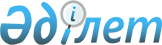 Отандық өңделген тауарларды, қызметтерді сыртқы нарықтарға жылжыту бойынша индустриялық-инновациялық қызмет субъектілері шығындарының бір бөлігін өтеу қағидаларын, сыртқы нарықтарға жылжыту бойынша шығындары ішінара өтелетін отандық өңделген тауарлардың, көрсетілетін қызметтердің тізбесін бекіту және Қазақстан Республикасы Үкіметінің кейбір шешімдерінің күші жойылды деп тану туралы
					
			Күшін жойған
			
			
		
					Қазақстан Республикасы Үкіметінің 2012 жылғы 2 тамыздағы № 1017 Қаулысы. Күші жойылды - Қазақстан Республикасы Үкіметінің 2016 жылғы 18 ақпандағы № 73 қаулысымен      Ескерту. Күші жойылды - ҚР Үкіметінің 18.02.2016 № 73 (алғашқы ресми жарияланған күнінен бастап қолданысқа енгізіледі) қаулысымен.      БАСПАСӨЗ РЕЛИЗІ      РҚАО-ның ескертпесі.      ҚР мемлекеттік басқару деңгейлері арасындағы өкілеттіктердің аражігін ажырату мәселелері бойынша 2014 жылғы 29 қыркүйектегі № 239-V ҚРЗ Заңына сәйкес ҚР Инвестициялар және даму министрінің 2015 жылғы 30 қарашадағы № 1128 бұйрығын қараңыз.      «Индустриялық-инновациялық қызметті мемлекеттік қолдау туралы» Қазақстан Республикасының 2012 жылғы 9 қаңтардағы Заңының 4-бабының 12) және 17) тармақшаларына сәйкес Қазақстан Республикасының Үкіметі ҚАУЛЫ ЕТЕДІ:



      1. Қоса беріліп отырған:



      1) Отандық өңделген таурларды, қызметтерді сыртқы нарықтарға жылжыту бойынша индустриялық-инновациялық қызмет субъектілері шығындарының бір бөлігін өтеу қағидалары;



      2) сыртқы нарықтарға жылжыту бойынша шығындары ішінара өтелетін отандық өңделген тауарлардың, көрсетілетін қызметтердің тізбесі бекітілсін.



      2. Мыналардың күші жойылды деп танылсын:



      1) 4-тармақтан басқа «Экспорттаушылардың шығындарын өтеу жолымен отандық өнімді сыртқы нарықтарға шығару бойынша мемлекеттік қолдау көрсетудің кейбір мәселелері туралы» Қазақстан Республикасы Үкіметінің 2010 жылғы 29 қарашадағы № 1265 қаулысы (Қазақстан Республикасының ПҮАЖ-ы, 2011 ж., № 3-4, 40-құжат);



      2) «Отандық өңделген тауарларды сыртқы нарықтарға ілгерілету бойынша экспорттаушылар шығындарының бір бөлігін өтеу қағидасын, 

сыртқы нарықтарға ілгерілету бойынша экспорттаушылардың шығындары ішінара өтелетін отандық өнделген тауарлар тізбесін бекіту және «Экспорттаушылардың шығындарын өтеу жолымен отандық өнімді сыртқы нарықтарға шығару бойынша мемлекеттік қолдау көрсетудің кейбір 

мәселелері туралы» Қазақстан Республикасы Үкіметінің 2010 жылғы 

29 қарашадағы № 1265 қаулысына өзгерістер енгізу туралы» Қазақстан Республикасы Үкіметінің 2011 жылғы 20 маусымдағы № 679 қаулысы (Қазақстан Республикасының ПҮАЖ-ы, 2011 ж., № 42, 551-құжат).



      5. Осы қаулы алғашқы ресми жарияланған күнінен бастап қолданысқа енгізіледі.      Қазақстан Республикасының

      Премьер-Министрі                                  К. Мәсімов

Қазақстан Республикасы  

Үкіметінің        

2012 жылғы 2 тамыздағы  

№ 1017 қаулысымен   

бекітілген        

Отандық өңделген тауарларды, қызметтерді сыртқы нарықтарға жылжыту бойынша индустриялық-инновациялық қызмет субъектілері шығындарының бір бөлігін өтеу қағидалары 1. Жалпы ережелер

      1. Осы Отандық өңделген тауарларды, қызметтерді сыртқы нарықтарға жылжыту бойынша индустриялық-инновациялық қызмет субъектілері шығындарының бір бөлігін өтеу қағидалары (бұдан әрі – Қағидалар) «Индустриялық-инновациялық қызметті мемлекеттік қолдау туралы» Қазақстан Республикасының 2012 жылғы 9 қаңтардағы Заңына сәйкес әзірленген және отандық өңделген тауарларды, қызметтерді сыртқы нарықтарға жылжыту бойынша индустриялық-инновациялық қызмет субъектілері шығындарының бір бөлігін өтеу тәртібін айқындайды.



      2. Шығындардың бір бөлігін өтеу Қазақстан Республикасының Үкіметі бекітетін экспорттаушылардың сыртқы нарықтарға жылжыту бойынша шығындары ішінара өтелетін отандық өңделген тауарлардың, қызметтердің тізбесінде көзделген отандық өңделген тауарларды, қызметтерді сыртқы нарықтарға ілгерілететін индустриялық-инновациялық қызмет субъектілеріне (бұдан әрі – индустриялық-инновациялық қызмет субъектілері) беріледі.



      3. Отандық өңделген тауарлар мен қызметтерді сыртқы нарықтарға жылжыту кезінде индустриялық-инновациялық қызмет субъектілері шеккен шығындардың бір бөлігі ағымдағы қаржы жылына арналған республикалық бюджетте осы мақсаттарға көзделген қаражат шегінде өтеледі.



      4. Шығындардың бір бөлігін өтеу индустриялық-инновациялық қызмет субъектілері шығындарының бір бөлігін өтеу жөніндегі ведомствоаралық комиссияның (бұдан әрі – Комиссия) оң ұсынымы негізінде шығарылған индустриялық-инновациялық қызметті мемлекеттік қолдау саласындағы уәкілетті органның (бұдан әрі – уәкілетті орган) шешімі негізінде жүргізіледі, оның құрамына мүдделі мемлекеттік органдардың, Қазақстан Республикасы Парламенті депутаттарының, Қазақстан Республикасы Сауда-өнеркәсіптік палатасының және заңды тұлғалардың салалық емес бірлестіктерінің (бизнес-қауымдастықтарының) өкілдері кіреді.



      5. Комиссияның ережесін және құрамын уәкілетті орган бекітеді. 

2. Отандық өңделген тауарларды, қызметтерді сыртқы нарықтарға жылжыту бойынша индустриялық-инновациялық қызмет субъектілері шығындарының бір бөлігін өтеу тәртібі

      6. Индустриялық-инновациялық қызмет субъектілері шығындарының бір бөлігін өтеу шығындардың мынадай түрлері бойынша жүргізіледі:



      1) жылжытумен (брендинг) және нақты өнімді, қызметті сыртқы нарықта айналдырумен байланысты шығындар:

      отандық өнімнің жарнамасы:

      шығындардың өтелетін баптары – жарнамалық компанияға және бұқаралық ақпарат құралдары (баспасөз, телевизия, радио, интернет) арқылы шетелдегі жарнамаға, сондай-ақ қоғамдық орындардағы жарнамаға (баннерлер, аудио-бейнероликтерді дайындауға және трансляциялауға) арналған шығындар;

      шетелдік көрмелерге қатысу:

      шығындардың өтелетін баптары мынаған:

      тіркеу жарнасын төлеуге;

      көрме алаңдарын жалдауға;

      көрме стенділерін дайындауға (жалға алуға);

      жарнамалық-үлестіру материалдарын дайындауға;

      көрмеге қатысатын индустриялық-инновациялық қызмет субъектісінің екі қызметкерінің экономикалық сыныппен ұшуына;

      осы қаулыға 1-қосымшада көрсетілген шекті сомадан аспайтын мөлшерде бес тәуліктен аспайтын мерзімде көрмеге қатысатын индустриялық-инновациялық қызмет субъектісінің екі қызметкерінің тұруына;

      каталог әзірлеуге және басып шығаруға арналған шығындар;

      шығындардың өтелетін баптары – шетелде үлестіру үшін арнайы каталогтарды әзірлеумен, басып шығарумен және шет тілдеріне аударумен байланысты шығындар;

      шетелде өкілдікті, кеңсені, қойманы, шоу-бөлмені, сауда нүктесін ашу, ұстау:

      шығындардың өтелетін баптары:

      өкілдікті тіркеумен байланысты шығындар;

      алаңдарды/үй-жайларды жалдау ақысын төлеуге арналған шығындар мен коммуналдық шығыстар;



      2) шетелге экспорттау мақсатында тауар белгілерін тіркеумен және өнімді сертификаттаумен байланысты рәсімдерді өткізуге арналған шығындар:

      шығындардың өтелетін баптары:

      шетелде өнімдерді және тауар белгісін тіркеумен байланысты шығындар;

      шетелде өнімдерді сертификаттаумен байланысты шығындар;

      егер бұл экспорттық келісімшарттың және/немесе Қазақстан Республикасының қолданыстағы заңнамасының талаптарымен көзделген болса, сәйкестікті сертификаттауды және фитосанитарлық сертификаттауды қоса алғанда шетелге экспорттау мақсатында өнімді сертификаттаумен байланысты шығындар;



      3) экспортты басқару саласында, оның ішінде шетелде экспортқа бағытталған өнім өндірісі саласында жұмыс істейтін қызметкерлерді, сондай-ақ индустриялық-инновациялық қызмет субъектілерінің кәсіпорындарына шетелдік сарапшы-консультанттарды шақыра отырып, оқыту бойынша қызметтерге ақы төлеуге арналған шығындар;

      шығындардың өтелетін баптары:

      мамандарды шетелде оқыту қызметтеріне ақы төлеуге арналған шығындар (тағылымдамалар, семинарлар, курстар);

      экспортты ұйымдастыру үшін индустриялық-инновациялық қызмет субъектілерінің-кәсіпорындарына сарапшы-консультанттарды шақыру кезінде оқыту қызметтеріне ақы төлеуге арналған шығындар;

      өндірісті ұйымдастыру және экспортқа бағдарланған өнімді жылжыту үшін индустриялық-инновациялық қызмет субъектісі-кәсіпорын шақырған шетелдік мамандардың қызметтеріне ақы төлеуге арналған шығындар;



      4) франшиза тарту:

      шығындардың өтелетін баптары – франшиза сатып алу;



      5) индустриялық-инновациялық қызмет субъектісінің интернет-ресурсын құруға және іске қосуға арналған қызметтерге ақы төлеуге арналған шығындар:

      шығындардың өтелетін баптары – интернет-ресурсты әзірлеу, тіркеу, іске қосу және қолдау жөніндегі шығындар;



      6) маркетингтік зерттеулер бойынша қызметтерге ақы төлеуге арналған шығындар:

      шығындардың өтелетін баптары:

      экспорттау еліне байланыстыра отырып, нақты өнім бойынша нақты елдің нарығын зерттеу шығындары;

      сыртқы нарықтарға шығу бойынша алғашқы үш жылға арналған іс-шаралар жоспарын қоса бере отырып, индустриялық-инновациялық қызмет субъектісінің экспорттық стратегиясын әзірлеумен байланысты шығындар.



      7. Шығындардың бір бөлігін өтеу шеңберінде индустриялық-инновациялық қызмет субъектісіне жанама салықтар есебінсіз (қосылған құн салығы және акциздер) өтеуге талап етілген соманың 50 %-ы мөлшерінде негізделген және құжаттамалық расталған шығындар өтеледі.

      Өтелетін шығындар сомасына жанама салықтар (қосылған құн салығы және акциздер) сомасы қосылмайды.



      8. Шығындардың бір бөлігін өтеу Қазақстан Республикасының ұлттық валютасында жүргізіледі. Бұл ретте шетел валюталарында шеккен шығындарды қайта есептеу өтінімдерді қабылдау туралы хабарландыру шыққан күні қолданыста болған Қазақстан Республикасы Ұлттық Банкінің валюта бағамдары бойынша жүзеге асырылады.



      9. Комиссияға:



      1) экспорттық келісімшарттарға сәйкес Кеден одағының сыртқы экономикалық қызметінің бірыңғай тауар номенклатурасының (КО СЭҚ БТН) 6 және одан да көп белгілері деңгейіндегі тауар позицияларына сәйкес келетін өнімнің бір бөлігін немесе барлығын және тізбеге енгізілген қызметтерді экспорттауды жүзеге асырған индустриялық-инновациялық қызмет субъектілерінің;



      2) өзінің өнімін, қызметтерін сыртқы нарықтарға жылжыту жөніндегі:

      осы Қағидалардың 6-тармағында көрсетілген шығындардың түрлеріне жататын;

      өтінімдерді қабылдау туралы хабарландыру шыққан күнге дейін кемінде 2 (екі) жыл бұрын индустриялық-инновациялық қызмет субъектілері шеккен шығындар туралы мәліметтерді қамтитын өтімдерін қарауға жол беріледі.



      10. Өтінім осы Қағидаларға 2-қосымшаға сәйкес нысан бойынша жасалады, оған:



      1) индустриялық-инновациялық қызмет субъектісін мемлекеттік тіркеу/қайта тіркеу туралы куәліктің нотариат куәландырған көшірмесі не салыстыра тексеру үшін оның түпнұсқасын ұсына отырып көшірмесі;



      2) ақысын төлеуге жұмсаған шығындар өтеуге арналған өтінімге енгізілген жұмыстарды/қызметтерді орындауға арналған шарттардың нотариалды куәландырылған көшірмелері не салыстыра тексеру үшін түпнұсқасын ұсына отырып, олардың көшірмелері;



      3) индустриялық-инновациялық қызмет субъектісінің мөрімен расталған шот-фактуралардың, орындалған жұмыстар/қызметтер актілерінің, индустриялық-инновациялық қызмет субъектілерінің осы жұмыстарға/ қызметтерге ақы төлеу фактісін растайтын төлем тапсырмаларының көшірмелері;



      4) экспортты жүзеге асыру фактісін растайтын құжаттардың көшірмелері (экспорттық келісімшарт, валюталық түсімнің түскені туралы банк анықтамасы);



      5) отандық өңделген тауарларды сыртқы нарықтарға жылжытатын индустриялық-инновациялық қызмет субъектілері үшін тауардың шығу тегін растайтын құжаттарының көшірмелері қоса беріледі.

      Жоғарыда көрсетілген құжаттардан басқа индустриялық-инновациялық қызмет субъектілері қызметтің бағыттары бойынша мынадай құжаттарды қосымша ұсынады:



      1) өнімді және тауар белгісін (бренд) шетелде тіркеуге арналған шығындар бойынша – тіркеу құжаттарының көшірмелері;



      2) өнімді сертификаттауға арналған шығындар бойынша – сертификаттаудан өткенін растайтын құжаттардың көшірмелері (сертификаттар, рұқсаттар және өзгелері не берілген сертификаттар бойынша салыстыра тексеру актілері);



      3) шетелдік көрмелерге қатысуға арналған шығындар бойынша – шетелдік көрмеге қатысқандығы туралы бейне және/немесе фото-есептер, үлестірме материалдарының түпнұсқа даналары, сондай-ақ осы көрмелерге қатысатын компания - индустриялық-инновациялық қызмет субъектісі қызметкерлерінің ұшып келуін және тұруын растайтын материалдардың көшірмелері;



      4) отандық өнімнің, қызметтердің шет елдегі жарнамасына арналған шығындар бойынша – отандық өнімнің жарнамасы (оның ішінде импортталатын өнімдер туралы мақалалар) бар каталогтардың, газеттердің, журналдардың және осы сияқтылардың түпнұсқалары, телевизиялық жарнаманың бейненұсқалары (компакт-дискілер және сол сияқтылар), қоғамдық орындарда өткізілген жарнама туралы бейне және/немесе фото-есептер;



      5) мамандарды оқытуға арналған шығындар бойынша – оқудан өткенін растайтын құжаттардың көшірмелері;



      6) франшиза сатып алуға арналған шығындар бойынша – франчайзер таңбасымен жұмыс істеуге арналған лицензияның көшірмесі;



      7) индустриялық-инновациялық қызмет субъектісінің интернет-ресурсын құруға және іске қосуға арналған шығындар бойынша – интернет-ресурсты құрумен, тіркеумен, іске қосумен және қолдаумен байланысты құжаттардың (шарт, техникалық тапсырма) көшірмелері;



      8) маркетингтік зерттеулерге арналған шығындар бойынша – маркетингтік зерттеулердің жүргізілуіне байланысты құжаттардың көшірмелері, сондай-ақ сыртқы нарықтарға шығу жөніндегі іс-шаралар жоспары.



      11. Өтінім және қоса тіркелетін құжаттар құжаттардың тізімдемесін қоса бере отырып, қағаз тасығыштарда ұсынылады.



      12. Өтінімдер мен құжаттарды (бұдан әрі – өтінім) Экспортты дамыту және жылжыту саласындағы ұлттық даму институты қабылдайды (бұдан әрі – ұлттық институт).



      13. Уәкілетті органның тапсырмасы бойынша ұлттық институт өтінімді және қоса тіркелетін құжаттарды қабылдау орнын, оларды қабылдауды жүзеге асыратын ұлттық институттың атауын, өтінімдерді қабылдаудың аяқталатын күнін, сондай-ақ толық ақпаратты қамтитын интернет-ресурсқа сілтемені көрсете отырып, өтінімдерді қабылдау туралы хабарландыруды республикалық бұқаралық ақпарат құралдарына орналастырады.

      Бұл ретте өтінімдерді қабылдау бұқаралық ақпарат құралдарында хабарландыру жарияланғаннан кейін кемінде бір айдан соң аяқталуы тиіс.

      Индустриялық-инновациялық қызмет субъектісі сәйкес келуі тиіс талаптар, өтінім нысаны мен оған қоса берілетін құжаттардың және материалдардың тізбесі уәкілетті органның және ұлттық институттың интернет-ресурстарына орналастырылады.



      14. Егер өтінімді қарау нәтижесінде индустриялық-инновациялық қызмет субъектілері шығындарын өтеудің болжанған сомасы ағымдағы қаржы жылына арналған республикалық бюджетте осы мақсатқа көзделген сома мөлшерінен асып түскен жағдайда индустриялық-инновациялық қызмет субъектілерінің алғаш түскен өтінімдері басым болады.

      Өтінімдерді қабылдау күні аяқталғаннан кейін түскендер индустриялық-инновациялық қызмет субъектісіне тиісті хабарлама жіберіле отырып, кері қайтаруға жатады.



      15. Осы Қағидалардың 10-тармағында көрсетілген құжаттар ұсынылмаған жағдайда ұлттық институт өтінім берілген сәттен бастап жеті жұмыс күні ішінде индустриялық-инновациялық қызмет субъектісіне тиісті хабарлама жібереді. Егер өтінімдерді қабылдау мерзімі аяқталғанға дейін ескертулер жойылмаса, ұлттық институт индустриялық-инновациялық қызмет субъектісіне өтінімді кері қайтару туралы хабарлама жібереді.



      16. Өтінім осы Қағидалардың талаптарына сәйкес келмеген жағдайда, сондай-ақ индустриялық-инновациялық қызмет субъектісі дұрыс емес құжаттарды бергенде кері қайтарылуы мүмкін.



      17. Ұсынылған өтінімнің толықтығы және осы Қағидалардың талаптарына сәйкестігі тұрғысынан тексеру үшін уәкілетті органның шешімімен уәкілетті органның және ұлттық институттың өкілдері қатарынан жұмыс тобы құрылады.



      18. Ұлттық институт өтінім түскен күннен бастап он жұмыс күні ішінде осы Қағидаларға 3-қосымшаға сәйкес нысан бойынша өтінімнің түйіндемесін дайындайды және өтінім мен өтінімнің түйіндемесін жұмыс тобына тексеруге жібереді. Өтінім мен өтінімнің түйіндемесі негізінде жұмыс тобы он жұмыс күні ішінде өтінімге қоса берілген құжаттарды тексеруді жүргізеді және қорытынды шығарады.

      Қорытынды индустриялық-инновациялық қызмет субъектісінің атауын, түрлерін және келтірілген шығындардың сомаларын, өтелуге болжанатын соманы қамтуы тиіс.



      19. Комиссия өтінімнің түйіндемесін және жұмыс тобының қорытындысын қарайды. Комиссияның отырыстары өтінімдерді қабылдаған күннен бастап тоқсанына кемінде бір рет өткізіледі.

      Комиссия индустриялық-инновациялық қызмет субъектілері шығындарының бір бөлігін өтеу туралы ұсынымды өтінімнің түйіндемесі және жұмыс тобының қорытындысы негізінде шығарады және ұсынымдарды шығарғаннан кейін жеті жұмыс күнінің ішінде шешім қабылдау үшін оларды уәкілетті органға жібереді.



      20. Уәкілетті орган Комиссияның оң ұсынымын алған күннен бастап он жұмыс күні ішінде индустриялық-инновациялық қызмет субъектілері шығындарының бір бөлігін өтеу туралы шешім қабылдайды.



      21. Индустриялық-инновациялық қызмет субъектілерінің өтінімдерінен жұмыс тобы, Комиссия немесе уәкілетті орган бас тартқан жағдайда ұлттық институт бас тарту себептерін көрсете отырып, оған тиісті хабарлама жібереді.



      22. Шешім қабылданған күнінен бастап он жұмыс күнінің ішінде уәкілетті орган индустриялық-инновациялық қызмет субъектісімен осы Қағидаларға 4-қосымшаға сәйкес үлгілік келісімге сай жасалатын қаражат аудару туралы келісім жасасады, индустриялық-инновациялық қызмет субъектілерінің шотына өтелетін соманы аудару соған сәйкес жүргізіледі.



      23. Отандық өңделген тауарларды, қызметтерді сыртқы нарықтарға жылжыту бойынша индустриялық-инновациялық қызмет субъектілері шығындарының бір бөлігін өтеу жөніндегі индустриялық-инновациялық қызметті мемлекеттік қолдау саласындағы уәкілетті органға қызметтерді көрсету кезінде ұлттық институт шеккен әкімшілік шығыстарды өтеу көрсетілген шығындардың бір бөлігін өтеуге арналған республикалық бюджетте көзделген қаражат есебінен ұлттық институт ұсынған сметаға сәйкес жүзеге асырылады.

Қазақстан Республикасы  

Үкіметінің       

2012 жылғы 2 тамыздағы  

№ 1017 қаулысымен   

бекітілген          

Сыртқы нарықтарға жылжыту бойынша шығындары ішінара өтелетін отандық өңделген тауарлардың, көрсетілетін қызметтердің тізбесі 

Отандық өңделген тауарлардың тізбесі Көрсетілетін қызметтер тізбесі

Отандық өңделген тауарларды,          

қызметтерді сыртқы нарықтарға жылжыту      

бойынша индустриялық-инновациялық        

қызмет субъектілері шығындарының         

бір бөлігін өтеу қағидаларына          

1-қосымша                       

      Шетелдік көрмелерге қатысатын индустриялық-инновациялық қызмет субъектілері қызметкерлеріне қонақ үй нөмірлерін жалдау бойынша шығыстарды өтеудің шекті cомалары АҚШ долларымен және евромен (тәулігіне)

Отандық өңделген тауарларды, 

қызметтерді сыртқы нарықтарға 

жылжыту бойынша индустриялық- 

инновациялық қызмет субъектілері 

шығындарының бір бөлігін өтеу  

қағидаларына           

2-қосымша            

Нысан 

Индустриялық-инновациялық қызмет субъектілері шығындарының

бір бөлігін өтеуді алуға арналған өтінімКімге:______________________________________________________________

      (экспортты дамыту және жылжыту саласындағы Ұлттық даму институтының атауы)Кімнен: ____________________________________________________________

      (ұйымдық-құқықтық нысанын көрсете отырып, толық атауы)

Мемлекеттік тіркелген (қайта тіркелген) күні _______________________

      (куәлік №, кім және қашан берілген)

Өндірістік персоналдың саны ___________________________________ адам

      Қызмет түрі __________________________________________________

      Тел/факс: ____________________________________________________

      1. Индустриялық-инновациялық қызмет субъектілері шеккен шығындары:1



      1) Сыртқы нарықта нақты өнімді жылжытумен (брендинг) және айналдырумен байланысты шығындар:

      Отандық өнімнің немесе қызметтердің жарнамасы      Шетелдік көрмелерге қатысу:      Каталог әзірлеу және басып шығару:      Шетелде өкілдік, кеңсе, қойма, сауда нүктесін ашу, ұстау:

      2) Шетелге экспорттау мақсатында тауар белгілерін тіркеумен және өнімдерді сертификаттаумен байланысты рәсімдерді өткізуге арналған шығындар:

      3) Экспортты басқару саласында, оның ішінде шетелде эспортқа бағытталған өнім өндірісі саласында жұмыс істейтін қызметкерлерді, сондай-ақ индустриялық-инновациялық қызмет субъектілерінің кәсіпорындарына шетелдік сарапшы-консультанттарды шақыра отырып, оқыту бойынша қызметтерге ақы төлеуге арналған шығындар;       

4) Франшиза тартуға арналған шығындар:

      5) Индустриялық-инновациялық қызмет субъектісінің интернет-ресурсын құруға және іске қосуға арналған қызметтерге ақы төлеуге арналған шығындар:

      6) Маркетингтік зерттеу бойынша қызметтерге ақы төлеуге арналған шығындар:      Шығындардың бір бөлігін өтеуге мәлімделетін жалпы сомасы:

_____________________________________________________________ теңге

      (цифрмен және жазумен жазылған сомасы)

      2. Экспортталатын өнім немесе қызмет туралы мәліметтер:

      КО СЭҚ БТН-ның 10 белгісі деңгейінде тауар позициясын көрсете отырып, өнім атауы:____________________________________________________________

      Импорттаушы ел және импорттаушы ұйымның атауы:

__________________________________________________________________

      Экспорттық келісімшарттың атауы мен деректемелері:________________

      Өнімнің жүзеге асырылған экспортының көлемі немесе ақшалай көріністе:_______________ теңге.      Соңғы екі жыл ішінде өнімді немесе қызметті өткізудің жалпы көлеміндегі өнімді немесе қызметті экспорттау үлесі: ____%.



      3. Қазақстан Республикасы Үкіметінің 20__ жылғы «__» _____________ № ____ қаулысымен бекітілген Отандық өңделген тауарларды, қызметтерді сыртқы нарықтарға жылжыту бойынша индустриялық-инновациялық қызмет субъектілері шығындарының бір бөлігін өтеу қағидаларының 10 тармағының талаптарына сәйкес құжаттар тізбесі: 

      1._____________________________________________________________

      2._____________________________________________________________

      3._____________________________________________________________

      4._____________________________________________________________

      5._____________________________________________________________      Уәкілетті тұлға: ___________________

      Қолы __________________________

      Өтінімді берген күні ___________________________________1Кестелерді толтыру кезінде шот-фактураға және орындалған жұмыстар актісіне сәйкес жұмсалған шығындардың әрбір сомасын бөлек көрсету керек.

Отандық өңделген тауарларды,  

қызметтерді сыртқы нарықтарға 

жылжыту бойынша индустриялық- 

инновациялық қызмет субъектілері

шығындарының бір бөлігін өтеу 

қағидаларына          

3-қосымша          

Нысан 

Индустриялық-инновациялық қызмет субъектілері

шығындарының бір бөлігін өтеуді алуға арналған

өтінімнің түйіндемесі

      1. Шығындардың бір бөлігін өтеуге өтінім берген ұйым туралы ақпарат:

      Ұйымдық-құқықтық нысанын көрсете отырып, ұйымның атауы _____________

      Мемлекеттік тіркелген (қайта тіркелген) күні___________________

      (куәлік №, кім және қашан берген)

      Өндірістік персоналдың саны ______________________________ адам

      Қызмет түрі _________________________________________________



      2. Қазақстан Республикасы Үкіметінің 20___ жылғы «__» ______ № ____ қаулысымен бекітілген Отандық өңделген тауарларды, қызметтерді сыртқы нарықтарға жылжыту бойынша индустриялық-инновациялық қызмет субъектілері шығындарының бір бөлігін өтеу қағидаларының 10- тармағының талаптарына сәйкес құжаттар тізбесі

      1._____________________________________________________________

      2._____________________________________________________________

      3. ____________________________________________________________

      4. ____________________________________________________________

      5. ____________________________________________________________

      3. Өтеуге мәлімделген шығындар:1

      1. Сыртқы нарықта нақты өнімді жылжытумен (брендинг) және айналдырумен байланысты шығындар:      Отандық өнімнің жарнамасы:      Шетелдік көрмелерге қатысу:      Каталог әзірлеу және басып шығару:      Шетелде өкілдік, кеңсе, қойма, сауда нүктесін ашу, ұстау:

      2) Шетелге экспорттау мақсатында тауар белгілерін тіркеумен және өнімдерді сертификаттаумен байланысты рәсімдерді өткізуге арналған шығындар:

      3) Экспортты басқару саласында, оның ішінде шетелде экспортқа бағытталған өнім өндірісі саласында жұмыс істейтін қызметкерлерді, сондай-ақ индустриялық-инновациялық қызмет субъектілерінің кәсіпорындарына шетелдік сарапшы-консультанттарды шақыра отырып, оқыту бойынша қызметтерге ақы төлеуге арналған шығындар;       

4) Франшиза тартуға арналған шығындар:

      5) Индустриялық-инновациялық қызмет субъектісінің интернет-ресурсын құруға және іске қосуға арналған қызметтерге ақы төлеу бойынша шығындар:

      6) Маркетингтік зерттеу қызметтеріне ақы төлеуге арналған шығындар:      Шығындардың бір бөлігін өтеуге мәлімделетін жалпы сома:

______________________________________________________________ теңге

      (цифрмен және жазумен жазылған сомасы)

      4. Отандық өңделген тауарларды, қызметтерді сыртқы нарықтарға жылжыту бойынша индустриялық-инновациялық қызмет субъектілері шығындарының бір бөлігін өтеу қағидаларының 6-тармағының талаптарына сәйкес өтелуге жататын (жатпайтын) сома.

      Өтелуге жататын сома ______________ теңгені құрайды

      Өтелуге жатпайтын сома _____________ теңгені құрайды



      5. Шығындарды өтеуді алушыларды анықтау кезінде назарға алынатын өлшемдер:

      шығарылатын өнімнің немесе қызметтің СЭҚ БТН-ның коды бойынша жүзеге асырылған экспорттың көлемі;

      шығындардың өтелетін бір бөлігінің сомасы:______________ теңгені құрайды.

      Өнім не қызметтер экспортының тиімділігі (көрсетілген өнімнің немесе қызметтің жүзеге асырылған экспорты көлемінің шығынның бір бөлігін өтеуге арақатынасы) теңгені құрайды.

      Бұл коэффициент өтелетін шығындардың әр теңгесіне экспорттық түсімнің қанша теңгеден келетіндігін көрсетеді.



      6. Шығындардың бір бөлігін өтеуге болжанатын жалпы сома:

_____________________________________________________________ теңге

      (цифрмен және жазумен жазылған сомасы)      Күні ____________________________      Ескертпе: шығындарды теңгемен қайта есептеу және жиынтық соманы есептеу үшін Қазақстан Республикасы Ұлттық Банкінің Өтінімдер қабылдау туралы хабарландыру шыққан күніне қолданыста болған валюталар бағамы қабылданады.      1Кестелерді толтыру кезінде шот-фактураға және орындалған жұмыстар актісіне сәйкес жұмсалған шығындардың әрбір сомасын бөлек көрсету керек.

Отандық өңделген тауарларды,  

қызметтерді сыртқы нарықтарға 

жылжыту бойынша индустриялық- 

инновациялық қызмет субъектілері

шығындарының бір бөлігін өтеу 

қағидаларына         

4-қосымша          

Нысан 

Индустриялық-инновациялық қызмет субъектілері

шығындарының бір бөлігін өтеу туралы

үлгілік келісім      Астана қ.                        ___ жылғы _____ ______________

                                                   (жыл, күні, айы)

____________________________________________________________________

      (Индустриялық-инновациялық қызмет субъектілері шығындарының бір бөлігін өтеу бөлігіндегі органның атауы, мемлекеттік тіркеу туралы мәліметтер)

бұдан әрі «Уәкілетті орган» деп аталатын, ___________________________

______________________________________________________________атынан

      (басшысының немесе оның міндетін атқаратын тұлғаның Т.А.Ә.)

_______________________________________________негізінде әрекет ететін             (Жарғы немесе Бұйрық)

___________________________________________________бір тараптан және

      (Қазақстан Республикасының заңды тұлғасының аты, шығындарының бір бөлігін өтеуді алушының атауы, мемлекеттік тіркеу туралы мәліметтер)

бұдан әрі «Индустриялық-инновациялық қызмет субъектісі» деп аталатын

____________________________________________________________________

      (басшысының немесе оның міндетін атқаратын тұлғаның Т.А.Ә.)

_________________________________________________негізінде әрекет ететін          (Жарғы немесе сенімхат)

бұдан әрі Тараптар деп аталатындар Қазақстан Республикасы Үкіметінің _______ жылғы «___»___________ № ____ қаулысымен бекітілген Отандық өңделген тауарларды, қызметтерді сыртқы нарықтарға жылжыту бойынша индустриялық-инновациялық қызмет субъектілері шығындарының бір бөлігін өтеу қағидаларына (бұдан әрі – Қағидалар) сәйкес Уәкілетті органның _____ жылғы ____ _________ № ____ шешімінің (бұдан әрі – Уәкілетті органның шешімі) негізінде төмендегілер туралы осы Келісімді жасасты. 

1. Негізгі ұғымдар

      1. Осы келісімде пайдаланылатын негізгі ұғымдар:



      1) Келісім – осы Келісімге, оған сәйкес Уәкілетті орган индустриялық-инновациялық қызмет субъектісінің отандық өңделген тауарларды, қызметтерді сыртқы нарыққа жылжыту кезінде олар шеккен шығындардың бір бөлігін индустриялық-инновациялық қызмет субъектісінің есеп шотына қаражаттарды аудару жолымен өтейді;



      2) шығындардың бір бөлігін өтеу – отандық өңделген тауарларды, қызметтерді сыртқы нарықтарға жылжыту кезінде индустриялық-инновациялық қызмет субъектілері шеккен шығындарының бір бөлігін өтеу Қағидаларға сәйкес көрсетілетін рәсім. 

2. Келісімнің мәні

      2. Осы Келісімнің мәні Уәкілетті органның индустриялық-инновациялық қызмет субъектісіне шығындардың бір бөлігін __ теңге сомасындағы өтеуі болып табылады.



      3. Шығындардың бір бөлігін өтеу Уәкілетті органның (___ жылғы _______ № __) шешімі негізінде жүзеге асырылады. 

3. Тараптардың құқықтары мен міндеттері

      4. Уәкілетті орган өзінің шешімі негізінде отандық өңделген тауарларды, қызметтерді сыртқы нарықтарға жылжыту индустриялық-инновациялық қызмет субъектісі бойынша шығындарының бір бөлігін өтеу үшін олардың шоттарына ақшалай қаражатты аударуды жүзеге асыруға міндетті.



      5. Индустриялық-инновациялық қызмет субъектісінің:

      уәкілетті органның шешіміне сәйкес отандық өңделген тауарларды, қызметтерді сыртқы нарықтарға жылжытумен байланысты шығындардың бір бөлігін өтеуге;

      бас тарту және өтеу сомасын алған жағдайда, оны қайтару себебін көрсете отырып, өзінің шешімі туралы жазбаша хабарлау жолымен шығындардың бір бөлігін толық немесе ішінара өтеуге арналған қаражаттарды аударудан бас тартуға құқылы.



      6. Уәкілетті орган өз құзыреті шегінде осы Келісімге қол қойғаннан кейін 10 жұмыс күнінен кешіктірмей индустриялық-инновациялық қызмет субъектілері шығындарының бір бөлігін осы Келісімде көрсетілген банктік деректемелері бойынша индустриялық-инновациялық қызмет субъектілеріне ақшалай қаражат аудару жолымен өтеуге міндеттенеді.



      7. Индустриялық-инновациялық қызмет субъектісі Қазақстан Республикасының заңнамасын және осы Келісімнің ережелерін сақтауға міндеттенеді. 

4. Құпиялылық

      8. Осы Келісім бойынша Тараптардың әрқайсысы алған кез келген ақпарат және Келісімнің өзінің шарттары да құпия деп танылады және қарсы тараптың келісімінсіз жариялануға жатпайды.



      9. Тарап басқа тараптың алдын ала жазбаша келісімінсіз Келісімнің мазмұнын немесе оның қандай да бір ережелерін, сондай-ақ осы Келісімді орындау мақсатында ұсынылған немесе алынған өзге ақпаратты, материалдарды ашуға құқығы жоқ. 

5. Форс-мажор

      10. Форс-мажор мән-жайларының басталуына қарай Тараптар міндеттемелерді орындаудан толық немесе ішінара босатылады. Тараптар табиғи және техногендік сипаттағы дүлей апаттарды, әскери іс-қимылдарды, ереуілдерді, жоғары мемлекеттік органдардың тыйым салатын немесе шектейтін сипаттағы шешімдерін форс-мажор жағдайлары деп түсінеді.



      11. Форс-мажор мән-жайлары туындаған жағдайда тарап күнтізбелік жеті күн ішінде міндеттемелерді орындаудың мүмкін еместігі туралы басқа тарапты хабардар етуге міндетті. Осы талапты сақтамау тарапты жауапкершіліктен босататын негіз ретінде форс-мажор мән-жайына сілтеме жасаудан айырады.



      12. Егер форс-мажор мән-жайы міндеттемелерді Келісімде көзделген мерзімде орындауға тікелей әсер еткен болса, егер тараптар өзгеше уағдаласпаған болса, онда бұл мерзім осындай мән-жайлардың қолданылу уақытына тиісінше кейінге шегеріледі. 

6. Хабарлама

      13. Келісімге сәйкес бір тараптың басқа тарапқа жолдайтын кез келген хабарламасы хат, жеделхат, кейіннен түпнұсқасын бере отырып, телекс немесе факс түрінде жіберіледі.



      14. Хабарлама осы күндердің қайсысы кешірек болатынына қарай жеткізілгеннен кейін немесе күшіне енудің көрсетілген күнінде (егер хабарламада көрсетілген болса) күшіне енеді. 

7. Келісімнің қолданылу мерзімі

      15. Келісім қол қойылған күнінен бастап күшіне енеді және ағымдағы қаржы жылы аяқталғанға дейін қолданылады.



      16. Егер Келісім жасасқаннан кейін индустриялық-инновациялық қызмет субъектісіне шығындарының бір бөлігін өтеу құқығы заңсыз берілгені анықталған болса, ол орындаусыз бұзылуға жатады. 

8. Тараптардың жауапкершілігі. Қолданылатын құқық

      17. Осы Келісімді орындамаған немесе тиісінше орындамаған жағдайда тараптарға Қазақстан Республикасының заңнамасында көзделген жауапкершілік жүктеледі.



      18. Егер осы Келісім жасалғаннан (орындалғаннан) кейін Индустриялық-инновациялық қызмет субъектілері дұрыс емес құжаттарды беру жолымен отандық өңделген тауарларды, қызметтерді сыртқы нарықтарға жылжытумен байланысты шығындардың бір бөлігін өтеу құқығын алғаны анықталса, индустриялық-инновациялық қызмет субъектісіне Қазақстан Республикасының заңнамасында көзделген жауапкершілік жүктеледі, сондай-ақ шығындардың бір бөлігін өтеуге алынған сомаларды Уәкілетті орган белгілеген мерзімде қайтаруға міндетті.



      19. Келісім үшін Қазақстан Республикасының қолданыстағы заңнамасының нормалары қолданылады. 

9. Өзге де шарттар

      20. Тараптар осы Келісім бойынша өзінің құқықтары мен міндеттемелерін біреуге толықтай да, ішінара да беруге құқығы жоқ.



      21. Егер жазбаша нысанда жасалған және тараптардың уәкілетті өкілдері қол қойған әрі олардың мөрлерімен бекітілген жағдайда ғана Келісімге кез келген өзгерістер мен толықтырулар жарамды.



      22. Келісім бірдей заңдық күші бар, Тараптардың әрқайсысы үшін бір-бірден орыс не мемлекеттік тілде екі данада жасалған.



      23. Келісіммен реттелмеген бөлігінде Тараптар Қазақстан Республикасының заңнамасын басшылыққа алады.
					© 2012. Қазақстан Республикасы Әділет министрлігінің «Қазақстан Республикасының Заңнама және құқықтық ақпарат институты» ШЖҚ РМК
				СЭҚ ТН кодыПозицияның атауы120201Ірi қара малдың етi, жас немесе тоңазытылған0201 10 000ұша және жартылай ұша0201 20сүйегi сылынбаған өзге де шабылған ет0201 30 000сүйегі сылынған ет0202Мұздатылған ipi қара малдың етi0202 10 000ұша және жартылай ұша0202 20сүйегi сылынбаған өзге де шабылған ет0202 30сүйегi сылынған ет0203Шошқаның жас, тоңазытылған немесе мұздатылған етi0203 11ұша және жартылай ұша0203 12сан етi, жауырындары және олардың сүйегi сылынбаған шабылған еттерi0203 19өзгелері0203 21ұша және жартылай ұша0203 22сан етi, жауырындары және олардың сүйегi сылынбаған шабылған еттерi0203 29өзгелері0204Жас қой немесе ешкi етi, тоңазытылған немесе мұздатылған0204 10 000 0қозылардың ұшасы немесе жартылай ұшасы, жас немесе тоңазытылған0204 21 000 0ұша және жартылай ұша0204 22сүйегi сылынбаған өзге де шабылған ет0204 23 000 0сүйегi сылынған ет0204 30 000 0қозылардың ұшасы немесе жартылай ұшасы, мұздатылған0204 41 000 0ұша және жартылай ұша0204 42сүйегi сылынбаған өзге де шабылған ет0204 43сүйегi сылынған ет0204 50Ешкiнiң етi0205 00жылқылардың, есектердiң, қашырлардың немесе лошактардың етi, жас, тоңазытылған немесе мұздатылған0206Іpi қара малдың, шошқалардың, қойлардың, ешкiлердiң, жылқылардың, есектердiң, қашырлардың немесе лошактардың жас тағамдық қосымша, тоңазытылған немесе мұздатылған өнiмдерi0206 10iрi қара малдың жас немесе тоңазытылған0206 21 000 0тiлдерi0206 22 000бауыры0206 29өзгелері0206 30 000шошқаның жас немесе тоңазытылған етi0206 41 000бауыры0206 49 000өзгелері0206 80жас немесе тоңазытылған өзгелері0206 90мұздатылған өзгелері02070105 тауар позициясында көрсетiлген үй құсының етi және тағамдық қосымша өнiмдерi, жас тоңазытылған немесе мұздатылған0207 11бөлiктерге мүшеленбеген, жас немесе тоңазытылған0207 12бөлiктерге мүшеленбеген, мұздатылған0207 13жас немесе тоңазытылған ұшаның бөлiктерi қосымша өнiмдерi0207 14ұшаның бөлiктерi мен қосымша ет өнiмдерi, мұздатылған0207 24бөлiктерге мүшеленбеген, жас немесе тоңазытылған0207 25бөліктерге мүшеленбеген, мұздатылған0207 26ұшаның бөлiктерi және қосымша ет өнiмдерi, жас немесе тоңазытылған0207 27ұшаның бөлiктерi және қосымша ет өнiмдерi, мұздатылған0207 41бөлiктерге мүшеленбеген, жас немесе тоңазытылған0207 42бөліктерге мүшеленбеген, мұздатылған0207 43 000семiз бауыр, жас немесе тоңазытылған0207 44өзгелері, жас немесе тоңазытылған0207 45өзгелері, мұздатылған0207 51бөлiктерге мүшеленбеген, жас немесе тоңазытылған0207 52бөліктерге мүшеленбеген, мұздатылған0207 53 000семiз бауыр, жас немесе тоңазытылған0207 54өзгелері, жас немесе тоңазытылған0207 55өзгелері, мұздатылған0207 60цесаркалар0208Өзге де ет және тағамдық қосымша ет өнiмдерi, жас, тоңазытылған немесе мұздатылған0208 10үй қояндарының немесе қояндардың0208 50 000 0рептилиялар (жыландар мен тасбақаларды қоса алғанда)0208 60 000 0түйелер және басқа түйе тұқымдастардың жануарлары (Camelidae)0208 90өзгелері0209Арық еттен сылынып алынған шошқа тоң майы мен үй құсының тоң майы, шыжғырылмаған немесе басқа тәсiлмен алынбаған, жас, тоңазытылған, мұздатылған, тұздалған, тұздық судағы, кептiрiлген немесе ысталған:0209 10шошқа0209 90 000 0өзгелері0210Тұздалған, тұздықтағы, кептiрiлген немесе тұздалған ет және тағамдық қосымша ет өнiмдерi; еттен немесе қосымша ет өнiмдерiнен жасалған майда және iрi тартылған тағамдық ұн0210 11сан етi, жауырындары және олардың шабылған етi, сүйегi сылынбаған еттерi0210 12Төстiктер (алқалар) және олардың шабылған етi0210 19өзгелері0210 20iрi қара малдың етi0210 93 000 0рептилдер (жыландар мен тасбақаларды қоса алғанда)0210 99өзгелері03020304 тауар позициясының балық сүбесi мен балықтың өзге де етiн қоспағанда, жас немесе тоңазытылған балық0302 11патшабалық (Salmotrutta, Oncorhynchusmykiss, Oncorhynchusclarki, Oncorhynchusaguabonita, Oncorhynchusgilae, Oncorhynchusaрache және Oncorhynchuschrysogaster)0302 21сутiл (Reinhardtius hiррoglossoides, Hiррoglossus hiррoglossus, Hiррoglossus stenoleрis)0302 22 000 0теңiз түйетабаны (Pleuronectes р1аtessa)0302 23 000 0теңiз тiлi (Solea spp.)0302 24 000 0тюрбо (Psetta maxima)0302 29өзгелері0302 31ұзын қауырсынды тунец немесе альбакор (Тhunnus alalunga)0302 32сары қауырсынды тунец (Тhunnus albacares)0302 33скипджек немесе ала тунец0302 34үлкен көздi тунец (Тhunnus obesus)0302 35көк немесе кәдiмгi тунец, және тынық мұхитының көгілдір тунец (Тhunnusthynnus, Thunnusorientales)0302 36оңтүстiктiң көк тунеці (Thunnus maccoyii)0302 39өзгелері0302 41 000 0майшабақ (Сluреа harengus, Сluреа pallasii)0302 42 000 0анчоустар (Engraulis spp.)0302 43сардина (Sardinapilchardus, Sardinopsspp.), сардинелла (Sardinellaspp.), килька немесе шпроттар (Sprattus sprattus)0302 44 000 0скумбрия (Scomber scombrus, Scomber australasicus, Scomber japonicus)0302 45ставрида (Trachurus spp.)0302 46 000 0кобия (Rachycentron canadum)0302 51нәлiм (Gadus morhua, Gadus ogas, Gadus macrocephalus)0302 52 000 0пикша (Melanogrammus aeglefinus)0302 53 000 0сайда (Pollachius virens)0302 54мерлуза (Merluccius spp.) және америка нәлімі (Urophycis spp.)0302 55 000 0минтай (Theragra chalcogramma)0302 56 000 0путассу (Micromesistius poutassou, Micromesistius australis)0302 59өзгелері0302 71 000 0тилапия (Oreochromis spp.)0302 72 000 0жайын (Pangasius spp., Silurus spp., Clarias spp., Ictalurus spp.)0302 73 000 0тұқыбалық (Cyprinus carpio, Carassius carassius, Ctenopharyngodon idellus, Hypophthalmichthys spp., Cirrhinus spp., Mylopharyngodon piceus)0302 74 000 0жыланбалық (Anguilla spp.)0302 79 000 0өзгелері0302 89өзгелері0302 90 000 0бауыр, уылдырық және молоктар0303Мұздатылған балық, 0304 тауар позициясының балық сүбесi мен балық етiн қоспағанда:0303 11 000 0қызыл немесе нерка (Oncorhynchus nerka)0303 12 000 0тынық мұхитының албырт балығының өзгелері (Oncorhynchusgorbuscha, Oncorhynchusketa, Oncorhynchustschawytscha, Oncorhynchuskisutch, Oncorhynchusmasou және Oncorhynchusrhodurus)0303 13 000 0атлант албырт балығы (Salmo salar) және Дунай албырт балығы (Hucho huсhо)0303 14патшабалық (Salmotrutta, Oncorhynchusmykiss, Oncorhynchusclarki, Oncorhynchusaguabonita, Oncorhynchusgilae, Oncorhynchusaрache және Oncorhynchuschrysogaster)0303 19 000 0өзгелері0303 23 000 0тилапия (Oreochromis spp.)0303 24 000 0жайын (Pangasius spp., Silurus spp., Clarias spp., Ictalurus spp.)0303 25 000 0тұқы балық (Cyprinuscarpio, Carassiuscarassius, Ctenopharyngodonidellus, Hypophthalmichthysspp., Cirrhinusspp., Mylopharyngodonpiceus)0303 26 000 0жыланбалық (Anguilla sрр.)0303 29 000 0өзгелері0303 31сутiл (Reinhardtius hiррoglossoides, Hiррoglossus hiррoglossus, Hiррoglossus stenoleрis)0303 32 000 0теңiз түйетабаны (Рleuronectes рlatessa)0303 33 000 0теңiз тiлi (Solea sрр.)0303 34 000 0тюрбо (Psetta maxima)0303 39өзгелері0303 41ұзын қауырсынды тунец немесе альбакор (Thunnus alalunga)0303 42сары қауырсынды тунец (Thunnus albacares)0303 43скипджек немесе ала тунец0303 44үлкен көздi тунец (Thunnus obesus)0303 45көк тунец немесе кәдiмгi және тынық мұхитының көк тунеці (Тhunnusthynnus, Thunnusorientales)0303 46оңтүстiктiң көк тунеці (Thunnus maccoyii)0303 49өзгелері0303 51 000 0майшабақ (Cluрea harengus, Cluрea рallasii)0303 53сардина (Sardina рilchardus, Sardinoрs sрр.), сардинелла (Sardinella sрр.), килька немесе шпроттар (Sрrattus sрrattus)0303 54скумбрия (Scomber scombrus, Scomber australasicus, Scomber jaрonicus)0303 55ставрида (Trachurus spp.)0303 56 000 0кобия (Rachycentron canadum)0303 63треска (Gadus morhua, Gadus ogac, Gadus macroceрhalus)0303 64 000 0пикша (Melanogrammus aeglefinus)0303 65 000 0сайда (Рollachius virens)0303 66мерлуза (Merluccius sрр.) және америка нәлiмi (Uroрhycis sрр.)0303 67 000 0минтай (Theragra chalcogramma)0303 68путассу (Micromesistius poutassou, Micromesistius australis)0303 69өзгелері0303 89өзгелері0303 90бауыр, уылдырық және молоктар0304Балықтың сүбесi және балықтың өзге де етi (фаршты қоса алғанда), жас, тоңазытылған немесе мұздатылған0304 31 000 0тилапия (Oreochromis spp.)0304 32 000 0жайын (Pangasius spp., Silurus spp., Clarias spp., Ictalurus spp.)0304 39 000 0өзгелері0304 41 000 0тынық мұхитының албырт балығы (Oncorhynchus nerka, Oncorhynchus gorbuscha, Oncorhynchus keta, Oncorhynchus tschawytscha, Oncorhynchus kisutch, Oncorhynchus masou және Oncorhynchus rhodurus), атлант албырт балығы (Salmo salar) және дунай албырт балығы (Hucho hucho)0304 42патшабалық (Salmotrutta, Oncorhynchusmykiss, Oncorhynchusclarki, Oncorhynchusaguabonita, Oncorhynchusgilae, Oncorhynchusaрache және Oncorhynchuschrysogaster)0304 43 000 0түйетабан тектестер (Pleuronectidae, Bothidae, Cynoglossidae, Soleidae, Scophthalmidae и Citharidae)0304 44балық тұқымдастары (Bregmacerotidae, Euclichthyidae, Gadidae, Macrouridae, Melanonidae, Merlucciidae, Moridae и Muraenolepididae0304 49өзгелері0304 51 000 0тилапия (Oreochromis spp.), жайындар (Pangasius spp., Silurus spp., Clarias spp., Ictalurus spp.), тұқы балық (Cyprinus carpio, Carassius carassius, Ctenopharyngodon idellus, Hypophthalmichthys spp., Cirrhinus spp., Mylopharyngodon piceus), жыланбалық (Anguilla spp.),ніл латесі (Lates niloticus) және жыланбас балық (Channa spp.)0304 52 000 0арқан балық0304 53 000 0балық тұқымдастары (gmacerotidae, Euclichthyidae, Gadidae, Macrouridae, Melanonidae, Merlucciidae, Moridae және Muraenolepididae)0304 59өзгелері0304 61 000 0тилапия (Oreochromis spp.)0304 62 000 0жайын (Pangasius spp., Silurus spp., Clarias spp., Ictalurus spp.)0304 69 000 0өзгелері0304 71треска (Gadus morhua, Gadus ogac, Gadus macrocephalus)0304 72 000 0пикша (Melanogrammus aeglefinus)0304 73 000 0сайда (Pollachius virens)0304 74мерлуза (Merluccius spp.)және америка нәлімі(Urophycis spp.)0304 75 000 0минтай (Theragra chalcogramma)0304 79өзгелері0304 81 000 0тынық мұхитының албырт балығы (Oncorhynchus nerka, Oncorhynchus gorbuscha, Oncorhynchus keta, Oncorhynchus tschawytscha, Oncorhynchus kisutch, Oncorhynchus masou және Oncorhynchus rhodurus), атлант албырт балығы (Salmo salar) және дунай албырт балығы (Hucho hucho)0304 82патшабалық (Salmo trutta, Oncorhynchus mykiss, Oncorhynchus clarki, Oncorhynchus aguabonita, Oncorhynchus gilae, Oncorhynchus aрache және Oncorhynchus chrysogaster)0304 83түйетабанды тектестер (Pleuronectidae, Bothidae, Cynoglossidae, Soleidae, Scophthalmidae және Citharidae)0304 86 000 0майшабақ (Clupea harengus, Clupea pallasii)0304 87 000 0тунец (Thunnus тұқымы), скипджек немесе ала тунец (Euthynnus (Katsuwonus) pelamis))0304 89өзгелері0304 93тилапия (Oreochromis spp.), жайындар (Pangasius spp., Silurus spp., Clarias spp., Ictalurus spp.), тұқы балық (Cyprinus carpio, Carassius carassius, Ctenopharyngodon idellus, Hypophthalmichthys spp., Cirrhinus spp., Mylopharyngodon piceus), жылан балық (Anguilla spp.), ніл латесі (Lates niloticus) және жыланбас балық (Channa spp.)0304 94минтай (Theragra chalcogramma)0304 95балық тұқымдастар (Bregmacerotidae, Euclichthyidae, Gadidae, Macrouridae, Melanonidae, Merlucciidae, Moridae және Muraenolepididae, минтайсыз ( Theragra chalcogramma)0304 99өзгелері0305Кептiрiлген, тұздалған немесе тұздықтағы балық; кептіру процесінде немесе оған дейін ыстық өңдеуге ұшыраған немесе ұшырамаған кептірілген балық; тамаққа пайдалану үшін жарамды майда және ipi тартылған балық ұны және түйiршiктер0305 10 000 0балықтан жасалған тамаққа пайдалану үшін жарамды майда немесе ipi тартылған балық ұны және түйiршiктер0305 20 000 0балықтың бауыры, уылдырығы және мологы, кептiрiлген, ысталған, тұздалған немесе тұздық судағы0305 31 000 0тилапия (Oreochromis spp.), жайын (Pangasius spp., Silurus spp., Clarias spp., Ictalurus spp.), тұқы балық (Cyprinus carpio, Carassius carassius, Ctenopharyngodon idellus, Hypophthalmichthys spp., Cirrhinus spp., Mylopharyngodon piceus), жылан балық (Anguilla spp.), ніл латесі (Lates niloticus) және жыланбас балық (Channa spp.)0305 32балық тұқымдастар (Bregmacerotidae, Euclichthyidae, Gadidae, Macrouridae, Melanonidae, Merlucciidae, Moridae және Muraenolepididae)0305 39өзгелері0305 41 000 0тынық мұхитының албырт балығы (Oncorhynchus nerka, Oncorhynchusgorbuscha, Oncorhynchusketa, Oncorhynchustschawytscha, Oncorhynchuskisutch, Oncorhynchusmasou және Oncorhynchusrhodurus), атлант албырт балығы (Salmosalar) және дунай албырт балығы (Hucho hucho)0305 42 000 0майшабақ (Cluрea harengus, Cluрea рallasii)0305 43 000 0патшабалық (Salmotrutta, Oncorhynchusmykiss, Oncorhynchusclarki, Oncorhynchusaguabonita, Oncorhynchusgilae, Oncorhynchusapache және Oncorhynchuschrysogaster)0305 44тилапия (Oreochromis spp.), жайын (Pangasius spp., Silurus spp., Clarias spp., Ictalurus spp.), тұқы балық (Cyprinus carpio, Carassius carassius, Ctenopharyngodon idellus, Hypophthalmichthys spp., Cirrhinus spp., Mylopharyngodon piceus), жылан балық (Anguilla spp.), ніл латесі (Lates niloticus) және жыланбас балық (Channa spp.)0305 49өзгелері0305 51треска (Gadus morhua, Gadus ogac, Gadus macroceрhalus)0305 59өзгелері0305 61 000 0майшабақ (Cluрea harengus, Cluрea рallasii)0305 62 000 0треска (Gadus morhua, Gadus ogac, Gadus macroceрhalus)0305 63 000 0анчоустар (Engraulis sрр.)0305 64 000 0тилапия (Oreochromis spp.), жайын (Pangasius spp., Silurus spp., Clarias spp., Ictalurus spp.), тұқы балық (Cyprinus carpio, Carassius carassius, Ctenopharyngodon idellus, Hypophthalmichthys spp., Cirrhinus spp., Mylopharyngodon piceus), жылан балық (Anguilla spp.), ніл латесі (Lates niloticus) және жыланбас балық (Channa spp.)0305 69өзгелері0305 72 000балықтардың басы, құйрықтары, жүзетін көпіршіктері0305 79 000өзгелері0306Шаянтектестер, сауыттағы немесе сауытсыз, тiрi, жас, тоңазытылған, мұздатылған, кептiрiлген, тұздалған немесе тұздық судағы; сауыттағы шаянтектестер, буға немесе ыстық суға пiсiрiлген, тоңазытылған немесе тоңазытылмаған, мұздатылған, кептiрiлген, тұздалған немесе тұздық судағы; шаянтектестерден алынатын тамаққа пайдалану үшiн жарамды майда және iрi тартылған ұн және түйiршiктер0306 14теңiз шаяндары0306 16асшаяндар және тiстi терең судағы асшаяндар (Pandalus spp., Crangon crangon)0306 17асшаяндар және тiстi асшаяндардың өзгелері0306 19өзгелері, шаянтектестерден алынатын тамаққа пайдалану үшiн жарамды майда және iрi тартылған ұн және түйiршiктерiн қоса алғанда0306 24теңiз шаяндары0306 26асшаяндар және терең судағы тiстi асшаяндар (Pandalus spp., Crangon crangon)0306 27асшаяндар және тiстi асшаяндардың өзгелері0306 29өзгелері, шаянтектестерден алынатын тамаққа пайдалану үшiн жарамды майда және iрi тартылған ұн және түйiршiктерiн қоса алғанда0307Ұлулар, бақалшықтағы немесе бақалшықсыз, тiрi, жас, тоңазытылған, мұздатылған, кептірілген, тұздалған немесе тұздықтағы; кептірілген ұлулар, бақалшықтағы немесе бақалшықсыз, кептіру процесінде немесе оған дейін жылумен өңдеуге ұшыраған немесе ұшырамаған, тамаққа пайдалану үшін жарамды майда немесе ipi тартылған ұлу ұны және түйiршiктер0307 11тiрi, жас немесе тоңазытылған0307 19өзгелері0307 31тiрi, жас немесе тоңазытылған0307 39өзгелері0307 41тiрi, жас немесе тоңазытылған0307 49өзгелері0307 51 000 0тiрi, жас немесе тоңазытылған0307 59өзгелері0307 91 000 0тiрi, жас немесе тоңазытылған0307 99өзгелері0401Қоюлатылмаған және қант немесе басқа да тәттiлендiретiн заттар қосылмаған сүт және кiлегей0401 10Құрамында 1 мac.%-дан аспайтын майы бар0401 20құрамында 1 мac.%-дан астам, бiрақ 6 мас.%-дан аспайтын майы бар0401 40құрамында 6 мас.%-дан астам, бiрақ 10 мас.%-дан аспайтын майы бар0401 50құрамында 10 мас.%-дан астам майы бар0402Қоюлатылған және қант немесе басқа да тәттiлендiретiн заттар қосылмаған сүт және кiлегей0402 10құрамында 1,5 мас.%-дан аспайтын майы бар ұнтақ, түйiршiктi немесе басқа да затты түрлердегi0402 21қант немесе басқа да тәттiлендiретiн заттар қосылмаған0402 29өзгелері0402 91қант немесе басқа да тәттiлендiретiн заттар қосылмаған0402 99өзгелері0403Шайқалған май, ұйыған сүт және кiлегей, йогурт, айран және өзге де ферменттелген немесе ашытылған сүт және кiлегей, қоюлатылған немесе қоюлатылмаған, қант немесе басқа да тәттiлендiретiн заттар қосылған немесе қосылмаған, дәмдi-хош иiстi қоспалармен немесе оларсыз, жемiстер, жаңғақ немесе какао қосылған немесе қосылмаған0403 10йогурт0403 90өзгелері0404Қоюлатылған немесе қоюлатылмаған, қант немесе басқа да тәттiлендiретiн заттар қосылған немесе қосылмаған сүт сарысуы; басқа жерде аталмаған немесе енгiзiлмеген, қант немесе басқа да тәттiлендiретiн заттар қосылған немесе қосылмаған сүттiң табиғи құрамдас бөлiктерiнен алынған өнiмдер0404 10қоюлатылған немесе қоюлатылмаған, қант немесе басқа да тәттiлендiретiн заттар қосылған немесе қосылмаған сүт сарысуы және түрi өзгертiлген сүт сарысуы0404 90өзгелері0405Сары май және сүттен дайындалатын өзге де тоң майлар мен майлар; сүт пасталары0405 10сары май0405 20сүт пасталары0405 90өзгелері0406Сырлар мен iрiмшiк0406 10жас сырлар (жете пiспеген немесе кептiрiлмеген), сарысулы-альбуминдi сырлар, және iрiмшiктi қоса алғанда0406 20ұсақталған iрiмшiктер немесе барлық сұрыптағы ұнтақты iрiмшiктер0406 30балқытылған iрiмшiктер, ұсақталмаған және ұнтақталмаған0406 40penicillium roqueforti-дi пайдалана отырып алынған, құманды жолақтары бар көгiлдiр және өзге де iрiмшiктер0406 90өзге де iрiмшiктер0407Құстардың жас, консервiленген немесе пiсiрiлген қабықты жұмыртқалары0407 11 000 0үй тауықтары (Gallus domesticus)0407 19өзгелері0407 21 000 0үй тауықтары (Gallus domesticus)0407 29өзгелері0407 90өзгелері0408Құстардың қабықсыз жұмыртқалары мен сары уыздары, жас, кептiрiлген, буға немесе ыстық суға пiсiрiлген, пiшiнделген, мұздатылған немесе қант немесе басқа да тәттiлейтiн заттар қосылып немесе қосылмай басқа да тәсiлмен консервiленген0408 11кептiрiлген0408 19өзгелері0408 91кептiрiлген0408 99өзгелері0409 00 000 0Табиғи бал0410 00 000 0Басқа жерде аталмаған немесе енгiзiлмеген малдан алынатын тамақ өнiмдерi0601Пияздар, түйнектер, түйнек тәрiздi тамырлар, түйнектi пияздар, бұтақталғандарды қоса алғанда, вегетативтiк тыныштықтағы, вегетация немесе гүлдену жағдайындағы тамыр сабақтары; 1212 тауар позициясындағы тамырлардан басқа, өсiмдiктep және шашыратқының тамырлары0601 10вегетативтiк тыныштық жағдайындағы бұтақталғандарды қоса алғанда, пияздар, түйнектер, түйнек тәрiздi тамырлар, түйнектi пияздар0601 20пияздар, түйнектер, түйнек тәрiздi тамырлар, түйнектi пияздар, бұтақталғандарды қоса алғанда, вегетативтiк тыныштықтағы немесе гүлдену жағдайындағы тамыр сабақтары, өсiмдiктep және шашыратқының тамырлары0602өзге де тiрi өсiмдiктер (олардың тамырларын қоса алғанда), қаламшалар немесе сұлатпа бұтақтар; саңырауқұлақтың жiпшумағы0602 10тамырланбаған қаламшалар мен сұлатпа бұтақтар0602 20телiнген немесе телiнбеген, жеуге жарайтын жемiстер немесе жаңғақтар беретiн ағаштар, бұталар және бұташықтар0602 30 000 0телiнген немесе телiнбеген рододендрондар мен азалиялар0602 40 000 0телiнген немесе телiнбеген раушандар0602 90өзгелері0603Гүлшоқтар жасау үшiн немесе сәндiк мақсаттар үшiн жарамды, жас, кептiрiлген, боялған, ағартылған, сiңдiрiлген немесе басқа да тәсiлдермен дайындалып, кесiп алынған гүлдер және гүлшанақтар0603 11 000 0раушандар0603 12 000 0қалампырлар0603 13 000 0орхидеялар0603 14 000 0хризантемалар0603 15 000 0лалагүл (Lilium spp.)0603 19өзгелері0603 90 000 0өзгелері0604Жапырақтар, бұтақтар және гүлсiз немесе гүлшанақтарсыз өсiмдiктердiң басқа да бөлiктерi, гүлшоқтар жасау үшiн немесе сәндiк мақсаттар үшiн жарамды, жас кептiрiлген, боялған, ағартылған, сiңдiрiлген немесе басқа да тәсiлдермен дайындалған шөптер, мүктер және қыналар0604 20жас0604 90өзгелері0701Жаңадан пiскен және тоңазытылған картоп0701 10 000 0тұқымдық0701 90өзгесi0702 00 000Жаңадан пiскен және тоңазытылған қызанақтар0703Пияз, шалот пиязы, сарымсақ, порей пиязы және өзге де пиязшық көкөнiстер, жас және тоңазытылған0703 10пияз және шалот пиязы0703 20 000 0сарымсақ0703 90 000 0порей пиязы және өзге де пиязшық көкөнiстер0704Қаудандық қырыққабат, түрлi-түстi қырыққабат, кольраби, жапырақты қырыққабат және Вrаssiса туысынан ұқсас жеуге жарамды көкөнiстер, жас және тоңазытылған0704 10 000 0түрлi-түстi қырыққабат және брокколи0704 20 000 0брюссельдiк қырыққабат0704 90өзгелері0705Латук салаты (Lactuca sativa) және цикорий (Cichorium sрр.), жас және тоңазытылған0705 11 000 0қаудандық латук салаты (қаудандық салаты)0705 19 000 0өзгелері0705 21 000 0кәдiмгi цикорий (Cichorium intybus var. foliosum)0705 29 000 0өзгелері0706Сәбiз, тұрып, асханалық қызылша, ешкi сақал, тамырлы балдыркөк, шалқан және өзге де ұқсас жеуге жарайтын тамыр тұқымдары, жас және тоңазытылған0706 10 000сәбiз және шалқан0706 90өзгелері0707 00Қиярлар және корнишондар, жас және тоңазытылған0708Аршылған немесе аршылмаған бұршаққап көкөнiстерi, жас немесе тоңазытылған0708 10 000 0бұршақ (Pisum sativum)0708 20 000 0үрмебұршақ (Vigna spp., Phaseolus spp.)0708 90 000 0өзге де бұршақ көкөнiстер0709Өзге де көкөнiстер, жас және тоңазытылған0709 20 000 0қасқыржем0709 30 000 0баялдылар (бадриджандар)0709 40 000 0тамырлы балдыркөктен басқа, өзге де балдыркөк0709 51 000 0agaricus тектес саңырауқұлақтар0709 59өзгелері0709 60capsicum тектес немесе Рimеntа тектес тұқымдар0709 70 000 0саумалдық, жаңа зеланлия саумалдық және алпамса саумалдық (бақшалық саумалдық)0709 91 000 0бөрікгүлдер0709 93асқабақтар, кәдіштер және басқа асқабақтың түйе тұқымдастардың көкөністері (Cucurbita spp.)0709 99өзгелері0710Мұздатылған көкөнiстер (шикi немесе суда немесе буда пiсiрiлген)0710 10 000 0картоп0710 21 000 0бұршақ (Pisum sativum)0710 22 000 0үрмебұршақ (Vigna spp., Phaseolus spp.)0710 29 000 0өзгелері0710 30 000 0саумалдық, жаңа зеланлия саумалдық және алпамса саумалдық (бақшалық саумалдық)0710 40 000 0қант жүгерiсi0710 80өзге де көкөнiстер0710 90 000 0көкөнiс қоспалары0711Қысқа уақытқа сақтау үшiн консервiленген, бiрақ мұндай түрде тiкелей тамаққа пайдалануға жарамсыз түрдегi көкөнiстер (мысалы, тұздық судағы, күкiрттi судағы немесе басқа да уақытша консервiлейтiн ерiтiндiдегi диоксид күкiрттерi)0711 20зәйтүн немесе зәйтүн жемiстерi0711 40 000 0қиярлар мен корнишондар0711 51 000 0agaricus тектес саңырауқұлақтар0711 59 000 0өзгелері0711 90өзге де көкөнiстер; көкөнiс қоспалары0712Кептiрiлген, бүтiн, бөлшектерге, тiлiмдерге кесiлген, ұсақталған немесе ұнтақ түрiндегi, бiрақ одан арғы өңдеуге ұшырамаған көкөнiстер0712 20 000 0басты пияз0712 31 000 0agaricus тектес0712 32 000 0сүрек бездерi немесе аурикуляциялар (Auricularia spp.)0712 33 000 0ашытқылық саңырауқұлақтар (Tremella spp.)0712 39 000 0өзгелері0712 90өзге де көкөнiстер; көкөнiс қоспалары0713Кептiрiлген, аршылған, тұқым қабығынан тазартылған немесе тазартылмаған, уатылған немесе уатылмаған бұршақ тұқымдас көкөнiстері0713 10бұршақ (Pisum sativum)0713 20 000 0бұршаққап0713 31 000 0vigna mungo (L.) НерреrнемесеVigna radiata (L.) Wilczekтүрлердегi үрме бұршақ0713 32 000 0ұсақ қызыл үрме бұршақ (адзуки) (Phaseolus немесе Vigna angularis)0713 33ақ ұсақ тұқымды үрме бұршақты қоса алғанда (Phaseolus vulgaris), жай үрме бұршақ0713 34 000 0бамбарс жер жаңғағы (Vigna subterranea немесе Voandzeia subterranea)0713 35 000 0сиырбұршақ (Vigna unguiculata)0713 39 000 0өзгесi0713 40 000 0жасымық0713 50 000 0жасымық бұршаққаптар, немесе iрi тектес (Vicia faba var. major) және азықтық бұршаққаптар, немесе ұсақ тектес (Vicia faba var. equina, Vicia faba var. minor)0713 60 000 0кептер бұршағы (Cajanus cajan)0713 90 000 0өзгелері0714Маниок, маранта, салеп, жер алмұрты немесе топинамбур, тәттi картоп немесе батат және құрамында крахмалдың немесе инулиннiң жоғары мөлшерi бар басқа да ұқсас тамыр тұқымдары мен түйнек тұқымдары, жас, тоңазытылған, мұздатылған немесе кептiрiлген бүтiн немесе тiлiмдерге кесiлген немесе түйiршiк түрiндегi; саго пальмасының өзегi0714 90өзгелері0802Өзгеде жаңғақтар, жаңа пiскен немесе кептiрiлген, қауызынан аршылған немесе аршылмаған, қабығымен немесе қабықсыз0802 11қабығымен0802 12қабығынан аршылған0802 21 000 0қауызында0802 22 000 0қауызынан аршылған0802 31 000 0қауызында0802 32 000 0қауызынан аршылған0802 41 000 0қабықтың ішінде0802 42 000 0қабықтан аршылған0802 51 000 0қауызында0802 52 000 0қауызынан аршылған0802 61 000 0қауызында0802 62 000 0қауызынан аршылған0802 90өзгелері0804Құрмалар, iнжiр, ананастар, авокадо, гуайява, манго және мангоста, немесе гарциния, жаңа пiскен немесе кептiрiлген0804 10 000құрмалар0804 20iнжiр0805Жаңа пiскен немесе кептiрiлген цитрустардың жемiстерi0805 10апельсиндер0805 20мандариндер (танжериндарды және сатсумаларды қосқанда); клементиналар, вилкингтер және цитрустарға ұқсас будандар0805 40 000 0помеллоны қоса алғанда, грейп жемiстерi0805 50лимондар (Сitrиs limon, Citrus limоnun) және лаймалар (Citrus aurantifolia, Citrus latifolia)0805 90 000 0өзгелері0806Жүзiм, жаңа пiскен немесе кептiрiлген0806 10жаңа пiскен0806 20кептiрiлген0807Жаңа пiскен қауындар (қарбыздарды қоса алғанда) және папайя0807 11 000 0қарбыздар0807 19 000 0өзгелері0808Алмалар, алмұрттар және беже, жаңа пiскен0808 10алмалар0808 30алмұрттар0808 40 000 0беже0809Жаңа пiскен өрiктер, шиелер және қызыл шие, шабдалы (шiрнелердi қоса алғанда), алхорылар және шомырт0809 10 000 0өрiктер0809 21 000 0қышқыл шие (Prunus cerasus)0809 29 000 0өзгелері0809 30шабдалы, шiрнелердi қоса алғанда0809 40алхорылар және шомырт0810Жаңа пiскен өзге де жемiстер0810 10 000 0бүлдiрген және құлпынай0810 20таңқурай, қожақат, тұт жидегi, немесе тұт ағашы және логанов жидегi0810 30қара қарақат, ақ немесе қызыл қарлыған0810 40мүкжидек, қара жидек және өзгеде Vaccinium тектес жидектер0810 70 000 0құрма0810 90өзгелері0811Жемiстер мен жаңғақтар, ыстық суда немесе буда жылулық өңдеуге ұшыраған қант немесе өзге де тәттiлейтiн заттар қосылып немесе қосылмай мұздатылған0811 10бүлдiрген және құлпынай0811 20таңқурай, қожақат, тұт жидегi, немесе тұт ағашы және логанов жидегi, қара, ақ немесе қызыл қарақат және қарлыған0811 90өзгелері0812Қысқа мерзiмге арналып консервiленген, бiрақ мұндай түрде тiкелей тамаққа пайдалануға жарамсыз жемiстер мен жаңғақтар (мысалы, тұздық судағы, күкiрттi судағы немесе басқа да уақытша консервiлейтiн ерiтiндiдегi диоксид күкiрттерi)0812 10 000 0шие және қызыл шие0812 90өзгелері08130801 - 0806 тауар позициясындағы ұрықтардан басқа кептiрiлген жемiстер; аталған топ жаңғақтарының немесе кептiрiлген жемiс ұрықтарының қоспалары0813 10 000 0өрiктер0813 20 000 0қара алхорылар0813 30 000 0алмалар0813 40өзге жемiстер:0813 50осы топтағы жаңғақтардың немесе кептiрiлген жемiсiнiң қоспалары0814 00 000 0жаңа пiскен, мұздатылған, кептiрiлген немесе қысқа мерзiмге сақтау үшiн тұздық судағы, күкiрттi суда немесе басқа да уақытша консервiлеушi ерiтiндiде консервiленген цитрусты жемiс ұрықтарының қабықтылар немесе қауындардың қабықтары (қарбыздың қабықтарын қоса алғанда)0901Қуырылған немесе қуырылмаған, кофеинмен немесе кофеинсiз кофе; кофе қауызы және кофе дәндерiнiң қабықшалары; кез келген теңдiктегi кофесi бар кофе алмастырғыштары0901 21 000кофеинмен0901 22 000кофеинсiз0901 90өзгелері0902Дәмдiк хош иiстi қоспалары бар немесе оларсыз шай0902 10 000көк шай (ыдыратылмаған), таза салмағы 3 кг-нан аспайтын бастапқы орамалардағы0902 20 000 0өзге де көк шай (ыдыратылмаған)0902 30 000қара шай (ыдыратылған) және iшiнара ыдыратылған, таза салмағы 3 кг-нан аспайтын бастапқы орамалардағы0902 40 000 0өзге де қара шай (ыдыратылған) және iшiнара ыдыратылған0903 00 000 0Мата, немесе парагвай шайы0904Piper тектi бұрыш; кептiрiлген, бөлшектелген немесе ұсақталған Сарsiсum тектес немесе Pimenta тектес жемiстер0904 11 000 0бөлшектелмеген және ұсақталмаған0904 12 000 0бөлшектелген немесе ұсақталған0904 21кептiрiлген, бөлшектелмеген және ұсақталмаған0904 22 000 0бөлшектелген немесе ұсақталған0905Ваниль0905 10 000 0уақтамалған және ұнтақталмаған0905 20 000 0уақталған және ұнтақталған0906Корица және қоңыр ағаштың гүлдерi0906 11 000 0корица (Cinnamomum zeylanicum Blume)0906 19 000 0өзгелері0906 20 000 0Бөлшектелген немесе ұсақталған0907Қалампыр (бүтiн ұрығы, гүлдерi және гүлсағақтары)0907 10 000 0уақталмаған және ұнтақталмаған0907 20 000 0уақталған және ұнтақталған0908Мускат жаңғағы, мацис және кардамон:0908 11 000 0бөлшектелмеген және ұсақталмаған0908 12 000 0бөлшектелген немесе ұсақталған0908 21 000 0бөлшектелмеген және ұсақталмаған0908 22 000 0бөлшектелген немесе ұсақталған0908 31 000 0бөлшектелмеген және ұсақталмаған0908 32 000 0бөлшектелген немесе ұсақталған0909Анис, бадьян, дәуаскөк, кориандр, римзиренiң, немесе волоштық зиренiң немесе зиренiң тұқымдары; аршаның жидектерi:0909 21 000 0уақталмаған және ұнтақталмаған0909 22 000 0уақталған және ұнтақталған0909 31 000 0уақталмаған және ұнтақталмаған0909 32 000 0уақталған және ұнтақталған0909 61 000 0уақталмаған және ұнтақталмаған0909 62 000 0уақталған және ұнтақталған0910Имбирь, бәйшешек, турмерик (куркума), тимьян, немесе чебрец, лавр жапырағы, карри және өзге де дәмдеушiлер0910 11 000 0бөлшектелмеген және ұсақталмаған0910 12 000 0бөлшектелген немесе ұсақталған0910 20бәйшешек0910 30 000 0турмерик (куркума)0910 91осы топқа 1б ескертулерде айтылған қоспалар0910 99өзгелері1006Күрiш1006 30жартылай талқандатылған немесе толық талқандатылған, жылтылдатылған немесе жылтылдатылмаған, жалтыратылған немесе жалтыратылмаған күрiш1006 40 000 0уатылған күрiш1101 00Бидай немесе қара бидай ұны1102Бидай немесе қара бидайдан басқа өзге де астық тұқымдастар дәндерiнен алынған ұн1102 20жүгерi ұны1102 90өзгелері1103Жарма, ipi тартылған ұн және астық тұқымдастар дәндерiнен алынған түйiршiктер1103 11бидайдан1103 13жүгерiден1103 19өзге де астық тұқымдастар дәндерiнен1103 20түйiршiктер11041006 тауар позициясындағы күрiштi қоспағанда, басқа да тәсiлдермен өңделген астық тұқымдастар дәндерi (мысалы, дән жармасы түрiндегi немесе сатылған, қабығынан аршылған, жанышталған, үлпектерге қайта өңделген); тұтас, жанышталған, үлпек түрiндегi немесе бастырылған астық тұқымдастар дәнiнiң ұрықтары1104 12сұлы1104 19өзге дәндер1104 22сұлы1104 23жүгерi1104 29өзге де астық тұқымдастар1104 30тұтас, жанышталған, үлпек түрiндегi немесе бастырылған астық тұқымдастар дәнiнiң ұрықтары1105Майда немесе iрi тартылған ұн, ұнтақ, үлпек, картоп түйiршiктерi1105 10 000 0майда және ipi тартылған ұн және ұнтақ1105 20 000 0үлпектер және түйiршiктер1106Майда немесе iрi тартылған ұн және 0713 тауар позициясындағы кептiрiлген бұршаққап көкөнiстерiнен, caго пальмасының өзегiнен, 0714 тауар позициясындағы түйнек тамырлардан немесе жем тамырлардан немесе 8-топтың өнiмдерiнен алынған ұнтақ1106 10 000 00713 тауар позициясындағы кептiрiлген бұршаққап көкөнiстерден1106 200714 тауар позициясындағы саго пальмасының өзегiнен, түйнек тамырлардан немесе жемдiк тамырлардан1106 3008-топтың өнiмдерiнен1107Қуырылған немесе қуырылмаған мия1107 10қуырылмаған1107 20 000 0қуырылған1108Крахмал; инулин1108 11 000 0бидайдың1108 12 000 0жүгерiнiң1108 13 000 0картоптың1108 14 000 0маниоктiң1108 19өзгелері1108 20 000 0инулин1109 00 000 0Құрғақ немесе дымқыл бидай дәнiнiң маңызы1201Ұсатылған немесе ұсатылмаған соя бұршақ қаптары1201 90 000 0өзгелері1202Қуырылмаған немесе басқа да тәсiлмен дайындалған, аршылған немесе аршылмаған, ұсатылған немесе ұсатылмаған арахис1202 41 000 0аршылмаған1202 42 000 0аршылған, ұсатылған немесе ұсатылмаған1204 00Ұсатылған немесе ұсатылмаған зығыр тұқымдары1205Рапс, немесе кользаның тұқымдары, ұсатылған немесе ұсатылмаған1205 10аз эрук қышқылы бар рапс, немесе кользаның тұқымдары1205 90 000өзгелері1206 00Ұсатылған немесе ұсатылмаған күнбағыстың тұқымдары:1207Өзге де майлы дақылдардың тұқымдары мен жемiстерi, ұсатылған немесе ұсатылмаған1207 29 000 0өзгелері1207 30 000 0клевещинаның дәні1207 40қүнжіттің тұқымдары1207 50қышаның тұқымдары:1207 60 000 0сафлораның дәні (Carthamus tinctorius)1207 70 000 0қауынның дәні1207 91Көкнәрдiң тұқымдары1207 99өзгелері1208Қышаның тұқымдарынан басқа, майлық дақылдардың тұқымдарынан немесе жемiстерiнен алынған майда немесе iрi тартылған ұн1208 10 000 0соя бұршаққаптарынан1208 90 000 0өзгелері1209Егiске арналған тұқымдар, жемiстер және споралар1209 10 000 0қант қызылшасының тұқымдары1209 21 000 0жоңышқа тұқымдары1209 22беденiң тұқымдары (Trifolium spp.)1209 23бетегенiң тұқымдары1209 24 000 0шалғындық қоңырбастың тұқымдары (Poa pratensis L.)1209 25үйбидайықтың тұқымдары (Lolium multiflorum Lam., Lolium perenne L.)1209 29өзгелердiң1209 30 000 0негiзiнен гүлдердi алу үшiн өсiрiлетiн шөптiк өсiмдiктердiң тұқымдары1209 91көкөнiс дақылдарының тұқымдары1209 99өзгелері1210Жаңа пiскен немесе кептiрiлген, ұсатылған немесе ұсатылмаған, ұнтақталған түрдегi немесе түйiршiк түрдегi сиыр бүлдiргеннiң түйiндерi; лупулин1210 10 000 0ұнтақталмаған түрдегi немесе түйiршiктелмеген түрдегi ұсатылмаған сиыр бүлдiргеннiң түйiндерi1210 20ұнтақталған түрдегi немесе түйiршiктелген түрдегi ұсатылған сиыр бүлдiргеннiң түйiндерi; лупулин1211Парфюмериялық, фармацевтикалық немесе инсектицидтық, фунгицидтық немесе ұқсас мақсаттарында, жаңа пiскен немесе кептiрiлген, бүтiн немесе бөлшектелген, ұсатылған немесе бастырылған өсiмдiктер және олардың түрлерi (тұқымдарын және жемiстерiн қоса алғанда)1211 20 000 0алтынтамырдың тамырлары1211 40 000 0көкнәрдiң сабаны1211 90өзгелері1212Басқа жерде аталмаған немесе енгiзiлмеген, негiзiнен тағам мақсаттарында пайдаланылатын, жаңа пiскен, тоңазытылған, мұздатылған немесе кептiрiлген, босатылған немесе ұсатылмаған мүйiзше ағаштың жемiстерi, теңiз және өзге де балдырлар, қант қызылшасы және қант қамысы; жемiстердiң сүйектерi және олардың өзектерi, өзге де өсiмдiктен алынған өнiмдер (Cichoriumintybussativum түрiндегi қуырылмаған шашыратқының тамырларын қоса алғанда)1212 21 000 0тамаққа қолдануға жарамды1212 29 000 0өзгелері1212 91қант қызылшасы1212 94 000 0шашыратқының тамырлары1212 99өзгелері1213 00 000 0Өңделмеген, ұсақталған немесе ұсақталмаған, ұнтақталған немесе ұнтақталмаған, нығыздалған немесе түйiршек түрiндегi дәннiң сабаны және топаны1214Түйiршiктелген немесе түйiршiктелмеген тарна, жапырақты қызылша (мангольт), жемдiк тамырлар, пiшен, жоңышқа, беде, эспарцет, жемдiк қырыққабат, бөрiбұршақ, сиыржоңышқа және ұқсас жемдiк өнiмдерi:1214 10 000 0ipi тартылған ұн және жоңышқаның түйiршiктерi1214 90өзгелері:1301Табиғи тазартылмаған малшайыр; табиғи камедтер, шайырлар, гуммишайырлар және сұйық шайыр (мысалы, бальзамдар):1301 20 000 0гуммиарабик1301 90 000 0өзгелері1302Шырындар және өсiмдiк сыгындылары; пектиндiк заттар, пектинаттар және пектаттар; агар-агар және өсiмдiктерден алынған, түрлерi өзгерген немесе түрлерi өзгермеген өзге де желiмдер және қойылтқыштар1302 11 000 0апиын1302 12 000 0миядан, немесе қызыл миядан1302 13 000 0құлмақтан1302 19өзгелері:1302 20пектиндiк заттар, пектинаттар және пектаттар:1302 31 000 0агар-агар1302 32түрлерi өзгерген немесе түрлерi өзгермеген мүйiзше ағаштың жемiстерiнен және тұқымдарынан немесе циамопсистың, немесе гуараның тұқымдарынан алынған желiмдер және қойылтқыштар:1302 39 000 0өзгелері1401Негiзiнен өрме үшiн пайдаланылатын өсiмдiктен алынатын материалдар (мысалы, бамбук, ротанг, қамыс, елекшөп, тал, рафия, тазартылған, ағартылған немесе боятылған дәндi қамыс және жөкенiң қабығы):1401 90 000 0өзгелері1404Басқа жерде аталмаған немесе енгiзiлмеген өсiмдiктен алынатын материалдар:1404 20 000 0мақта линтi1404 90 000 0өзгелері15010209 немесе 1503 тауар позициясындағы тоң майдан басқа, шошқаның тоң майы (ерітілген шошқа майын қоса алғанда) және үй құсының тоң майы:1501 10ерітілген шошқа майы1501 20шошқа майы өзгелері1501 90 000 0өзгелері15021503 тауар позициясындағы тоң майдан басқа, iрi қара малдың, қойдың немесе ешкiнiң тоң майы:1502 10еріткен май1502 90өзгелері1503 00Эмульгирмеген немесе қоспасы жоқ, немесе қандай да бip өзге тәсiлмен дайындалмаған ерітілген шошқа майы-стеарин, ерітілген шошқа майы-ойль, олеостеарин, олео-ойль және жануарлардың майы1504Тазартылмаған немесе тазартылған, бiрақ химиялық құрамы өзгермеген балықтың немесе теңiз сүтқоректiлерiнiң тоң майлары, майлары және олардың фракциялары1504 10балық бауырының тоң майлары және олардың фракциялары1504 20бауырдың майынан басқа балықтың тоң майы және майы және олардың фракциялары1504 30теңiз сүтқоректiлерiнiң тоң майлары және майлар және олардың фракциялары1505 00Шайыр және одан алынған тоң майлы заттар (ланолиндi қоса алғанда)1506 00 000 0Тазартылмаған немесе тазартылған, бiрақ химиялық құрамы өзгермеген өзге де тоң майлар және жануарлардың майлары және олардың фракциялары1507Тазартылмаған немесе тазартылған, бiрақ химиялық құрамы өзгермеген қытайбұршағының майы және оның фракциялары1507 10гидратациямен тазартылмаған немесе тазартылған шикi май1507 90өзгелері1508Тазартылмаған немесе тазартылған, бiрақ химиялық құрамы өзгермеген жер жаңғағының майы және оның фракциялары1508 10шикi май1508 90өзгелері1512Тазартылмаған немесе тазартылған, бiрақ химиялық құрамы өзгермеген күнбағыс, мақсары немесе мақта майлары және олардың фракциялары1512 11шикi май1512 19өзгелері1512 21госсиполдан тазаланған немесе тазаланбаған шикi май1512 29өзгелері1514Тазартылмаған немесе тазартылған, бiрақ химиялық құрамы өзгермеген рапс (рапстан немесе кользадан) немесе қыша майлары және олардың фракциялары1514 11шикi май1514 19өзгелері1514 91шикi май1514 99өзгелері1515Тазартылмаған немесе тазартылған, бiрақ химиялық құрамы өзгермеген өзге де өсiмдiктен алынған ұшпайтын майлар және майлар (жожоба майын қоса алғанда) және олардың фракциялары1515 11 000 0шикi май1515 19өзгелері1515 21шикi май1515 29өзгелері1515 30кастор майы және оның фракциялары1515 50күнжүт майы және оның фракциялары1515 90өзгелері1516Толық немесе жартылай сутектендiрiлген, қайта этерифицирленген, реэтерифицирленген немесе элаидинизирленген, тазартылмаған немесе тазартылған, бiрақ кейiнгi өңдеуге ұшырамаған тоң майлар және жануарлардан немесе өсiмдiктен алынатын тоң майлар және олардың фракциялары1516 10жануарлардың тоң майлары және майлары және олардың фракциялары1516 20өсiмдiк тоңмайлары мен майлары және олардың фракциялары1517Маргарин; 1516 тауар позициясындағы тағамдық тоң майлардан немесе майлардан немесе олардың фракцияларынан басқа, жеуге жарамайтын қоспалар немесе жануарлардың немесе өсiмдiктердiң тоң майларынан немесе майларынан немесе фракциялардағы әртүрлi тоң майларынан және аталған топтың майларынан алынатын дайын өнiмдер1517 10сұйық маргаринды қоспағанда, маргарин1517 90өзгелері1518 001516 тауар позициясындағы өнiмдерден басқа, пiскен, тотықтандырылған, сусыздандырылған, сульфирленген, әуедегi өрлеу мен тотықтандырылған, вакуумда немесе инертсiз газда қыздыру жолмен полимерленген немесе басқа тәсiлмен химия жағынан модификацияланған жануарлардың немесе өсiмдiктердiң тоң майлары мен майлары және олардың фракциялары; басқа жерде аталмаған немесе енгiзiлмеген жеуге жарамайтын қоспалар және жануарлардың немесе өсiмдiктердiң тоң майлары мен майларынан, немесе фракциялардағы әртүрлi тоң майлардан және аталған топтың майларынан алынатын дайын өнiмдер1520 00 000 0Шикi глицерин; глицерин суы және глицерин сiлтiсi1521Боялған немесе боялмаған, тазартылған немесе тазартылмаған өсiмдiк балауыздары (триглицериндi қоспағанда), ара балауызы, басқа да жәндiктердiң балауыздары және спермацет1521 10 000 0өсiмдiк балауыздары1521 90өзгелері1522 00Дегра; майлы заттарды немесе өсiмдiктен немесе жануарлардан алынатын балауыздарды өңдеуден қалған қалдықтар1601 00Шұжықтар және еттен, қосымша ет өнiмдерiнен немесе қаннан жасалған соған ұқсас өнiмдер; солардың негiзiнде әзiрленген дайын тамақ өнiмдерi1602Еттен, қосымша ет өнiмдерiнен жасалған дайын немесе консервiленген өнiмдер немесе басқа да қандар1602 10 00гомогендендірілген дайын өнiмдер1602 20кез келген малдың бауырынан жасалған1602 31күрке тауықтан1602 32үй тауықтарынан жасалған (Gallus domesticus)1602 39өзгелері1602 41сан етi және оның шабылған етi1602 42жауырын бөлiгi және оның шабылған етi1602 49қоспаларды қоса алғанда, өзгелері1602 50iрi қараның етiнен жасалғандар1602 90кез келген малдың қанынан жасалған дайын өнiмдердi қоса алғанда, өзгелері1603 00Еттен, балықтан немесе шаян тұқымдастардан, ұлулардан немесе басқа да судағы омыртқасыздардан алынатын сығындылар немесе шырындар1604Дайын немесе консервiленген балық бекiре уылдырықтары мен оның балық уылдырықтарынан жасалған алмастырғыштары1604 11 000 0албырт балық1604 12май шабақ1604 13сардина, сардинелла, шабақ балықтар немесе май балықтар1604 14тунец, скипджек немесе ала тунец және пеламида (Sarda spp.)1604 15скумбpия1604 16 000 0анчоус1604 17 000 0жыланбалық1604 19өзгелері1604 20басқа да дайын немесе консервiленген балық1604 31 000 0бекiре тұқымдастардың уылдырықтары1604 32 00бекiре тұқымдастардың уылдырықтары және олардың алмастырғыштары1605Дайын немесе консервiленген шаян тұқымдастар, ұлулардан немесе басқа да судағы омыртқасыздар1605 10 000 0таңқышаяндар1605 21герметикалық емес тұншаланбаған қаптама1605 29 000 0өзгелері1605 30iрi теңiз шаяндары (омарлар)1605 40 000 0өзге де шаян тұқымдастар1701Құрақ немесе қызылша қанты және қатты түрдегi химиялық таза сахароза1701 12қызылша қанты1701 91 00құрамында дәм берiп, иiс шығаратын немесе бояғыш қосымшасы бар1701 99өзгесi1702Қатты турдегі химиялық таза лактозаны, мальтозаны, глюкозаны және фруктозаны қоса алғанда, өзге де қанттар; дәмді хош иісті немесе бояғыш заттар қосылмаған қант шәрбаттары; тәбиғи балмен араласқан немесе араласпаған қолдан жасалған бал; карамельді кулері1702 11 000 0құрамында 99 мас.%-ы немесе одан да көп лактозасы бар, сусыз лактоза ретiнде көрiнетiнi, құрғақ заттармен қайта есептегенде1702 19 000 0өзгелері1702 20қант және үйеңкi шәрбаты1702 30глюкоза және құрамында фруктоза немесе құрғақ күйiнде фруктоза 20 мас.%-дан кем болатын глюкоза шәрбаты1702 40глюкоза және құрамында құрғақ күйiнде 20 мас.%-дан кем емес, бiрақ 50 мас.%-дан аз фруктоза бар, инверттi қантты қоспағандағы глюкоза шәрбаты1702 50 000 0химиялық таза фруктоза1702 60өзге де фруктоза және құрамында құрғақ күйiнде 50 мас.%-дан асатын фруктоза бар, инверттi қантты қоспағандағы фруктоза шәрбаты:1702 90инверттi қантты қосқандағы өзгелері және басқа да қанттар мен құрамында құрғақ күйiнде 50 мас.%-дық фруктоза бар қант шәрбаттары1703Қантты шығару немесе тазарту нәтижесiнде алынған меласса1703 10 000 0құрақ меласса1703 90 000 0өзгесi1704Құрамында какаосы жоқ, қанттан жасалған кондитерлiк өнiмдер (ақ шоколадты қоса алғанда)1704 10қант жалатылған немесе қант жалатылмаған сағыз1704 90өзгелері1803Майы алынған немесе майы алынбаған какао-паста1803 10 000 0майы алынбаған1803 20 000 0iшiнара немесе толық майы алынған1804 00 000 0Май-какао, тоңмай-какао1805 00 000 0Қант немесе басқа да тәттiлегiш заттар қосылмаған ұнтақ какао1806Шоколад және құрамында какао бар дайын тағам өнiмдерi1806 10қант немесе басқа да тәттiлегiш заттар қосылмаған ұнтақ какао1806 20текшеде, қатпарда немесе плиткада, массасы 2 кг астам, немесе қою, паста түрiнде, ұнтақ түрiнде, түйiршiк түрiнде нeмece басқа да ұқсас түрде, контейнерлерде немесе алғашқы орамасы 2 кг астам құрайтын өзге де дайын өнiмдер1806 31 000 0iшiне дәм салынған1806 32iшiне дәм салынбаған1806 90өзгелері1901Ашытқы сығындысы; майда тартылған немесе iрi тартылған ұннан, жармадан, крахмалдан немесе құрамында какао немесе толық майсыздандырылған негiзiмен қайта есептегенде кемiнде 40 мас.%-дық какао бар ашытқы сығындысынан жасалған, басқа жерде аталмаған немесе енгiзiлмеген дайын тамақ өнiмдерi; 0401-0404 тауар позицияларындағы шикiзаттан жасалған, толық майсыздандырылған негiзiмен қайта есептегенде құрамында какао жоқ немесе кемiнде 5 мас.% болатын, басқа жерде аталмаған немесе енгiзiлмеген дайын тамақ өнiмдерi1901 10 000 0бөлшек сауда үшiн буып-түйiлген балалар тағамы1901 20 000 0бөлке нан және 1905-тауарлық позициясындағы ұннан жасалған кондитер өнiмдерiн әзiрлеуге арналған аралас қоспалар мен қамыр1901 90өзгелері1902Жылытып өңдеуге ұшыраған немесе ұшырамаған, iшiнде дәмi бар (еттен немесе басқа өнiмдерден) немесе дәмi жоқ, спагетти, макарон, кеспе, қысқа тiлiк кеспе, өзбендер, равиоли, каннеллони сияқты басқа тәсiлдермен әзiрленген макарон бұйымдары; тағамға пайдалануға әзiр немесе әзiр емес кускус1902 11 000 0құрамында жұмыртқа бар1902 19өзгелері1902 20iшiнде дәмi бар, жылытып өңдеуге ұшыраған немесе ұшырамаған немесе басқа тәсiлмен әзiрленген макарон бұйымдары1902 30өзге макарон бұйымдары1902 40кускус1903 00 000 0Тапиока және оның үлпек, домалақ, дәнек, түйiршiк нысанында немесе басқа да осыған ұқсас нысандарда әзiрленген алмастырғыштары1904Дақылдар дәндерiн немесе дақылдар өнiмдерiн, бөрту немесе қуыру жолымен алынған дайын тамақ өнiмдерi (мысалы, жүгерiнiң үлпектерi); дән түрiнде немесе үлпек түрiнде немесе өзге де тәсiлмен өңделген дәндер (майда және ipi тартылған ұнды, жарманы қоспағанда), алдын ала пiсiрiлген немесе өзге де тәсiлмен дайындалған, басқа жерде аталмаған немесе енгiзiлмеген дақылдар (жүгерi дәнiнен басқа)1904 10дақылдар дәндерiн немесе дақылдар өнiмдерiн үрлеу немесе қуыру жолымен алынған дайын тамақ өнiмдерi1904 20қуырылмаған дақылдар үлпектерiнен алынған дайын тамақ өнiмдерi немесе қуырылған дақылдар үлпектерiнен немесе үрленген дақылдар дәндерiнен, қуырмаған дақылдар дәндерiнен алынған қоспалар1904 90өзгелері1905Құрамында какаосы бар немесе жоқ нан, ұннан жасалған кондитерлiк өнiмдер, пирожныйлар, печенье және өзге де нан өнiмдерi; фармацевтикалық мақсаттарда пайдалану үшiн жарамды вафильдi пластиналар, бос капсулалар, жапсыру үшiн қажеттi вафельдi қабықтар, күрiш қағазы және ұқсас өнiмдер1905 10 000 0қытырлақ нан ұсақтары1905 20зiмбiр печеньесi және соған ұқсас бұйымдар1905 31тәттi құрғақ печенье1905 32вафли және вафли қабықтары1905 40құрғақ нандар, кесiлiп қуырылған нандар және соған ұқсас өнiмдер1905 90өзгелері2001Көкөнiстер, жемiстер, жаңғақтар және сiрке суы немесе сiрке қышқылы қосылып әзiрленген немесе консервiленген басқа да өсiмдiктердiң жеуге болатын бөлiктерi2001 10 000 0қиярлар мен корнишондар2001 90өзгелері2002Сiрке суы немесе сiрке қышқылы қосылмай әзiрленген немесе консервiленген қызанақтар2002 10тұтас немесе кесiлiп бөлiнген қызанақтар2002 90өзгелері2003Сiрке суы немесе сiрке қышқылы қосылмай әзiрленген немесе консервiленген саңырауқұлақтар мен трюфельдер2003 10аgaricus тектес саңырауқұлақтар2003 90өзгелері2004Сiрке суы немесе сiрке қышқылы қосылмай дайындалған немесе консервiленген, мұздатылған, 2006 тауар позициясындағы өнiмдерден басқа өзге де көкөнiстер2004 10картоп2004 90басқа да көкөнiстер мен көкөнiс қоспалары2005Сiрке суы немесе сiрке қышқылы қосылмай дайындалған немесе консервiленген, мұздатылмаған, 2006 тауар позициясындағы өнiмдерден басқа өзге де көкөнiстер2005 10 00гомогендендiрiлген көкөнiстер2005 20картоп2005 40 000 0бұршақ (Рisum sativum)2005 51 000 0аршылған лобия2005 59 000 0өзгесi2005 60 000 0спаржа2005 70 000 0зәйтүн жемiсi немесе зәйтүн ағашы2005 80 000 0қантжүгерiсi (Zea mays var. saccharata)2005 91 000 0бамбуктың өркенi2005 99өзгелері2006 00Қант қосып консервiленген (қант шәрбаты сiңiп, жылтыраған немесе қант басып кеткен) көкөнiстер, жемiс-жидектер, жидектердiң қабықтары және өсiмдiктердiң басқа бөлiктерi2007Джемдер, жемiс-жидек желесi, мармеладтар, жемiс-жидек немесе жаңғақ пюресi, жылытып өңдеу, соның iшiнде қант қосып немесе тәттiлеуiш заттар қосу жолымен алынған жемiс-жидек немесе жаңғақ пастасы 2007 10гомогендендiрiлген дайын өнiмдер2007 91цитрус өнiмдерi2007 99өзгелері2008Жемiс-жидектер, жаңғақтар және өсiмдiктердiң өзге де жолдармен әзiрленген немесе консервiленген, құрамында қант қоспалары немесе басқа да тәттiлегiш заттар немесе спирт бар немесе жоқ басқа да жеуге жарайтын бөлiктерi, басқа жерде аталмаған немесе енгiзiлмеген2008 11арахис2008 19қоспаларды қоса, өзгелері2008 20ананастар2008 30цитрус өнiмдерi2008 40алмұрттар2008 50өрiктер2008 60қызыл шие мен қара шие2008 70шабдалы, нектариналарды қоса2008 80қой бүлдiрген және құлпынай2008 93мүкжидек (Vaccinium macrocarpon, Vaccinium oxycoccos, Vaccinium vitis-idaea)2008 97қоспалар2008 99өзгелері2009Жемiс шырындары (жүзiм ашытқысын қоса) мен ашытылмаған және құрамында спирт жоқ, қант қосылған немесе қант қосылмаған немесе басқа тәттiлегiш заттар қосылмаған көкөнiс шырындары2009 11тоңазытылғаны2009 12 000тоңазытылмаған, 20 аспайтын Брикс санымен2009 19өзгесi2009 21 000 020 аспайтын Брикс санымен2009 29өзгесi2009 3120 аспайтын Брикс санымен2009 39өзгелері2009 4120 аспайтын Брикс санымен2009 49өзгесi2009 50қызанақ шырыны2009 6130 аспайтын Брикс санымен2009 69өзгесi2009 7120 аспайтын Брикс санымен2009 79өзгесi2009 81мүкжидек (Vaccinium macrocarpon, Vaccinium oxycoccos, Vaccinium vitis-idea)2009 89өзгесi2009 90шырындардың қоспалары2101Кофе, шай немесе мате сығындылары, эссенциялары және концентраттары, және олардың негiзiндегi немесе кофе, шай немесе мате негiзiндегi дайын өнiмдер немесе парагвай шайы; қуырылған цикорий және өзге де қуырылған кофе алмастырғыштары және олардан алынатын сығындылар, эссенциялар және концентраттар2101 11 00сығындылар, эссенциялар және концентраттар2101 12осы сығындылар, эссенциялар немесе концентраттар негiзiндегi немесе кофе негiзiндегi дайын өнiмдер2101 20шайдың немесе матенiң немесе парагвай шайының сығындылары, эссенциялары және концентраттары, және солардың негiзiндегi немесе шай немесе мате немесе парагвай шайы негiзiндегi дайын өнiмдер2101 30қуырылған цикорий және басқа да қуырылған кофе алмастырғыш- тар және солардан жасалған сығындылар, эссенциялар және концентраттар2102Ашытқылар (активтi немесе активтi емес); өзге де жансыз бip клеткалы микроорганизмдер (3002-тауарлық позициядағы вакцинадан басқа); дайын наубайханалық ұнтақтар2102 10активтi ашытқылар2102 20активтi емес ашытқылар; басқа да жансыз бip клеткалы микроорганизмдер2102 30 000 0дайын наубайханалық ұнтақтар2103Тұздық дайындау үшiн арналған өнiмдер және дайын тұздықтар; дәмдеуiш қосындылар және аралас дәмдеуiштер; қыша ұнтағы және дайын қыша2103 10 000 0соя тұздығы2103 20 000 0қызанақ кетчупi және басқа қызанақ тұздықтары2103 30қыша ұнтағы және дайын қыша2103 90өзгелері2104Дайын және әзiрлеу үшiн дайындалған сорпалар мен бульондар; гомогендендiрiлген құрамды дайын тағамдық өнiмдерi2104 10 000 0дайын және әзiрлеу үшiн дайындалған сорпалар мен бульондар2104 20 00гомогендендiрiлген құрамды дайын тағамдық өнiмдерi2105 00Балмұздақ және құрамында какао бар немесе какао жоқ басқа тағамдық мұз түрлерi2106Басқа жерде аталмаған немесе енгiзiлмеген тағамдық өнiмдер2106 10белоктi концентраттар және текстураланған белокты заттар2106 90өзгелері2201Сулар, табиғи немесе жасанды минералды, газды, қант немесе басқа да тәттiлендiретiн немесе дәмдi хош иiстi заттар қосылған суларды қоса алғанда; мұз бен қар2201 10минералды және газдалған сулар2201 90 000 0өзгелері2202Минералды және газды, қант немесе басқа да тәттiлендiрiлген заттар қосылған суларды немесе дәмдi хош иiстi заттарды қоса алғанда, сулар 2009 тауар позициясындағы жидек немесе көкөнiс шырындарынан басқа, өзге де алкогольсiз сусындар2202 10 000 0минералды және газды, қант немесе басқа да тәттiлендiрiлген заттар қосылған суларды немесе дәмдi хош иiстi заттарды қоса алғанда, сулар2202 90өзгелері2203 00Ашытылған сыра2204Табиғи жүзiм шарабы, күшейтiлгендi қоса алғанда; 2090 тауар позициясында көрсетiлгеннен басқа сығынды жүзiм шырыны2204 10көбiктi шараптар2204 21сыйымдылығы 2 литр немесе одан аспайтын ыдыстардағы2204 29өзгелері2204 30өзге де жүзiм шырындары2205Өсiмдiктер немесе қош иiстi заттар қосылған вермуттар және өзге де таза жүзiм шараптары2205 10сыйымдылығы 2 л немесе одан аспайтын ыдыстардағы2205 90өзгелері2206 00Ашытылған өзге де көбiктi сусындар (мысалы, сидр, перри, немесе алмұрт сидрi, бал сусыны); ашыған сусындардан жасалған қоспалар және басқа жерде аталмаған немесе енгiзiлмеген ашыған сусындардан және алкогольсiз сусындардан жасалған қоспалар2207Құрамында кемiнде 80 көл. %-дан спирт бар денатураландырылмаған этил спиртi; денатураландырылған, кез келген концентрациядағы этил спиртi және өзге де спирт тұнбалары2207 10 000 0құрамында 80 көл.% немесе одан астам спирт бар денатураландырылмаған этил спиртi2207 20 000 0кез келген концентрациядағы денатураландырылған этил спиртi және өзге де спирт тұнбалары2208Көлемдi 80 көл.%-дан кем спирт концентрациясы бар денатураландырылмаған этил спиртi; спирт тұнбалары, ликерлар және басқа да спирттiк iшiмдiктер2208 20жүзiм шарабын тазалау немесе жүзiмдi сығу нәтижесiнде алынған спирттiк тұнбалар2208 30виски2208 40қант құрағынан алынған өнiмдердi будандастыру нәтижесiнде алынған ром және басқа да спирттiк тұнбалар:2208 50джин және арша тұнбасы2208 60арақ2208 70ликерлер2208 90өзгелері2209 00Сiрке қышқылынан алынған сiрке және оның алмастырғыштары2301Майда және iрi тартылған ұн және тамаққа пайдалану үшiн жарамайтын, еттен немесе iшек-қарын, өкпе-бауырлардан, балықтан немесе шаян тектестерден, ұлулардан немесе өзге де су омыртқасыздардан жасалған түйiрлер; шұжықтар2301 10 000 0майда және iрi тартылған ұн және еттен немесе iшек-қарын жасалған түйiрлер; шұжықтар2301 20 000 0майда және iрi тартылған ұн және балықтан немесе шаян тектестерден, ұлулардан немесе өзге де су омыртқасыздардан жасалатын түйiрлер2302Түйiршiктелмеген немесе түйiршiктелген кебектер, жармалар, жарма ұндар және дақылдар дәндерiн немесе бұршақ дақылдарын елеуден, тартудан немесе басқа да тәсiлдермен өңдеуден алынған өзге де қалдықтар2302 10жүгерiнiң2302 30бидайдың2302 40өзге де дақылдар2302 50 000 0бұршақ дақылдар2303Крахмалды өңдеуден қалған қалдықтар және ұқсас қалдықтар, түйiршiктелмеген немесе түйiршiктелген қызылша, жом, багасса, немесе қант қамысының жомы, және өзге де қант, өңдеуден қалған қалдықтар, шарап және сыра қайнатудан немесе арап-шарап қайнатудан қалған өзге де қалдықтар2303 10крахмал өңдеуден қалған қалдықтар және ұқсас қалдықтар2303 20қызылша сығындысы, бaгacca, немесе қант құрағының сығындысы, және өзге де қант өңдеуден қалған қалдықтар2303 30 000 0төп және сыра қайнатудан немесе арақ-шарап қайнатудан қалған қалдықтар2304 00 000Күнжара және тартылмаған немесе тартылған, түйiршiктелмеген немесе түйiршiктелген қытай бұрыш майынан өңделiп алынған басқа да қатты қалдықтар2305 00 000 0Күнжара және тартылмаған немесе тартылған, түйiршiктелген немесе түйiршiктелмеген жер жаңғақ майынан өңделiп алынған басқа да қатты қалдықтар2306Күнжара және тартылмаған немесе тартылған, түйiршiктелген немесе түйiршiктелмеген, 2304 немесе 2305 тауар позициясындағы қалдықтардан басқа, өсiмдiк тоң майларынан немесе майларынан өңделiп алынған басқа да қатты қалдықтар2306 10 000 0мақта тұқымынан жасалған2306 20 000 0зығыр тұқымынан жасалған2306 30 000 0күнбағыс тұқымынан жасалған2306 41 000 0құрамында эрук қышқылы төмен рапс немесе кольза тұқымынан жасалған2306 49 000 0өзгелері2306 90өзгелері2307 00Шарап тұнбасы; шарап тасы2308 00Түйiршiктелмеген немесе түйiршiктелген, малдарды азықтандыру үшiн пайдаланылатын, басқа жерде аталмаған немесе енгiзiлмеген өсiмдiктен алынатын өнiмдер және өсiмдiк қалдықтары, өсiмдiктiң қалдықтары және жанама өнiмдер2309Жануарларды азықтандыру үшiн пайдаланылатын өнiмдер2309 10бөлшек сауда үшiн оралып салынған иттерге немесе мысықтарға арналған азық2309 90өзгелері2402Сигаралар, ұштары кесiлген сигаралар, сигариллалар мен темекiден немесе оларды алмастырғыштардан жасалған сигареталар2402 10 000 0сигаралар, құрамында темекi бар, ұштары кесiлген сигаралар және сигариллалар2402 20құрамында темекi бар сигареталар2402 90 000 0өзгелері2403Өнеркәсiптiк жолмен дайындалған өзге де темекi мен өнеркәсiптiк темекi алмастырғыштар; "гомогендендiрiлген" немесе "қалпына келтiрiлген" темекi; темекiден алынған сығындылар мен эссенциялар2403 11 000 0кальян темекісі, осы қосалқы топтың 1- ескертуінде көрсетілген2403 19өзгесi2403 91 000 0"гомогендендiрiлген" немесе "қалпына келтiрiлген" темекi2403 99өзгесi2501 00Суда ерiтiлген немесе ерiтiлмеген немесе құрамында жабысуына кедергi жасайтын немесе сусымалылығын қамтамасыз ететiн агенттiң қоспалары болатын немесе болмайтын тұз (асханалық және денатураландырылған тұзды қоса алғанда) бен таза натрий хлоридi; теңiз суы2513Кеуектас; зiмпара; жылумен өңделген немесе өңделмеген табиғи корунд және өзге де табиғи абразивтi материалдар2513 10 000 0кеуектас2513 20 000 0зiмпара, табиғи корунд, табиғи гранат және өзге де табиғи абразивтi материалдар2515Ескерткiштер немесе құрылыс үшiн үлес салмағы 2,5 немесе одан да көп мәрмәр, жарлауық, немесе әк таутезегi, экаусин және басқа да әктер, және блоктарға немесе тiк бұрышты нысандағы тақталарға (төрт бұрышты қоса алғанда) басқа тәсiлмен бөлiнген алебастр2515 12 000 0араланған немесе блоктарға немесе тiк бұрышты нысандағы тақталарға (төрт бұрышты қоса алғанда) басқа тәсiлмен бөлiнген2515 20 000 0экаусин және ескерткiштерге немесе құрылысқа арналған басқа да әктер; алебастр2516Өзгедей iрi ұсақталған немесе ұсақталмаған, араланған немесе араланбаған, немесе блоктарға немесе тiк бұрышты нысандағы тақталарға (төрт бұрышты қоса алғанда) басқа тәсiлмен бөлiнген ескерткiштер немесе құрылыс үшiн арналған гранит, порфир, базальт, құмтас және тас2516 12 000 0араланған немесе блоктарға немесе тiк бұрышты нысандағы тақталарға (төрт бұрышты қоса алғанда) басқа тәсiлмен бөлiнген2516 20 000 0құмтас2516 90 000 0өзге де ескерткiштер немесе құрылыс үшiн арналған тас2520Гипс; ангидрит; боялмаған немесе боялған, құрамында шағын мөлшерде жеделдеткiштердi немесе алмастырғыштарды құрайтын немесе құрамайтын сылақ (күйдiрiлген гипстi немесе кальций сульфатын бiлдiретiн)2520 10 000 0гипс; ангидрит2520 20 000 0гипсті тұтқырлар2521 00 000 0Әктасты жеңiл балқитын зат; әктi немесе цементтi дайындау үшiн пайдаланылатын әктас және өзге де әктасты тас25222825 тауар позициясында көрсетiлген оксид және кальций гидроксидтен басқа, сөндiрiлмеген, сөндiрiлген және ылғалда қатаятын әк2522 10 000 0сөндiрiлмеген әк2522 20 000 0сөндiрiлген әк2522 30 000 0ылғалда қатаятын әк2523Боялмаған немесе боялған, дайын немесе күйдiрiлген цемент тасы нысанында портландцемент, сазбалшықты цемент, қож цемент, суперсульфатты цемент және ұқсас гидравликалық цементтер2523 10 000 0күйдiрiлген цемент тасы2523 21 000 0қолдан боялған немесе боялмаған ақ цемент2523 29 000 0өзгесi2523 30 000 0сазбалшықты цемент2523 90 000 0өзге де гидравликалық цемент2524Асбест2524 10 000 0крокидолит2524 90 000 0өзгесi2530Басқа жерде аталмаған немесе енгiзiлмеген минералды заттар2530 10 000 0Көбiктенбеген вермикулит, перлит және хлорит2530 20 000 0кизерит, эпсомит (табиғи магний сульфаты)2530 90 000 0өзгелері2706 00 000 0"Қалпына келтiрiлген" шайырларды қоса алғанда, сусызданған немесе сусызданбаған, жартылай ректификацияланған немесе ректификацияланбаған таскөмiрлi, құбакөмiрлi, шымтезектi шайырлар және өзге де минералдық шайырлар2710 19 820 0Мотор майы, компрессорлық майлау майлары, құбырлық майлау майлары2710 19 920 0металдарды өңдеуге арналған құрамдар, нысандарды майлауға арналған майлар, коррозияға қарсы майлар2804Сутек, инерттi газдар және басқа металл еместер2804 61 000 0кремнийдiң құрайтын массасы 99,99 %-дан аспайтын2804 69 000 0өзгесi2804 70 00фосфор2805 30Сирек кездесетiн металдар, таза, қоспа және қорытпа түрдегi скандий мен иттрий2806Сутек хлоридi (тұз қышқылы); хлорсульфондық қышқыл2806 10 000 0сутек хлоридi (тұз қышқылы)2806 20 000 0хлорлы сульфонды қышқылы2807 00Күкiрт қышқылы; олеум2808 00 000 0Азот қышқылы; сульфоазот қышқылы2809Дифосфор пентаоксидi; фосфор қышқылы; белгiленген немесе белгiленбеген химиялық құрамның полифосфорлық қышқылдары2809 10 000 0дифосфор пентаоксидi2809 20 000 0фосфор қышқылы және полифосфор қышқылы2814Сусыз немесе су ерiтiндiсiндегi аммиак2814 10 000 0сусыз аммиак2814 20 000 0су ертiндiсiндегi аммиак2815Натрий гидроксидi (каустикалық сода); калий гидроксидi (күйдiргiш калий); натрий немесе калий пероксидi2815 11 000 0қатты түрдегi2815 12 000 0су ерiтiндiсiнде (натрий сiлтiсi немесе сұйық сода)2815 20 000 0калий гидроксидi (күйдiргiш калий)2815 30 000 0натрий немесе калий гидроксидi2818Белгiленген немесе белгiленбеген химиялық құрамның жасанды корунды; алюминий оксидi; алюминий гидроксидi:2818 10белгiленген немесе белгiленбеген химиялық құрамның жасанды корунды2818 20 000 0жасанды корундтан ерекшеленетiн алюминий оксидi2818 30 000 0алюминий гидроксидi2828Гипохлориттер; кальцийдiң техникалық гипохлоритi; гипобромиттер:2828 10 000 0кальцийдiң техникалық гипохлоритi және кальцийдiң өзге де гипохлориттер2828 90 000 0өзгелері2835Фосфинаттар (гипофосфиттер), фосфонаттар (фосфиттер) және фосфаттар; белгiленген немесе белгiленбеген химиялық құрамның полифосфаттары2835 10 000 0фосфинаттар (гипофосфиттер), фосфонаттар (фосфиттер)2835 22 000 0моно- немесе динатpийдiң2835 24 000 0калийдiң2835 25 000 0кальцийдiң сутекфосфатының (дикальций фосфаты)2835 26 000 0өзге де кальций фосфаттары2835 29 өзгелері2835 31 000 0натрий трифосфаты (натрий триполифосфаты)2835 39 000 0өзгелері2841Оксометалдық және пероксометалдық қышқылдардың тұздары2841 90Өзгелері2909Қарапайым эфирлер, эфирлi спирттер, эфирлi фенолдар, эфирлi спирттi фенолдар, спирттердiң, қарапайым эфирлер мен кетондардың пероксидтерi (белгiленген немесе белгiленбеген химиялық құрамның) және олардың галогенденген, сульфирленген, нитроленген немесе нитрозирленген туындылары2909 11 000 0қарапайым диэтилдiк эфир2909 19өзгелері2936Провитаминдер және витаминдер, табиғи немесе синтезирленген (табиғи концентраттарды қоса алғанда), негiзiнен витамин ретiнде қолданылатын олардың туындылары және осы қосылыстардың қоспалары, оның iшiнде кез келген ерiтiндiдегiлерi2936 21 000 0A витаминдерi және олардың туындылары2936 22 000B1 витаминi және оның туындылары2936 23 000 0B2 витамин және оның туындылары2936 24 000 0D - немесе DL- пантотендiк қышқылы (В3 немесе В5 витаминi) және оның туындылары2936 25 000 0B6 витаминi және оның туындылары2936 26 000 0B12 витаминi және оның туындылары2936 27 000 0C витаминi және оның туындылары2936 28 000 0E витаминi және оның туындылары2936 29 000 0басқа витаминдер және олардың туындылары2936 90 000 0табиғи концентраттарды қоса алғанда өзгелері2937Табиғи немесе синтезделген гормондар, простагландиндер, тромбоксандар жәнe лейкотриендер; олардың туындылары және тiзбелiк модификацияланған полипептидтердi қосатын, негiзiнен гормон ретiнде қолданылатын құрылымдық ұқсастықтары2937 11 000 0соматотропин, оның туындылары мен құрылымдық ұқсастықтары2937 12 000 0инсулин және оның тұздары2937 19 000 0өзгелері2937 21 000 0кортизон, гидрокортизон, преднизон (дегидрокортизон) және преднизолон (дегидрогидрокортизон)2937 22 000 0кортикостероидтiк гормондардың галогенденген туындылары2937 23 000 0эстрогендер және прогестиндер2937 29 000 0өзгелері2937 50 000 0простагландиндер, тромбоксандар және лейкотриендер, олардың туындылары мен құрылымдық ұқсастықтары2937 90 000 0өзгелері2940 00 000 0Сахароза, лактоза, мальтозалар, глюкозалар және фруктозаларды қоспағанда, химиялық жағынан таза қанттар; қанттың қарапайым эфирлерi, қанттардың ацеталилерi және қанттардың күрделi эфирлерi, олардың тұздары, бұған 2937, 2938 немесе 2939 тауар позициясының өнiмдерi қосылмайды2941Антибиотиктер2941 10 000 0пеницилландық қышқылдың құрылымынан тұратын пенициллиндер және олардың туындылары2941 20стрептомициндер және олардың туындылары; осы қосылыстардың тұздары2941 30 000тетрациклиндер және олардың туындылары; осы қосылыстардың тұздары2941 40 000хлорамфеникол және оның туындылары; осы қосылыстардың тұздары2941 50 000эритромицин және оның туындылары; осы қосылыстардың тұздары2941 90 000өзгелері2942 00 000 0Өзге де органикалық қосылыстар3001Органотерапияға арналған, кептiрiлген, ұнтақ болып ұсақталған немесе ұсақталмаған бездер мен басқа органдар; органотерапияға арналған бездердiң немесе өзге органдардың немесе олардың секреттерiнiң сығындылары; гепарин және оның тұздары; басқа жерде аталмаған немесе енгiзiлмеген терапевтикалық немесе алдын алу мақсаттарына арналған адамнан немесе жануарлардан алынған өзге заттар3001 20бездердiң немесе өзге органдардың немесе олардың секреттерiнiң сығындылары3001 90өзгелері3002Терапевтикалық, алдын алу немесе диагностикалық мақсаттар да пайдалану үшiн дайындалған адам қаны, жануарлар қаны; иммундық қан сарысуы және қанның басқа фракциялары, түрлендiрiлген иммунологиялық өнiмдер, оның iшiнде биотехнология әдiстерiмен алынған өнiмдер: вакциналар, токсиндер, микроорганизмдер себiндiлерi (ашытқылардан басқа) және ұқсас өнiмдер3002 10иммундық қан сарысуы, қанның өзге түрлері және иммунологиялық өнiмдер, түрлендiрiлген немесе түрлендiрiлмеген, оның iшiнде биотехнология әдiстерiмен алынған өнiмдер3002 20 000адамдарға арналған вакциналар3002 30 000 0ветеринарлық вакциналар3002 90өзгелері3003Терапевтикалық немесе алдын алу мақсаттарына пайдалануға арналған, екi немесе одан көп құрамдас бөлiктерден құралған дәрiлiк заттар (3002, 3005 немесе 3006 тауар позицияларынан басқа), бiрақ дозаланған дәрiлiк нысандар түрiнде немесе бөлшек сауда үшiн өлшенiп оралмаған3003 10 000 0пенициллан қышқылының құрылымынан тұратын, немесе стрептомицин не олардың туындылары бар, пенициллиндер немесе олардың туындыларын қамтитын3003 20 000 0басқа антибиотиктердi қамтитын3003 31 000 0инсулиндi қамтитын3003 39 000 0өзгелері3003 40 000 0алколоидтердi немесе олардың туындыларын қамтитын, бiрақ құрамында 2937 тауар позициясының гормондары немесе басқа қосылыстары не антибиотиктерi жоқ3003 90 000 0өзгелері3004Терапевтiк немесе алдын алу мақсаттарында пайдалануға арналған, араласқан немесе араласпаған өнiмдерден тұратын, дозаланған дәрiлiк нысандар түрiнде өлшенiп оралған (трансдермальдық жүйелер нысанындағы дәрiлiк заттарды қоса алғанда) немесе бөлшек саудамен сатуға арналған дәрiлiк заттар (3002, 3005 немесе 3006 тауар позициясының тауарларынан басқа)3004 10 000пенициллан қышқылының құрылымын немесе стрептомициндi немесе олардың туындыларын қамтитын пенициллиндер немесе олардың туындылары3004 20 000басқа антибиотиктердi қамтитын3004 31 000 0инсулинi бар3004 32 000кортикостероидтық гормондарды, олардың туындылары мен құрылымдық ұқсастықтары құрамында бар3004 39 000 0өзгелері3004 40 000алколоидтер немесе олардың туындыларының құрамында бар, бiрақ 2937 тауар позициясының гормондары немесе басқа қосылыстары немесе антибиотиктерi болмайтын3004 50 000витаминдердi немесе 2936 тауар позициясының басқа қосылыстарының құрамында бар өзге де дәрiлiк заттар3004 90 000 0өзгелері3005Медицинада, хирургияда, стоматологияда немесе ветеринарияда қолдануға арналған, фармацевтикалық заттар сiңiрiлген немесе қапталған, бөлшек саудамен сату үшiн нысандарға немесе орамдарға өлшенiп оралған мақта, дәке, бинттер және ұқсас бұйымдар (мысалы, таңу материалы, лейкоплас-тырьлер, припаркалар)3005 10 000 0үстi жабысқақ адгезивтiк таңу материалы және өзге материалдар3005 90өзгелері3006 Осы топтың 4-ескертуiнде аталған фаpмацевтикалық өнiм3006 10хирургиялық стерильдiк кетгут, жiк салуға арналған ұқсас стерильдiк материалдар және жараларды хирургиялық жабуға арналған стерильдiк адгезиндiк маталар; стерильдiк ламинария және ламинариядан жасалған cтерильдiк тығын; хирургиялық немесе стоматологиялық қан тоқтататын стерильдiк сорғыш құралдар (гемостатиктер); стерильдiк хирургиялық немесе стомотологиялық адгезиондық кедергiлер, бiрiгетiн немесе бiрiкпейтiн3006 20 000 0қан тобын анықтауға арналған реагенттер3006 30 000 0рентгенографикалық зерттеулерге арналған қарама-қарсылықшы препараттар; ауруларға салуға арналған диагностикалық реагенттер3006 40 000 0тiс цементтерi және тiстердi пломбылауға арналған басқа материалдар; сүйектi құрайтын цементтер3006 50 000 0санитарлық сөмкелер және алғашқы көмек көрсетуге арналған жиынтықтар3006 60гормондардың, 2937 тауар позициясындағы басқа қосылыстардың немесе спермицидтердiң негiзiнде жасалған химиялық контрацептивтiк құралдар3006 70 000 0медицинада немесе ветеринарияда қолданылуға арналған хирургиялық операциялар немесе физикалық зерттеулер процесiнде дене бөлiктерi үшiн майлағыш ретiнде немесе дене мен медициналық құралдар арасындағы байланыстырғыш агент ретiнде қолданылатын гель түрiндегi препараттар3006 91 000 0стоматологиялық қолдануға арналған құрал-жабдықтар тәрiздi сәйкестiк құрал-жабдықтар3006 92 000 0жарамсыз фармацевтикалық құралдар3102Минералдық немесе химиялық, азоттық тыңайтқыштар3102 10несепнәр, оның iшiнде су ерiтiндiсiндегiсi3102 21 000 0аммоний сульфаты3102 29 000 0өзгелері3102 30аммоний нитраты, оның iшiнде су ерiтiндiсiндегiсi3102 40аммоний нитратының кальций карбонатымен немесе тыңайтқыш болып табылмайтын өзге органикалық емес заттармен қоспалары3102 50натрий нитраты3102 60 000 0кальций нитраты мен аммоний нитратының қос тұздары мен қоспалары3102 80 000 0несепнәр мен аммоний нитратының су немесе аммиак ерiтiндiсiндегi қоспалары3102 90 000 0өзгелері, алдыңғы қосалқы позицияларда атап көрсетiлмеген қоспаларды қоса алғанда3103Минералдық немесе химиялық, фосфорлық тыңайтқыштар3103 10суперфосфаттар3103 90 000 0өзгелері3104Минералдық немесе химиялық, калий тыңайтқыштары3104 20калий хлоридi3104 30 000 0калий сульфаты3104 90 000өзгелері3105Екi немесе үш қоректi элементтерден: азоттан, фосфордан және калийден тұратын минералдық немесе химиялық тыңайтқыштар; басқа тыңайтқыштар; брутто-массасы 10 кг-нан аспайтын осы топтың таблеткадағы немесе ұқсас нысандағы немесе орамдардағы тауарлары3105 10 000 0брутто-массасы 10 кг-нан аспайтын осы топтың таблеткадағы немесе ұқсас нысандардағы немесе орамдардағы тауарлары3105 20 000 0үш қоректi элементтерден: азоттан, фосфордан және калийден тұратын минералдық немесе химиялық тыңайтқыштар3105 30 000 0диаммоний сутекфосфаты (диаммоний фосфаты)3105 40 000 0аммоний дисутекфосфаты (моноаммоний фосфаты) және оның диаммоний сутекфосфатымен қоспалары3105 51 000 0құрамында бар нитраттар мен фосфаттар3105 59 000 0өзгелері3105 60 000 0екi қоректiк элементтен: құрамында бар фосфор және калий минералдық немесе химиялық тыңайтқыштар3105 90өзгелері3204Айқындалған немесе айқындалмаған химиялық құрамның синтетикалық органикалық бояу заттары; айқындалған немесе айқындалмаған химиялық құрамның оптикалық ағартқыштар немесе люминофорлар ретiнде пайдаланылатын осы топқа 3-ескертуде көрсетiлген синтетикалық органикалық бояу заттары негiзiнде дайындалған препараттар3204 11 000 0майдаланған бояғыштар және солардың негiзiнде дайындалған препараттар3204 12 000 0Алдын - ала металдандырылған немесе металдандырылмаған қышқылдық бояулар, және олардың негiзiнде дайындалған препараттар; басытқы бояулар және олардың негiзiнде дайындалған бояулар3204 13 000 0негiзгi бояулар және олардың негiзiнде дайындалған препараттар3204 14 000 0тура бояулар және олардың негiзiнде дайындалған препараттар3204 15 000 0текшелiк бояулар (пигмент ретiнде қолданылатындарды қоса алғанда) және солардың негiзiнде дайындалған препараттар3204 16 000 0химиялық белсендi бояулар және олардың негiзiнде дайындалған препараттар3204 17 000 0пигменттер және олардың негiзiнде дайындалған препараттар3204 19 000 0өзгелері, 3204 44-3204 19 қосалқы позициядағы екi немесе одан көп бояғыш заттардың қоспаларын қоса алғанда3204 20 000 0оптикалық ағартқыштар ретiнде қолданылатын синтетикалық органикалық өнiмдер3204 90 000 0өзгелері3205 00 000 0Түрлi-түстi лактар; осы топқа 3-ескертуде көрсетiлген түрлi-түстi лактардың негiзiнде жасалған препараттар3206Өзге бояғыш заттар; 3203, 3204 немесе 3205 тауар позициясындағы препараттардан өзгеше, осы топқа 3-ескертуде көрсетiлген препараттар; айқындалған немесе айқындалмаған химиялық құрамының люминофорлары ретiнде қолданылатын органикалық емес өнiмдер3206 11 000 0құрғақ затқа қайта есептегенде титан диоксидi 80 мас.%-дан немесе одан асатын3206 19 000 0өзгелері3206 20 000 0хром қосылыстарының негiзiнде дайындалған пигменттер мен препараттар3206 41 000 0ультрамарин және оның негiзiнде дайындалған препараттар3206 42 000 0литопон және мырыш сульфидiнiң негiзiнде дайындалған өзге пигменттер мен препараттар3206 49өзгелері3206 50 000 0люминофорлар ретiнде қолданылатын органикалық емес өнiмдер3207Қыш, эмаль немесе шыны өндiруде қолданылатын дайын пигменттер, дайын шыны күңгiрттерi, дайын бояулар, эмальдар және шыны тәрiздi жылтыратпалар, ангобтар (шликерлер), сұйық глянецтер мен ұқсас препараттар; шыны тәрiздi фритта және ұнтақтағы, түйiршiктердегi және үлектердегi шынылар3207 10 000 0дайын пигменттер, шыны күңгiрттерi, дайын бояулар және ұқсас препараттар3207 20шыны тәрiздi эмальдар және жылтыратпалар, ангобтар (шликерлер) және ұқсас препараттар3207 30 000 0сұйық глянецтер және ұқсас препараттар3207 40шыны тәрiздi фритта және ұнтақтағы, түйiршiктердегi немесе үлпектердегi шыны3208Синтетикалық полимерлер немесе химиялы түрлендiрiлген табиғи полимерлер негiзiндегi, майдаланған немесе сулы емес ортада ерiтiлген бояулар мен лактар (эмальдар мен политурларды қоса алғанда); осы топқа 4-ескертуде көрсетiлген ерiтiндiлер3208 10күрделi полиэфирлер негiзiнде3208 20акрилдiк немесе винилдiк полимерлер негiзiнде3208 90өзгелері3209Синтетикалық полимерлер немесе химиялық түрде өзгертiлген табиғи полимерлер негiзiндегi, майдаланған немесе сулы емес ортада ерiтiлген бояулар мен лактар (эмальдар мен политураларды қоса алғанда)3209 10 000акрилдiк немесе винилдiк полимерлер негiзiнде3209 90 000 0өзгелері3210 00Басқа бояулар мен лактар (эмальдарды, политураларды және желiмдiк бояуларды қоса алғанда); терiнi өңдеу үшiн қолданылатын дайын су пигменттерi3212Бояуларды өндiруде қолданылатын (эмальдарды қоса алғанда) сулы емес ортада майдаланған, сұйық немесе паста тәрiздi пигменттер (металдық ұнтақтар мен үлпектердi қоса алғанда); баспатаңбалау фольгасы; бөлшек сауда үшiн нысандарға немесе орамдарға өлшенiп салынған бояулар және өзге бояу заттары3212 10 000 0баспа-таңбалау фольгасы3212 90 000 0өзгелері3213Суретшiлер, студенттер пайдаланатын немесе маңдайша жазуларын безендiруге арналған көркем бояулар, бос уақытта пайдалануға арналған өзгерткiш реңдер, бояулар және таблеткалардағы, тюбиктердегi, банкалардағы, флакондардағы, ұяшықтардағы немесе ұқсас нысандардағы немесе орамдардағы ұқсас өнiмдер3213 10 000 0жиынтықтағы бояулар3213 90 000 0өзгелері3214Шыны және бақша жақпасы, шайырлы цементтер, тығыздауға арналған құрамдар және басқа да мастикалар; сырлау жұмыстарына арналған тығыздағыштар; фасадтардың үстiн, ғимараттардың iшкi қабырғасын, едендердi, төбелердi дайындауға арналған өтқа төзiмдi емес құрамдар немесе осыған ұқсастар3214 10шыны және бақша жақпалары, шайырлы цементтер, тығыздауға арналған құрамдар және басқа да мастикалар; сырлау жұмыстарына арналған тығыздағыштар3214 90 000өзгелері3215Баспаханалық бояу, жазу немесе сурет салуға арналған тушь немесе сия және басқа да концентратты немесе концентратты емес, қатты немесе қатты емес сиялар3215 11 000 0қара3215 19 000 0өзгесi3215 90 000 0өзгелері3301Конкреттердi және абсолюттердi қоса алғанда, эфир майлары (құрамында терпендер бар немесе жоқ); резиноидтер; (экстрагирленген эфир майлары; майлардағы, ұшпайтын майлардағы, балауыздағы немесе анфлераж немесе мацераций әдiсiмен алынатын ұқсас өнiмдердегi концентраттар; эфир майлары детерпенизациясының терпендiк жанама өнiмдерi; су дистиляттары және эфир майларының су ерiтiндiлерi3301 12апельсиндiк3301 13лимондық3301 19өзгелері3301 24бұрыштық жалбыздық (Mentha рiрerita)3301 25жалбыздың басқа түрлерiнiң3301 29өзгелері3301 30 000 0резиноидтар3301 90өзгелері3302Өнеркәсiптiк шикiзат ретiнде қолданылатын, хош иiстi заттардың қоспалары және сондай бiр немесе одан көп заттардың негiзiндегi қоспалар (спирт ерiтiндiлерiн қоса алғанда); сусындар дайындау үшiн қолданылатын хош иiстi заттардың негiзiндегi басқа препараттар3302 10тағамдық өнімді немесе сусындарды өнеркәсіпттік өндіру үшін қолдану3302 90өзгелері3303 00Әтiр және иiс сулар3304Косметикалық құралдар және макияжға арналған заттар, терi күтiмiне арналған заттар (дәрiлiктерден басқа), күнге күю және күнге күюге қарсы заттарды, маникюр мен педикюр заттарын қоса алғанда3304 10 000 0ерiнге макияж жасауға арналған заттар3304 20 000 0көзге макияж жасауға арналған заттар3304 30 000 0маникюрге немесе педикюрге арналған заттар3304 91 000 0жинақысын қоса алғанда, опа3304 99 000 0өзгелері3305Шашқа арналған заттар3305 10 000 0су сабындар3305 20 000 0перманенттiк бұйралауға немесе шашты тiктеуге apналған заттар3305 30 000 0шаш лактары3305 90 000 0өзгелері3306Тiс протездерiн бекiтетiн ұнтақтар мен пасталарды қоса алғанда, ауыз қуысы немесе тiстердiң тазалығына арналған заттар; бөлшек сауда үшiн жеке орамдағы тiстердiң аралығын тазалау үшiн пайдаланылатын жiптер (тiс шыты)3306 10 000 0тiс тазалайтын заттар3306 20 000 0тiстердiң араларын тазалау үшiн пайдаланылатын жiптер (тiс шыты)3306 90 000 0өзгелері3307Қырынардан бұрын, қырыну кезiнде немесе қырынғаннан кейiн пайдаланылатын құралдар, жеке мақсаттағы дезодоранттар, ванна қабылдауға арналған құрамдар, шаш алатын құралдар және басқа жерде аталмаған немесе енгiзiлмеген өзге де парфюмерлiк, косметикалық және иiс заттары, хош иістендірілген немесе хош иістендірілмеген, дезинфекциялық қасиеттерi бар немесе жоқ үй-жайларға арналған дезодоранттары3307 10 000 0қырынардан бұрын, қырыну кезiнде немесе қырынғаннан кейiн пайдаланылатын құралдар3307 20 000 0жеке мақсаттағы дезодоранттар мен антиперспиранттар3307 30 000 0хош иістендірілген тұздар мен ванна қабылдауға арналған өзге де құрамдар3307 41 000 0жанған кезде иiс тарататын "агарбатти" және өзге де жағымды иiстер3307 49 000 0өзгелері3307 90 000өзгелері3401Сабын; кесек, кесiк түрiнде немесе нысандалған түрде, құрамында сабын болатын немесе болмайтын, сабын ретiнде қолданылатын, үстiңгi органикалық белсендi заттар; бөлшек сауда үшiн өлшенiп салынған, сұйық немесе крем түрiндегi, құрамында сабын болатын немесе болмайтын беттiк белсендi органикалық заттар мен дененi жууға арналған құралдар; сабын немесе жуғыш зат сiңiрiлген қағаз, мақта, киiз немесе фетр және тоқымалық емес материалдар3401 11 000туалеттік (дәрiлiк заттардан тұратынды қоса алғанда)3401 19 000 0өзгелері3401 20басқа нысандардағы сабындар3401 30 000 0бөлшек сауда үшiн өлшенiп салынған сұйық немесе крем түрiндегi, құрамында сабын болатын немесе болмайтын беттiк-белсендi органикалық заттар мен дененi жууға арналған құралдар3402Беттiк-белсендi органикалық заттар (сабыннан басқа); беттiк-белсендi құралдар, жуғыш заттар (қосалқы жуғыш заттарды қоса алғанда) және тазалайтын, құрамында сабын болатын немесе болмайтын құралдар (3401 тауар позициясының құралдарынан басқа)3402 11аниондықтар3402 12 000 0катиондықтар3402 13 000 0неионогендiктер3402 19 000 0өзгелері3402 20бөлшек сауда үшiн өлшенiп салынған құралдар3402 90өзгелері3403Жақпа материалдары (кескiш жабдықтар үшiн жақпа-салқындатқыш эмульсияларды, болттар мен гайкаларды бұрауды жеңiлдететiн құралдарды, датты кетiруге арналған құралдар мен жақпалар негiзiндегi бұйымдарды қалыптан алып шығуды жеңiлдететiн датқа қарсы құралдар мен препараттарды қоса алғанда) және битуминоздық жыныстардан алынған негiзгi құрамдас бөлiктер ретiнде 70 мас.%-дан не одан көп мұнай не мұнай өнiмдерi бар құралдардан басқа, тоқыма материалдарын, терiнi, жүндi жаққы маймен және маймен өңдеу үшiн пайдаланылатын құралдар3403 11 000 0тоқыма материалдарын, терiнi, жүндi не басқа материалдарды өңдеуге арналған құралдар3403 19өзгелері3403 91 000 0тоқыма материалдарын терiнi, жүндi не басқа материалдарды өңдеуге арналған құралдар3403 99 000 0өзгелері3404Жасанды балауыздар және дайын балауыздар3404 20 000 0полиоксиэтиленнен (полиэтиленгликолдан) жасалған3404 90 000өзгелері34053404 тауар позициясының балауыздарынан басқа, аяқ киiмге арналған ваксалар мен кремдер, жиhаз, едендер, автомобиль кузовтары, шыны не металға арналған жылтыратпалар (полироль) және мастикалар, тазартқыш пасталар, ұнтақтар және ұқсас құралдаp (оның iшiнде, сол құралдар сiңiрiлген мақта, киiз не фетр, тоқымалық емес материалдар, кеуектi пластмассалар не кеуектi резеңке)3405 10 000 0аяқ киiмге немесе терiге арналған ваксалар, кремдер және ұқсас құралдар3405 20 000 0ағаш жиhаз, едендер не ағаштан жасалған басқа бұйымдардың күтiмiне арналған жылтыратпалар, мастикалар және ұқсас құралдар3405 30 000 0металдарды жылтырататын құралдардан басқа, автомобиль кузовтарына арналған жылтыратпалар және ұқсас құралдар3405 40 000 0тазартқыш пасталар мен ұнтақтар және басқа да тазартқыш құралдар3405 90өзгелері3406 00 000 0Балауыз шамдар, жiңiшке балауыз шамдар және ұқсас бұйымдар3407 00 000 0Балаларға арналған пластилиндi қоса алғанда, жабыстыру пасталары; "тiс дәрiгерлiк балауыз" немесе орамдарға, жиынтықтарға өлшенiп салынған, тiстiң көшiрме бедерiн алуға арналған құрамдар, плитка түрiнде, таға нысанында, кесектердегi немесе ұқсас нысандардағы; гипс (кальциленген гипс не кальций сульфаты) негiзiндегi өзге де тiс дәрiгерлiк мақсаттарға арналған құрамдар3501Казеин, казеинаттар және казеиннiң басқа да туындылары; казеиндiк желiмдер3501 10казеин3501 90өзгелері3502Альбуминдер (массасы құрғақ затқа қайта есептегенде 80 %-дан астам сарысулық белоктары бар, екi немесе одан көп қойылтылған сарысулық белокты қоса алғанда), альбуминаттар және альбуминнiң басқа да туындылары3502 11кептiрiлген3502 19өзгесi3502 20сүт альбуминi, екi немесе одан астам қойылтылған сарысулық белоктардың қоса алғанда3502 90өзгелері3503 00Желатин (оның iшiнде тiк бұрышты (шаршылықты қоса алғанда) табақтарда, сырттай өңдеумен немесе өңдеусiз, боялған немесе боялмаған), және желатиннiң туындылары; балық желiмi; жануарлардан алынған басқа желiмдер, 3501 тауар позициясындағы казеиндiктерден басқа3504 00Пептондар және олардың туындылары; басқа жерде аталмаған немесе енгiзiлмеген белоктық заттар және олардың өзге туындылары; терiден немесе гольден жасалған ұнтақ, хромдалған немесе хромдалмаған3505Декстриндер және өзгертiлген басқа крахмалдар (мысалы, алдын ала желатинделген немесе күрделi эфирге айналған); крахмалдар немесе декстриндер, немесе өзгертiлген өзге крахмалдар негiзiнде алынған желiмдер3505 10декстриндер және өзгертiлген өзге крахмалдар3505 20желiмдер3506Дайын желiмдер мен өзге де адгезивтер, басқа жерде аталмаған немесе енгiзiлмеген; желiмдер немесе адгезивтер ретiнде қолдануға жарамды, желiмдер немесе адгезивтер ретiндегi, нетто-массасы 1 килограмнан аспайтын бөлшек сауда үшiн өлшенiп салынған өнiмдер3506 10 000 0желiмдер немесе адгезивтер ретiнде қолдануға жарамды, желiмдер немесе адгезивтер ретiндегi, нетто-массасы 1 килограмнан аспайтын бөлшек сауда үшiн өлшенiп салынған өнiмдер3506 91 000 03901-3913 тауар позицияларының полимерлерi немесе каучук негiзiндегi адгезивтер3506 99 000 0өзгелері3507Басқа жерде аталмаған немесе енгiзiлмеген ферменттер; ферменттiк препараттар3507 10 000 0реннин және оның концентраттары3507 90өзгелері3802Активтендiрiлген көмiр; табиғи активтендiрiлген минералдық өнiмдер; пайдаланылған жануарлар көмiрiн қоса алғанда, жануарлар көмiрi3802 10 000 0активтендiрiлген көмiр3802 90 000 0өзгелері3805Сағыздық, сүректiк немесе сульфаттық скипидар, айдау жолымен немесе қылқан жапырақтылардың сүрегiн өңдеуден алынған өзге де терпендiк майлар; тазартыл- маған дипентен; сульфаттық скипидар және тазартылмаған басқа пара-цимол; негiзi құрамдас бөлiк ретiнде альфа-терпиенолы бар қарамай майы3805 10сағыздық, сүректiк немесе сульфаттық скипидар3805 90өзгелері3806Канифоль және шайырлық қышқылдар, және олардың туындылары; канифолдық спирт және канифолдық майлар; қайта балқытылған шайырлар3806 10 000 0канифоль және шайырлық қышқылдар3806 20 000 0канифоль алдуктарының тұздарынан басқа, канифолдың, шайырлық қышқылдардың немесе канифол немесе шайырлық қышқылдар туындыларының тұздары3806 30 000 0күрделi эфирлi шайырлар3806 90 000 0өзгелері3807 00Сүректiк қарамай; сүректiк қарамайдан алынған майлар; сүректiк креозот; сүректiк нафта; өсiмдiк пекi; сыра қайнату пекi және канифоль, шайырлық қышқылдар немесе өсiмдiк пекiнiң негiзiндегi ұқсас өнiмдер3808Инсектицидтер, родентицидтер, фунгицидтер, гербицидтер, өскiндерге қарсы құралдар және өсiмдiктiң өсуiн реттеушiлер, дайын препараттар немесе бұйымдар түрiнде ұсынылған немесе бөлшек саудаға арналып нысандарға немесе орамдарға өлшенiп салынған зарарсыздандыратын құралдар және оларға ұқсастар (мысалы, күкiртпен өңделген лента, фитильдер мен балауыз шамдар, шыбынға қарсы жабысқақ қағаз)3808 50 000 0бұл топқа 1 қосалқы позицияларына ескертуде аталған тауарлар3808 91инсектицидтер3808 92фунгицидтер3808 93гербицидтер, өскiнге қарсы құралдар және өсiмдiктердiң өсуiн реттеушiлер3808 94дезинфекциялайтын құралдар3808 99өзгелері3811Антидетонаторлар, антиоксиданттар, шайыртүзушi тежегiштер, қоюлатқыштар, даттануға қарсы заттар және мұнай өнiмдерiне (бензиндi қоса алғанда) немесе мұнай өнiмдерi сияқты мақсаттарда пайдаланылатын басқа да сұйықтарға қосылатын өзге де дайын қоспалар3811 21 000 0құрамында битуминоздық жыныстардан алынған, мұнай және мұнай өнiмдерi бар3811 29 000 0өзгелері3811 90 000 0өзгелері3813 00 000 0Өрт сөндiргiштерге арналған құрамдар мен қуаттар; өрт сөндiруге арналып қуатталған гранаталар3814 00Басқа жерде аталмаған немесе енгiзiлмеген күрделi органикалық ерiткiштер мен сұйылтқыштар; бояулар мен лактарды кетiруге арналған дайын құрамдар:3816 00 000 03801 тауар позициясындағы тауарлардан басқа, отқа төзiмдi цементтер, құрылыстық, бетондық және ұқсас құрамдық ерiтiндiлер3818 00Электроникада диск, пластина немесе ұқсас нысандарда қолдануға арналған химиялық легирленген элементтер; электроникада қолдануға арналған химиялық легирленген қосылыстар3819 00 000 0Битуминоздық жыныстардан алынған құрамында массасы 70 %-дан аспайтын мұнай немесе мұнай өнiмдерi болатын немесе болмайтын гидравликалық тежегiштiк сұйықтар және гидравликалық берiлiстерге арналған өзге де дайын сұйықтар3820 00 000 0Антифриздер және бозғыштыққа қарсы дайын сұйықтар3821 00 000 0Микроорганизмдердi өсiруге арналған дақылдық орталар немесе өсiмдiктер, адам немесе жануар жасушаларына (вирустар және ұқсастарды қоса алғанда)3822 00 000 03002 немесе 3006 тауар позицияларындағы тауарлардан басқа, диагностикалық немесе төсенiшке орнатылған зертханалық реагенттер, дайын диагностикалық немесе төсенiшке орнатылған немесе орнатылмаған зертханалық реагенттер; сертификатталған эталондық материалдар3901Бастапқы нысандардағы этиленнiң полимерлерi3901 10үлес салмағы 0,94-тен кем емес полиэтилен3901 20үлес салмағы 0,94 немесе одан артық полиэтилен3901 30 000 0этиленнiң винилацетатпен полимерлестерi3901 90өзгелері:3902Бастапқы нысандардағы пропиленнiң немесе басқа олефиндердiң полимерлерi3902 10 000 0полипропилен3902 20 000 0полиизобутилен3902 30 000 0пропиленнiң полимерлестерi3902 90өзгелері3903Бастапқы нысандардағы стиролдың полимерлерi3903 11 000 0көбiктелген3903 19 000өзгесi3903 20 000 0стиролакрилонитрильдiк полимерлестер (SAN)3903 30 000 0акрилонитрилбутадиенстиролдық полимерлестер-(ABS)3903 90өзгелері3904Бастапқы нысандардағы винилхлоридтiң немесе басқа галогенденген олефиндердiң полимерлерi3904 10 00басқа құрамдас бөлiктермен араластырылмаған поливинилхлорид3904 21 000 0пластифицирленбеген3904 22 000 0пластифицирленген3904 30 000 0винилхлорид пен винилацетаттың полимерлестерi3904 40 000 0өзге винилхлоридтың полимерлестерi3904 50винилиденхлоридтiң полимерлерi3904 61 000 0политетрафторэтилен3904 69өзгелері3904 90 000 0өзгелері3905Бастапқы нысандардағы винилацетаттың немесе басқа күрделi винилдiк эфирлердiң полимерлерi; бастапқы нысандардағы басқа винилдiк полимерлер3905 12 000 0су дисперсиялары түрiндегi3905 19 000 0өзгесi3905 21 000 0су дисперсиялары түрiндегi3905 29 000 0өзгелері3905 30 000 0құрамында гидролизденбеген ацетаттық топтар болатын немесе болмайтын поливинилдiк спирт3905 91 000 0полимерлестер3905 99өзгелері3906Бастапқы нысандардағы акрилдiк полимерлер3906 10 000 0полиметилметакрилат3906 90өзгелері3907Бастапқы нысандардағы полиацеталилер, қарапайым басқа полиэфирлер және эпоксидтiк шайырлар; бастапқы нысандардағы поликарбонаттар, алкидтi шайырлар, күрделi полиаллильдi эфирлер және басқа күрделi полиэфирлер3907 10 000 0полиацеталилер3907 20басқа да қарапайым полиэфирлер3907 30 000 0эпоксидтiк шайырлар3907 40 000поликарбонаттар3907 50 000 0алкидтiк шайырлар3907 60полиэтилентерефталат3907 70 000 0полилактид3907 91қорландырылмаған3907 99өзгелері3908Бастапқы нысандардағы полиамидтер3908 10 000 0полиамид-6, -11, -12, -6,6, -6,9, -6,10 немесе -6,123908 90 000 0өзгелері3909Бастапқы нысандардағы амино-альдегидтiк шайырлар, феноло-альдегидтiк шайырлар жәнe полиуретандар3909 10 000 0карбамидтiк және тиокарбамидтiк шайырлар3909 20 000 0меламиндiк шайырлар3909 30 000 0басқа амино-альдегидтiк шайырлар3909 40 000 0феноло-альдегидтiк шайырлар3909 50полиуретандар3910 00 000Бастапқы нысандардағы силикондар3911Аталған топқа 3-ескертуде көрсетiлген бастапқы нысандардағы мұнайлық шайырлар, кумароно-индендiк шайырлар, политерпендер, полисульфидтер, полисульфондар және басқа жерде аталмаған немесе енгiзiлмеген өзге де өнiмдер3911 10 000 0мұнайлық, кумарондық, индендiк немесе кумароно-идендiк шайырлар және политерпендер3911 90өзгелері3912Бастапқы нысандардағы целлюлоза және оның басқа жерде аталмаған немесе енгiзiлмеген химиялық туындылары3912 11 000пластифицирленбеген3912 12 000 0пластифицирленген3912 20целлюлоза нитраттары (коллодиилердi қоса алғанда)3912 31 000 0карбоксиметилцеллюлоза және оның тұздары3912 39өзгелері3912 90өзгелері3913Бастапқы нысандардағы табиғи полимерлер (мысалы, альгиндiк қышқыл) және басқа жерде аталмаған және енгiзiлмеген өзгертiлген табиғи полимерлер (мысалы, қатырылған протеиндер, табиғи көксағыздың химиялық туындылары)3913 10 000 0альгиндiк қышқыл, оның тұздары мен күрделi эфирлерi3913 90 000 0өзгелері3914 00 000 0Бастапқы нысандардағы 3901-3913 тауар позицияларының полимерлер негiзiнде алынған ион алмастырғыш шайырлар3915Пластмассадан жасалған қалдықтар, кесiндiлер және сынықтар3915 10 000 0этиленнiң полимерлерiнен3915 20 000 0стиролдың полимерлерiнен3915 30 000 0винилхлоридтiң полимерлерiнен3915 90өзге пластмассалардан3916Пластмассадан жасалған көлденең қимасының мөлшерi 1 мм-ден аспайтын бетi өңделген немесе өңделмеген, бiрақ өзгеше өңдеуге түспеген моножiп, шыбықтар, өзектер және қалапқа келтірілген бағыты3916 10 000 0этиленнiң полимерлерiнен3916 20 000 0винилхлоридтiң полимерлерiнен3916 90өзге пластмассалардан3917Пластмассадан жасалған құбырлар, түтiктер және құбыршектер, олардың фитингтерi (мысалы қосылыстар, иiндер, фланцтер)3917 10қатырылған протеиндер немесе целлюлоздық материалдардан жасанды қабықшалар (шұжық өнiмдерi үшiн)3917 21этиленнiң полимерлерiнен3917 22пропиленнiң полимерлерiнен3917 23винилхлоридтың полимерлерiнен3917 29 000 0өзге де пластмассалардан3917 31 00027,6 МПа дейiнгi қысымға шыдайтын, иiлгiш құбырлар, түтiктер және құбыршектер3917 32 000өзгелері, басқа материалдармен арқауланбаған немесе қиыстырылмаған, фитингiлерсiз3917 33 000 0өзгелері, армирленбеген немесе басқа материалдармен комбинацияланбаған, фититингiлермен3917 39 000өзгелері3917 40 000 0фитингiлер3918Пластмассадан жасалған едендерге арналған орамдағы немесе тілімше жабындар, өздiгiнен жабысатындар немесе өздiгiнен жабыспайтындар; осы топқа 9-ескертуде көрсетiлген пластмассадан жасалған қабырғалар немесе төбелерге арналған жабындар3918 10винилхлорид полимерлерiнен3918 90 000 0басқа пластмассалардан3919Пластмассадан жасалған тақтайлар, табақтар, пленка, фольга және белдiктер немесе орамдағы немесе орамға оралмаған басқа да өздiгiнен жабысатын жазық нысандар3919 10енi 20 см-ден аспайтын орамдар3919 90 000 0өзгелері3920Кеуектi емес және арқауланбаған, қабат-қабат емес, төсенiшсiз және басқа материалдармен ұқсас әдiспен қосылмаған пластмассадан жасалған тақтайлар, табақтар, қабыршықтар, белдiктер немесе таспалар, өзгелері3920 10этиленнiң полимерлерiнен3920 20пропиленнiң полимерлерiнен3920 30 000 0стиролдың полимерлерiнен3920 43құрамында массасы кемiнде 6 %-дан пластификаторлар бар3920 49өзгелері3920 51 000 0полиметилметакрилаттан3920 59өзгелері3920 61 000 0поликарбонаттардан3920 62полиэтилентерефталаттан3920 63 000 0қорландырылмаған күрделi полиэфирлерден3920 69 000 0өзге күрделi полиэфирлерден3920 71 000 0жаңғыртылған целлюлозадан3920 73целлюлоза ацетатынан3920 79өзге целлюлоза туындыларынан3920 91 000 0поливинилбутиралдан3920 92 000 0полиамидтерден3920 93 000 0амин-альдегидтiкшайырлардан3920 94 000 0фенол-альдегидтiк шайырлардан3920 99өзге пластмассалардан3921Пластмассадан жасалған өзге де тақтайлар, табақтар, қабыршықтар және белдiктер немесе таспалар3921 11 000 0стиролдың полимерлерiнен3921 12 000 0винилхлоридтың полимерлерiнен3921 13полиуретандардан3921 14 000 0жаңартылған целлюлозадан3921 19 000 0өзге пластмассалардан3921 90өзгелері3922Пластмассадан жасалған ванналар, себезгілер, су ағызуға арналған раковиналар, жуынуға арналған раковиналар, биде, унитаздар, отыратын орындар мен оларға арналған қақпақтар, ағызу бөшкелерi және ұқсас санитарлық-техникалық бұйымдар3922 10 000 0ванналар, себезгілер, су ағызуға арналған раковиналар және жуынуға арналған раковиналар3922 20 000 0унитаздарға арналған отыратын орындар мен қақпақтар3922 90 000 0өзгелері3923Пластмассадан жасалған тасымалдауға немесе орауға арналған бұйымдар; пластмассадан жасалған тығындар, қақпақтар, қалпақшалар және тығындауға арналған өзге де бұйымдар3923 10 000 0қораптар, жәшiктер, кәрзеңкелер және ұқсас бұйымдар3923 21 000 0этилен полимерлерiнен жасалған3923 29өзге пластмассалардан жасалған3923 30шөлмектер, шишалар, флакондар және ұқсас бұйымдар3923 40орауыштар, шпулькалар, бобиналар және ұқсас бұйымдар3923 50тығындар, қақпақтар, қалпақшалар және тығындауға арналған өзге де бұйымдар3923 90 000 0өзгелері3924Пластмассадан жасалған асханалық және ас үйлiк ыдыс-аяқ, асханалық аспаптар мен ас үйлiк қажеттiлiктер, өзге де үй-тұрмыстық бұйымдар мен гигиена немесе жуыну заттары3924 10 000 0асханалық және ас үйлiк ыдыс-аяқ3924 90 000өзгелері3925Пластмассадан жасалған басқа жерде аталмаған немесе енгiзiлмеген құрылыс бөлшектерi3925 10 000 0резервуарлар, цистерналар, бактар және сыйымдылығы 300 литрден асатын басқа сыйымсауыттар3925 20 000 0есiктер мен олардың арналған табалдырықтар, терезелер мен олардың рамалары3925 30 000 0қойғыштар, перделер (венециандық жалюздердi қоса алғанда) және ұқсас бұйымдар мен олардың бөлiктерi3925 90өзгелері3926Пластмассадан жасалған басқа бұйымдар және 3901-3914 тауар позицияларының материалдарынан жасалған өзге де бұйымдар:3926 10 000 0кеңселiк немесе мектептiк керек-жарақ3926 20 000 0киiм және киiмге керек-жарақ (биялайларды, қолғаптарды және митенкiлердi қоса алғанда)3926 30 000бекiткiш құралдар және жиhаз, көлiк құралдары үшiн фурнитура немесе ұқсас бұйымдар3926 40 000 0мүсіншелер және өзге сәндік бұйымдар3926 90өзгелері4002Майлардан алынған бастапқы нысандардағы тілімшелер, табақтар немесе белдiктер, немесе таспалар түрiндегi синтетикалық каучук және фактис; 4001 тауар позициясының кез келген өнiмiнiң осы тауар позициясындағы өнiммен, бастапқы нысандардағы немесе тілімшелер, табақтар немесе белдiктер, немесе таспалар түрiндегi қоспалары4002 11 000 0латекс4002 19өзгесi4002 20 000 0бутадиендiк каучук (BR)4002 31 000 0изобутиленизопрендiк каучук (бутилкаучук) (IIR)4002 39 000 0өзгесi4002 41 000 0латекс4002 49 000 0өзгесi4002 51 000 0латекс4002 59 000 0өзгесi4002 60 000 0изопрендiк каучук (IR)4002 70 000 0түйiндес емес этиленпропилендиендiк каучук (EРDM)4002 80 000 04001 тауар позициясы өнiмiнiң осы тауар позициясының кез келген өнiмiмен қоспалары4002 91 000 0латекс4002 99өзгелері4003 00 000 0Бастапқы нысандардағы немесе тілімшелер, табақтар немесе белдiктер немесе таспалар түрiндегi жаңғыртылған каучук4004 00 000 0Резеңкенiң қалдықтары, кесiндiлерi және сынықтары (қатты резеңкеден басқа), олардан алынған ұнтақтар мен түйiршiктер4005Бастапқы нысандардағы немесе тілімшелер, табақтар немесе белдiктер немесе таспалар түрiндегi вулканизацияланбаған резеңкелiк қоспалар4005 10 000 0техникалық көмiртегiмен немесе кремнийдiң диоксидiмен толтырылған резеңкелiк қоспа4005 20 000 0ерiтiндiлер; 4005 10 қосалқы позициясындағысын қоспағанда, өзге дисперсиялар4005 91 000 0тілімшелер, табақтар және белдiктер немесе ленталар4005 99 000 0өзгелері4006Өзге нысандар (мысалы, шыбықтар, құбырлар және фасондық профильдер) және вулкандалмаған резеңкеден жасалған бұйымдар (мысалы, дискiлер мен сақиналар)4006 10 000 0шиналарды қалпына келтiру үшiн протекторлық дайындаулық нәрселер4006 90 000 0өзгелері4007 00 000 0Вулканизацияланған резеңке жiптер мен корд4008Қатты резеңкеден басқа, вулканизацияланған резеңкеден алынған тілімшелер, табақтар, белдiктер немесе ленталар, шыбықтар және қалапқа келтірілген бағыты4008 11 000 0тілімшелер, табақтар мен белдiктер немесе таспалар4008 19 000 0өзгелері4008 21тілімшелер, табақтар мен белдiктер немесе таспалар4008 29 000 0өзгелері4009Қатты резеңкеден басқа, вулканданған резеңкеден жасалған құбырлар, түтiктер және құбыршектер, фитингiлерi жоқ немесе бар (мысалы, қосылыстары, келте құбырлары, фланцтары)4009 11 000 0фитингтерсiз4009 12 000фитингтермен4009 21 000 0фитингтерсiз4009 22 000 фитингтермен4009 31 000 0фитингтерсiз4009 32 000 0фитингтермен4009 41 000 0фитингтерсiз4009 42 000 0фитингтермен4010Вулканданған резеңкеден алынған конвейерлiк таспалар немесе жетекшi белдiктер, немесе бельтинг4010 11 000 0тек металмен арқауланған4010 12 000 0тек тоқымалық материалдармен арқауланған4010 19 000 0өзгелері4010 31 000 0трапециялық көлденең қималы шексiз жетекшi белдiктер (танапты белдiктер), қырлы, сырт шеңберiнiң ұзындығы 60 см-ден артық, бiрақ 180 см-ден аспайтын4010 32 000 0трапециялық көлденең қималы шексiз жетекшi белдiктер (танапты белдiктер), қырлылардан басқа, сырт шеңберiнiң ұзындығы 60 см-ден артық, бiрақ 180 см-ден аспайтын4010 33 000 0трапециялық көлденең қималы шексiз жетекшi белдiктер (танапты белдiктер), қырлы, сырт шеңберiнiң ұзындығы 180 см-ден артық, бiрақ 240 см-ден аспайтын4010 34 000 0трапециялық көлденең қималы шексiз жетекшi белдiктер (танапты белдiктер), қырлылардан басқа, сырт шеңберiнiң ұзындығы 180 см-ден артық, бiрақ 240 см-ден аспайтын4010 35 000 0шексiз, тiстi жетекшi белдiктер, сырт шеңберiнiң ұзындығы 60 см, бiрақ 150 см-ден аспайтын4010 36 000 0шексiз, тiстi жетекшi белдiктер, сырт шеңберiнiң ұзындығы 150 см, бiрақ 198 см-ден аспайтын4010 39 000 0өзгелері4011Жаңа пневматикалық резеңке шиналар мен қақпақшалар4011 10 000жеңiл автомобильдерге арналған (жүктiк-жолаушылық автомобиль-күйме мен спорттық автомобильдердi қоса алғанда)4011 20автобустарға және жүк тасымалдайтын моторлық көлiк құралдарына арналған4011 30 000 0авиацияда пайдалануға арналған4011 40 000 0мотоциклдерге арналған4011 50 000 0велосипедтерге арналған4011 61 000 0ауыл және орман шаруашылығында қолданылатын көлiк құралдары мен машиналарға арналған4011 62 000 0құрылыста немесе өнеркәсiпте қолданылатын және отырғызу диаметрi 61 см-ден аспайтын көлiк құралдары мен машиналарына арналған4011 63 000 0құрылыста немесе өнеркәсiпте қолданылатын және отырғызу диаметрi 61 см-ден асатын көлiк құралдары мен машиналарына арналған4011 69 000 0өзгелері4011 92 000 0ауыл немесе орман шаруашылығында қолданылатын көлiк құралдары мен машиналарға арналған4011 93 000 0құрылыста немесе өнеркәсiпте қолданылатын және отырғызу диаметрi 61 см-ден аспайтын көлiк құралдары мен машиналарына арналған4011 94 000 0құрылыста немесе өнеркәсiпте қолданылатын және отырғызу диаметрi 61 см-ден асатын көлiк құралдарына арналған4011 99 000 0өзгелері4012Жаңа пневматикалық шиналар мен қақпақшалар, қалпына келтiрiлгендер немесе қолданыста болғандар; тегiс немесе жартылай пневматикалық шиналар мен қақпақшалар, шиналық протекторлар және резеңкелiк тоғынша таспалар4012 11 000 0жеңiл автомобильдерге арналған (жүктiк-жолаушылық автомобиль-күйме мен спорттық автомобильдердi қоса алғанда)4012 12 000 0автобустарға немесе моторлы жүк тасымалдайтын көлiк құралдарына арналған4012 13 000 0авиацияда пайдалануға арналған4012 19 000 0өзгелері4012 90өзгелері4013Резеңке камералар4013 10 000 0жеңiл автомобильдерге (жүктiк-жолаушылық автомобиль-күйме және спорттық автомобильдердi қоса алғанда), автобустарға немесе жүк тасымалдайтын моторлы көлiк құралдарына арналған4013 20 000 0велосипедтерге арналған4013 90 000 0өзгелері4014Қатты резеңкеден басқа, вулканданған резеңкеден алынған, қатты резеңкеден жасалған фитингтерi бар немесе оларсыз гигиеналық немесе фармацевтикалық бұйымдар (емiзiктердi қоса алғанда)4014 10 000 0контрацептивтер4014 90 000 0өзгелері4015Түрлi мақсаттарға арналған, қатты резеңкеден басқа, вулканданған резеңкеден жасалған киiмдер және оларға керек-жарақтар (биялайларды, қолғаптарды және митенкiлердi қоса алғанда)4015 11 000 0хирургиялық4015 19 000 0өзгелері4015 90 000 0өзгелері4016Қатты резеңкеден басқа, вулканизацияланған резеңкеден жасалған басқа бұйымдар4016 10 000 0кеуектi резеңкеден4016 91 000 0еденге арналған жабындар және кiлемшелер4016 92 000 0кеңселiк резеңкелер4016 93 000аралық қабаттар, шайбылар және өзге де тығыздағыштар4016 94 000 0үрленген немесе үрленбеген кемелiк немесе айлақтық амортизаторлар4016 95 000 0өзге үрленген бұйымдар4016 99өзгелері4017 00 000 0Барлық нысандардағы қатты резеңке (мысалы, эбонит), қалдықтар мен сынықтарды қоса алғанда; қатты резеңкеден жасалған бұйымдар4104Жүнсiз, бөлiнген немесе бөлiнбеген, бiрақ одан арғы өңдеусiз ipi қара малдардың (буйволдарды қоса алғанда) немесе жылқы тұқымдас жануарлардың терiлерiнен алынған иленген былғары және былғарылық краст4104 11бөлiнбеген беткi жағы ыспаланған; беткi жағы бөлiнген4104 19өзгелері4104 41беткi жағы бөлiнбеген, ыспаланбаған; беткi жағы бөлiнген4104 49өзгелері4105Қойлар мен қозылардың терiлерiнен алынған жүнсiз, бөлiнген немесе бөлiнбеген, иленген былғары және былғарылық краст; бiрақ одан арғы өңдеусiз4105 10дымқыл түрде (хромдалған шала фабрикаттарды қоса алғанда)4105 30құрғақ түрде (краст)4106Басқа жануарлардың терiлерiнен алынған, жүнсiз, бөлiнген немесе бөлiнбеген иленген былғары және былғарылық краст, бiрақ одан арғы өңдеусiз 4106 21дымқыл түрде (хромдалған шала фабрикатты қоса алғанда)4106 22құрғақ түрде (краст)4106 31 000 0дымқыл түрде (хромдалған шала фабрикатты қоса алғанда)4106 32 000 0құрғақ түрде (краст)4106 40рептилиялардың4106 91 000 0дымқыл түрде (хромдалған шала фабрикатты қоса алғанда)4106 92 000 0құрғақ түде (краст)4107Ірi қара малдың (буйволдарды қоса алғанда) немесе жылқы тұқымдас жануарлардың, жүнсiз, бөлiнген немесе бөлiнбеген, иленгеннен кейiн қосымша өңделген немесе пергментке келтiрiлген түрiн қоса алғанда былғарылық краст түрiндегi былғары, 4114 тауар позициясындағы былғарыдан басқа4107 11ыспаланбаған беткi жағы бөлiнбеген4107 12беткi жағы бөлiнген4107 19өзгелері4107 91ыспаланбаған беткi жағы бөлiнбеген4107 92беткi жағы бөлiнген4107 99өзгесi4112 00 000 0Қойлардың немесе қозылардың терiлерiнен алынған жүнсiз, бөлiнген немесе бөлiнбеген, иленгеннен кейiн қосымша өңделген немесе пергаментке келтiрiлген түрiн қоса алғанда, қойлардың немесе қозылардың терiсiнен жасалған былғарылық краст түрiндегi былғары, 4114 тауар позициясындағы былғарыдан басқа4113Қойлардың немесе қозылардың терiлерiнен алынған жүнсiз немесе түк баспаған, бөлiнген немесе бөлiнбеген, иленгеннен кейiн қосымша өңделген немесе пергаментке келтiрiлген түрiн қоса алғанда, басқа жануарлардың терiсiнен жасалған былғарылық краст түрiндегi былғары, 4114 тауар позициясындағы былғарыдан басқа4113 10 000 0ешкiлердiң немесе лақтардың4113 20 000 0шошқалардың4113 30 000 0рептилиялардың4113 90 000 0өзгесi4114Күдepi (қиыстырған күдерiнi қоca алғанда); сырланған былғары және сырланған ламинацияланған былғары; металдандырылған былғары:4114 10күдepi (қиыстырған күдерiнi қоca алғанда)4114 20 000 0сырланған былғары және сырланған ламинацияланған былғары, металдандырылған былғары4115Табиғи былғарының немесе былғарылық талшықтардың негiзiндегi пластиналарда табақтар мен белдiктерде, немесе ленталарда, рулондағы немесе рулонсыз композициялық былғары; былғарыдан жасалған бұйымдарды өндiру үшiн жарамсыз, табиғи немесе композициялық былғарының қиықтары және басқа қалдықтары; былғарылық шаң, ұнтақ және ұн4115 10 000 0табиғи былғарының немесе былғарылы талшықтардың негiзiндегi пластиналарда, табақтар мен белдiктерде, немесе ленталарда, рулондағы немесе рулонсыз композициялық былғары4115 20 000 0былғарыдан жасалған бұйымдарды өндiру үшiн жарамсыз, табиғи немесе композициялық былғарының қиықтары және басқа қалдықтары; былғарылық шаң, ұнтақ және ұн4201 00 000 0Кез келген материалдардан жасалған, кез келген жануapлap үшiн ер-тұрман бұйымдары мен әбзел (жанқайыстарды, тiзгiндердi, тiзеқаптарды, тұмылдырықтарды, аттардың жапқыштарын, артпалы қапшықтарды, иттердiң жапқыштарын және ұқсас бұйымдарды қоса алғанда)4202Жол сандықтар, шабадандар, әйелдердiң шағын сөмке шабадандары, iс қағаздарына арналған кейстер, портфельдер, арқаға асатын мектеп сөмкелерi, көзiлдiрiктерге, дүрбiлерге, фотоаппараттарға, музыкалық аспаптарға, мылтықтарға арналған футлярлар, кобура және ұқсас қаптар; жол сөмкелерi, азық-түлiктерге немесе сусындарға арналған термос-сөмкелер, косметикаға арналған сөмкелер, рюкзактар, әйел сөмкелерi, шаруашылыққа арналған сөмкелер, портмоне, әмияндар, географиялық карталарға арналған футлярлар, портсигарлар, кисеттер, жұмысшы аспаптарына арналған сөмкелер, спорттық сөмкелер, шишаларға арналған футлярлар, зергерлiк бұйымдарға арналған қобдишалар, опа салғыштар, кескiш заттарға арналған футлярлар және табиғи немесе композициялық былғарыдан, пластмасса табақтарынан, тоқымалық материалдардан, вулканизацияланған талшықтардан немесе картоннан жасалған, не болмаса тұтастай немесе жартылай сондай материалдармен немесе қағазбен жабылған ұқсас бұйымдар4202 11беткi жағы табиғи былғарыдан немесе композициялық былғарыдан жасалған:4202 12беткi жағы пластмассадан немесе тоқыма материалдарынан жасалған4202 19өзгелері4202 21 000 0беткi жағы табиғи былғарыдан немесе композициялық былғарыдан жасалған4202 22беткi жағы пластмасса табақтарынан немесе тоқыма материалдарынан жасалған4202 29 000 0өзгелері4202 31 000 0беткi жағы табиғи былғарыдан немесе композициялық былғарыдан жасалған4202 32беткi жағы пластмасса табақтарынан немесе тоқыма материалдарынан жасалған4202 39 000 0өзгелері4202 91беткi жағы табиғи былғарыдан немесе композициялық былғарыдан жасалған4202 92беткi жағы пластмасса табақтарынан немесе тоқыма материалдарынан жасалған4202 99 000 0өзгелері4203Табиғи былғарыдан немесе композициялық былғарыдан жасалған киiм заттары және киiм керек-жарақтары4203 10 000киiм заттары4203 21 000 0спорттық мақсаттарға арнайы арналған4203 29өзгелері4203 30 000 0белбеулер, белдiктер, портупеялар және оқшантай белдiктер4203 40 000 0киiмге арналған өзге керек-жарақтар4205 00Табиғи былғары немесе композициялық былғарыдан жасалған басқа бұйымдар4206 00 000 0Ішектерден, (жiбек иiрiм фиброиндерiнен алынған талшықтардан басқа) көкбауырлардан, қуықтардан немесе сiңiрлерден жасалған бұйымдар4302Иленген, жинақталмаған немесе жинақталған (басқа материалдардың қосылуысыз) үлбiрлiк терiлер (бастарды, құйрықтарды, аяқтарды және өзге бөлiктер мен қиқымдарды қоса алғанда) 4303 тауар позициясында көрсетiлгеннен басқа4302 11 00қара түлкiлердiң4302 19өзгелері4302 20 00басы, құйрығы, аяғы және өзге де бөлiктерi немесе жинақталмаған қиықтары4302 30тұтас терiлер және олардың жинақталған бөлiктерi немесе қиықтары4303Табиғи үлбiрден жасалған киiм заттары, киiмге керек-жарақтар және өзге бұйымдар4303 10киiм заттары және киiмге керек-жарақтар4303 90 000 0өзгелері4304 00 000 0Жасанды үлбiр және одан жасалған бұйымдар4401Бөренелер, кеспек отындар, бұтақтар, шөпшек байламдары түрiндегi немесе ұқсас түрлерiндегi отындық сүрек; жаңқа немесе сүрек жоңқасы отындық түрлерiндегi; қоспалы немесе қоспасыз бөрене, брикеттер, түйiршiктер түрiндегi немесе ұқсас түрлердегi сүрек үгiндiлер мен қалдықтары және скрап:4401 31 000 0отындық түйіршіктер4401 39өзгелері4406Темiржол немесе трамвай жолдары үшiн ағаш шпалдары4406 10 000 0қанықтырылған4406 90 000 0өзгелері4409Пiшiнделген ұзын тақтай түрiндегi (иректелген, қиысқан жiктерi бар, шпунтталған, шеттерi ойылған, жартылай шеңберлi калевкалар түрiндегi, қосылысы бар (фасонды,дөгеленген немесе соған ұқсас) кез келген жиек, ұштарындағы немесе тегiстiктегi, сүргiлеумен, жылтыратыңменөнделгемен немесе өнделмеген, ұштары жалғанған немесе жалғанбаған қылқан жапырақты кесу материалдары (едендi паркетпен жабуға арналған, жиналмаған тақтайшаларды және фриздердi қоса алғанда):4409 10қылқан жапырақты4409 29өзгелері4410Сүректен немесе басқа да сүректелген материалдан жасалған, қарамаймен немесе басқа да байланыстырылатын органикалық заттармен қанықтырылған немесе қанықтырылмаған ағаш жонатын тақтайшалар, жонуға бағдарланған тақташалар (OSB) (мысалы, вафельдi тақтайшалар)4410 11ағаш жонатын тақтайшалар4410 12жонуға бағдарланған тақташалар (OSB)4410 19 000өзгелері4410 90 000 0өзгелері4411Қара май немесе басқа да органикалық заттар үстемеленген сүректен немесе басқа да сүректелген материалдан жасалған тақтайшалар4411 12жуандығы 5 мм-ден аспайтын4411 13жуандығы 5 мм-ден астам, бiрақ 9 мм-ден аспайтын4411 14жуандығы 9 мм-ден астам4411 92тығыздығы 0,8 г/см 3 -ден аспайтын4411 93тығыздығы 0,5 г/см 3 -тен асатын, бiрақ 0,8 г/см 3 -ден аспайтын4411 94тығыздығы 0,5 г/см 3 -ден аспайтын4412Желiмделген фанер, фанер панелдер және қабатталған сүректен жасалған ұқсас материалдар:4412 31осы топтың қосалқы позициясына 2-ескертуде сүректен жасалған тропикалық тұқымдастар кем дегенде бiр қабаты бар4412 32сүректен жасалған жапырақты тұқымдастардың кем дегенде сыртқы бiр қабаты бар өзгесi4412 39 000 0өзгелері4412 94кеспек, көп қабатты және бiлте тақташалы ұста тақтайшалары4412 99өзгелері4413 00 000 0Блоктар, тақтайшалар, кеспектер немесе пiшiнделген нысандар түрiнде сығымдалған сүрек4414 00Картиналардың, фотосуреттердiң, айналардың немесе соған ұқсас заттардың жақтаулары4415Сүректен жасалған жәшiктер, қораптар, буып-түйетiн көтермелер немесе себеттер, барабандар және ұқсас ыдыс; кабельдi ағаш барабандар; палеттер, тұғырықтар және өзге де тиейтiн ағаш қалқандар, ағаш ернеушелерi4415 10жәшiктер, қораптар, буып-түйетiн көтермелер немесе себеттер, барабандар және ұқсас ыдыс; кабельдi барабандар4415 20палеттер, тұғырықтар және өзге де тиейтiн қалқандар, ағаш ернеушелер4416 00 000 0Бөшкелер, кiшкене бөшкелер, үлкен күбiлер, күбiлер және өзге де бөшкелiк бұйымдар мен, қалақты қоса алғанда сүректен жасалған олардың бөлiктерi4417 00 000 0Аспаптар, корпус және сүректен жасалған аспаптар, сыпырғы немесе шөткелердiң ағаш бөлiктерi мен тұтқалары; етiктiң ағаш қалыптары мен аяқкиiмге арналған тартқыштар4418Ұсталық және балташылық, ұяшықты ағаш панельдердi қоса алғанда, ағаш, құрылыс бұйымдары, жиналатын қалқанды паркет, гонт және шатырлық кереге шабақ4418 10терезе, балкон ағаштары мен олардың жақтаулары4418 20есiктер және олардың жақтаулары мен босағалар4418 40 000 0бетондауға арналған қалыптар4418 50 000 0гонт және шатырлық кереге шабақ4418 60 000 0бiлiк пен баған4418 71 000 0мозаикалық едендер үшiн4418 72 000 0өзге де, көп қабатты4418 79 000 0өзгелері4418 90өзгелері4419 00Асханалық және асүйлiк ағаш керек-жарақтар4420Мозаикалық және безендiрiлген ағаш бұйымдар; қобдишалар және зергерлiк немесе пышақтар үшiн қораптар және ұқсас ағаш бұйымдар; мүсіншелер және өзге де сәндiк ағаш бұйымдар; 94-топта көрсетiлмеген жиһаздардың ағаш заттары4420 10мүсіншелер және өзге де сәндiк ағаш бұйымдары4420 90өзгелері4421Өзге де ағаш бұйымдары4421 10 000 0киiмдерге арналған киiмiлгiштер4421 90өзгелері4801 00 000 0Орамдағы немесе парақтардағы газеттiк қағаз4802Хат, баспа немесе басқа графикалық мақсаттар үшiн пайдаланылатын борланбаған қағаз және картон, және орамдағы немесе кез келген мөлшердегi төртбұрышты (шаршыны қоса алғанда) парақтардағы перфорацияланбаған карталар және перфорацияланбаған қағаз таспалар, 4801 немесе 4803-тауар позициясындағы қағаздардан басқа; қолдан құйылған қағаз және картон4802 10 000 0қолдан құйылған қағаз және картон4802 20 000 0қағаз бен картонның фото-, жылу- немесе электр сезгiштiгi үшiн негiз ретiнде пайдаланылатын қағаз немесе картон4802 40қағаз-тұсқағаз үшiн негiз4802 54 0001 м 2 массасы 40 г-ға жетпейтiн4802 551 м 2 массасы 40-тан немесе асатын, бiрақ 150 г-нан аспайтын орамдардағы4802 56массасы 1 м 2 40-тан немесе асатын, бiрақ 150 г-нан аспайтын парақта бiр бетiнiң мөлшерi 435 мм-ден көп емес, ал екiншi бетi жазылған күйiнде 297 мм-ден көп емес4802 57 000 01 м 2 массасы 40-тан 150 г-ға дейiнгi өзгелері4802 581 м 2 массасы 150 г-нан аспайтын4802 61орамдардағы4802 62 000 0бiр жағының мөлшерi 435мм-ден аспайтын, екiншiсi 297 мм-ден аспайтын жазылған күйдегi табақтарда4802 69 000 0өзгелері4803 00Крепирлерленген немесе крепирленбеген, гофрленген немесе гофрленбеген, батырылып бедерленген немесе батырылып бедерленбеген, перфорацияланған немесе перфорацияланбаған, үстiңгi бетi боялған немесе боялмаған, басылған немесе басылмаған орамдардағы немесе парақтардағы дәретхана қағазы, сулық немесе бет сүртуге арналған сулық, сүлгi немесе жаялықтар және шаруашылық-тұрмыстық немесе санитарлық-гигиеналық мақсаттардағы қағаздың басқа түрлерi, целлюлоза мақта және целлюлоза талшығынан жасалған жайма қағаз48044802 немесе 4803-тауар позициясында көрсетiлгендерден басқа, орамдардағы немесе парақтардағы краф-қағаз және борланбаған крафт-картон4804 11ағартылмаған4804 19өзгелері4804 21ағартылмаған4804 29өзгелері4804 31ағартылмаған4804 39өзгелері4804 41ағартылмаған4804 42 000 0бүкiл массасы бойынша бiркелкi ағартылған және 95%-дан астам жалпы массасын химиялық әдiспен алынған сүрек талшықтары құрайтын4804 49 000 0өзгелері4804 51 000 0ағартылмаған4804 52 000 0бүкiл массасы бойынша бiркелкi ағартылған және 95%-нан астам жалпы массасын химиялық әдiспен алынған сүрек талшықтары құрайтын4804 59өзгелері4805Одан әрi өңделмеген немесе аталған топқа 3-ескертуде көрсетiлгендей өңделген орамдардағы немесе парақтардағы борланбаған өзге де қағаз және картон4805 11 000 0жартылай целлюлоздан жасалған гофрлеуге арналған қағаз4805 12 000 0сабан массасынан алынған гофрлеуге арналған қағаз4805 19өзгелері4805 24 000 0массасы 150 1 м 2 г немесе одан кем4805 25 000 0массасы 150 1 м 2 г-нан артық4805 30сульфатты орам қағазы4805 40 000 0сүзiлген қағаз және картон4805 50 000 0кровельдi картонға қағаз негiзi және картон негiзi4805 91 000 0массасы 150 1 м 2 г немесе аз4805 92 000 01 м 2 массасы 150 г-нан артық, бiрақ кемiнде 225 г4805 93массасы 1 м 2 225 г немесе артық4806Орамдардағы немесе парақтардағы өсiмдiк пергаментi, май өткiзбейтiн қағаз, калька және пергамин және өзге де жылтыр мөлдiрлi немесе жартылай жылтыр қағаз4806 10 000 0өсiмдiктi пергамент4806 20 000 0май өткiзбейтiн қағаз4806 30 000 0калька4806 40пергамин және өзге де жылтыр мөлдiрлi немесе жартылай жылтыр қағаз4807 00Үстiңгi бетi қапталмаған немесе сiңiрiлген, арматураланған немесе арматураланбаған, орамдардағы немесе парақтардағы көп қабатты (тегiс қабат қағазды немесе картонды адгезивтiң көмегiмен желiмдеу жолымен дайындалған) қағаз және картон48084803 тауар позициясында көрсетiлгендерден бacқa орамдардағы немесе парақтардағы гофрленген (желiмделген немесе желiмделмеген сыртқы парағы тегiстелген), бекiтiлген, сығылған немесе перфорацияланған қағаз және картон4808 10 000 0гофрленген, перфорацияланған немесе перфорацияланбаған қағаз және картон4808 40 000 0қапшыққа бекiтiлген немесе гофрленген, сығылған немесе сығылмаған, перфорацияланған немесе перфорацияланбаған өзге крафт-қағаз4808 90 000 0өзгелері4809Орамдарда немесе парақтарда басылған көшiрiп басылатын, өздiгiнен көшiрiп басылатын қағаз немесе аударылатын қағаз (көшiру аппараттары немесе офсеттiк тілімше трафареттерi үшiн жамылғы және сiңдiрiлген қағаздарды қоса алғанда)4809 20 000 0өз-өзiнен көшiретiн қағаз4809 90өзгесi4810Орамдарда немесе кез келген мөлшердегi (төртбұрыштыларын қоса) парақтағы бiр немесе екi жағынан коалинмен (қытай балшығы) немесе басқа да органикалық емес заттармен жабылған, байланыстырғыш заттарды пайдалана отырып немесе оларсыз және боялған немесе боялмаған, әшекейленген немесе әшекейленбеген бетi бар қандай бiр басқа жабындысыз басылған немесе басылмаған қағаз және картон4810 13орамдардағы4810 14бiр жағының мөлшерi 435 мм-ден аспайтын, басқасы жазылған түрiнде 297 мм-ден аспайтын парақтарда4810 19өзгелері4810 22борланған салмағы жеңiл қағаз4810 29өзгелері4810 31 000 0массада бiркелкi ағартылған және 95%-нан астам жалпы массасын химиялық әдiспен алынған, массасы 1 м 2 150 г немесе одан аспайтын сүрек талшықтары құрайтын4810 32массада бiркелкi ағартылған және 95%-нан астам жалпы массасын химиялық әдiспен алынған, массасы 1 м 2 150 г немесе одан аспайтын сүрек талшықтары құрайтын4810 39 000 0өзгелері4810 92көп қабатты4810 99өзгелері48114803, 4809 немесе 4810-тауар позицияларындағыдан басқа, орамдардағы немесе кез келген мөлшердегi төртбұрышты (шаршыны қоса алғанда) парақтардағы, жабындысы бар сiңiрiлген, ламинатталған, боялған немесе әшекейленген целлюлоза талшықтарынан жасалған қағаз, картон, целлюлоза мақтасы және жайма қағаз4811 10 000 0гудрондалған, битумдалған немесе асфальтталған қағаз және картон4811 41өздiгiнен желiмделетiн4811 49 000 0өзгелері4811 51 0001 м 2 массасы 150 г-нан астам ағартылған4811 59 000өзгелері4811 60 000 0жабылған немесе балауыз, парафин, стеарин, май немесе глицерин сiңiрiлген қағаз және картон4811 90 000 0целлюлоза мақтасы және целлюлоза талшығынан жасалған жайма қағаз, картон, өзгелері4812 00 000 0Блоктар, тақташалар және қағаз массасынан жасалған сүзгi тілімшелер4813Кiтапшалардың немесе трубкалардың мөлшерi мен нысаны бойынша кесiлген немесе кесiлмеген папиростық қағаз4813 10 000 0кiтапшалар немесе трубкалар нысанындағы4813 20 000 0енi 5 см-ден аспайтын орамдардағы4813 90өзгесi4814Тұсқағаз және ұқсас қабырға жабындылары; терезелерге арналған мөлдiр қағаз4814 20 000 0қағаздан жасалған, беткi жағы бүршiктi, батырылған, бедерлi, боялған, басып салынған суреттерi бар немесе өзге тәсiлмен пластмасса қабатымен әшекейленген тұсқағаз және ұқсас қабырға жабындылары4814 90өзгелері4816Қораптар салынған немесе салынбаған көшiру, өздiгiнен көшiру және өзге де көшiру қағазы немесе аудару қағазы (4809 тауар позициясындағы қағаздардан басқа), көшiру аппараттарына арналған трафареттер және қағаздан жасалған офсеттiк тілімшелер4816 20 000 0өздiгiнен көшiру қағаздары4816 90 000 0өзгелері4817Қағаздан немесе картоннан жасалған конверттер, хатқа арналған карточкалар, суретсiз почталық ашықхаттар мен хат жазысуға арналған карточкалар; қағаздан немесе картоннан жасалған қағаз, кеңсе керек-жарақтарының жиынтығын құрайтын қораптар, сөмкелер, футлярлар мен компендиумдар4817 10 000 0конверттер4817 20 000 0хатқа арналған карточкалар, суретi жоқ ашықхаттар мен хат жазысуға арналған карточкалар4817 30 000 0қағаздан немесе картоннан жасалған қағаз, кеңсе керек-жарақтарының жиынтығын құрайтын қораптар, сөмкелер, футлярлар мен компендиумдар4818Енi 36 см-нен аспайтын орамдардағы немесе мөлшерi немесе нысаны бойынша кесiлген шаруашылық-тұрмыстық немесе санитарлық-гигиеналық мақсаттарға арналған целлюлоза талшықтарынан жасалған дәретхана қағазы және ұқсас қағаздар, целлюлоза матасы немесе жайма қағаз; бет орамалдары, косметикалық салфеткалар, сүлгiлер, дастархандар, майлықтар, ақжаймалар және шаруашылық-тұрмыстық немесе санитарлық-гигиеналық немесе медициналық мақсаттарға арналған ұқсас бұйымдар, қағаз массасынан, қағаздан, целлюлоза матасынан немесе целлюлоза талшықтарынан жасалған, жайма қағаздан жасалған киiм заттары мен керек-жарақтары4818 10Дәретхана қағазы4818 20бет орамалдар, косметикалық сулықтар немесе бетке арналған сулық және сүлгi4818 30 000 0дастархан және майлықтар4818 50 000 0киiм заттары және киiмге керек-жарақтар4818 90өзгелері4819Қағаздан, картоннан, целлюлоза мақтасынан немесе целлюлоза талшықтарынан жасалған жайма қағаздан жасалған үлкен картондар, жәшiктер, қораптар, қапшықтар, пакеттер және басқа да орам ыдыстары; мекемелерде, дүкендерде немесе ұқсас мақсаттарда пайдаланылатын қағаздан немесе картоннан жасалған картотекаларға арналған науалар және ұқсас бұйымдар4819 10 000 0гофрленген қағаздан немесе гофрленген картоннан жасалған картондар, жәшiктер және қораптар4819 20 000 0гофрленбеген қағаздан немесе гофрленбеген картоннан жасалған жинамалы картондар, жәшiктер және қораптар4819 30 000енi 40 см немесе одан да астам негiздегi қапшықтар мен пакеттер4819 40 000 0кулидi қоса алғанда өзге де қапшықтар мен пакеттер4819 50 000 0грампластинкаларға арналған конверттердi қоса алғанда, өзге де орамалар4819 60 000 0картотекаға арналған қораптар, хаттарға арналған науарлар, мекемелерде, дүкендерде немесе ұқсас мақсаттарда құжаттарды сақтауға арналған жәшiктер және ұқсас бұйымдар4820Қағаздан немесе картоннан жасалған тiркеу журналдары, бухгалтерлiк кiтаптар, қойын кiтаптары, тапсырыс кiтаптары, түбiртек кiтаптары, хаттарға, естелiк жазбаға арналған блокноттар, күнделiктер және ұқсас бұйымдар, дәптерлер, сорғыш қағазы, алынбалы қаптауышы бар блокноттар (жұлынбалы парақтарға және басқаларға арналған) блокноттар, папкалар, құжат тiгiлетiн папкалар, өздiгiнен көшiру iс бланкiлерi, парақтап салынған көшiру жиынтығы және басқа да кеңсе тауарлары; қағаздан немесе картоннан жасалған үлгiге арналған немесе топтамаға арналған альбомдар және кiтаптарға арналған мұқабалар4820 10тiркеу журналдары, бухгалтерлiк кiтаптар, қойын кiтаптары, тапсырыс кiтаптары, түбiртек кiтаптары, хаттарға, естелiк жазбаға арналған блокноттар, күнделiктер және ұқсас бұйымдар4820 20 000 0дәптерлер4820 30 000 0алынбалы мұқабалар (кiтаптарға арналған тыстан басқа), папкалар және құжаттар тiгiлетiн папкалар4820 40 000 0өздiгiнен көшiру iс бланкiлерi және парақтап салынған көшiру жиынтығы4820 50 000 0үлгiге немесе топтамаға арналған альбомдар4820 90 000 0өзгелері4821Басылған немесе басылмаған қағаздан немесе картоннан жасалған жапсырмалардың және этикеткалардың барлық түрлерi4821 10басылған4821 90өзгелері4822Қағаз массасынан жасалған орауыш, катушкалар, шпулалар және ұқсас ұстағыштар, қағаздар немесе (перфорацияланған немесе перфорацияланбаған, арматурланған немесе арматурланбаған)4822 10 000 0тоқыма жiптердi орауға пайдаланылатын4822 90 000 0өзгелері4823Мөлшерi немесе нысаны бойынша кесiлген қағаз, картон, целлюлоза мақтасы және өзге де целлюлоза талшықтарынан жасалған жайма қағаз; қағаз массасынан жасалған бұйымдар, қағаздар, картондар, целлюлоза мақтасы немесе целлюлоза талшықтарынан жасалған жайма қағаз, өзгелері4823 20 000 0сүзгi қағаз және картон4823 40 000 0орамдағы, парақтардағы және дискiдегi аспаптарды тiркеу үшiн бағандар бөлiнген қағаздар4823 69өзгелері4823 70қағаз массасынан жасалған, құйылған немесе сығымдалған бұйымдар4823 90өзгелері4901Баспа кiтаптары, брошюралар, мұқабаланған немесе бөлек парақтар түрiндегi үнқағаздар және ұқсас баспа материалдары4901 10 000 0жеке парақ түрiндегi фальцтелген немесе фальцтелмеген4901 91 000 0сөздiктер және энциклопедиялар және олардың шығарылу сериясы4901 99 000 0өзгелері4902Суреттi немесе суретсiз, жарнамалық материалдары бар немесе жоқ газеттер, журналдар және басқа да мерзiмдi басылымдар4902 10 000 0аптасына кемiнде төрт рет шығарылатын4902 90 000 0өзгелері4903 00 000 0Балалардың сурет кiтабы, сурет салуға арналған немесе бояуға арналған кiтаптар4904 00 000 0Басылған немесе қолжазба, мұқабаланған немесе мұқабаланбаған, безендiрiлген немесе безендiрiлмеген ноталар4905Атластарды қоса алғанда, басылған географиялық және гидрографиялық карталар немесе барлық түрдегi ұқсас карталар, топографиялық жоспарлар және глобустар4905 10 000 0глобустар4905 91 000 0кiтап түрiнде4905 99 000 0өзгелері4906 00 000 0Сәулет, инженерлiк, өнеркәсiптiк, коммерциялық, топографиялық немесе ұқсас мақсаттарға арналған түпнұсқаны бiлдiретiн, қолмен орындалған жоспарлар мен сызбалар; қолжазба мәтiндерi; сенсибилизациялы қағаздағы фоторепродукциялар және жоғарыда аталған тауарлардың көшiрiлген даналары4907 00Онда танылған атаулы құны бар немесе болатын елде жойылмаған, ағымдағы немесе жаңадан шығарылған почталық маркалар, мембаж маркалары немесе ұқсас маркалар; елтаңбалы қағаздар, банкноттар; түбiртек кiтаптар; акциялар, облигациялар немесе бондар және құнды қағаздардың ұқсас түрлерi4908Аудару суреттерi (декалькомания)4908 10 000 0әйнектелуге қабiлеттi аудару суреттерi (декалькомания)4908 90 000 0өзгелер4909 00 000 0Басылған немесе суретпен безендiрiлген пошталық ашықхаттар; құттықтаулар, сәлемдемелер немесе хабарлаулар басылған, суретпен безендiрiлмеген, конвертi бар немесе конвертсiз, әшекейленген немесе әшекейленбеген карточкалар4910 00 000 0Жыртпалыны қоса алғанда, басылған күнтiзбелердiң барлық түрлерi4911Баспа репродукцияларын және фотографияларды қоса алғанда, басқа да баспа өнiмдерi4911 10жарнама саудасының материалдары, тауар каталогi және ұқсас өнiмдер4911 91 000 0репродукциялар, сызбалар және фотографиялар4911 99 000 0өзгелері5004 00Бөлшек сауда үшiн өлшеп салынбаған жiбек жiбi (жiбек қалдықтарынан жасалған иiрiмжiптi қоспағанда)5005 00Бөлшек сауда үшiн өлшеп салынбаған жiбек жiбi қалдықтарынан жасалған иiрiмжiп5006 00Бөлшек сауда үшiн өлшеп салынған, жiбек қалдықтарынан жасалған жiбек жiбi және иiрiмжiп; жiбек құртының фиброинынан жасалған талшық5007Жiбек жiптерден немесе жiбек қалдықтарынан әзiрленген маталар5007 10 000 0жiбек тарақтау қалдықтарынан жасалған мата5007 20жiбек тарақтау қалдықтарынан басқа, құрамында 85 мас.% немесе одан да көп жiбек жiптерi немесе жiбек қалдықтары бар өзге де маталар5007 90өзге де маталар5105Жүн немесе кардтық немесе тарақпен тарауға ұшыраған (кесiндiлерде, тарауға ұшыраған жүндердi қоса алғанда) жануарлардың биязы немесе қылшықты қылы5105 10 000 0кардтық тарауға ұшыраған жүн5105 21 000 0кесiндiлерде тарауға ұшыраған жүн5105 29 000 0өзгесi5105 31 000 0кашмир ешкiлерi5105 39 000 0өзгелері5105 40 000 0кардтық немесе тарақпен тарауға ұшыраған жануарлардың биязы жүнi5106Бөлшек сауда үшiн өлшеп салынбаған аппараттық иiрудiң иiрiмжiбi5106 10құрамында 85 мас.% немесе одан да көп жүнi бар5106 20құрамында 85 мас.%-дан кем жүнi бар5107Бөлшек сауда үшiн өлшеп салынбаған тарақпен иiрудiң жүндiк иiрiмжiбi5107 10құрамында 85 мас.% немесе одан да көп жүнi бар5107 20құрамында 85 мас.%-дан кем жүнi бар5108Бөлшек сауда үшiн өлшенiп салынбаған (аппараттық немесе тарақпен иiру) жануарлардың биязы қылынан жасалған иiрiмжiп5108 10аппараттық иiру5108 20тарақпен иiру5109Бөлшек сауда үшiн өлшенiп салынған жануарлардың жүнiнен немесе биязы қылынан жасалған иiрiмжiп5109 10құрамында 85 мас.% немесе одан да көп жануарлардың жүнi немесе биязы қылы бар5109 90 000 0өзгесi5110 00 000 0Бөлшек сауда үшiн өлшенiп салынған немесе өлшенiп оралмаған (жылқы қылынан жасалған зер жiбiн қоса алғанда) жануарлардың қылшықты қылынан немесе жылқы қылынан жасалған иiрiмжiп5111Аппараттық иiрудiң жүндiк иiрiмжiбiнен немесе жануарлардың биязы қылынан аппараттық иiру иiрiмжiбiнен жасалған маталар5111 11 000 0300 г/м 2 -ден аспайтын беттiк тығыздығымен5111 19өзгелері5111 20 000 0негiзiнен немесе тек химиялық жiптермен араласқан өзгелері5111 30негiзiнен немесе тек химиялық талшықтармен араласқан өзгелері5111 90өзгелері5112Тарақпен тараудағы жүндiк иiрiмжiптен немесе тарақпен тараудағы жануарлардың биязы қылынан алынған иiрiмжiптен жасалған маталар5112 11 000 0беттiк тығыздығы 200 г/м 2 -нан аспайтын5112 19өзгелері5112 20 000 0негiзiнен немесе тек химиялық жiптермен араласқан өзгелері5112 30негiзiнен немесе тек химиялық талшықтармен араласқан өзгелері5112 90өзгелері5113 00 000 0Жануарлардың қылшықты қылынан немесе жылқы қылынан жасалған маталар5203 00 000 0Кардтық немесе тарақпен тарауға ұшыраған мақта талшығы5204Бөлшек сауда үшiн өлшенiп салынған немесе өлшенiп салынбаған мақта тiгiн жiптерi5204 11 000 0мақта талшықтары 85 мас.% немесе одан да көп5204 19 000 0өзгелері5204 20 000 0бөлшек сауда үшiн өлшенiп салынған5205Бөлшек сауда үшiн өлшенiп салынбаған, құрамында 85 мас.% немесе одан астам мақта талшықтары бар мақта иiрiмжiбi (тiгiн жiптерiнен басқа)5205 11 000 0714,29 дтекс немесе одан асатын сызықтық тығыздықтағы (14 метрлiк нөмiрден аспайтын)5205 12 000 0714,29 дтекстен аспайтын, бiрақ кемiнде 232,56 дтекс сызықтық тығыздықтағы (14 метрлiк нөмiрден жоғары, бiрақ 43 метрлiк нөмiрден аспайтын)5205 13 000 0232,56 дтекстен аспайтын, бiрақ кемiнде 192,31 дтекс сызықтық тығыздықтағы (43 метрлiк нөмiрден жоғары, бiрақ 52 метрлiк нөмiрден аспайтын)5205 14 000 0192,31 дтекстен аспайтын, бiрақ кемiнде 125 дтекс сызықтық тығыздықтағы (52 метрлiк нөмiрден жоғары, бiрақ 80 метрлiк нөмiрден аспайтын)5205 15125 дтекстен аспайтын сызықтық тығыздықтағы (80 метрлiк нөмiрден жоғары):5205 21 000 0714,29 дтекс немесе одан астам сызықтық тығыздықтағы (14 метрлiк нөмiрден аспайтын)5205 22 000 0714,29 дтекстен аспайтын, бiрақ кемiнде 232,56 дтекс сызықтық тығыздықтағы (14 метрлiк нөмiрден жоғары, бiрақ 43 метрлiк нөмiрден аспайтын)5205 23 000 0232,56 дтекстен аспайтын, бiрақ кемiнде 191,31 дтекс сызықтық тығыздықтағы (43 метрлiк нөмiрден жоғары, бiрақ 52 метрлiк немiрден аспайтын)5205 24 000 0192,31 дтекстен аспайтын, бiрақ кемiнде 125 дтекс сызықтық тығыздықтағы (52 метрлiк нөмiрден жоғары, бiрақ 80 метрлiк нөмiрден аспайтын)5205 26 000 0125 дтекстен аспайтын, бiрақ кемiнде 106,38 дтекс сызықтық тығыздықтағы (80 метрлiк нөмiрден жоғары, бiрақ 94 метрлiк нөмiрден аспайтын)5205 27 000 0106,38 дтекстен аспайтын, бiрақ кемiнде 83,33 дтекс сызықтық тығыздықтағы (94 метрлiк нөмiрден жоғары, бiрақ 120 метрлiк нөмiрден аспайтын)5205 28 000 083,33 дтекстен аспайтын сызықтық тығыздықтағы (120 метрлiк нөмiрден жоғары)5205 31 000 0бiржiптi иiрiмжiп үшiн сызықтық тығыздығы 714,29 дтекс немесе одан да көп (бiржiптi иiрiмжiп үшiн 14 метрлiк нөмiрден аспайтын)5205 32 000 0бiржiптi иiрiмжiп үшiн 714,29 дтекстен аспайтын сызықтық тығыздықтағы, бiрақ кемiнде 232,56 дтекс (бiржiптi иiрiмжiп үшiн 14 метрлiк нөмiрден жоғары, бiрақ 43 метрлiк нөмiрден аспайтын)5205 33 000 0бiржiптi иiрiмжiп үшiн 232,56 дтекстен аспайтын сызықтық тығыздықтағы, бiрақ кемiнде 192,31 дтекс (бiржiптi иiрiмжiп үшiн 43 метрлiк нөмiрден жоғары, бiрақ 52 метрлi нөмiрден аспайтын)5205 34 000 0бiржiптi иiрiмжiп үшiн 192,31 дтекстен аспайтын сызықтық тығыздықтағы, бiрақ кемiнде 125 дтекс (бiржiптi иiрiмжiп үшiн 52 метрлiк нөмiрден жоғары, бiрақ 80 метрлiк нөмiрден аспайтын)5205 35 000 0бiржiптi иiрiмжiп үшiн 125 дтекстен аспайтын сызықтық тығыздықтағы (бiржiптi иiрiмжiп үшiн 80 метрлiк нөмiрден жоғары)5205 41 000 0бiржiптi иiрiмжiп үшiн 714,29 дтекстегi немесе одан да көп сызықтық тығыздықтағы (бiржiптi иiрiмжiп үшiн 14 метрлiк нөмiрден аспайтын)5205 42 000 0бiржiптi иiрiмжiп үшiн 714,29 дтекстен аспайтын сызықтық тығыздықтағы, бiрақ кемiнде 232,56 дтекс (бiржiптi иiрiмжiп үшiн 14 метрлiк нөмiрден жоғары, бiрақ 43 метрлi нөмiрден аспайтын)5205 43 000 0бiржiптi иiрiмжiп үшiн 232,56 дтекстен аспайтын сызықтық тығыздықтағы бiрақ кемiнде 192,31 дтекс (бiржiптi иiрiмжiп үшiн 43 метрлiк нөмiрден жоғары, бiрақ 52 метрлiк нөмiрден аспайтын)5205 44 000 0бiржiптi иiрiмжiп үшiн 192,31 дтекстен аспайтын сызықтық тығыздықтағы, бiрақ кемiнде 125 дтекс (бiржiптi иiрiмжiп үшiн 52 метрлiк нөмiрден жоғары, бiрақ 80 метрлiк нөмiрден аспайтын)5205 46 000 0бiржiптi иiрiмжiп үшiн 125 дтекстен аспайтын сызықтық тығыздықтағы, бiрақ кемiнде 106,38 дтекстен (бiржiптi иiрiмжiп үшiн 80 метрлiк нөмiрден жоғары, бiрақ 94 метрлiк нөмiрден аспайтын)5205 47 000 0бiржiптi иiрiмжiп үшiн 106,38 дтекстен аспайтын сызықтық тығыздықтағы, бiрақ кемiнде 83,3 дтекстен (бiржiптi иiрiмжiп үшiн 94 метрлiк нөмiрден жоғары, бiрақ 120 метрлiк нөмiрден аспайтын)5205 48 000 0бiржiптi иiрiмжiп үшiн 83,33 дтекстен аспайтын сызықтық тығыздықтағы (бiржiптi иiрiмжiп үшiн 120 метрлiк нөмiрден жоғары)5206Бөлшек сауда үшiн өлшенiп салынбаған, құрамы 85 мас.%-дан аспайтын мақта талшықтары бар мақта иiрiмжiбi (тiгiн жiптерiнен басқа)5206 11 000 0714,29 дтекс немесе одан да көп сызықтық тығыздықтағы (14 метрлiк нөмiрден аспайтын)5206 12 000 0714,29 дтекстен аспайтын, бiрақ кемiнде 232,56 дтекс сызықтық тығыздықтағы (14 метрлiк нөмiрден жоғары, бiрақ 43 метр нөмiрден аспайтын)5206 13 000 0232,56 дтекстен аспайтын, бiрақ кемiнде 192,31 дтекс сызықтық тығыздықтағы (43 метр нөмiрден жоғары, бiрақ 52 метр нөмiрден аспайтын)5206 14 000 0192,31 дтекстен аспайтын, бiрақ кемiнде 125 дтекс сызықтық тығыздықтағы (52 метрлiк нөмiрден жоғары, бiрақ 80 метр нөмiрден аспайтын)5206 15 000 0125 дтекстен аспайтын сызықтық тығыздықтағы (80 метр нөмiрден жоғары)5206 21 000 0714,29 дтекс немесе одан да көп сызықтық тығыздықтағы (14 метр нөмiрден аспайтын)5206 22 000 0714,29 дтекстен аспайтын, бiрақ кемiнде 232,56 дтекс сызықтық тығыздықтағы (14 метр нөмiрден жоғары, бiрақ 43 метр нөмiрден аспайтын)5206 23 000 0232,56 дтекстен аспайтын, бiрақ кемiнде 192,3 дтекс сызықтық тығыздықтағы (43 метрлiк нөмiрден жоғары, бiрақ 52 метрлiк нөмiрден аспайтын)5206 24 000 0192,31 дтекстен аспайтын, бiрақ кемiнде 125 дтекс сызықтық тығыздықтағы (52 метрлiк нөмiрден жоғары, бiрақ 80 метрлiк нөмiрден аспайтын)5206 25 000 0125 дтекстен аспайтын сызықтық тығыздықтағы (80 метрлiк нөмiрден жоғары)5206 31 000 0бiржiптi иiрiмжiп үшiн 714,29 дтекс немесе одан да көп сызықтық тығыздықтағы (бiржiптi иiрiмжiп үшiн 14 метрлiк нөмiрден аспайтын)5206 32 000 0бiржiптi иiрiмжiп үшiн 714,29 дтекстен аспайтын, бiрақ кемiнде 232,56 дтекс сызықтық тығыздықтағы (бiржiптi иiрiмжiп үшiн 14 метрлiк нөмiрден жоғары, бipaқ 43 метрлiк нөмiрден аспайтын)5206 33 000 0бiржiптi иiрiмжiп үшiн 232,56 дтекстен аспайтын, бiрақ кемiнде 192,31 дтекс сызықтық тығыздықтағы (бiржiптi иiрiмжiп үшiн 43 метрлiк нөмiрден жоғары, бiрақ 52 метрлiк нөмiрден аспайтын)5206 34 000 0бiржiптi иiрiмжiп үшiн 192,31 дтекстен аспайтын, бiрақ кемiнде 125 дтекс сызықтық тығыздықтағы (бiржiптi иiрiмжiп үшiн 52 метр нөмiрден жоғары, бiрақ 80 метрлiк нөмiрден аспайтын)5206 35 000 0бiржiптi иiрiмжiп үшiн 125 дтекстен аспайтын сызықтық тығыздықтағы (бiржiптi иiрiмжiп үшiн 80 метрлiк нөмiрден жоғары)5206 41 000 0бiржiптi иiрiмжiп үшiн 714,29 дтекс немесе одан да көп сызықтық тығыздықтағы (бiржiптi иiрiмжiп үшiн 14 метрлiк нөмiрден аспайтын)5206 42 000 0бiржiптi иiрiмжiп үшiн 714,29 дтекстен аспайтын, бiрақ кемiнде 232,56 дтекс сызықтық тығыздықтағы (бiржiптi иiрiмжiп үшiн 14 метрлiк нөмiрден жоғары, бipaқ 43 метрлiк нөмiрден аспайтын)5206 43 000 0бiржiптi иiрiмжiп үшiн 232,56 дтекстен аспайтын, бiрақ кемiнде 192,31 дтекс сызықты тығыздықтағы (бiржiптi иiрiмжiп үшiн 43 метрлiк нөмiрден жоғары, бiрақ 52 метр нөмiрден аспайтын)5206 44 000 0бiржiптi иiрiмжiп үшiн 192,31 дтекстен аспайтын, бiрақ кемiнде 125 дтекс сызықтық тығыздықтағы (бiржiптi иiрiмжiп үшiн 52 метрлiк нөмiрден жоғары, бiрақ 80 метрлiк нөмiрден аспайтын)5206 45 000 0бiржiптi иiрiмжiп үшiн 125 дтекстен аспайтын сызықтық тығыздықтағы (бiржiптi иiрiмжiп үшiн 80 метрлiк нөмiрден жоғары)5207Бөлшек сауда үшiн өлшенiп салынған мақта иiрiмжiбi (тiгiн жiптерiнен басқа)5207 10 000 0құрамында 85 мас.%-дан немесе одан да көп мақта талшықтары бар5207 90 000 0өзгесi5208200 г/м аспайтын беттiк тығыздықтағы құрамында 85 мac %-дан немесе одан да көп мақта талшықтары бар мақта маталары 5208 11100 г/м 2 аспайтын беттiк ығыздықтағы жаймалық өрiм5208 12100 г/м 2 астам беттiк тығыздықтағы жаймалық өрiм5208 13 000 0керi саржаны қоса алғанда, 3 немесе 4-жiптiк саржалық өрiм5208 19 000 0өзге де маталар5208 21100 г/м 2 аспайтын беттiк тығыздықтағы жаймалық өрiм5208 22100 г/м 2 астам беттiк тығыздықтағы жаймалық өрiм5208 23 000 0керi саржаны қоса алғанда, 3 немесе 4-жiптiк саржалық өрiм5208 29 000 0өзге де маталар5208 31 000 0100 г/м 2 астам беттiк тығыздықтағы жаймалық өрiм5208 32100 г/м 2 астам беттiк тығыздықтағы жаймалық өрiм5208 33 000 0керi саржаны қоса алғанда, 3 немесе 4-жiптiк саржалық өрiм5208 39 000 0өзге де маталар5208 41 000 0100 г/м 2 аспайтын беттiк тығыздықтағы жаймалық өрiм5208 42 000 0100 г/м 2 астам беттiк тығыздықтағы жаймалық өрiм5208 43 000 0керi саржаны қоса алғанда, 3 немесе 4-жiптiк саржалық өрiм5208 49 000 0өзге де маталар5208 51 000 0100 г/м 2 аспайтын беттiк тығыздықтағы жаймалық өрiм5208 52 000 0100 г/м 2 астам беттiк тығыздықтағы жаймалық өрiм5208 59өзге де маталар5209200 г/м 2 аспайтын беттiк тығыздықтағы 85 мас.%-дан немесе одан да астам мақта талшықтары бар мата маталары5209 11 000 0жаймалық өрiм5209 12 000 0керi саржаны қоса алғанда, 3 немесе 4-жiптiк саржалық өрiм5209 19 000 0өзге де маталар5209 21 000 0жаймалық өрiм5209 22 000 0керi саржаны қоса алғанда, 3 немесе 4-жiптiк саржалық өрiм5209 29 000 0өзге де маталар5209 31 000 0жаймалық өрiм5209 32 000 0керi саржаны қоса алғанда, 3 немесе 4-жiптiк саржалық өрiм5209 39 000 0өзге де маталар5209 41 000 0жаймалық өрiм5209 42 000 0деним немесе джинсилiк мата5209 43 000 0керi саржаны қоса алғанда, 3 немесе 4-жiптiк саржалық өрiмнiң өзге де маталары5209 49 000 0өзге де маталар5209 51 000 0жаймалық өрiм5209 52 000 0керi саржаны қоса алғанда, 3 немесе 4-жiптiк саржалық өрiм5209 59 000 0өзге де маталар5210200 г/м 2 аспайтын беттiк тығыздықтағы негiзiнен немесе тек химиялық талшықтармен араласқан, құрамында 85 мас.%-дан кем мақта талшықтары бар мақта маталары5210 11 000 0жаймалық өрiм5210 19 000 0өзге де маталар5210 21 000 0жаймалық өрiм5210 29 000 0өзге де маталар5210 31 000 0жаймалық өрiм5210 32 000 0керi саржаны қоса алғанда, 3 немесе 4-жiптiк саржалық өрiм5210 39 000 0өзге де маталар5210 41 000 0жаймалық өрiм5210 49 000 0өзге де маталар5210 51 000 0жаймалық өрiм5210 59 000 0өзге де маталар5211200 г/ м 2 астам беттiк тығыздықтағы негiзiнен немесе тек химиялы талшықтармен араласқан, құрамында 85 мас.%-дан кем мақта талшықтары бар мақта маталары5211 11 000 0жаймалық өрiм5211 12 000 0керi саржаны қоса алғанда, 3 немесе 4-жiптiк саржалық өрiм5211 19 000 0өзге де маталар5211 20 000 0ағартылған5211 31 000 0жаймалық өрiм5211 32 000 0керi саржаны қоса алғанда, 3 немесе 4-жiптiк саржалық өрiм5211 39 000 0өзге де маталар5211 41 000 0жаймалық өрiм5211 42 000 0деним немесе джинсалық мата5211 43 000 0керi саржаны қоса алғанда, 3 немесе 4-жiптiк саржалық өрiмнiң өзге де маталары5211 49өзге де маталар5211 51 000 0жаймалық өрiм5211 52 000 0керi саржаны қоса алғанда, 3 немесе 4-жiптiк саржалық өрiм5211 59 000 0өзге де маталар5212Өзге де мақта маталары5212 11ағартылмаған5212 12ағартылған5212 13боялған5212 14әртүрлi түстi иiрiмжiптерден5212 15басылған5212 21ағартылмаған5212 22ағартылған5212 23боялған5212 24әртүрлi түстi иiрiмжiптерден5212 25басылған5306Зығыр иiрiмжiбi5306 10бiржiптi5306 20көп ширатылған (ширатылған) немесе бiр ширатылған5307Джут талшықтардан немесе 5303-тауар позициясындағы басқа да тоқыма қабықтық талшықтардан жасалған иiрiмжiп5307 10 000 0бiржiптi5307 20 000 0көп ширатылған (ширатылған) немесе бiр ширатылған5308Басқа да өсiмдiк тоқыма талшықтарынан жасалған иiрiмжiп; қағаз иiрiмжiбi5308 20пенька иiрiм жiбi5308 90өзгесi5309Зығыр маталары5309 11ағартылмаған немесе ағартылған5309 19 000 0өзгелері5309 21 000 0ағартылмаған немесе ағартылған5309 29 000 0өзгелері5310Джут талшықтардан немесе 5303-тауар позициясындағы басқа да тоқыма қабықтық талшықтардан жасалған маталар5310 10ағартылмаған5310 90 000 0өзгелері5311 00Өзге де өсiмдiк тоқыма талшықтарынан жасалған маталар; қағаз иiрiмжiбiнен жасалған маталар5401Бөлшек сауда үшiн өлшенiп салынған немесе өлшенiп салынбаған химиялық жiптерден жасалған тiгiн жiптерi5401 10синтетикалық жiптерден5401 20жасанды жiптерден540267 дтекстен аспайтын сызықтық тығыздықтағы синтетикалық даражiптердi қоса алғанда, бөлшек сауда үшiн өлшенiп салынбаған кешендi синтетикалық жiптер (тiгiн жiптерiнен басқа)5402 11 000 0арамидтерден5402 19 000 0өзгелері5402 20 000жоғары берiктiктегi полиэфир жiптерi5402 31 000 050 дтекстен аспайтын жалаң жiптiң сызықтық тығыздықтағы нейлоннан немесе басқа да полиамидтерден5402 32 000 050 дтекстен астам жалаң жiптiң сызықтық тығыздықтағы нейлоннан немесе басқа да полиамидтерден5402 33 000 0полиэфирлi5402 34 000 0полипропилендi5402 39 000 0өзгелері5402 44 000 0эластомерлi5402 45 000 0өзге де нейлоннан немесе басқа да полиамидтерден5402 46 000 0өзге де полиэфир, iшiнара бағдарланған5402 47 000 0өзге де полиэфирлi5402 48 000 0өзге де полипропилендi5402 49 000 0өзгелері5402 51 000 0нейлоннан немесе басқа да полиамидтерден5402 52 000 0полиэфирлi5402 59өзгелері5402 61 000 0нейлоннан немесе басқа да полиамидтерден5402 62 000 0полиэфирлi5402 69өзгелері540367 дтекстен аспайтын сызықтық тығыздықтағы жасанды даражiпттердi қоса алғанда, бөлшек сауда үшiн өлшенiп салынбаған кешендi синтетикалық жiптер (тiгiн жiптерiнен басқа)5403 10 000 0жоғары берiктiктегi вискоза жiптерi5403 31 000 0ширатылмаған немесе 120 кр/м аспайтын ширатпадағы вискоза5403 32 000 0120 кр/м астам ширатпадағы вискоза5403 33 000 0ацетилцеллюлоздан5403 39 000 0өзгелері5403 41 000 0вискозадан5403 42 000 0ацетилцеллюлозадан5403 49 000 0өзгелері540467 дтекс немесе одан да көп сызықтық тығыздықтағы және мөлшерi 1 мм-ден аспайтын көлденең кесудегi синтетикалық даражiптер; енi 5 мм-ден аспайтын синтетикалық тоқыма материалдардан жасалған жалпақ және оған ұқсас жiптер (мысалы, жасанды соломка)5404 11 000 0эластомерлi5404 12 000 0өзге де полипропилен5404 19 000 0өзгелері5404 90өзгелері5405 00 000 067 дтекс немесе одан да көп сызықтық тығыздықтағы және мөлшерi 1 мм-ден аспайтын көлденең кесiлген жасанды даражiптер; енi 5 мм-ден аспайтын синтетикалық тоқыма материалдарынан жасалған жалпақ және оған ұқсас жiптер (мысалы, жасанды соломка)5406 00 000 0Бөлшек сауда үшiн салынған кешендi химиялық жiптер (тiгiн жiптерiнен басқа)54075404 тауар позициясындағы материалдардан жасалған маталарды қоса алғанда, синтетикалық кешендi жiптен жасалған маталар5407 10 00нейлоннан немесе басқа да полиамидтер мен полиэфирден жоғары берiктiктегi жiптерден жасалған маталар5407 20жалпақ немесе оған ұқсас жiптерден жасалған маталар5407 30 000 0XI бөлiмге берiлген 9-ескертуде айтылған маталар5407 41 000 0ағартылмаған немесе ағартылған5407 42 000 0боялған5407 43 000 0түрлi-түстi жiптерден5407 44 000 0басылған5407 51 000 0ағартылмаған немесе ағартылған5407 52 000 0боялған5407 53 000 0түрлi түстi жiптерден5407 54 000 0басылған5407 61құрамында 85 мас.%-дан немесе одан да көп текстурленбеген полиэфир жiптерi бар5407 69өзгелері5407 71 000 0ағартылмаған немесе ағартылған5407 72 000 0боялған5407 73 000 0түрлi-түстi жiптерден5407 74 000 0басылған5407 81 000 0ағартылмаған немесе ағартылған5407 82 000 0боялған5407 83 000 0түрлi-түстi жiптерден5407 84 000 0басылған5407 91 000 0ағартылмаған немесе ағартылған5407 92 000 0боялған5407 93 000 0түрлi-түстi жiптерден5407 94 000 0басылған54085405-тауар позициясындағы материалдардан жасалған маталарды қоса алғанда, жасанды кешендi жiптерден жасалған маталар5408 10 000 0жоғары берiктiктегi вискоза жiптерiнен жасалған маталар5408 21 000 0ағартылмаған немесе ағартылған5408 22боялған5408 23 000 0түрлi-түстi жiптерден5408 24 000 0басылған5408 31 000 0ағартылмаған немесе ағартылған5408 32 000 0боялған5408 33 000 0түрлi-түстi жiптерден5408 34 000 0басылған5501Синтетикалық жiптердiң жгуты5501 10 000нейлон немесе басқа да полиамиттерден5501 20 000 0полиэфирлi5501 30 000 0акрилдi немесе модакрилдi5501 40 000 0полипропилендi5501 90 000 0өзгелері5502 00Жасанды жiптердiң жгуты5503Кардтық тарақпен тарауға немесе иiру үшiн басқа дайындықтарға ұшырамаған синтетикалық талшықтар5503 11 000 0арамидтерден жасалған5503 19 000 0өзгелері5503 20 000 0полиэфирлi5503 30 000 0акрилдi немесе модакрилдi5503 40 000 0полипропилендi5503 90 000 0өзгелері5504Кардтық тарақпен тарауға немесе иiру үшiн басқа дайындықтарға ұшырамаған жасанды талшықтар5504 10 000 0вискозды5504 90 000 0өзгелері5505Химиялық талшықтардың қалдықтары (түтiп таралған, иiру қалдықтары мен ыдыратылған шикiзатты қоса алғанда)5505 10синтетикалық талшықтар5505 20 000 0жасанды талшықтар5506Кардтық тарақпен тарауға немесе иiру үшiн басқа дайындықтарға ұшыраған синтетикалық талшықтар5506 10 000 0нейлонды немесе басқа да полиамиттерден5506 20 000 0полиэфирлi5506 30 000 0акрилдi немесе модакрилдi5506 90 000 0өзгелері5507 00 000 0Кардтық тарақпен тарауға немесе иiру үшiн басқа дайындықтарға ұшыраған жасанды талшықтар5508Химиялық талшықтардан жасалған тiгiн жiптерi, бөлшек саудада сату үшiн өлшеп оралған немесе өлшеп оралмаған5508 10синтетикалық талшықтардан5508 20жасанды талшықтардан5509Синтетикалық талшықтардан жасалған иiрiмжiп (тiгiн жiбiнен басқа), бөлшек саудада сату үшiн өлшеп оралмаған:5509 11 000 0бiр жiптi иiрiм5509 12 000 0көп ширатылған (ширатылған) немесе бiр рет ширатылған иiрiмжiп5509 21 000 0бiржiптi иiрiм5509 22 000 0көп ширатылған (ширатылған) немесе бiр рет ширатылған иiрiмжiп:5509 31 000 0бiржiптi иiрiм5509 32 000 0көп ширатылған (ширатылған) немесе бiр рет ширатылған иiрiмжiп5509 41 000 0бiр жiптi иiрiмжiп5509 42 000 0көп ширатылған (ширатылған) немесе бiр рет ширатылған иiрiмжiп5509 51 000 0негiзiнен немесе тек қана жасанды талшықтармен араласқан5509 52 000 0негiзiнен немесе тек қана жүнмен немесе жануарлардың жiңiшке қылымен араласқан5509 53 000 0негiзiнен немесе тек қана мақта талшықтарымен араласқан5509 59 000 0өзгесi5509 61 000 0негiзiнен немесе тек қана жүнмен немесе жануарлардың жiңiшке қылымен араласқан5509 62 000 0негiзiнен немесе тек қана мақта талшықтарымен араласқан5509 69 000 0өзгесi5509 91 000 0негiзiнен немесе тек қана жүнмен немесе жануарлардың жiңiшке қылымен араласқан5509 92 000 0негiзiнен немесе тек қана мақта талшықтарымен араласқан5509 99 000 0өзгесi5510Жасанды талшықтардан жасалған иiрiмжiптер (тiгiн жiбiнен басқа), бөлшек саудада сату үшiн өлшеп оралмаған5510 11 000 0бiр жiптi иiрiмжiп5510 12 000 0көп ширатылған (ширатылған) немесе бiр рет ширатылған иiрiмжiп5510 20 000 0негiзiнен немесе тек қана жүнмен немесе жануарлардың жiңiшке қылымен араласқан5510 30 000 0негiзiнен немесе тек қана мақта талшықтарымен араласқан5510 90 000 0өзге де иiрiмжiптер5511Химиялық талшықтардан жасалған иiрiмжiп (тiгiн жiбiнен басқа), бөлшек саудада сату үшiн өлшеп оралмаған5511 10 000 085 мас.%-дан немесе одан артық осы талшықтарды құрайтын синтетикалық талшықтардан жасалғандар5511 20 000 085 мас.%-дан кем осы талшықтардың құрайтын синтетикалық талшықтардан жасалғандар5511 30 000 0жасанды талшықтардан жасалғандар551285 мас.%-дан немесе одан артық осы талшықтарды құрайтын синтетикалық талшықтардан жасалған маталар5512 11 000 0ағартылмаған немесе ағартылған5512 19өзгелері5512 21 000 0ағартылмаған немесе ағартылған5512 29өзгелері5512 91 000 0ағартылмаған немесе ағартылған5512 99өзгелері551385 мас %-дан-нан кем осы талшықтарды құрайтын, негiзiнен немесе тек қана мақта талшықтарымен араласқан 170 г/м 2 -тан аспайтын үстiңгi тығыздығы бар синтетикалық талшықтардан жасалған маталар5513 11жаймалық өрiмдi полиэфирлi талшықтардан жасалғандар5513 12 000 0қайтарма саржаны қоса алғандағы, 3 немесе 4 жiптiк саржалық өрiмдi полиэфирлi талшықтардан жасалған5513 13 000 0өзге де полиэфирлi талшықтардан жасалған маталар5513 19 000 0өзге де маталар5513 21 000 0жаймалық өрiмдi полиэфирлi талшықтардан жасалғандар5513 23полиэфирлi талшықтардан жасалған өзге де маталар5513 29 000 0өзге де маталар5513 31 000 0жаймалық өрiмдi полиэфирлi талшықтардан жасалған5513 39 000 0өзге де маталар5513 41 000 0жаймалық өрiмдi полиэфирлi талшықтардан жасалған5513 49 000 0өзге де маталар551485 мас.%-дан кем осы талшықтарды құрайтын синтетикалық талшықтардан жасалған, негiзiнен немесе тек қана мақта талшықтарымен араласқан, 170 г/м 2 артық үстiңгi тығыздығы бар маталар5514 11 000 0жаймалық өрiмдi полиэфирлi талшықтардан жасалған5514 12 000 0қайтарма саржаны қоса алғандағы, 3 немесе 4 жiптiк саржалық өрiмдi полиэфирлi талшықтардан жасалған5514 19өзге де маталар5514 21 000 0жаймалық өрiмдi полиэфирлi талшықтардан жасалған5514 22 000 0қайтарма саржаны қоса алғандағы, 3 немесе 4 жiптiк саржалық өрiмдi полиэфирлi талшықтардан жасалған5514 23 000 0полиэфирлi талшықтардан жасалған өзге де маталар5514 29 000 0өзге де маталар5514 30түрлi-түстi иiрiмжiптерден жасалған5514 41 000 0жаймалық өрiмдi полиэфирлi талшықтардан жасалған5514 42 000 0қайтарма саржаны қоса алғандағы, 3 немесе 4 жiптiк саржалық өрiмдi полиэфирлi талшықтардан жасалғандар5514 43 000 0полиэфирлi талшықтардан жасалған өзге де маталар5514 49 000 0өзге де маталар5515Синтетикалық талшықтардан жасалған өзге де маталар5515 11негiзiнен немесе тек қана вискоз талшықтармен араласқан5515 12негiзiнен немесе тек қана химиялық талшықтармен араласқан5515 13негiзiнен немесе тек қана жүнмен немесе жануарлардың жiңiшке қылымен араласқан5515 19өзгелері5515 21негiзiнен немесе тек қана химиялық талшықтармен араласқан5515 22негiзiнен немесе тек қана жүнмен немесе жануарлардың жiңiшке қылымен араласқан5515 29 000 0өзгелері5515 91негiзiнен немесе тек қана химиялық талшықтарымен араласқан5515 99өзгелері5516Жасанды талшықтардан жасалған маталар5516 11 000 0ағартылмаған немесе ағартылған5516 12 000 0боялған5516 13 000 0түрлi-түстi иiрiмжiптерден жасалған5516 14 000 0басылған5516 21 000 0ағартылмаған немесе ағартылған5516 22 000 0боялған5516 23түрлi-түстi иiрiмжiптерден жасалған5516 24 000 0басылған5516 31 000 0ағартылмаған немесе ағартылған5516 32 000 0боялған5516 33 000 0түрлi-түстi иiрiмжiптерден жасалғандар5516 34 000 0басылған5516 41 000 0ағартылмаған немесе ағартылған5516 42 000 0боялған5516 43 000 0түрлi-түстi иiрiмжiптерден жасалғандар5516 44 000 0басылған5516 91 000 0ағартылмаған немесе ағартылған5516 92 000 0боялған5516 93 000 0түрлi-түстi иiрiмжiптерден жасалғандар5516 94 000 0басылған5601Тоқыма материалдардан жасалған мақта және одан жасалған бұйымдар; ұзындығы бойынша 5 мм-ден аспайтын тоқыма талшықтары (түбiт), тоқыма шаңы және түйiндер5601 21мақта талшықтарынан жасалғандар5601 22химиялық талшықтардан жасалғандар5601 29 000 0өзгелері5601 30 000 0тоқыма түбiтi мен шаңы және түйiндерi5602Сiңiрiлген немесе сiңiрiлмеген, жабылған немесе жабылмаған, қатырмаланған немесе қатырмаланбаған киiз немесе фетр5602 10ине өтетiн киiз немесе фетр және тоқылып-тiгiлген талшықты жайма5602 21 000 0жүннен немесе жануарлардың жiңiшке қылынан жасалғандар5602 29 000 0өзге де тоқыма материалдарынан жасалғандар5602 90 000 0өзгелері5603Сiңiрiлген немесе сiңiрiлме- ген, жабылған немесе жабылмаған, қатырмаланған немесе қатырмаланбаған тоқыма емес материалдар5603 11беттiк тығыздығы 25 г/м 2 -ден аспайтын5603 12беттiк тығыздығы 25 г/м 2 -ден астам, бiрақ 70 г/м 2 –денаспайтын5603 13беттiк тығыздығы 70 г/м 2 -ден астам, бiрақ 150 г/м 2 -ден аспайтын5603 14беттiк тығыздығы 150 г/м 2 -ден астам5603 91беттiк тығыздығы 25 г/м 2 -ден аспайтын5603 92беттiк тығыздығы 25 г/м 2 -ден астам, бiрақ 70 г/м 2 -ден аспайтын5603 93беттiк тығыздығы 70 г/м 2 -ден астам, бiрақ 150 г/м 2 -ден аспайтын5603 94беттiк тығыздығы 150 г/м 2 -ден астам5604Тоқыма жабындысы бар резеңке жiп және бау тоқыма жiптер, жалпақ жiптер және 5404 немесе 5405-тауар позициясының жабылған немесе резеңкеден немесе пластмассадан қабығы бар ұқсас жiптерi5604 10 000 0тоқыма жабындысы бар резеңке жiп және бау5604 90өзгелері5605 00 000 0Тоқыма жiп немесе жалпақ жiп немесе 5404 немесе 5405 тауар позициясының жiп, жолақ немесе таспа немесе ұнтақ түрiнде металмен бiрiктiрiлген немесе металлмен қапталған ұқсас жiптерi болып табылатын металдандырылған, жалатылған, оқалы немесе оқалы емес жiп5606 00Оқалы жiп және жалпақ және 5404 немесе 5405- тауар позициясының оқалы (5405-тауар позициясына енетiндерден және жылқы қылынан жасалған оқалы жiптерден басқа) жiптерi; шашақты иiрiмжiп (флокирлi шашақжiптi қоса); қалыпқа келтірілген iлмектi иiрiмжiп5607Өрiлген немесе өрiлмеген, немесе өрмедегi немесе өрмесiз және сiңiрiлген немесе сiңiрiлмеген, жабылған немесе жабылмаған, резеңкеден немесе пластмассадан жасалған, қапталған немесе қапталмаған жетек арқандар, жiптер, арқандар және тростар5607 21 000 0орамдық жетек арқан немесе шпагат5607 29 000 0өзгелері5607 41 000 0орамдық жетек арқан немесе шпагат5607 49өзгелері5607 50өзге де синтетикалық талшықтардан жасалғандар5607 90өзгелері5608Жетек арқандардан, жiптерден немесе арқандардан тоқылған торлар және аулар; тоқыма материалдарынан жасалған дайын балық аулайтын аулар және басқа да дайын аулар5608 11балық аулайтын дайын аулар5608 19өзгелері5608 90 000 0өзгелері5609 00 000 0Жiптерден немесе иiрiмжiптерден, 5405 немесе 5405-тауар позициясының жалпақ немесе ұқсас жiптерiнен, жетек арқандардан, жiптерден, арқандардан немесе тростардан жасалған, басқа жерде аталмаған немесе енгiзiлмеген бұйымдар5701Дайын және дайын емес түйiншектi кiлемдер және өзге де еденге төселетiн тоқыма бұйымдар5701 10жүннен немесе жануарлардың жұқа қылынан жасалғандар5701 90өзге тоқыма материалдардан жасалғандар5702"Кiлем", "сумах", "кермани" және осы сияқты қол жұмысының кiлемдерiн қоса алғанда тафтинктiк емес немесе флокирленбеген, дайын немесе дайын емес тоқылған кiлемдер және өзге де еденге төселетiн тоқыма бұйымдар5702 10 000 0"кiлем", "сумах", "кермани" және осы сияқты қол жұмысының кiлемдерi5702 31жүннен немесе жануарлардың жұқа қылынан жасалғандар5702 32химиялық тоқыма материалдардан жасалғандар5702 39 000 0өзге де тоқыма материалдардан жасалғандар5702 41жүннен немесе жануарлардың жұқа қылынан жасалғандар5702 42химиялық тоқыма материалдардан жасалғандар5702 49 000 0өзге тоқыма материалдардан жасалғандар5702 50өзге дайын емес түктi емес5702 91 000 0жүннен немесе жануарлардың жұқа қылынан жасалғандар5702 92химиялық тоқыма материалдардан жасалғандар5702 99 000 0өзге тоқыма материалдардан жасалған5703Дайын және дайын емес кiлемдер және тафтинктiк өзге де еден төсенiштерi5703 10 000 0жүннен немесе жануарлардың жұқа қылынан жасалғандар5703 20нейлоннан және өзге полиамидтардан жасалғандар5703 30өзге химиялық тоқыма материалдардан жасалғандар5703 90өзге тоқыма материалдардан жасалған5704Тафтингтiк немесе тафтингтiк емес, дайын немесе дайын емес кiлемдер және еден төсенiштерi5704 10 000 0ең көп көлемi 0,3 м 2 пластиналар түрiнде5704 90 000 0өзгелері5705 00Өзге де, дайын немесе дайын емес кiлемдер және еденге төселетiн тоқыма бұйымдар58015802 немесе 5806-тауар позициясының маталарынан басқа түктi маталар және шашақ жiптерден жасалған маталар5801 10 000 0жүннен немесе жануарлардың жұқа қылынан жасалғандар5801 21 000 0кесiлмеген арқаулық түгi бар маталар5801 22 000 0кесiлген түгi бар шибарқыт-корд5801 23 000 0арқаулық түгi бар басқа маталар5801 26 000 0шашақ жiптерден жасалған маталар5801 27 000 0негiзгi түгi бар маталар5801 31 000 0кесiлмеген арқаулық түгi бар маталар5801 32 000 0кесiлген түгi бар шибарқыт-корд5801 33 000 0арқаулық түгi бар басқа маталар5801 36 000 0шашақ жiптерден жасалған маталар5801 37 000 0негiзгi түгi бар маталар5801 90өзге де тоқыма материалдардан жасалғандар58025806-тауар позициясының енсiз маталарынан басқа, ұзын түктi сүлгiлiк маталар және ұқсас ұзын түктiк маталар; 5703-тауар позициясының бұйымдарынан басқа тафтингтiк тоқыма материалдар5802 11 000 0ағартылмағандар5802 19 000 0өзгелері5802 20 000 0ұзын түктi сүлгiлiк маталар және ұқсас басқа тоқыма материалдардан жасалған ұзынтүктi маталар5802 30 000 0тафтингтiк тоқыма материалдар5803 005806-тауар позициясының енсiз маталарынан басқа қайта кесiлген өрiм маталары5804Мата жаймаларды, машинамен және қолмен тоқылған тоқыма жаймаларды қоспағанда селдiр перде және өзге торлы жаймалар; 6002-6006 тауар позициясының жаймаларынан басқа тiлiктерден, таспалардан немесе жеке ою-өрнектер түрiндегi шiлтерлер5804 10селдiр перде және өзге торлы жаймалар5804 21химиялық жiптерден жасалғандар5804 29өзге де тоқыма материалдарынан жасалғандар5804 30 000 0қолмен тоқылған шiлтер5805 00 000 0Қолмен тоқылған бельгиялық, обьюссондық, бовэ типiндегi гобелендер және дайын немесе дайын емес инемен тiгiлген (мысалы, тығыз, айқұш-ұйқыш тiгiлген) ұқсас гобелендер мен гобелендер58065807-тауар позициясындағы бұйымдардан басқа, жiңiшке маталар; нақтылаусыз, желiммен (болдюк) бекiтiлген жiңiшке маталар5806 10 000 0ұзынтүктi маталар (түктi сүлгiлiк маталар меп ұқсас түктi маталарды қоса алғанда) және синелден жасалған маталар5806 20 000 0құрамында 5 мас.%-дан немесе одан да астам эластомерлiк немесе резеңке жiптерi бар маталар5806 31 000 0мақта-мата иiрiмжiптерiнен жасалғандар5806 32химиялық жiптерден жасалғандар5806 39 000 0тоқыма материалдарынан жасалғандар5806 40 000 0арқаусыз, желiммен (болдюк) бекiтiлген маталар5807Тiлiктердегi, таспалардағы немесе нысан немесе көлемi бойынша пiшiмделген, бiрақ кестеленбеген жапсырмалар, эмблемалар және ұқсас тоқыма материалдардан жасалған бұйымдар5807 10тоқылған5807 90өзгелері5808Бөлiктер болып тоқылған ызба; машинамен немесе қолмен тоқылған тоқымалардан басқа кестеленбеген бөлiктердегi әрлеу материалдары; қылқаламдар, бумашашақтар және ұқсас бұйымдар5808 10 000 0бөлiктер болып тоқылған ызба5808 90 000 0өзгелері5809 00 000 0Металл жiптерден жасалған маталар және 5605 тауар позициясының жиhаздық мата ретiнде киiмге немесе ұқсас мақсаттарға қолданылатын, басқа жерлерде аталмаған немесе енгiзiлмеген металлдандырылған жiптен жасалған маталар5810Бөлiк түрiндегi, таспа түрiндегi немесе жеке ою-өрнектер түрiндегi кестелер5810 10көрiнбейтiн тегiстелген негiздiң кестелерi5810 91мақта иiрiмжiптерден жасалған5810 92химиялық жiптерден жасалғандар5810 99өзге тоқыма материалдардан жасалғандар5811 00 000 05810 тауар позициясының кестелерiнен басқа тоқыма материалдарының жұмсақ қабатты тiгу немесе басқа жолмен бiрiктiрiлген бiр немесе бiрнеше қабаттарынан тұратын сырылған тоқыма материалдар5901Кiтап түптеулерiн дайындауға немесе ұқсас мақсаттарда пайдаланылатын шайырланған немесе крахмалданған тоқыма материалдар; калька; кескiндемеге арналған тегiстелген кенеп; қатырғы және қалпақтардың қаңқасына арналған ұқсас қатты тоқыма материалдар5901 10 000 0кiтап түптеулерiн дайындауға немесе ұқсас мақсаттарда пайдаланылатын шайырланған немесе крахмалданған тоқыма материалдар5901 90 000 0өзгелері5902Жоғары берiктiктегi нейлон немесе өзге полиамидтi, полиэфирлi немесе вискозалық жiптерден жасалған шиналарға арналған кордтық материалдар5902 10нейлон немесе өзге полиамидтi жiптерден5902 20полиэфирлi жiптерден5902 90өзгелері59035902-тауар позициясының материалдарынан басқа сiңiрiлген жабындысы бар немесе пластмассалармен қатырмаланған тоқыма материалдар5903 10поливинилхлоридпен5903 20полиуретанмен5903 90өзгелері5904Нысан бойынша пiшiлген немесе пiшiлмеген линолеум; тоқымалық негiздегi нысан бойынша пiшiлген немесе пiшiлмеген еден төсенiштерi5904 10 000 0линолеум5904 90 000 0өзгелері5905 00Тоқыма материалдардан жасалған қабырға жабындылары59065902-тауар позициясының материалдарынан басқа резеңкеленген тоқыма материалдары5906 10 000 0енi 20 см-ден аспайтын жабысқақ таспалар5906 91 000 0машинамен немесе қолмен тоқылған5906 99өзгелері5907 00 000 0Өзге тәсiлдермен сiңiрiлген немесе жабындыланған тоқыма материалдар; театрлық сәндемелер, көркем сурет студиялары немесе ұқсастар үшiн түр қалқа болып табылатын безелген кенептер5908 00 000 0Шамдарға, жермайлықтарға, тұтатқыштарға, май шамдарға немесе ұқсас бұйымдарға арналған тоқылған, тоқылған тоқыма немесе трикотаж бiлтелер; газ фонарларына арналған калильдi торлар және сiңiрiлген немесе сiңiрiлмеген газ фонарларының калильдi торларына арналған түтiктi трикотаж жайма5909 00Басқа материалдардан жасалған астары, қаптамасы немесе жабдықтары бар немесе оларсыз тоқыма шлангтер және ұқсас тоқыма түтiктер5910 00 000 0Сiңiрiлген немесе сiңiрiлмеген, жабындысы бар немесе жабындысы жоқ, пластмассамен қатырмаланған немесе қатырмаланбаған немесе металлмен немесе өзге материалмен арматураланған тоқыма материалдардан конвейерлiк таспалар және қозғалтатын белдiктер, немесе бельтингтер5911Аталған топқа арналған 7-ескертуде келтiрiлген техникалық мақсаттарға арналған тоқыма материалдар мен бұйымдар5911 10 000 0инелi таспаларға қолданылатын жабындысы бар немесе резеңкемен, былғарымен немесе басқа материалмен қатырмаланған тоқыма материалдар, киiз немесе фетр және киiз астарлы маталар және тоқыма ұршықтарды жабындылауға арналған резеңкемен сiңiрiлген енсiз шибарқыттан жасалған маталарды қоса алғанда басқа да техникалық мақсаттарда қолданылатын ұқсас материалдар5911 20 000 0дайын немесе дайын емес түрдегi елек мата5911 31беткi тығыздығы 650 г/ м 2 кем болатын5911 32беткi тығыздығы 650 г/ м 2 немесе одан астам5911 40 000 0адам шаштарынан жасалған маталарды қоса алғанда май сығуға немece ұқсас мақсаттарға арналған сыққыштарда пайдаланылатын сүзгiш маталар5911 90өзгелері6001Ұзынтүктi жаймалар мен түктi жаймаларды қоса алғанда машинамен немесе қолмен тоқылған түктi трикотаж жаймалар6001 10 000 0ұзынтүктi жаймалар6001 21 000 0мақта иiрiмжiптерден жасалған6001 22 000 0химиялық жiптерден жасалған6001 29 000 0өзге тоқыма материалдардан жасалғандар6001 91 000 0мақта иiрiмжiптерден жасалған6001 92 000 0химиялық жiптерден жасалған6001 99 000 0өзге тоқыма материалдардан жасалғандар60026001-тауар позициясының жаймаларынан басқа енi 30 см аспайтын, 5 мас.%-дан немесе одан да көп эластомерлi немесе резеңке жiптердi құрайтын машинамен немесе қолмен тоқылған трикотаж жаймалар6002 40 000 05 мас.%-дан немесе одан да көп эластомерлi жiптердi құрайтын, бiрақ резеңке жiптерi жоқ6002 90 000 0өзгелері60036001 немесе 6002-тауар позицияларының трикотаж жаймаларынан басқа енi 30 см аспайтын машинамен немесе қолмен тоқылған трикотаж жаймалар6003 10 000 0жүн иiрiмiнен немесе жануарлардың биязы қылының жiп иiрiмдерiнен жасалғандар6003 20 000 0мақта иiрiмжiптерден жасалғандар6003 30синтетикалық жiптерден жасалғандар6003 40 000 0жасанды жiптерден жасалғандар6003 90 000 0өзгелері60046001-тауар позициясының жаймаларынан басқа енi 30 см аспайтын, 5 мас.%-дан немесе одан да көп эластомерлi немесе резеңке жiптердi құрайтын машинамен немесе қолмен тоқылған трикотаж жаймалар6004 10 000 05 мас.%-дан немесе одан да көп эластомерлi жiптердi құрайтын, бiрақ резеңке жiптерi жоқ6004 90 000 0өзгелері60056001-6004-тауар позициясының трикотаж жаймаларынан басқа желiжiптiк жаймалар (оқалар дайындауға арналған трикотаждық машиналарда тоқылғандарды қоса алғанда)6005 21 000 0ағартылмаған немесе ағартылған6005 22 000 0боялған6005 23 000 0әртүрлi түстi иiрiмжiптерден жасалған6005 24 000 0басылған6005 31ағартылмағандар немесе ағартылғандар6005 32боялған6005 33әртүрлi түстi жiп иiрiмдерiнен:6005 34басылған6005 41 000 0ағартылмағандар немесе ағартылғандар6005 42 000 0боялған6005 43 000 0әртүрлi түстi жiп иiрiмдерiнен6005 44 000 0басылған6005 90өзгелері6006Өзге де машинамен немесе қолмен тоқылған трикотаж жаймалар6006 10 000 0жүн иiрiмiнен немесе жануарлардың биязы қылының жiп иiрiмдерiнен жасалғандар6006 21 000 0ағартылмағандар немесе ағартылғандар6006 22 000 0боялған6006 23 000 0әртүрлi түстi жiп иiрiмдерiнен6006 24 000 0басылған6006 31ағартылмағандар немесе ағартылғандар6006 32боялған6006 33әртүрлi түстi жiп иiрiмдерiнен6006 34басылған6006 41 000 0ағартылмағандар немесе ағартылғандар6006 42 000 0боялған6006 43 000 0әртүрлi түстi жiп иiрiмдерiнен6006 44 000 0басылған6006 90 000 0өзгелері61016103-тауар позициясы бұйымдарынан басқа машинамен немесе қолмен тоқылған трикотаж, ер адамдар немесе ұл балаларға арналған пальто, қысқа пальто, желбейлер, жадағайлар, күртешелер (шаңғылықтарды қоса алғанда), жұқа күртелер, қалың күртелер және ұқсас бұйымдар6101 20мақта иiрiмжiптерден жасалған6101 30химиялық жiптерден жасалған6101 90өзге де тоқыма материалдардан жасалғандар61026104-тауар позициясы бұйымдарынан басқа машинамен немесе қолмен тоқылған трикотаж, әйел адамдар немесе қыз балаларға арналған пальто, қысқа пальто, желбейлер, жадағайлар, күртешелер (шаңғылықтарды қоса алғанда), жұқа күртелер, қалың күртелер және ұқсас бұйымдар6102 10жүндiк иiрiмжiптен немесе жануарлардың жұқа қылынан жасалған иiрiмжiптен жасалғандар6102 20мақта иiрiмжiптерден жасалғандар6102 30химиялық жiптерден жасалғандар6102 90өзге де тоқыма материалдардан6103Машинамен немесе қолмен тоқылған трикотаж, ер адамдар немесе ұл балаларға арналған костюмдер, жиынтықтар, пиджактар, блайзерлер, шалбарлар, көкiрекшесi және бауы бар шалбарлар, бриджилер және шортылар (сулық денежабымдардан басқа)6103 10костюмдер6103 22 000 0мақта иiрiмжiптерден жасалғандар6103 23 000 0синтетикалық жiптерден жасалғандар6103 29 000 0өзге де тоқыма материалдардан жасалғандар6103 31 000 0жүн иiрiмжiптен немесе жануарлардың жұқа қылынан жасалған иiрiмжiптен жасалғандар6103 32 000 0мақта иiрiмжiптерден жасалғандар6103 33 000 0синтетикалық жiптерден жасалғандар6103 39 000 0өзге де тоқыма материалдардан жасалғандар6103 41 000 0жүндiк иiрiмжiптен немесе жануарлардың жұқа қылынан жасалған иiрiмжiптен жасалғандар6103 42 000 0мақта иiрiмжiптерден жасалғадар6103 43 000 0синтетикалық жiптерден жасалғандар6103 49 000 0өзге де тоқыма материалдардан жасалғандар6104Машинамен немесе қолмен тоқылған трикотаж, әйел адамдарға немесе қыз балаларға арналған костюмдер, жиынтықтар, жакеттер, блайзерлер, көйлектер, юбкалар, юбка-шалбарлар, шалбарлар, көкiрекшесi және бауы бар шалбарлар, бриджилер және шортылар (сулық денежабындардан басқа)6104 13 000 0синтетикалық жiптерден жасалғандар6104 19өзге де тоқыма материалдардан жасалғандар6104 22 000 0мақта иiрiмжiптерден жасалғандар6104 23 000 0синтетикалық жiптерден жасалғандар6104 29өзге де тоқыма материалдардан жасалғандар6104 31 000 0жүндiк иiрiмжiптен немесе жануарлардың жұқа қылынан жасалған иiрiмжiптен жасалғандар6104 32 000 0мақта иiрiмжiптерден жасалғандар6104 33 000 0синтетикалық жiптерден жасалған6104 39 000 0өзге де тоқыма материалдардан жасалғандар6104 41 000 0жүн иiрiмжiптен немесе жануарлардың жұқа қылынан жасалған иiрiмжiптен жасалғандар6104 42 000 0мақта иiрiмжiптерден жасалғандар6104 43 000 0синтетикалық жiптерден жасалғандар6104 44 000 0жасанды жiптерден жасалғандар6104 49 000 0өзге де тоқыма материалдардан жасалғандар6104 51 000 0жүндiк иiрiмжiптен немесе жануарлардың жұқа қылынан жасалған иiрiмжiптен жасалғандар6104 52 000 0мақта иiрiмжiптерден жасалғандар6104 53 000 0синтетикалық жiптерден жасалғандар6104 59 000 0өзге де тоқыма материалдардан жасалғандар6104 61 000 0жүндiк иiрiмжiптен немесе жануарлардың жұқа қылынан жасалған иiрiмжiптен жасалғандар6104 62 000 0мақта иiрiмжiптерден жасалғандар6104 63 000 0синтетикалық жiптерден жасалғандар6104 69 000 0өзге де тоқыма материалдардан жасалғандар6105Машинамен немесе қолмен тоқылған трикотаж, ер адамдар немесе ұл балаларға арналған жейделер6105 10 000 0мақта иiрiмжiптерден жасалғандар6105 20химиялық жiптерден жасалғандар6105 90өзге де тоқыма материалдардан жасалғандар6106Машинамен немесе қолмен тоқылған трикотаж, әйел адамдар немесе қыз балаларға арналған әйел жейдесi, блузкалар, блузондар және блузондар6106 10 000 0мақта иiрiмжiптерден жасалғандар6106 20 000 0химиялық жiптерден жасалғандар6106 90өзге де тоқыма материалдардан жасалғандар6107Машинамен немесе қолмен тоқылған трикотаж, ер адамдар немесе ұл балаларға арналған дамбалдар, трусилер, түнгi жейде, пижамалар, суға түскенде киетiн халаттар, үй халаттары және ұқсас бұйымдар6107 11 000 0мақта иiрiмжiптерден жасалғандар6107 12 000 0химиялық жiптерден жасалғандар6107 19 000 0өзге де тоқыма материалдардан жасалғандар6107 21 000 0мақта иiрiмжiптерден жасалғандар6107 22 000 0химиялық жiптерден жасалғандар6107 29 000 0өзге де тоқыма материалдардан жасалғандар6107 91 000 0мақта иiрiмжiптерден жасалғандар6107 99 000 0өзге де тоқыма материалдардан жасалғандар6108Машинамен немесе қолмен тоқылған трикотаж, әйел адамдар немесе қыз балаларға арналған iшкi көйлектер, iшкi юбка, трусилер, панталондар, түнгi жейделер, пижамалар, пеньюарлар, суға түсетiн халаттар, үй халаттары және ұқсас бұйымдар6108 11 000 0химиялық жiптерден жасалғандар6108 19 000 0өзге де тоқыма материалдардан жасалғандар6108 21 000 0мақта иiрiмжiптерден жасалғандар6108 22 000 0химиялық жiптерден жасалғандар6108 29 000 0өзге де тоқыма материалдардан жасалғандар6108 31 000 0мақта иiрiмжiптерден жасалғандар6108 32 000 0химиялық жiптерден жасалғандар6108 39 000 0өзге де тоқыма материалдардан жасалғандар6108 91 000 0мақта иiрiмжiптерден жасалғандар6108 92 000 0химиялық жiптерден жасалғандар6108 99 000 0өзге де тоқыма материалдардан жасалғандар6109Машинамен немесе қолмен тоқылған трикотаж майкалар, жеңi бар фуфайкалар және өзге де iштен киетiн фуфайкалар6109 10 000 0мақта иiрiмжiптерден жасалғандар6109 90өзге де тоқыма материалдардан жасалғандар6110Машинамен немесе қолдан тоқылған трикотаж свитерлер, пуловерлер, кардигандар, көкiрекшелер мен ұқсас бұйымдар6110 11жүндiк иiрiмжiптен жасалғандар6110 12кашмир ешкiсiнiң биязы жүнiнен жасалған иiрiмжiптен жасалғандар6110 19өзгелері:6110 20 мақта иiрiмжiптерден жасалғандар6110 30химиялық жiптерден жасалғандар6110 90өзге де тоқыма материалдардан жасалғандар6111Машинамен немесе қолдан тоқылған трикотаж балалар киiмi және балалар киiмiнiң керек-жарақтары6111 20мақта иiрiмжiптерден жасалғандар6111 30синтетикалық жiптерден:6111 90өзге де тоқыма материалдардан жасалғандар6112Машинамен немесе қолдан тоқылған трикотаж спорт, шаңғы және сулық денежабым костюмдерi6112 11 000 0өзге де мақта иiрiмжiптерден жасалғандар6112 12 000 0синтетикалық жiптерден жасалғандар6112 19 000 0өзге де тоқыма материалдардан жасалғандар6112 20 000 0шаңғылық костюмдер6112 31синтетикалық жiптерден жасалғандар6112 39өзге де тоқыма материалдардан жасалғандар6112 41синтетикалық жiптерден жасалғандар6112 49өзге де тоқыма материалдардан жасалғандар6113 005903, 5906 немесе 5907 тауар позициясының машинамен немесе қолдан тоқылған трикотаждық жаймадан жасалған киiм заттары6114Машинамен немесе қолдан тоқылған трикотаждық жаймадан жасалған өзге де киiм заттары6114 20 000 0мақта иiрiмжiптерден жасалғандар6114 30 000 0химиялық жiптерден жасалғандар6114 90 000 0өзге де тоқыма материалдардан жасалғандар6115Машинамен немесе қолдан тоқылған трикотаж колготкалар, шұлықтар, қысқа шұлықтар, ұйықтар және өзге де аяқ басына киетiндер, қысымды тарататын компрессиялық аяқ басына киетiндердi (мысалы, күре тамыры ұлғаюмен ауыратындарға арналған шұлықтар) қоса алғанда, және ұлтансыз аяқ-киiм6115 10қысымды тарататын компрессиялық аяқ басына киетiндер (мысалы, күре тамыры ұлғаюмен ауыратындарға арналған шұлықтар)6115 21 000 0жалаң жiптiң сызықтық тығыздығы 6,7 текстен кем болатын синтетикалық жiптерден жасалғандар6115 22 000 0жалаң жiптiң сызықтық тығыздығы 6,7 текстен кем немесе одан астам болатын синтетикалық жiптерден жасалғандар6115 29 000 0өзге де тоқыма материалдардан жасалғандар6115 30өзге де жалаң жiптiң кемiнде 6,7 текс болатын сызықтық тығыздықтағы жiптерден жасалған әйел шұлықтары немесе қысқа шұлықтар6115 94 000 0жүндiк иiрiмжiптен немесе жануарлардың жұқа қылынан жасалған иiрiмжiптен жасалғандар6115 95 000 0мақта иiрiмжiптерден жасалғандар6115 96 синтетикалық жiптерден жасалғандар6115 99 000 0өзге де тоқыма материалдардан жасалғандар6116Машинамен немесе қолдан тоқылған трикотаж биялайлар, қолғаптар мен митенкалар6116 10пластмасса немесе резеңке сiңiрiлген немесе пластмассамен немесе резеңкемен қапталған6116 91 000 0жүндiк иiрiмжiптен немесе жануарлардың жұқа қылынан жасалған иiрiмжiптен жасалғандар6116 92 000 0мақта иiрiмжiптерден жасалғандар6116 93 000 0синтетикалық жiптерден жасалғандар6116 99 000 0өзге де тоқыма материалдардан жасалғандар6117Машинамен немесе қолдан тоқылған өзге де дайын трикотаж киiм керек-жарақтары; машинамен немесе қолдан тоқылған трикотаж киiм бөлiктерi немесе киiм керек-жарақтары6117 10 000 0шәлiлер, шарфтар, кашнелер, жамылғылар, бетперделер және ұқсас бұйымдар6117 80өзге де керек-жарақтар6117 90 000 0бөлiктерi62016203 тауар позициясының бұйымдарынан басқа, ер адамдар немесе кiшкентай ер балаларға арналған пальто, қысқа пальто, желбегейлер, плащтар, күртешелер (шаңғылықты қоса алғанда), жұқа күртешелер, қалың күртешелер және ұқсас бұйымдар6201 11 000 0жүндiк иiрiмжiптен немесе жануарлардың жұқа қылынан жасалған иiрiмжiптен жасалғандар6201 12мақта-мата иiрiмжiптерден жасалғандар6201 13химиялық жiптерден жасалғандар6201 19 000 0өзге де тоқыма материалдардан жасалғандар6201 91 000 0жүндiк иiрiмжiптен немесе жануарлардың жұқа қылынан жасалған иiрiмжiптен жасалғандар6201 92 000 0мақта иiрiмжiптерден жасалғандар6201 93 000 0химиялық жiптерден жасалғандар6201 99 000 0өзге де тоқыма материалдардан жасалғандар62026204 тауар позициясы бұйымдарынан басқа, әйел адамдар немесе кiшкентай қыз балаларға арналған пальто, қысқа пальто, желбегейлер, плащтар, күртешелер (шаңғылықты қоса алғанда), жұқа күртешелер, қалың үртешелер мен осыған ұқсас бұйымдар6202 11 000 0жүндiк иiрiмжiптен немесе жануарлардың жұқа қылынан жасалған иiрiмжiптен жасалғандар6202 12мақта иiрiмжiптерден жасалғандар6202 13химиялық жiптерден жасалғандар6202 19 000 0өзге де тоқыма материалдардан жасалғандар6202 91 000 0жүндiк иiрiмжiптен немесе жануарлардың жұқа қылынан жасалған иiрiмжiптен жасалғандар6202 92 000 0мақта иiрiмжiптерден жасалғандар6202 93 000 0химиялық жiптерден жасалғандар6202 99 000 0өзге де тоқыма материалдардан жасалғандар6203Ер адамдарнемесе кiшкентай ер балаларға арналған костюмдер, жиынтықтар, пиджактар, блайзерлер, шалбарлар, көкрекшесi мен тартпа бауы бар комбинезондар, бриджилер мен шортылар (сулық денежабымдардан басқа)6203 11 000 0жүндiк иiрiмжiптен немесе жануарлардың жұқа қылынан жасалған иiрiмжiптен жасалғандар6203 12 000 0синтетикалық жiптерден жасалғандар6203 19өзге де тоқыма материалдардан жасалғандар6203 22мақта иiрiмжiптерден жасалғандар6203 23синтетикалық жiптерден жасалғандар6203 29өзге де тоқыма материалдардан жасалғандар6203 31 000 0жүндiк иiрiмжiптен немесе жануарлардың жұқа қылынан жасалған иiрiмжiптен жасалғандар6203 32мақта иiрiмжiптерден жасалғандар6203 33синтетикалық жiптерден жасалғандар6203 39өзге де тоқыма материалдардан жасалғандар6203 41жүндiк иiрiмжiптен немесе жануарлардың жұқа қылынан жасалған иiрiмжiптен жасалғандар6203 42мақта иiрiмжiптерден жасалғандар6203 43синтетикалық жiптерден жасалғандар6203 49өзге де тоқыма материалдардан жасалғандар6204Әйелдерге немесе қыз балаларға арналған костюмдер, жиынтықтар, жакеттер, блайзерлер, көйлектер белдешелер, белдеше-шалбарлар, шалбарлар көкiрекшесi және бауы бар шалбарлар, бриджилер және шортылар (сулық денежабымдардан басқа)6204 11 000 0жүндiк иiрiмжiптен немесе жануарлардың жұқа қылынан жасалған иiрiмжiптен жасалғандар6204 12 000 0мақта иiрiмжiптерден жасалғандар6204 13 000 0синтетикалық жiптерден жасалғандар6204 19өзге де тоқыма материалдардан жасалғандар6204 21 000 0жүндiк иiрiмжiптен немесе жануарлардың жұқа қылынан жасалған иiрiмжiптен жасалғандар6204 22мақта иiрiмжiптерден жасалғандар6204 23синтетикалық жiптерден жасалғандар6204 29өзге де тоқыма материалдардан жасалғандар6204 31 000 0жүндiк иiрiмжiптен немесе жануарлардың жұқа қылынан жасалған иiрiмжiптен жасалғандар6204 32мақта иiрiмжiптерден жасалғандар6204 33жасанды жiптерден жасалғандар6204 39өзге де тоқыма материалдардан жасалғандар6204 41 000 0жүндiк иiрiмжiптен немесе жануарлардың жұқа қылынан жасалған иiрiмжiптен жасалғандар6204 42 000 0мақта иiрiмжiптерден жасалғандар6204 43 000 0синтетикалық жiптерден жасалғандар6204 44 000 0жасанды жiптерден жасалғандар6204 49өзге де тоқыма материалдардан жасалғандар6204 51 000 0жүндiк иiрiмжiптен немесе жануарлардың жұқа қылынан жасалған иiрiмжiптен жасалғандар6204 52 000 0мақта иiрiмжiптерден жасалғандар6204 53 000 0синтетикалық жiптерден жасалғандар6204 59өзге де тоқыма материалдардан жасалғандар6204 61жүндiк иiрiмжiптен немесе жануарлардың жұқа қылынан жасалған иiрiмжiптен жасалғандар6204 62мақта иiрiмжiптерден жасалғандар6204 63синтетикалық жiптерден жасалғандар6204 69өзге де тоқыма материалдардан жасалғандар6205 Ер адамдар немесе ер балаларға арналған жейделер6205 20 000 0мақта иiрiмжiптерден жасалғандар6205 30 000 0химиялық жiптерденжасалғандар6205 90өзге де тоқыма материалдардан жасалғандар6206Әйел адамдар немесе кiшкентай қыз балаларға арналған блузкалар, блуздар мен блузондар6206 10 000 0жiбек жiптерден немесе жiбек қалдықтарынан иiрiмжiптерден жасалғандар6206 20 000 0жүндiк иiрiмжiптен немесе жануарлардың жұқа қылынан жасалған иiрiмжiптен жасалғандар6206 30 000 0мақта иiрiмжiптерден жасалғандар6206 40 000 0химиялық жiптерден жасалғандар6206 90өзге де тоқыма материалдардан жасалғандар6207Ер адамдар немесе кiшкентай ер балаларға арналған майкалар мен басқа да iштен киетiн фуфайкалар, дамбалдар, шолақ дамбалдар, түнгi iш көйлектер, пижамалар, суға түскенде киетiн халаттар, үй халаттары мен ұқсас бұйымдар6207 11 000 0мақта иiрiмжiптерден жасалғандар6207 19 000 0өзге де тоқыма материалдардан жасалғандар6207 21 000 0мақта иiрiмжiптерден жасалғандар6207 22 000 0химиялық жiптерден жасалғандар6207 29 000 0өзге де тоқыма материалдардан жасалғандар6207 91 000 0химиялық жiптерден жасалғандар6207 99өзге де тоқыма материалдардан жасалғандар6208Әйел адамдар немесе кiшкентай қыз балаларға арналған майкалар мен өзге де iштен киетiн фуфайкалар, iш көйлектер, iшкi дембелшелер, қысқа дамбалдар, панталондар, түнгi iш көйлектер, пижамалар, пеньюарлар, суға түскенде киетiн халаттар мен ұқсас бұйымдар6208 11 000 0химиялық жiптерден жасалғандар6208 19 000 0өзге де тоқыма материалдардан жасалғандар6208 21 000 0мақта иiрiмжiптен жасалғанда6208 22 000 0химиялық жiптерден жасалғандар6208 29 000 0өзге де тоқыма материалдардан жасалғандар6208 91 000 0мақта иiрiмжiптерден жасалғандар6208 92 000 0химиялық жiптерден жасалғандар6208 99 000 0өзге де тоқыма материалдардан жасалғандар6209Балалар киiмдерi мен балалар киiмдерiне керек-жарақтар6209 20 000 0мақта иiрiмжiптерден жасалғандар6209 30 000 0синтетикалық жiптерден жасалғандар6209 90өзге де тоқыма материалдардан жасалғандар62105602, 5603, 5903, 5906 немесе 5907 тауар позицияларының материалдарынан дайындалған киiм заттары6210 105602 немесе 5603 тауар позицияларының материалдарынан жасалғандар6210 20 000 06201 11- 6201 19 қосалқы позицияларда көрсетiлген үлгiдегi өзге де киiм заттары6210 30 000 06202 11-6202 19 қосалқы позицияларда көрсетiлген үлгiдегi өзге де киiм заттары6210 40 000 0ерлерге немесе кiшкентай ер балаларға арналған өзгеде киiм заттары6210 50 000 0әйелдерге немесе кiшкентай қыз балаларға арналған өзге де киiм заттары6211Спорттық, шаңғылық және суға түсетiн костюмдер; өзге де киiм заттары6211 11 000 0ерлер немесе кiшкентай ер балаларға арналған6211 12 000 0әйелдер немесе кiшкентай қыз балаларға арналған6211 20 000 0шаңғылық костюмдер6211 32мақта иiрiмжiптен жасалғандар6211 33химиялық жiптерден жасалғандар6211 39 000 0өзге де тоқыма материалдардан жасалғандар6211 42мақта иiрiмжiптен жасалғандар басқа да6211 43химиялық жiптерден6211 49 000 0өзге де тоқыма материалдардан жасалғандар6212Машинамен немесе қолдан тоқылған трикотаж немесе трикотаж емес төсқаптар, белдiктер, корсеттер, иықбаулар, байлауыштар мен ұқсас бұйымдар және олардың бөлiктерi6212 10төсқаптар6212 20 000 0белдiктер және трусилер6212 30 000 0грациялар6212 90 000 0өзгелері6213Орамалдар6213 20 000 0мақта иiрiмжiптен жасалғандар6213 90 000 0өзге де тоқыма материалдардан жасалғандар6214Шәлiлер, шарфтар, кашнелер, жамылғылар, бетперделер және ұқсас бұйымдар6214 10 000 0жiбек жiптерден немесе жiбек қалдықтарынан жасалған иiрiмжiптен жасалғандар6214 20 000 0жүндiк иiрiмжiптен немесе жануарлардың жұқа қылынан жасалған иiрiмжiптен жасалғандар6214 30 000 0синтетикалық жiптерден жасалғандар6214 40 000 0жасанды жiптерден жасалғандар6214 90 000 0өзге де тоқыма материалдардан жасалғандар6215Галстуктер, көбелек пiшiндi галстуктер және мойын орамалдар6215 10 000 0жiбек жiптерден немесе жiбек қалдықтарынан жасалған иiрiмжiптен жасалғандар6215 20 000 0химиялық жiптерден жасалғандар6215 90 000 0өзге де тоқыма материалдардан жасалғандар6216 00 000 0Биялайлар, қолғаптар мен митенкалар6217Дайын өзге де киiм керек-жарақтары; 6212 тауар позициясына енгiзiлгендердi қоспағанда, киiмнiң бөлiктерi немесе киiм керек-жарақтары6217 10 000 0керек-жарақтар6217 90 000 0Бөлiктер6301Жол көрпелерi мен жамылғылар6301 10 000 0электр көрпелер6301 20жүндiк иiрiмжiптен немесе жануарлардың жұқа қылынан жасалған иiрiм жiптен жасалған жол көрпелерi (электрлiлерден басқа) мен жамылғылары6301 30мақта иiрiмжiптен жасалған жол көрпелерi (электрлiлерден басқа) мен жамылғылары6301 40синтетикалық жiптерден жасалған жол көрпелерi (электрлiлерден басқа) мен жамылғылары6301 90өзге де жол көрпелерi мен жамылғылары6302Төсектiк, асханалық, дәретханалық және ас үйлiк жаймалар6302 10 000 0машинамен немесе қолдан тоқылған трикотаж төсектiк ақ жаймалар6302 21 000 0мақта иiрiмжiптерден жасалғандар6302 22химиялық жiптерден жасалғандар6302 29өзге де тоқыма материалдардан жасалғандар6302 31 000 0мақта иiрiмжiптерден жасалғандар6302 32химиялық жiптерден жасалғандар6302 39өзге де тоқыма материалдардан жасалғандар6302 40 000 0машинамен немесе қолдан тоқылған трикотаждық асханалық жаймалар6302 51 000 0мақта иiрiмжiптен жасалғандар6302 53химиялық жiптерден жасалғандар6302 59өзге де тоқыма материалдардан жасалғандар6302 60 000 0түктi жайма маталар немесе ұқсас маталық түктi материалдардан, мақта иiрiмжiптен жасалған дәретханалық және ас үйлiк жаймалар6302 91 000 0мақта иiрiмжiптен жасалғандар6302 93химиялық жiптерден жасалғандар6302 99өзге де тоқыма материалдардан жасалғандар6303Перделер (портьерлердi қоса алғанда) мен iшкi терезе перделерi; ламбрекендер немесе керуетке арналған шашақты әдiптер6303 12 000 0синтетикалық жiптерден жасалғандар6303 19 000 0өзге де тоқыма материалдардан жасалғандар6303 91 000 0мақта иiрiмжiптен жасалғандар6303 92синтетикалық жiптерден жасалғандар6303 99өзге де тоқыма материалдардан жасалғандар63049404 тауар позициясының мүлiктерiнен басқа, басқа да сәндiк бұйымдар6304 11 000 0машинамен немесе қолдан тоқылған трикотаждық6304 19өзгелері6304 91 000 0машинамен немесе қолдан тоқылған трикотаждық6304 92 000 0трикотаждық емес мақта иiрiмжiптен жасалғандар6304 93 000 0трикотаждық емес синтетикалық жiптерден жасалғандар6304 99 000 0трикотаждық емес өзге де тоқыма материалдардан жасалғандар6305Орамдық қаптар мен қағаз қапшықтар6305 105303 тауар позициясының кендерден немесе өзге де тоқымалық қабық талшықтарынан жасалған иiрiмжiптен жасалғандар6305 20 000 0мақта иiрiмжiптен жасалғандар6305 32сыйымдылығы үлкен икемдi аралық контейнерлер6305 33өзге де полиэтиленнен немесе полипропиленнен жасалған белдеулерден немесе таспалардан немесе ұқсас нысандардан жасалғандар6305 39 000 0өзгелері6305 90 000 0өзге де тоқыма материалдардан жасалғандар6306Брезенттер, төбелiк қалқалар, тенттер; шатырлар; қайыққа арналған желкендер, виндсерфинг немесе құрлықтық көлiк құралдарына арналған тақтайшалар; кемпингке арналған жарақтар6306 12 000 0синтетикалық жiптерден жасалғандар6306 19 000 0өзге де тоқыма материалдардан жасалғандар6306 22 000 0синтетикалық жiптерден жасалғандар6306 29 000 0басқа да тоқыма материалдардан жасалғандар6306 30 000 0желкендер6306 40 000 0үрмелi матрацтар6306 90 000 0өзгелері6307Киiм үлгiлерiн қоса алғанда, басқа да дайын бұйымдар6307 10еден, ыдыс-аяқ жууға, шаң сүртуге арналған шүберектер және ұқсас сүрту материалдары6307 20 000 0құтқару жилеттерi мен белдiктерi6307 90өзгелері6308 00 000 0Бөлшек саудаға арналып буылған кiлемдер, гобелендер, кестеленген дастархандар немесе майлықтар немесе ұқсас тоқыма бұйымдар дайындауға арналған, керек-жарақтарымен қоса немесе оларсыз маталар мен иiрiлген жiптерден немесе жiптерден тұратын жиынтықтар6401Ұлтанды және жiппен де, түйреуiшпен де, шегемен де, бұрандамен де, бекiткiшпен де, қандай да болмасын басқа да ұқсас тәсiлдермен ұлтанға бекiтiлмейтiн және онымен бiрiкпейтiн резеңке немесе пластмассадан жасалған үстi бар су өткiзбейтiн аяқ киiм6401 10 000 0тұмсығында метал қорғағышы бар аяқ киiм6401 92балтырды жауып тұратын, бiрақ тiзенi жаппайтын6401 99 000 0өзгелері6402Резеңкеден немесе пластмассадан қонышы бар ұлтанды өзге де аяқ киiм6402 12шаңғылық бәтеңкелер, шаңғылық жарыс аяқ киiмi және сноубордқа арналған бәтеңкелер6402 19 000 0өзгелері6402 20 000 0ұлтанға бастырмалармен бекiтiлген баулармен немесе белдеушелер жасалған қонышты аяқ киiм6402 91балтырды жауып тұратын6402 99өзгелері6403Резеңкеден, пластмассадан, табиғи немесе құрақ терiден жасалған ұлтанды және қонышы табиғи былғарыдан жасалған аяқ киiм6403 12 000 0шаңғы бәтеңкелер, шаңғымен жүгiруге арналған аяқ киiмдер және сноубордқа арналған бәтеңкелер6403 19 000 0өзгелері6403 20 000 0табиғи былғарыдан жасалған ұлтанды және қонышы аяқ алқымы арқылы өтiп, табанның үлкен башпайын қамтитын табиғи былғары баулардан жасалған аяқ киiм6403 40 000 0тұмсығында металл қорғағышы бар өзге де аяқ киiм6403 51балтырды жауып тұратын6403 59өзгелері6403 91балтырды жауып тұратын6403 99өзгелері6404Резеңкеден, пластмассадан, табиғи немесе құрақ былғарыдан жасалған ұлтанды және қонышы тоқыма материалдардан жасалған аяқ киiм6404 11 000 0спорттық аяқ киiм; тенниске, баскетболға, гимнастикаға, жаттығуға арналған аяқ киiм және ұқсас аяқ киiм6404 19өзгелері6404 20табиғи немесе құрақ былғарыдан жасалған ұлтанды аяқ киiм6405Басқа да аяқ киiм6405 10 000 0табиғи немесе құрақ былғарыдан жасалған қонышты6405 20тоқыма материалдардан жасалған қонышты6405 90өзгелері6406Аяқ киiмнiң бөлiктерi (аяқ киiмнiң негiзгi ұлтарақпен бекiтiлген немесе бекiтiлмеген қонышын қоса алғанда); салынған ұлтарақтар, iшкi ұлтандар мен ұқсас бұйымдар; шұлық-қоныштар, қоныш-байпақтар және ұқсас бұйымдар, және олардың бөлiктерi6406 10сiрелер мен iшкi және аралық қатты бөлшектердi қоспағанда, аяқ киiмнiң қонышы мен оның бөлiктерi6406 20резеңкеден немесе пластмассадан жасалған ұлтандар мен өкшелер6406 90өзгелері6504 00 000 0өрiлген немесе кез келген материалдың жолақтардың қосу жолымен дайындалған, астарлы немесе астарсыз, өңделген немесе өңделмеген қалпақтар мен өзге де бас киiмдер6505 00машинамен немесе қолдан тоқылған тракотаждық немесе шiлтердiң, фетрдiң немесе өзге де тоқыма материалдарының тұтас (бiрақ жолақтардан жасалған емес) құрақтарынан дайындалған, астарлы немесе астарсыз немесе өңделген немесе өңделмеген, кез келген материалдан жасалған шашқа арналған торлар, өңделген немесе өңделмеген қалпақтар мен өзге де бас киiмдер, астарлы немесе астарсыз немесе өңделген немесе өңделмеген6506астарлы немесе астарсыз, өңделген немесе өңделмеген өзге де бас киiмдер6506 10қорғаныш бас киiмдер6506 91 000 0резеңкеден немесе пластмассадан жасалғандар6506 99өзге де материалдардан жасалғандар6507 00 000 0Бас киiмдерге арналған таспалар, астарлар, сыртқаптар, негiздер, арқаулар, қалқаншалар мен баулар6601Қолшатырлар мен күннен қорғайтын шатырлар (қолшатыр-таяқтарды, бау қолшатырлары мен ұқсас қолшатырларды қоса алғанда)6601 10 000 0бау қолшатырлары мен ұқсас қолшатырлар6601 91 000 0жылжымалы өзегi бар6601 99өзгелері6602 00 000 0Таяқтар, таяқ-орындықтар, бишiктер, салт атпен жүруге арналған қамшылар мен ұқсас бұйымдар66036601 немесе 6602 тауар позициясының бұйымдарына арналған бөлiктер, әрлеу бөлшектерi мен керек-жарақтар6603 20 000 0өзектерге (таяқтарға) орнатылған арқауларды қоса алғанда, қолшатырлардың арқаулары6603 90өзгелері6801 00 000 0Табиғи тастан (сланецтен басқа) төсенiш төсеуге арналған төсемтас, жиектастар мен плиталар6802Ескерткiштер немесе құрылыс үшiн өңделген тас (сланецтен басқа), және 6801 тауар позициясының тауарларынан басқа, одан жасалған бұйымдар; табиғи тастан (сланецтi қоса алғанда) жасалған мозайкаларға арналған кубиктер немесе ұқсас бұйымдар; табиғи тастан (сланецтi қоса алғанда) жасалған, жасанды сырланған түйiршiктер, үгiндiлер және ұнтақ6802 10 000 0барынша үлкен қыры 7 см-ден кем емес мөлшерлi жағымен шаршыға кiрiгетiн тiк бұрыш немесе тiк бұрыш емес плиткалар, кубиктер (шаршыны қоса алғанда) және ұқсас бұйымдар; қолдан сырланған түйiршiктер, үгiндiлер және ұнтақ6802 21 000 0мәрмәр, травертин және алебастр6802 23 000 0гранит6802 29 000 0өзге де тастар6802 91 000 0мәрмәр, травертин және алебастр6802 92 000 0өзге де әктастар6802 93гранит6802 99өзге де тастар6803 00 000 0Өңделген сланец пен сланецтен немесе агломериялацияланған сланецтен жасалған бұйымдар6804Тегiстеуге, қайрауға, жалтыратуға, икемдеуге немесе кесуге арналған диiрментас, қайрақ тастар, тегiстеу шеңберлерi мен ұқсас арқау құрастырмаларынсыз бұйымдар, басқа материалдардан жасалған бөлшектермен жиынтықтағы немесе бұл бөлшектерсiз, қолдан қайрауға арналған тастар және олардың табиғи тастан агломериялацияланған табиғи немесе жасанды абразивтерден немесе қыштан жасалған бөлiктерi6804 10 000 0тегiстеуге, қайрауға немесе уатуға арналған диiрмен тастар мен қайрақ тастар6804 21 000 0агломериялацияланған қолдан жасалған немесе табиғи алмастан жасалғандар6804 22өзге де агломериялацияланған абразивтерден немесе қыштан жасалғандар6804 23 000 0табиғи тастардан жасалғандар6804 30 000 0қолдан қайрауға немесе жалтыратуға арналған тастар6805Кесiлген немесе тiгiлген, немесе белгiлi бiр нысан алу үшiн басқа тәсiлмен өңделген немесе өңделмеген мата, қағаз, картон, немесе өзге де негiздегi, табиғи немесе жасанды абразивтiк ұнтақ немесе дән6805 10 000 0тек мата тоқыма негiздегi ғана6805 20 000 0тек қағаз немесе картон негiздегi ғана6805 30 000 0басқа да материалдардан негiзiнде жасалғандар6806Қожмақта, минералдық силикат мақта және ұқсас минерал маталар; қатпарланған вермикулит, iсiнген балшықтар, көбiктi қож бен ұқсас iсiңкi минералдық өнiмдер; 6811 немесе 6812 тауар позицияларының немесе 69-тобының бұйымдарынан басқа, жылуоқшаулағыш, дыбысоқшаулағыш немесе дыбыс жұтқыш минералдық материалдардан жасалған қоспалар мен бұйымдар6806 10 000төкпелi, беттердегi немесе рулондардағы қожмақта, минералдық силикат мақта және ұқсас минерал мақталар (олардың қоспаларын қоса алғанда)6806 20қатпарланған вермикулит, iсiнген балшықтар, көбiктi қож бен өзге де iсiнiңкi минералдық өнiмдер (олардың қоспаларын қоса алғанда6806 90 000 0өзгелері6807Асфальттан немесе ұқсас материалдардан жасалған бұйымдар (мысалы, мұнай битумынан немесе таскөмiр пiспесiнен жасалғандар)6807 10 000 0орамадағы6807 90 000 0өзгелері6808 00 000 0Панельдер, тақталар, тақташалар, блоктар және цементпен, гипспен немесе өзге де минералдық байланыстырғыш заттаpмен агломериалацияланған өсiмдiк талшықтарынан, сабаннан немесе жаңқалардан, жоңқалардан, бөлшектерден, үгiндiлерден немесе басқа да ағаш қалдықтарынан жасалған ұқсас бұйымдар6809Гипстен немесе оның негiзiндегi қоспалардан жасалған бұйымдар6809 11 000 0тек қағазбен немесе картонмен жабылған немесе арматураланған6809 19 000 0өзгелері6809 90 000 0өзге де бұйымдар6810Цементтен, бетоннан немесе жасанды тастан жасалған арматураланбаған немесе арматураланған бұйымдар6810 11құрылыс блоктары мен кiрпiштер6810 19 000 0өзгелері6810 91 000 0тұрғын үйлiктi қоса алғанда құрылысқа арналған құрама құрылыс блоктары6810 99 000 0өзгелері6811Асбоцементтен, целлюлоза талшықтары бар цементтен немесе ұқсас материалдардан жасалған бұйымдар6811 40 000 0құрамында асбест жоқ6811 81 000 0гофрленген табақтар6811 82 000 0өзге де табақтар, панельдер, тақташалар және ұқсас бұйымдар6811 89 000 0өзге де бұйымдар6812Өңделген асбест талшықтар; асбестiң немесе асбест пен магний карбонатының негiзiндегi қоспалар; осы қоспалардан немесе асбесттен жасалған 6811 немесе 6813 тауар позициясының тауарларынан басқа арматураланған немесе арматураланбаған бұйымдар (мысалы, жiптер, маталар, киiмдер, бас киiмдер, аяқ киiм, аратөсемдер)6812 80крокидолитадан жасалғандар6812 91 000 0киiмдер, киiмдердiң керек-жарақтары, аяқ киiм және бас киiмдер6812 92 000 0қағаз, қалың картон және киiз, немесе фетр6812 93 000 0нығыздалған асбесттен жасалған табақтар немесе орамдар6812 99өзгелері6813Құрастырылмаған, тежегiштер, iлiнiспелер немесе ұқсас құрылғылар үшiн пайдаланылатын, тоқыма немесе басқа да материалдармен бiрлесiп немесе оларсыз асбесттiң, басқа да минералдық заттардың немесе целлюлозаның негiзiндегi фрикциялық материалдар және олардан жасалған бұйымдар6813 20 000 0құрамында асбест жоқ6813 81 000 0тежегiш колодкалар жапсырғыштары6813 89 000 0өзгелері6814Қағаз, картон немесе басқа негiздегi немесе онсыз, агломериалацияланған немесе қайта өңделген слюданы қоса алғанда, өңделген слюда және одан жасалған бұйымдар6814 10 000 0агломериалацияланған немесе қайта өңделген слюдадан жасалған, негiздегi немесе онсыз пластиналар, табақтар және таспалар6814 90 000 0өзгелері6815Басқа жерде аталмаған немесе енгiзiлмеген тастан немесе басқа минералдық заттардан жасалған бұйымдар (көмiртегi талшықтарын, көмiртегi талшықтарынан жасалған бұйымдар мен торфтан жасалған бұйымдарды қоса алғанда)6815 10графиттан немесе электротехникада пайдаланылмайтын өзге де көмiртегiлiк материалдардан жасалған бұйымдар6815 20 000 0торфтан жасалған бұйымдар6815 91 000 0магнезитi, доломитi немесе хромитi барлар6815 99 000 0өзгелері6901 00 000 0Кремнеземдiк тас ұнынан (мысалы, кизельгурдан, триполиттен немесе диатомиттен) жасалған немесе ұқсас кремнеземдiк жыныстардан жасалған кiрпiштер, блоктар, тақташалар және басқа да қыш бұйымдары6902Кремнеземдiк тас ұнынан немесе ұқсас кремнеземдiк жыныстардан жасалған бұйымдардан басқа отқа төзiмдi кiрпiштер, блоктар, тақташалар және ұқсас отқа төзiмдi қыш құрылыс материалдары6902 10 000 0MgO, СаО немесе Сr2O 3 қайта есептегенде жеке немесе бiрге алынған Mg, Са немесе Сr элементтерiнiң 50 мас.%-дан астамын қамтитын6902 20балшық-топырақтың (Аl2О3), кремнеземнiң (SiO2) немесе осы өнiмдер қоспаларының немесе қосылыстарының 50 мас.%-дан астамын қамтитын6902 90 000 0өзгелері6903Кремнеземдiк тас ұнынан немесе ұқсас кремнеземдiк жыныстардан басқа өзге де отқа төзiмдi қыш бұйымдары (мысалы, реторттар, тиглдер, муфелдер, саптамалаp, бұқтырмалар, тiреуiштер, сынамалау тостағандары, түтiктер, түтiкшелер, қаптамалар, шыбықтар, өзектер)6903 10 000 0графиттiң немесе басқа да көмiртегi нысандарының немесе осы өнiмдердiң қоспаларының 50 мас.%-дан астамын қамтитын6903 20балшық-топырақтың (Аl2О3) немесе балшық-топырақтың кремнеземмен (SiO2) қоспасының 50 мас. %-дан астамын қамтитын6903 90өзгелері6904Құрылыс кiрпiштерi, еденге арналған блоктар, көтерiп тұратын немесе қаптамалық құрастырмаларды толтыру үшiн қыш тастар және қыштан жасалған ұқсас бұйымдар6904 10 000 0құрылыстық кiрпiштер6904 90 000 0өзгелері6905Жабынғыш, дефлекторлар, түтiн шығу құбырларының үстiндегi зонттар, түтiнжүргiштердiң бөлiктерi, сәулет әшекейлерi және қыштан жасалатын өзге де құрылыс бөлшектерi6905 10 000 0жабынғыш6905 90 000 0өзгелері6906 00 000 0Қыш құбырлар, оқшауланған құбыр желiлерi, су бұрғыштар және түтiктердiң фитингтерi6907Өруге арналған тақталар, еденге, пештерге, каминдерге немесе зертасталған қыш қабырғаларға арналған қаптама тақташалар; таскестелiк жұмыстарға арналған зертасталған қыш кубиктер және негiздегi немесе онысыз ұқсас бұйымдар6907 10 000 0ең үлкен қырлары бiр жағы 7 см-ге жетпейтiн шаршыға кiрiгуi мүмкiн плиткалар немесе басқа нысандағы ұқсас бұйымдар, кубиктер мен ұқсас бұйымдар6907 90өзгелері6908Төсеуге арналған плиталар, едендi, пештердi, каминдердi немесе қабырғаларды қаптауға арналған жалтыратылған қыш плиткалар; мозайкалық жұмыстарға арналған жалтыратылған қыш кубиктер немесе, мынадай негiздегi немесе оларсыз, ұқсас бұйымдар6908 10 000 0тақташалар, кубиктер және ең үлкен қырлары бiр жағы 7 см-ге жетпейтiн шаршыға кiрiгуi мүмкiн тiкбұрыш немесе басқа нысандағы ұқсас бұйымдар6908 90өзгелері6909Зертханалық, химиялық немесе басқа да техникалық мақсаттарға арналған қыш бұйымдар; қыш науалар, кеспектер және ауыл шаруашылығында пайдаланылатын ұқсас ыдыстар; қыш құмыралар, ыдыстар және тауарларды тасымалдау немесе буып-түю үшiн пайдаланылатын ұқсас бұйымдар; зертханалық, химиялық немесе басқа да техникалық мақсаттарға арналған қыш бұйымдар6909 11 000 0фарфордан жасалғандар6909 12 000 0моос шкаласы бойынша 9 немесе одан да көп қаттылық эквивалентi бар бұйымдар6909 19 000өзгелері6909 90 000 0өзгелері6910Раковиналар, қолжуғыштар, раковиналардың аспалары, ванналар, биде, унитаздар, ағызу бәктерi, писсуарлар және қыштан жасалған ұқсас санитарлық-техникалық бұйымдар6910 10 000 0фарфордан жасалғандар6910 90 000 0өзгелері6911Фарфордан жасалған асхана, ас үй ыдыстары және өзге де шаруашылық және дәретхана бұйымдары6911 10 000 0асхана және ас үй ыдыстары6911 90 000 0өзгелері6912 00Фарфордан басқа, қыштан жасалған асхана, ас үй ыдыстары және өзге де шаруашылық және дәретхана бұйымдары6913Статуэткалар және қыштан жасалған өзге де әсемдiк бұйымдар6913 10 000 0фарфордан жасалғандар6913 90өзгелері6914Өзге де қыш бұйымдар6914 10 000 0фарфордан жасалғандар6914 90 000 0өзгелері7003Құйылған және прокаттық, табақтар түрiндегi немесе пiшiнделген жұтатын, шағылыстыратын немесе шағылыстырмайтын қабаты бар немесе жоқ, алайда қандай да бiр өзге тәсiлмен өңделмеген шыны7003 12ауқымы боялған (көлемi күңгiрттелген), өндiрiлген, жапсырмалы немесе жарықты жұтатын, шағылыстыратын немесе шағылыстырмайтын қабаты бар шыны7003 19өзгелері7003 20 000 0арматураланған беттер7003 30 000 0профильдер7004Созылған және үрленген, жалпақ, жұтатын, шағылыстыратын немесе шағылыстырмайтын қабаты бар немесе жоқ, алайда қандай да бiр өзге тәсiлмен өңделмеген шыны7004 20ауқымы боялған (көлемi күңгiрттелген) сөндiрiлген, жапсырмалы немесе жарықты жұтатын, шағылыстыратын немесе шағылыстырмайтын қабаты бар шыны7004 90өзге де шыны7005Термикалық жалтыратылған шыны және бетi тегiстелген немесе жалтыратылған, табақтар түрiндегi жұтатын, шағылыстыратын немесе шағылыстырмайтын қабаты бар немесе жоқ, алайда қандай да бiр өзге тәсiлмен өңделмеген шыны7005 10жұтатын, шағылыстыратын немесе шағылыстырмайтын қабаты бар арматураланбаған шыны7005 21ауқымы боялған (көлемi күңгiрттелген), сөндiрiлген, жапсырмалы немесе тек тегiстелген7005 29өзгелері7005 30 000 0арматураланған шыны7006 00Иiлген, қырланған, қырналған, тесiлген, эмалданған немесе өзге де тәсiлмен өңделген, бiрақ рамаға салынбаған немесе басқа материалдармен қиыстырылмаған 7003, 7004 немесе 7005 тауар позицияларындағы шыны7007Нығыздалған (шыңдалған) немесе көп қабaтты қауiпсiз шыны7007 11оны жердегi, әуе және су көлiгiнде немесе зымырандық- ғарыштық жүйелер үшiн пайдалануға мүмкiндiк беретiн мөлшерлi және пiшiндi7007 19өзгелері7007 21оны жердегi, әуе және су көлiгiнде немесе зымырандық-ғарыштық жүйелер үшiн пайдалануға мүмкiндiк беретiн мөлшерлi және пiшiндi7007 29 000 0өзгелері7008 00Шыныдан жасалған көп қабатты оқшаулағыш бұйымдар7009Артқы жақты шолу айналарын қоса алғанда, рамаларға салынған немесе рамасыз шыны айналар7009 10 000көлiк құралдарына арналған артқы жақты шолу айналары7009 91 000 0рамасыз7009 92 000 0рамаға салынған7010Бутыльдар, бөтелкелер, құтылар, күбiлер, құмыралар, банкiлер, ампулалар және тауарларды сақтауға, тасымалдауға немесе қaттауға арналған өзге де шыны ыдыстар; консервiлеуге арналған шыны банкiлер; шыныдан жасалған сақтандырғыш тығындар, тығындар, қақпақтар және өзге де ұқсас шыны бұйымдары7010 10 000 0ампулалар7010 20 000 0тығындар, қақпақтар және өзге де ұқсас бұйымдар7010 90өзгелері7011Ашық шыны баллондар (колбалар мен түтiкшелердi қоса алғанда) жәнe электр лампаларына, электронды-сәулелiк түтiкшелерге немесе ұқсас бұйымдарға арналған фитингтерсiз олардың шыны бөлiктерi7011 10 000 0электрмен жарықтандыру жабдықтары үшiн7011 20 000 0электронды-сәулелiк түтiкшелер үшiн7011 90 000 0өзгелері7013Асханалық және ас үйлiк шыны ыдыстар, дәретхана және кеңсе керек-жарақтары, үй жасауларына немесе ұқсас мақсаттарға арналған шыны бұйымдар (7010 немесе 7018 тауар позицияларының бұйымдарынан басқа)7013 10 000 0шыны қыштан жасалғандар7013 22қорғасын хрусталiнен жасалғандар7013 28өзгелері7013 33қорғасын хрусталiнен жасалғандар7013 37өзгелері7013 41қорғасын хрусталiнен жасалғандар7013 42 000 00 о C-тан 300 о С-қа дейiнгi температуралар аралығында К-ға 5x10-6 аспайтын желiлiк кеңею коэффициентi бар шыныдан жасалғандар7013 49өзгелері7013 91қорғасын хрусталiнен жасалғандар7013 99 000 0өзгелері7014 00 000 0Белгi беру құралдарына арналған шыны бұйымдары және оптикалық өңделмеген шыныдан жасалған оптикалық эпелинттер (7015 тауар позициясын енгiзiлгендерден басқа)7015Сағаттарға арналған шынылар, көрудi түзететiн немесе түзетпейтiн көзiлдiрiктерге арналып иiлген, ойық етiлiп майыстырылған шынылар немесе оптикалық өңделмеген ұқсас шынылар; қуыс шыны сфералар мен олардың көрсетiлген шыныларды дайындауға арналған сегменттерi7015 10 000 0Көрудi түзететiн көзiлдiрiктерге арналған шынылар7015 90 000 0өзгелері7016Көруге арналған блоктар, плиталар, кiрпiш, тақташалар және құрылыста пайдаланылатын арматураланған немесе арматураланбаған, престелген немесе құйылған шыныдан жасалған өзге де бұйымдар; мозайкалық немесе ұқсас әсемдеу жұмыстарына арналған негiзi бар немесе негiзсiз шыны кубиктер және өзге де шағын шыны нысандар; әшекей әйнектер және ұқсас бұйымдар; қабық түрiндегi немесе басқа нысандағы блоктар, панелдер, плиталар нысанындағы ұяшықты немесе көбiктi шыны7016 10 000 0өрнектік немесе ұқсас әсемдеу жұмыстарына арналған негiзi бар немесе негiзсiз шыны кубиктер және өзге де шағын шыны нысандары7016 90өзгелері7017Зертханалық, гигиеналық немесе фармацевтикалық мақсаттарға арналған градуирленген немесе градуирленбеген, калибрленген немесе калибрленбеген шыны ыдыстар7017 10 000 0қорытылған кварцтан немесе басқа да қорытылған кремнеземдерден жасалғандар7017 20 000 00 о C-тен 300 о С-қа дейiнгi температуралар аралығында К-ға 5х10-6 аспайтын желiлiк кеңею коэффициентi бар өзге де шыныдан жасалғандар7017 90 000 0өзгелері7018Шыны моншақтар, iнжуге ұқсатылған бұйымдар, қымбат бағалы немесе жартылай қымбат бағалы тастар және шыныдан жасалған ұқсас шағын нысандар, бижутерийден басқа олардан жасалған бұйымдар; протездерден басқа шыны көздер; статуэткалар және бижутериядан басқа дәнекерлеу лампасымен өңделген шыныдан жасалған әсемдеу бұйымдары; диаметрi 1 мм-ден аспайтын шыны микросфералар7018 10шыны моншақтар, iнжуге ұқсатылған бұйымдар, қымбат бағалы немесе жартылай қымбат бағалы тастар және шыныдан жасалған ұқсас шағын нысандар7018 20 000 0диаметрi 1 мм-ден аспайтын шыны микросфералар7018 90өзгелері7019Шыны талшық (шынымақтаны қоса алғанда) және одан жасалған бұйымдар (мысалы, иiрiмжiп мата)7019 11 000 0ұзындығы 50 мм-ден аспайтын штапелденген талшық7019 12 000 0созба7019 19өзгелері7019 31 000 0төсенiштер7019 32 000жұқа маталар (бетперделер)7019 39 000өзгелері7019 40 000 0созбадан жасалған маталар7019 51 000 0енi 30 см-ден аспайтын7019 52 000 0желiлiк тығыздығы бiр қабат жiпке 136 текстен аспайтын жiптен тоқылған, беттiк тығыздығы 250г/м2 аз жаймалық өрiмдi енi 30 см-ден аспайтын7019 59 000 0өзгелері7019 90өзгелері7020 00Шыныдан жасалған өзге де бұйымдар7210Енi 600 мм немесе одан да көп, ыстықтай иленген, жалатылмаған, гальванды немесе басқа да қаптамаларсыз, темiрден немесе легирленбеген болаттан жасалған тегiс илек7210 12қалыңдығы 0,5 мм-ден кем7210 70боялған, лакталған немесе пластмассамен қапталған7210 90өзгелері7216Темiр немесе легирленген болаттан жасалған бұрыштар, фасондық немесе арнайы профильдер7216 91тегiс илектен алынған, суық деформацияланған немесе суық күйiнде өңделген7216 99 000 0өзгелері7301Қара металдардан жасалған, бұрғыланған немесе бұрғыланбаған, перфорацияланған немесе перфорацияланбаған, монолиттелген немесе құрастырылған элементтерден жасалған шпунтталған құрылымдар; қара металдардан жасалған бұрыштар, фасондық және арнайы пiсiрiлген профильдер7301 10 000 0шпунтталған құрылымдар7301 20 000 0бұрыштар, фасондық және арнайы профильдер7302Темiр жол немесе трамвай жолдары үшiн пайдаланылатын, қара металдардан жасалған бұйымдар; рельстердi бiрiктiруге немесе бекiтуге үшiн арналған рельстер, жанама рельстер және тiстi рельстер, ауыстырылатын рельстер, қатаң қиылысу айқастырмалары, ауыстырылатын штангалар және өзге де көлденең қосылғыштар, шпалдар, түйiспе жапсырмалар және төсемдер, сыналар, тipeк тақталар, iлмектi рельс бұрандамалары, төсемдер мен кергiштер, тұғырлар, жақтаулар және өзге де бөлшектер7302 10рельстер7302 30 000 0ауыстырылатын рельстер, қатаң қиылысу айқастырмалары, ауыстырылатын штангалар және өзге де көлденең қосылғыштар7302 40 000 0түйiспе жапсырмалар және тiрек төсемдер7302 90 000 0өзгелері7303 00Шойынды құймадан жасалған түтiктер, түтiкшелер және қуыс профильдер7304Жiксiз, қара металдардан жасалған түтiктер, түтiкшелер және қуыс профильдер (шойынды құймадан басқа)7304 11 000тотығуға төзiмдi болаттан жасалған7304 19өзгелері7304 22 000тотығуға төзiмдi бұрғылау түтiктерi7304 23 000өзге дағдылы бұрғылау түтiктерi7304 24 000өзге тотығуға төзiмдi болаттан жасалған7304 29өзгелері7304 31суықтай тартылған немесе суықтай басылған (суық күйiнде жаншылған)7304 39өзгелері7304 41 000суықтай тартылған немесе суықтай басылған (суық күйiнде жаншылған)7304 49өзгелері7304 51суықтай тартылған немесе суықтай басылған (суық күйiнде жаншылған)7304 59өзгелері7304 90 000 0өзгелері7305Дөңгелек қималы, сыртқы диаметрi 406,4 мм-ден астам, қара металдардан жасалған түтiктер мен өзге де түтiкшелер (мысалы, пiсiрiлген, шегеленген немесе ұқсас тәсiлмен бiрiктiрiлген)7305 11 000тiк жiктi, флюспен доғалық дәнекерлеу әдiсiмен дайындалған7305 12 000өзге де дәнекерленген тiк жiктiлер7305 19 000 0өзгелері7305 20 000мұнай немесе газ ұңғымасын бұрғылау кезiнде пайдаланылатын айналдыра отырғызылған құбырлар7305 31 000 0түзу жiктi дәнекерленген7305 39 000 0өзгелері7305 90 000 0өзгелері7306Қара металдардан жасалған түтiктер, түтiкшелер және өзге де қуыс профильдер (мысалы, жiгi ашық немесе дәнекерленген, шегеленген немесе ұқсас тәсiлмен бiрiктiрiлген)7306 11дәнекерленген, тотығуға төзiмдi болаттан7306 19өзгелері7306 21 000 0дәнекерленген, тотығуға төзiмдi болаттан7306 29 000 0өзгелері7306 30темiрден немесе легирленбеген болаттан жасалған, дөңгелек қималы, дәнекерленген, өзгелері7306 40коррозияға төзiмдi болаттан жасалған, дөңгелек қималы, дәнекерленген, өзгелері7306 50өзге де дәнекерленгендер, дөңгелек қималы, өзге де легирленген болаттан жасалған7306 61төртбұрышты қоса немесе тiкбұрышты көлденең қималы7306 69өзге де дөңгелек емес, көлденең кималы7306 90 000өзгелері7307Қаpa металдардан жасалған, түтiктерге немесе түтiкшелерге арналған фитингтер (мысалы, байланыстырғыштар, иiндер, имектер)7307 11соғылмаған шойыннан жасалған7307 19өзгелері7307 21 000фланцтар7307 22оймамен жарақталған иiндер, қайтарулар және имектер7307 23қыспақтарды пiсiруге арналған фитингтер7307 29өзгелері7307 91 000 0фланцтар7307 92бұрандалармен жарақталған иiндер, қайтарулар және иiндер7307 93қыспақтарды дәнекерлеуге арналған фитингтер7307 99өзгелері7308Қара металдардан жасалған металл конструкциялары (9406 тауар позициясындағы құрастырылатын құрылыс конструкцияларынан басқа) және олардың бөлiктерi (мысалы, көпiрлер мен олардың бөлiктерi, шлюз қақпалары, мұнаралар, торланған дiңгектер, шатырға арналған арқалықтар, құрылыс фермалары, есiктер мен терезелер және олардың рамалары, есiктерге арналған табалдырықтар, жалюздар, балюстрадалар, тiреуiштер және колонналар); қара металдардан жасалған, металл конструкцияларында пайдалану үшiн арналған табақтар, шыбықтар, фасондық профильдер, түтiктер және ұқсас бұйымдар7308 10 000 0көпiрлер және көпiрдiң бөлiктерi7308 20 000 0дiңгектер және торланған дiңгектер7308 30 000 0есiктер, терезелер және олардың рамалары мен есiктерге арналған табалдырықтар7308 40металдық құрылыс ағаштары, қалыптар, тipeуiш қабырғалар немесе шахта бекiтпелерiне арналған жабдық7308 90өзгелері7309 00Қара металдардан жасалған, сыйымдылығы 300 л-ден астам, қаптамасы немесе жылу оқшаулағышы бар немесе оларсыз, бiрақ механикалық немесе жылутехникалық жабдықсыз кез келген заттарға (сығылған немесе сұйылтылған газдан басқа) арналған резервуарлар, цистерналар, бактар және ұқсас ыдыстар7310Қара металдардан жасалған, сыйымдылығы 300 л-ден астам, қаптамасы немесе жылу оқшаулағышы бар немесе оларсыз, бiрақ механикалық немесе жылу техникалық жабдықтарсыз, кез келген заттарға (сығылған немесе сұйылтылған газдан басқа) арналған цистерналар, күбiлер, барабандар, канистралар, жәшiктер және ұқсас ыдыстар7310 10 000 0сыйымдылығы 50 л-ден немесе одан астам7310 21қалайымен немесе қаусыршамен жабылған консервi банкiлерi7310 29өзгелері7311 00Қара металдардан жасалған, сығылған немесе сұйылтылған газға арналған сыйымдылықтар7312Қара металдардан жасалған, электрлiк оқшаулаусыз иiрiлген сым, тростар, арқан-жiптер, өрме баулар, iлмектер және ұқсас бұйымдар 7312 10иiрiлген сымдар, тростар және арқан-жiптер7312 90 000 0өзгелері7313 00 000 0Қара металдардан жасалған тiкенектi сым; тiкенектi немесе тiкенектi емес, иiрiлген құрсаулық болат немесе жалаң қабатты жалпақ сым, қара металдардан жасалған, қоршауға арналған бос иiрiлген қос сым7314Қара металдардан жасалатын, металл матасы (шексiз таспаларды қоса алғанда), керегеторлар, торлар және сымнан жасалған қоршаулар; қара металдардан жасалған қималап шығаратын табақтар7314 12 000 0машиналарға арналған коррозияға төзiмдi болаттан жасалған шексiз таспалар7314 14 000 0өзге де коррозияға төзiмдi болаттан жасалған өрме мата7314 19 000 0өзгелері7314 20ұяшықтардың көлемi 100 см 2 немесе одан астам, қиылысқан жерлерi дәнекерленген, сымнан жасалған, көлденең қимасының ең көп көлемi 3 мм-ден немесе одан астам, керегеторлар, торлар, және қоршаулар7314 31 000 0мырышталған7314 39 000 0өзгелері7314 41мырышталған7314 42пластмассамен қапталған7314 49 000 0өзгелері7314 50 000 0қималап шығарылған бет7315Қара металдардан жасалған шынжырлар және олардың бөлiктерi7315 11роликтi шынжырлар7315 12 000 0өзге де шынжырлар7315 19 000 0бөлiктер7315 20 000 0сырғанауға қарсы шынжырлар7315 81 000 0кергiшi бар жалпақ буынды шынжырлар7315 82дәнекерленген буындармен, өзгелері7315 89 000 0өзгелері7315 90 000 0өзге де бөлiктер7316 00 000 0Зәкiрлер, темiр табандар және қара металдардан жасалған олардың бөлiктерi7317 00Қара металдардан жасалған шегелер, кнопкалар, сызу түймешелерi, қатпарланған шегелер, қысқыштар (8305 тауар позициясына енгiзiлгендерден басқа) және мысты басы бар бұйымдардан басқа, басқа материалдардан жасалған басы бар немесе жоқ, ұқсас бұйымдар7318Қара металдардан жасалған бұрамалар, бұрандамалар, сомындар, глухарлар, бұрама iлмектер, тойтарма шегелер, сыналар, шплинттер, шайбалар (серiппелiлердi қоса алғанда) және ұқсас бұйымдар7318 11 000 0глухарлар7318 12өзге де ағашқа арналған бұрама шегелер7318 13 000 0енбелi iлмектер және балдақтар7318 14өздiгiнен оймалы бұрамалар7318 15сомындармен немесе шайбалармен жинақталған немесе оларсыз, өзге де бұрамалар мен бұрандалар7318 16сомындар7318 19 000өзгелері7318 21 000серiппелi шайбалар және өзге де тоқтатқыш7318 22 000өзге де шайбалар7318 23 000тойтарма шегелер7318 24 000сыналар мен шплинттер7318 29 000өзгелері7319Қара металдардан жасалған, қолөнерiне арналған тiгiн инелер, тоқу сымдар, бiздер, тоқу iлгектері, деккер инелерi және ұқсас бұйымдар; қара металдардан жасалған, басқа жерде аталмаған немесе енгiзiлмеген ағылшын және өзге де түйрегiштер7319 40 000 0ағылшын түйрегiштерi және өзге де түйрегiштер7319 90өзгелері7320Қара металдардан жасалған, серiппелер, серiппегiштер және оларға арналған табақтар7320 10табақ серiппегiштерi және оларға арналған табақтар7320 20бұрама серiппелер7320 90өзгелері7321Қара металдардан жасалған жылытатын пештер, жылыту-пiсiру пештерi және тамақ пiсiруге арналған пештер (орталық жылытудың қосымша қазандарының пештерiн қоса алғанда), қуыру ыдыстары, қуыру табалары, плитаға арналған жанарғылар, тамақты жылытуға арналған жылытқыштар және ұқсас тұрмыстық электрлiк емес құрылғылар және олардың бөлiктерi7321 11газда ғана немесе газ және басқа да отын түрлерiнде7321 12 000 0сұйық отында7321 19 000 0қатты отында құрылғыларды қоса, өзге де7321 81газда ғана немесе газ және басқа да отын түрлерiнде7321 82cұйық отында7321 89 000 0қатты отында құрылғыларды қоса, өзге де7321 90 000 0бөлiктер7322Қара металдардан жасалған электрлiк емес қыздырумен орталық жылытуға арналған радиаторлар және олардың бөлiктерi; қара металдардан жасалған, ыстық суды беруге арналған (сондай-ақ таза немесе салқындатылған ауаны беруге арналған құрылғыларды қоса алғанда), электрлiк емес қыздырғыштармен, қозғалтқыш жетегiнiң кiрiстiрiлген желдеткiшiмен немесе ауа үрлегiшпен жабдықталған ауа қыздырғыштары мен бөлу құрылғылары және oлapдың бөлiктерi7322 11 000 0шойын құймадан7322 19 000 0өзгелері7322 90 000 0өзгелері7323Қара металдардан жасалған, тұрмыстық қажеттiлiкке арналған асхана бұйымдары, ас үй немесе өзге де бұйымдар және олардың бөлiктерi; қара металдардан жасалған жүн; қара металдардан жасалған, ас үй ыдыстарын жууға арналған жөке, тазалауға немесе жалтыратуға арналған жәкешiктер, қолғаптар және ұқсас бұйымдар7323 10 000 0қара металдардан жасалған жүн; ас үй ыдыстарын жууға арналған жөке, тазалауға немесе жалтыратуға арналған жөкешiктер, қолғаптар және ұқсас бұйымдар7323 91 000 0кiреукеленбеген, шойын құймадан жасалған7323 92 000 0кiреукеленген, шойын құймадан жасалған7323 93коррозияға төзiмдi болаттан жасалған7323 94кiреукеленген, қара металдардан жасалған (шойын құймадан басқа)7323 99өзгелері7324Қара металдардан жасалған санитарлық-техникалық жабдық және оның бөлiктерi7324 10 000 0коррозияға төзiмдi болаттан жасалған раковиналар және қолжуғыштар7324 21 000 0кiреукеленбеген немесе кiреукеленген, шойын құймадан жасалған7324 29 000 0өзгелері7324 90 000 0бөлiктердi қоса алғанда, өзгелері7325Қара металдардан жасалған өзге де құйма бұйымдар7325 10соғылмаған шойыннан жасалған7325 91 000 0қайта ұнтақтағыш шарлар және диiрмендерге арналған ұқсас бұйымдар7325 99өзгелері7326Қара металдардан жасалған өзге де бұйымдар7326 11 000 0қайта ұнтақтағыш шарлар және диiрмендерге арналған ұқсас бұйымдар7326 19өзгелері7326 20қара металдан дайындалған сымнан жасалған бұйымдар7326 90өзгелері7408Мыстан жасалған сым7408 11 000 0көлденең қимасының ең көп мөлшерi 6 мм-ден астам7408 19өзгелері7408 21 000 0мыс және мырыш (латунь) негiзiндегi қорытпалардан7408 22 000 0мыс және никель (купроникель) негiзiндегi қорытпалардан немесе мыс, никель және мырыш (нейзильбер) негiзiндегi қорытпалардан жасалған7408 29 000 0өзгелері7410Енi 0,15 мм-ден аспайтын (негiзiн есептемегенде) мыс фольгасы (негiзсiз немесе қағаз, картон, пластмасса немесе ұқсас материалдар негiзiнде)7410 11 000 0тазартылған мыстан жасалған7410 12 000 0мыс қорытпалардан жасалған7410 21 000 0тазартылған мыстан жасалған7410 22 000 0мыс қорытпалардан жасалған7411Мыс түтiктер және түтiкшелер7411 10тазартылған мыстан жасалған7411 21мыс және мырыш (латунь) негiзiндегi қорытпалардан жасалған7411 22 000 0мыс және никель (купроникель) негiзiндегi қорытпалардан жасалған немесе мыс, никель және мырыш (нейзильбер) негiзiндегi қорытпалардан жасалған7411 29 000 0өзгелері7412Түтiктерге немесе түтiкшелерге арналған мыс фитингiлерi (мысалы, жалғастырғыштар, иiндер, ернемектер)7412 10 000 0тазартылған мыстан жасалған7412 20 000 0мыс қорытпалардан жасалған7413 00 000Электрлiк оқшаулаусыз мыстан жасалған иiрiлген сым, тростар, өрме баулар және ұқсас бұйымдар7415Мыстан жасалған, шегелер, түймешегелер, сызба түймешегелерi, қапсырмалар (8305 тауар позициясына жататындардан басқа) және мыстан жасалған немесе мыс бастиектермен қара металдардан жасалған ұқсас бұйымдар; мыстан жасалған бұрамалар, бұрандамалар, сомындар, глухарлар, бұрама iлмектер, тойтармалар, сыналар, шплинттер, шайбалар (серiппелердi қоса алғанда) және мыстан жасалған ұқсас бұйымдар7415 10 000 0шегелер мен түймешегелер, сызба түймешегелерi, қапсырмалар және ұқсас бұйымдар7415 21 000 0шайбалар (серiппелi шайбаларды қоса алғанда)7415 29 000 0өзгелері7415 33 000 0бұрамалар; бұрандамалар мен сомындар7415 39 000 0өзгелері7418Мыстан жасалған, тұрмыстық қажеттiлiкке арналған асхана бұйымдары, ас үй немесе өзге де бұйымдар; мыстан жасалған, ас үй ыдыстарын жууға арналған жөке, тазалауға немесе жалтыратуға арналған жөкешiктер, колғаптар және ұқсас бұйымдар; мыстан жасалған санитарлық-техникалық жабдық және оның бөлiктерi:7418 10бақырдан қажеттiлiктерге арналған асхана бұйымдары, ас үй немесе өзге де бұйымдар; ас үй ыдыстарын жууға арналған жөке, тазалауға немесе жалтыратуға арналған жөкешiктер, қолғаптар және ұқсас бұйымдар:7418 20 000 0санитарлық-техникалық жабдық және оның бөлiктерi7419Өзге де мыстан жасалған бұйымдар7419 10 000 0шынжырлар және олардың бөлiктерi7419 91 000 0құйылған, фасондық, қалыпталған немесе соғылған, бiрақ соңғы өңдеуге ұшырамаған7419 99өзгелері7505Никельдi шыбықтар, профильдер және сым7505 11 000 0легирленбеген никельден жасалған7505 12 000никель қорытпаларынан жасалған7505 21 000 0легирленбеген никельден жасалған7505 22 000 0никель қорытпаларынан жасалған7506Никельдi плиталар, табақтар, жолақтар немесе таспалар7506 10 000 0легирленбеген никельден жасалған7506 20 000никель қорытпаларынан жасалған7507Никельдi түтiктер, түтiкшелер және оларға арналған фитингтер (мысалы, жалғастырғыштар, иiндер, ернемектер)7507 11 000 0легирленбеген никельден жасалған7507 12 000 0никельдi қорытпалардан жасалған7507 20 000түтiктер мен түтiкшелерге арналған фитингтер7508Өзге де никельден жасалған бұйымдар7508 10 000 0никельдi сымнан жасалған мата, кергеторлар және торлар7508 90 000өзгелері7601 10 000 0Легирленбеген алюминий7601 20алюминий қорытпалары7604 Алюминий шыбықтары мен профильдерi7604 10легирленген алюминийден жасалған7604 21 000 0қуыс профильдер7604 29өзгелері7605Алюминий сымы7605 11 000 0Көлденең қимасының ең көп мөлшерi 7 мм-ден астам7605 19 000 0өзгелері7605 21 000 0Көлденең қимасының ең көп мөлшерi 7 мм-ден астам7605 29 000өзгелері7606Енi 0,2 мм-ден астам алюминийден жасалған плиталар, табақтар, жолақтар немесе таспалар7606 11легирленбеген алюминийден жасалған7606 12алюминий қорытпаларынан жасалған7606 91 000 0легирленбеген алюминийден жасалған7606 92 000 0алюминий қорытпаларынан жасалған7607Енi (негiзiн есепке алмағанда) 0,2 мм-ден алюминий фольгасы (қағаздан, картоннан, пластмассадан немесе ұқсас материалдардан жасалған негiзсiз немесе негiзiмен)7607 11басылған, бiрақ кейiннен өңделмеген7607 19өзгелері7607 20негiзiмен7608Алюминийден жасалған түтiктер мен түтiкшелер7608 10 000 0легирленбеген алюминийден жасалған7608 20алюминий қорытпаларынан жасалған7609 00 000 0Алюминий түтiктерге немесе түтiкшелерге арналған фитингтер (мысалы, жалғастырғыштар, иiндер, ернемектер)7610Алюминий металл құрылымдары (9406 тауар позициясындағы құрастырылатын құрылыс металл құрылымдарынан басқа) және олардың бөлiктерi (мысалы, көпiрлер және олардың бөлiктерi, мұнаралар, керегеторлы дiңгектер, шатырларға арналған аражабындар, құрылыс фермалар, есiктер, терезелер және олардың жақтаулары, есiктерге арналған табалдырықтар, балюстрадалар, тiректер және колонналар); металл құрылымдарда пайдалануға арналған алюминийден жасалған табақтар, шыбықтар, бағыттар, түтiктер және ұқсас бұйымдар7610 10 000 0есiктер, терезелер және олардың жақтаулары, есiктерге арналған табалдырықтар7610 90өзгелері7611 00 000 0Кез келген заттарға арналған (сығылған немесе сұйылтылған газдан басқа), сыйымдылығы 300 л-ден астам, қаптамасымен немесе жылу оқшаулағышпен немесе оларсыз, бiрақ механикалық немесе жылу техникалық жабдықтарсыз резервуарлар, цистерналар, бактар және алюминийден жасалған ұқсас сыйымдылықтар7612Кез келген заттарға арналған (сығылған немесе сұйылтылған газдан басқа), сыйымдылығы 300 л-ден астам қаптамасымен немесе жылу оқшаулағышпен немесе оларсыз, бiрақ механикалық немесе жылу техникалық жабдықтарсыз күбiлер, атанақтар, банкiлер, жәшiктер және алюминийден жасалған ұқсас сыйымдылықтар (қатты немесе майыспалы түтiк түрiндегi сыйымдылықтарды қоса алғанда)7612 10 000 0майыспалы түтiк түрiндегi сыйымдылықтар7612 90өзгелері7613 00 000 0Сығылған немесе сұйылтылған газдарға арналған алюминий сыйымдылықтар7614Электрлiк оқшаулаусыз алюминийден жасалған иiрiлген сым, тростар, өрме баулар және ұқсас бұйымдар7614 10 000 0болат өзегiмен7614 90 000 0өзгелері7615Алюминийден жасалған асхана, ас үй бұйымдары немесе тұрмыстық қажеттiлiкке арналған өзге де бұйымдар және олардан бөлiктерi; алюминийден жасалған, ac үй ыдыстарын жууға арналған жөке, тазалауға немесе жалтыратуға арналған жөкешiктер, қолғаптар және ұқсас бұйымдар; алюминийден жасалған санитарлық-техникалық жабдық және оның бөлiктерi7615 10алюминидан тұрмыcтық қажеттiлiктерге арналған асхана бұйымдары, ас үй немесе өзге де бұйымдар; ас үй ыдыстарын жууға арналған жөке, тазалауға немесе жалтыратуға арналған жөкешiктер, қолғаптар және ұқсас бұйымдар:7615 20 000 0санитарлық-техникалық жабдық және оның бөлiктерi7616Өзге де алюминийден жасалған бұйымдар7616 10 000 0шегелер, түймешегелер, қапсырмалар (8305 тауар позициясына енгiзiлгендерден басқа) бұрамалар, бұрандамалар, сомындар, енбелi iлмектер, тойтармалар, сыналар, шпинттер, шайбалар және ұқсас бұйымдар7616 91 000 0алюминий сымнан жасалған мата, керегеторлар, торлар және қоршаулар7616 99өзгелері7806 00Қорғасыннан жасалған өзге де бұйымдар8201Қол аспаптары: үшкiр және жалпақ күректер, кетпендер, қайлалар, тяпкалар, айырлар және тырмалар; балталар, шапқыштар және соған ұқсас шабатын құралдар; бау қайшылардың барлық түрлерi; шалғылар, орақтар, шөптi ұсатуға арналған пышақтар, бaқ қайшылары, ағаш жаруға арналған сыналар және ауыл шаруашылығында, бағбаншылықта немесе орман шаруашылығында пайдаланылатын басқа да аспаптар8201 10 000 0үшкiр және жалпақ күpeктep8201 30 000 0кетпендер, қайлалар, тяпкалар және тырмалар8201 40 000 0балталар, шапқыштар және соған ұқсас шабатын құралдар8201 50 000 0бау қайшылар және бiр қолмен жұмыс iстеуге арналған ұқсас қайшылар (құстың жүнiн қырқуға арналған қайшыны қоса алғанда)8201 60 000 0тал-шiлiктердi қырқуға арналған қайшылар, бау қайшылары және екi қолмен жұмыс iстеуге арналған ұқсас қайшылар8201 90 000 0ауыл шаруашылығында, бағбаншылықта немесе орман шаруашылығында пайдаланылатын басқа да аспаптар8202 Қол аралар; аралардың барлық үлгiсiне арналған табақтар (көлденеңiнен кесуге арналған, ойықтарды кесiп шығуға арналған немесе тiссiз табақтарды қоса алғанда)8202 10 000 0қол аралар8202 20 000 0таспа араларға арналған табақтар8202 31 000 0болаттан жасалған жұмыс бөлiгiмен8202 39 000 0өзгелері, бөлiктерiн қоса алғанда8202 40 000 0тiзбектi араларға арналған табақ8202 91 000 0металл кесетiн араларға арналған тура сызықты табақтар8202 99 өзгелері:8203Егеулер, майда егеулер, түрпiлер, қысқыштар (тiстеуiктердi қоса алғанда), жалпақауыздар, атауыздар, iскектер, шымшуырлар, металл кескiш қайшылар, құбыр кескiш қондырғылар, сомын кескiш қайшылар, тескiштер және осындай қол аспаптары8203 10 000 0егеулер, майда егеулер, түрпiлер және соған ұқсас аспаптар8203 20 000 0қысқыштар (тiстеуiктердi қoca алғанда), жалпақауыздар, атауыздар, iскектер, шымшуырлар және соған ұқсас аспаптар8203 30 000 0металл кескiш қайшылар және соған ұқсас аспаптар8203 40 000 0құбыр кескiш қондырғылар, сомын кескiш қайшылар, кескiштер және соған ұқсас аспаптар8204Бұранда қол кiлттерi (торсиометрлермен гайкалық кiлттердi қоса алғанда, бiрақ мойыншаларды қоспағанда); сабы бар немесе оларсыз, гайкалық кiлттергe арналған ауыспалы бастар8204 11 000 0айырылыспайтын8204 12 000 0айырылысатын8204 20 000 0сабы бар немесе оларсыз, гайкалық кiлттерге арналған ауыспалы бастар8205Басқа жерде аты аталмаған немесе енгiзiлмеген қол аспаптары (алмас әйнек кескiштердi қоса алғанда): дәнекерлеу лампалары; станоктардың керек-жарақтары мен бөлiктерiнен баcқa, қысқыштар, қыспалар мен осындай бұйымдар; төстер; тасымал ошақтар; қолды ұста көрiктерi, тiрек рамалары немесе аяқ жетегi бар абразивтi дөңгелектер8205 10 000 0iшкi немесе сыртқы ойманы бұрғылауға, кесуге арналған аспаптар8205 20 000 0балғалар мен шой балғалар8205 30 000 0ағашты өңдеуге арналған сүргiлер, қашаулар, стамескалар және соған ұқсас кескiш аспаптар8205 40 000 0бұрауыштар8205 51 00тұрмыстық аспаптар8205 59өзгелері8205 60 000 0дәнекерлеу лампалары8205 70 000 0қысқыштар, қыспалар және соған ұқсас бұйымдар8205 90жоғарыда көрсетiлген қосалқы позициясының екi немесе одан астам бұйымдардың жиынтықтары8206 00 000 08202-8205 тауар позициясындағы екi немесе одан астам жиынтықты бөлшек саудаға арналған аспаптар8207Металды созып шыңдау немесе сығып шығару аспабын, жартас жыныстарын немесе топырақтарды бұрғылау аспабын қоса алғанда, механикалық жетегi бар немесе жоқ станоктарға арналған ауыспалы қол аспаптары (мысалы, престеу, штамптау, шауып алу, кесу, бұрғылау, кеңейту, тiгу, фрезерлеу, токарьлық өңдеу немесе бұрап кiргiзу үшiн)8207 13 000 0металл қыштан жасалған жұмыс бөлiгiмен8207 19бөлiктердi қоса алғанда, өзгелері8207 20металды созып шыңдау немесе сығып шығаруға арналған аспаптар8207 30престеу, штамптау немесе шауып алуға арналған аспаптар8207 40iшкi немесе сыртқы ойманы кесуге арналған аспаптар8207 50жартас жыныстарын бұрғылауға арналған аспаптардан басқа, бұрғылауға арналған аспаптар8207 60кеңейтуге және созуға арналған аспаптар8207 70фрезерлеуге арналған аспаптар8207 80токарьлық өңдеуге арналған аспаптар8207 90өзге де ауыспалы аспаптар8208Машиналарға немесе механикалық құрал-жабдықтарға арналған пышақтар мен кесу тiлгiштерi8208 10 000 0металл өңдеуге арналған8208 20 000 0сүрек өңдеуге арналған8208 30 000 0тамақ өнеркәсiбiнде пайдаланылатын, ас үй аспаптары үшiн немесе машиналар үшiн8208 40 000 0ауыл шаруашылығында, бағбаншылықта немесе орман шаруашылығында пайдаланылатын, машиналар үшiн8208 90 000 0өзгелері8209 00Аспапқа орнатылмаған, оған арналған, металды қыштан жасалған пластиналар, қайрақтар, ұштар және ұқсас бұйымдар8210 00 000 0Тамақ пен сусындарды әзiрлеуге, өңдеуге немесе беруге арналған, салмағы 10 кг немесе одан кем, қолмен басқарылатын механикалық қондырғылар82118208 тауар позициясындағы пышақтардан басқа, кескiш ұстара жүздi, ара тектec немесе олларсыз пышақтар (ағаш кесуге арналған пышақтарды қоса алғанда) және оларға арналған жүздер8211 10 000 0әртүрлi бұйымдардың жиынтықтары8211 91 000 жүздерi орнықтырылған асханалық пышақтар8211 92 000 0жүздерi орнықтырылған өзге де пышақтар8211 93 000 0жүздерде орнықтырылмаған пышақтар8211 94 000 0жүздер8211 95 000 0қымбат бағалы емес металдардан жасалған саптар8212ұстаралар және оларға арналған ұстараның жүздерi (жүздерiне арналған дайындамаларды қоса алғанда)8212 10ұстаралар8212 20 000 0Жүздерге арналған тiлiк дайындамаларды қоса алғанда, қауiпсiз ұсталарға арналған жүздер8212 90 000 0өзге де бөлiктер8213 00 000 0Киiм пiшуге арналған қайшылар және осындай қайшылар мен оларға арналған жүздер8214Өзге кесетiн бұйымдар (мысалы, шаш алатын машинкалар, қасапшылар үшiн арнайы пышақтар және шаппалар, қағаздарға арналған пышақтар); маникюр немесе педикюр жинақтары және құралдары (тырнақ егегiштi қоса алғанда)8214 10 000 0қағаздарға арналған, конверттердi ашуға және мәтiндердi тазартуға арналған пышақтар, қаламдарға арналған ұштағыштар және олар үшiн жүздер8214 20 000 0маникюр немесе педикюр жинақтары және құралдары (тырнақ егегiштi қoca алғанда)8214 90 000 0өзгелері8215Қасық, айыр, палаулықтар, келсер, тортқа арналған күрекшелер, балықтың, майдың пышақтары, қант қысқыштар және ұқсас ас үйлiк және асханалық аспаптар8215 10қымбат бағалы металдармен гальвандық тәсiлмен қапталған, ең азы бiр бұйымды құрайтын ас үйлiк және асханалық аспаптардың жиынтықтары8215 20өзгe де ас үйлiк және асханалық аспаптардың жиынтықтары8215 91 000 0қымбат бағалы металдармен гальвандық тәсiлмен қапталған8215 99өзгелері8301Қымбат бағалы емес металдардан жасалған аспалы және ойық құлыптар (кiлттiң, кодтық комбинацияның көмегiмен жұмыс iстейтiн немесе электрлiк); ысырмалы тиектер жәнe қымбат бағалы емес металдардан жасалған құлыптармен бiрiктiрiлетiн ысырмалы тиектi рамкалар; жоғарыда көрсетiлген қымбат бағалы емес металдардан жасалған кез келген бұйымдарға арналған кiлттер8301 10 000 0аспалы құлыптар8301 20 000моторлы көлiк құралдарына орнатуға арналған құлыптар8301 30 000 0жиhазға орнатуға арналған құлыптар8301 40өзге де құлыптар8301 50 000 0ысырмалы тиектер және құлыптармен бiрiктiрiлген ысырмалы тиектi рамкалар8301 60 000бөлiктерi8301 70 000 0жеке жеткiзiлетiн кiлттер8302Жиhазға, есiктерге, баспалдақтарға, терезелерге, перделерге, көлiк құралдарының салондарына, ер-тұрман бұйымдарына, шабадандарға, жәшiктерге, қобдишаларға немесе ұқсас бұйымдарға пайдаланылатын қымбат бағалы емес металдардан жасалған бекiту арматурасы; қалпақтарға арналған iлгiштер, қалпақтарға арналған iлмектер, кронштейндер және қымбам бағалы емес металдардан жасалған ұқсас бұйымдар; қымбат бағалы емес металдардан жасалған бекiту керек-жарақтары бар жиhаз дөңгелектерi; қымбат бағалы емес металдардан жасалған есiктердi жабуға арналған автоматты қондырғылар8302 10 000топсалар8302 20 000жиhаз дөңгелектерi8302 30 000моторлы көлiк құралдарына арналған бекiту арматурасы, фурнитура және өзге де ұқсас бөлшектер8302 41ғимараттарда қолданылатын8302 42 000жиhазға қолданылатын өзгелері8302 49 000өзгелері8302 50 000 0қалпақтарға арналған iлгiштер, қалпақтарға арналған iлмектер, кронштейндер және ұқсас бұйымдар8302 60 000есiктердi жабуға арналған автоматты қондырғылар8303 00Жанбайтын шкафтар, сейфтер және есiктер мен банк қоймаларындағы құндылықтарды қауiпсiз сақтауға арналған жабылатын жәшiктер, ақша мен құжаттарды сақтауға арнайы арналған жәшiктер және қымбат бағалы емес металдармен брондалған немесе күшейтiлген ұқсас бұйымдар8304 00 000 09403 тауар позициясының контор жиhаздарынан бсқа қымбат бағалы емес металдардан жасалған iс қағаздарына арналған шкафтар, картотекаларғa арналған шкафтар, қағаздарға арналған науашалар, қағаздарға арналған тағандар, қаламдарға арналған науашалар, мөрлерге арналған тағандар және ұқсас контор немесе кеңсе жабдықтары8305Қымбат бағалы емес металдардан жасалған құжат тiккiштерге немесе папкаларға арналған фурнитура, кеңсе қысқыштары мен қыстырғыштар, индекстiк кәртiшке көрсеткiштерi және өзге де кеңсе бұйымдары; блоктардағы, қымбат бағалы емес металдардан жасалған сым қапсырмалар (мысалы, кеңсе мақсаттары, жиhазды қаптау, қаттау үшiн)8305 10 000 0құжат тiккiштерге немесе папкаларға арналған фурнитура8305 20 000 0блоктардағы сым қапсырмалар8305 90 000 0Бөлiктерiн қоса алғанда, өзгелері8306Қымбат бағалы емес металдардан жасалған қоңыраулар, гонгтар және электрлi емес ұқсас бұйымдар; қымбат бағалы емес металдардан жасалған статуэткалар және басқа да әшекейлер; фотосуреттерге, картиналарға арналған қымбат бағалы емес металдардан жасалған жақтаулар; қымбат бағалы емес металдардан жасалған айналар8306 10 000 0- қоңыраулар, гонгтар және ұқсас бұйымдар8306 21 000 0гальвандық тәсiлмен қымбат бағалы металмен қапталған8306 29 000 0өзгелері8306 30 000 0фотосуреттерге, картиналарға арналған жақтаулар немесе өзге де жақтаулар; айналар8307Фитингтерi бар немесе оларсыз, қымбат бағалы емес металдардан жасалған иiлгiш түтiктер8307 10 000 0қара металдардан жасалған8307 90 000 0өзге де қымбат бағалы емес металдардан жасалған8308Қымбат бағалы емес металдардан жасалған, киiм, аяқ киiм, тенттер, сөмкелер, жол керек-жарақтары немесе басқа да дайын бұйымдар үшiн пайдаланылатын iлгектер, iлгектi жақтаулар, айылбастар, айылбас-iлгектер, iлмешектер, сақиналар, блокшалар және ұқсас бұйымдар; қымбат бағалы емес металдардан жасалған түтiкшелi немесе қосарланған шегеншелер; қымбат бағалы емес металдардан жасалған моншақтар мен жылтырақтар8308 10 000 0iлмешектер, сақиналар және блокшалар8308 20 000 0түтiкшелi немесе қосарланған шегеншелер8308 90 000 0бөлiктерiн қосқанда, өзгелері8309Шөлмектерге арналған тығындар, қалпақшалар мен қақпақтар (кроналы тығындарды, бұралып ашылатын қалпақшаларды және құюға арналған бөлiмi бар тығындарды қоса алғанда), шөлмектерге арналған бекiткiш қақпақтар, ойылған тығындар, тығындардың қабықтары, қымбат бағалы емес металдардан жасалған нығыздаушы және өзге де буып-түю керек-жарақтары8309 10 000 0кроналы қалпақшалар8309 90өзгелері8310 00 000 09405 тауар позициясының бұйымдарынан басқа, көрсеткiштер, атаулар, мекен-жайлар жазылған қымбат бағалы емес металдардан жасалған табличкалар және ұқсас табличкалар, нөмiрлер және өзге де нышандар8311Қымбат бағалы емес металдардан немесе металдардың карбидтерiнен жасалған жабындысы немесе флюстi материалдардан жасалған өзегi бар, металдарды немесе металдардың карбидтерiн төменгi температурада дәнекерлеу, жоғары температурада дәнекерлеу, пiсiру немесе шөктiру үшiн пайдаланылатын сым, шыбықтар, түтiктер, пластиналар, электродтар және ұқсас бұйымдар қымбат бағалы емес металдардың пiсiрiлген ұнтағынан жасалған тозаңдатумен металдандыру үшiн пайдаланылатын сым және шыбықтар8311 10 000 0жабындысы бар қымбат бағалы емес металдардан жасалған, доғалық электрмен дәнекерлеу үшiн пайдаланылатын электродтар8311 20 000 0доғалық электрмен пiсiру үшiн пайдаланылатын, қымбат бағалы емес металдардан жасалған өзектi сым8311 30 000 0төменгi температурада дәнекерлеу, жоғары температурада дәнекерлеу, немесе газбен пiсiру үшiн пайдаланылатын қымбат бағалы емес металдардан жасалған жабындылы шыбықтар және өзектi сым8311 90 000 0өзгелері8402Бу қазандары немесе басқа да бу өндiретiн қазандар (төменгi қысымдағы бу өндiруге де қабiлеттi орталық жылыту жүйесiнiң су қазандарынан басқа); өте ысытылған су қазандар8402 11 000өндiргiштiгi сағатына 45 т-дан астам су құбырлы қазандар8402 12 000өндiргiштiгi сағатына 45 т-дан аспайтын су құбырлы қазандар8402 19қиыстырылғандарды қoca алғанда, өзге де бу өндiретiн қазандар8402 20 000су қыздырғышы бар қазандар8402 90 000бөлiктерi84038402 тауар позициясының қазандарынан басқа орталық жылу қазандары8403 10қазандар8403 90бөлiктерi84048402 немесе 8403 тауар позициясының қазандарымен бiрге пайдалануға арналған қосалқы жабдықтар (мысалы, экономайзерлер, бу қыздырғыштар, күйе кетiргiштер, газ рекуператорлары); бу-су немесе басқа да бу күш қондырғыларына арналған конденсаторлар8404 10 000 08402 немесе 8403 тауар позициясының қазандарымен бiрге пайдалануға арналған қосалқы жабдықтар8404 20 000 0бу-cу немесе басқа да бу-күш қондырғыларға арналған конденсаторлар8404 90 000 0бөлiктерi8405Газ генераторлары немесе тазалау қондырғылары бар немесе оларсыз су газы генераторлары; ацетилендiк газ генераторлары және тазалау қондырғылары бар немесе оларсыз ұқсас газ генераторлары8405 10 000газ генераторлары немесе тазалау қондырғылары бар немесе оларсыз су газы генераторлары; ацетилендiк газ генераторлары және тазалау қондырғылары бар немесе оларсыз ұқсас газ генераторлары8405 90 000 0бөлiктерi8406Су буы турбиналары және өзге де бу турбиналары8406 10 000 0күш кеме қондырғыларына арналған турбиналар8406 81 000 0қуаттылығы 40 МВт-тан астам8406 82 000 0қуаттылығы 40 МВт-тан аспайтын8406 90бөлiктерi8407Айналмалы немесе қайталап түсетiн қозғалысты поршеньдi ұшқындап от алатын iштен жану двигaтeльдерi8407 10 000 0авиациялық қозғалтқыштар8407 21аспалы8407 29 000 0өзгелері8407 31 000 0қозғалтқыш цилиндрлерiнiң жұмыс көлемi 50 см 3 -ден аспайтын 8407 32қозғалтқыш цилиндрлерiнiң жұмыс көлемi 50 см 3 -ден астам, бiрақ 250 см 3 -ден аспайтын8407 33 000 0қозғалтқыш цилиндрлерiнiң жұмыс көлемi 250 см 3 -ден астам, бiрақ 1000 см 3 -ден аспайтын8407 34қозғалтқыш цилиндрлерiнiң жұмыс көлемi 1000 см 3 -ден астам8407 90өзге де қозғалтқыштар8408Қысымнан жалын шығаратын поршеньдi iштен жану қозғалтқыштары (дизельдер немесe жартылай дизельдер)8408 10күш кеме қондырғыларына арналған қозғалтқыштар8408 2087-топтың көлiк құралдарын қозғалысқа келтiру үшiн пайдаланылатын қозғалтқыштар8408 90өзге де қозғалтқыштар8409Тек қана және негiзiнен 84 07 немесе 84 08 тауар позициясының қозғалтқыштарына арналған бөлiктер8409 10 000 0авиациялық қозғалтқыштар үшiн8409 91 000тек қана немесе негiзiнен ұшқындап от алатын поршеньдi iштен жану қозғалтқыштарына арналған8409 99 000өзгелері8410Гидротурбиналар, су дөңгелектерi мен оларға реттеуiштерi8410 11 000 0қуаттылығы 1000 кВт-тан аспайтын8410 12 000 0қуаттылығы 1000 кВт-тан астам, бiрақ 10 000 кВт аспайтын8410 13 000 0қуаттылығы 10 000 кВт-тан астам8410 90 000реттеуiштердi қоса алғанда, бөлiктерi8411Турбореактивтiк және турбовинттiк қозғалтқыштар, өзге дe газ турбиналары8411 11 000 0тартым күшi 25 кН-нан аспайтын8411 12тартым күшi 25 кН-нан астам8411 21 000 0қуаттылығы 1100 кВт-тан аспайтын8411 22қуаттылығы 1100 кВт-тан астам8411 81 000қуаттылығы 5000 кВт-тан аспайтын8411 82қуаттылығы 5000 кВт-тан астам8411 91 000турбореактивтiк және турбовинттiк қозғалтқыштардың8411 99 00өзгелері8412Өзге де қозғалтқыштар мен күш қондырғылары8412 10 000турбореактивтiктерден басқа, реактивтi қозғалтқыштар8412 21сызықтық қолданыстағы (цилиндрлер)8412 29өзгелері8412 31 000сызықтық қолданыстағы (цилиндрлер)8412 39 000өзгелері8412 80өзгелері8412 90мыналардың бөлiктерi8413Шығыс өлшегiштерi бар немесе оларсыз сұйықты сорғылар; сұйықты көтергiштер8413 11 000 0жанар-жағар май құю станциялары мен гараждарда пайдаланылатын жанар-жағар май материалдарына арналған сорғылар8413 19 000 0өзгелері8413 20 0008413 11 немесе 8413 19 қосалқы позицияларының сорғыларынан басқа қол сорғылары8413 30отындық, май немесе iштен жану қозғалтқыштары үшiн суыту сұйығына арналған сорғылар8413 40 000 0бетон сорғылары8413 50өзге де көлемдi үдемелi-қайтпалы сорғылар8413 60өзге де көлемдi роторлы сорғылар8413 70өзге де ортадан тепкiш сорғылар8413 81 000сорғылар8413 82 00сұйықтықты көтергiштер8413 91 000сорғылардың8413 92 000 0сұйықтық көтергiштердiң8414Ауа немесе вакуумды сорғылар, ауа немесе газ компрессорлары мен желдеткiштерi; желдеткiш немесе рециркуляциялық сору қалпақтары немесе желдеткiштi, сүзгiлi немесе сүзгiсiз шкафтар8414 10вакуумды сорғылар 8414 20пневматикалық қол немесе аяқ сорғылары8414 30тоңазыту жабдықтарында пайдаланылатын компрессорлар8414 40дөңгелектi шассилерге орнатылған тiркемелi компрессорлар8414 51 000қуаттылығы 125 Bт-тан аспайтын электр двигателi орнатылған үстелдiк, қабырғалық, едендiк, төбелiк, шатырларға немесе терезелерге арналған8414 59өзгелері8414 60 000 0ең үлкен көлденең мөлшерi 120 cм-ден аспайтын қалпақтар немесе тартпалы шкафтар8414 80өзгелері8414 90 000 0Бөлiктерi8415Ылғалдылығы жеке реттелмейтiн кондиционерлердi қоса алғанда, ауаның температурасы мен ылғалдылығын өзгертуге арналған двигателi мен аспаптары бар желдеткiштермен жабдықталған ауаны тазалауға арналған қондырғылар8415 10терезелiк немесе қабырғалық түрдегi, бiрыңғай корпуста немесе» сплит-жүйеде8415 20 000моторлы көлiк құралдарындағы адамдар үшiн пайдаланылатын8415 81 00тоңазыту қондырғысы мен тоңазыту/жылыту циклын қосуға арналған клапан орнатылған (реверсивтiк жылу сорғылары)8415 82 000тоңазыту қондырғысы орнатылған өзгелері8415 83 000тоңазыту қондырғысы орнатылмаған8415 90 000Бөлiктерi8416Сұйық отынға арналған, ыдыратылған қатты отынға немесе газға арналған жағу шiлтерлерi; олардың механикалық торларын, механикалық күл аластағыштарды және осыған ұқсас құрылғыларды қоса алғанда, механикалық отындар8416 10сұйық отынға арналған жағу жанарғылар8416 20қиыстырылғандарды қоса алғанда, өзге де жағу жанарғылар8416 30 000 0олардың механикалық торларын, механикалық күл аластағыштарды және осыған ұқсас құрылғыларды қоса алғанда, механикалық отындар8416 90 000 0бөлiктерi8417Қоқыс жағатын, электрлiк емес пештердi қoca алғанда, өнеркәсiптiк немесе зертханалық көрiктер мен пештер8417 10 000 0кендердi, пириттiк кендердi немесе металдарды күйдiруге, балқытуға немесе өзгелей термоөңдеуге арналған көрiктер мен пештер8417 20кондитерлiк пештердi қоса алғанда, нан пiсiру пештерi8417 80өзгелері8417 90 000 0бөлiктерi8418Электрлiк немесе басқа да түрлердегi тоңазытқыштар, мұздатқыштар және өзге де тоңазыту немесе мұздату жабдықтары; 8415 тауар позициясының ауаны тазалауға арналған қондырғыларынан басқа жылу сорғылары8418 10бөлек сыртқы есiктерi бар қиыстырылған тоңазытқыш-мұздатқыштар8418 21компрессиялық8418 29 000 0өзгелері8418 30сыйымдылығы 800 л-ден аспайтын ларь түрiндегi мұздатқыштар8418 40сыйымдылығы 900 л-ден аспайтын тiк тұратын үлгiдегi мұздатқыш шкафтар8418 50тоңазытқыш немесе мұздатқыш жабдықтар орнатылған сақтау және көрсетуге арналған өзге де ұқсас жиhаздар (камералар, жайма сөрелер, сөрелер және ұқсас жиһаздар)8418 61 008415 тауар позициясының ауаны тазартуға арналған қондырғыдан басқа жылу сорғылары8418 69 000өзгелері8418 91 000 0тоңазыту-мұздату жабдықтарын орнатуға арналған жиhаз8418 99өзгелері8419Тұрмыстық мақсатта пайдаланылатын машиналар мен жабдықтарды қоспағанда, температураны өзгертудi жылыту, пiсiру, қуыру, тазарту, тазалау, зарарсыздандыру, пастеризациялау, буландыру, кептiру, бумен өңдеу, конденсациялау немесе салқындату ретiнде пайдаланылатын материалдар процестерiн өңдеуге арналған электрмен жылытылатын немесе электрмен жылытылмайтын өнеркәсiптiк немесе зертханалық жабдықтар (8514 тауар позициясының пештерiн, камераларын және басқа да жабдықтарын қоспағанда); инерттiк емес су жылытқыштар немесе жылу беретiн электрлi емес су аккумуляторлары8419 11 000 0инерттiк емес газды су жылытқыштары8419 19 000 0өзгелері8419 20 000 0медициналық, хирургиялық немесе зертханалық зарарсыздандырғыштар8419 31 000 0ауыл шаруашылығы өнiмдерiне арналған8419 32 000 0сүрекке, целлюлозаға, қағазға немесе картонға арналған8419 39 000өзгелері8419 40 000 тазартуға немесе тазалауға арналған аппараттар8419 50 000 0жылу алмастырғыштар8419 60 000 0ауаны немесе газдарды сұйылтуға арналған машиналар8419 81ыстық сусындар дайындауға немесе тамақ дайындауға немесе жылытуға арналған8419 89өзгелері8419 90мыналардың бөлiктерi8420Металл немесе шыны өңдеуге арналған машиналардан басқа, каландрлар немесе басқа да бiлiктi машиналар, және оларға арналған бiлiктер8420 10каландрлар немесе басқа да бiлiктi машиналар8420 91бiлiктердiң8420 99 000 0өзгелері8421Ортадан тепкiш кептiргiштердi қоса алғанда, центрифугалар; сұйықтарды немесе газдарды сүзуге немесе тазалауғa арналған жабдықтар мен қондырғылар8421 11 000 0сүт сепараторлары8421 12 000 0төсек-орынға арналған кептiргiштер8421 19өзгелері8421 21 000суды сүзуге немесе тазалауға арналған8421 22 000 0судан басқа, сусындарды сүзуге немесе тазалауға арналған8421 23 000iштен жану қозғалтқыштарындағы майды немесе отынды сүзуге арналған8421 29 000 өзгелері8421 31 000iштен жану қозғалтқыштарына арналған ауа сүзгiлерi8421 39өзгелері8421 91 000ортадан тепкiш кептiргiштердi қоса алғанда, центрифугалардың8421 99 000өзгелері8422Ыдыс жуатын машиналар; бөтелкелердi немесе басқа ыдыстарды жууға немесе кептiруге арналған жабдықтар, бөтелкелердi, шыны сауыттарды толтыруға, тығындауға, жәшiктердi, қаптарды немесе басқа ыдыстарды жабуға, оларға сүргi салуға немесе жапсырма желiмдеуге арналған жабдықтар; бөтелкелердi, шыны сауыттарды, тубтарды және осыған ұқсас ыдыстарды қалпақшалармен немесе қақпақпен бiтеп тығындауға арналған жабдықтар; буып-түюге немесе opaуғa арналған өзге де жабдықтар (жылу ұстағыш материалдармен тауар орайтын жабдықтарды қоса алғанда); сусындарға газ араластыруға арналған жабдықтар8422 11 000 0тұрмыстық8422 19 000 0өзгелері8422 20 000бөтелкелердi немесе басқа ыдыстарды жууға немесе кептiруге арналған жабдықтар8422 30 000бөтелкелердi, шыны сауыттарды толтыруға, тығындауға, жәшiктердi, қаптарды немесе басқа ыдыстарды жабуға, оларға сүргi салуға немесе жапсырма желiмдеуге арналған жабдықтар; бөтелкелердi, шыны сауыттарды, тубтарды және осыған ұқсас ыдыстарды қалпақшалармен немесе қақпақпен бiтеп тығындауға арналған жабдықтар; сусындарға газ араластыруға арналған жабдықтар:8422 40 000буып-түюге немесе орауға арналған өзге де жабдықтар (жылу ұстағыш материалдармен тауар орайтын жабдықтарды қоса алғанда)8422 90мыналардың бөлiктерi8423Өлшенетiн жүктi ауырлық күшiмен қозғалысқа келтiретiн есептеу немесе бақылау машиналарын қоса алғанда, өлшеуге арналған жабдықтар (сезiмталдығы 0,05 г немесе одан да жоғары таразылардан басқа); барлық түрдегi таразыларға арналған теңдестiргiштер8423 10емшектегi балаларды қоса алғанда, адамдарды өлшеуге арналған таразылар; тұрмыстық таразылар8423 20 000 0конвейердегi бұйымдарды үздiксiз өлшеуге арналған таразылар8423 30 000 0тұрақты массаға реттелген таразылар және бункерлiк таразыларды қоса алғанда, белгiлi бiр массадағы жүктi ыдысқа немесе контейнерге салатын таразылар8423 81ең көп өлшеу салмағы 30 кг-нан аспайтын8423 82ең көп өлшеу салмағы 30 кг-нан астам, бiрақ 5000 кг-нан аспайтын8423 89 000 0өзгелері8423 90 000барлық үлгiдегi таразыларға арналған теңдестiргiштер; өлшеуге арналған жабдықтар8424Сұйықтарды немесе ұнтақтарды лақтыруға, шашыратуға немесе тозаңдатуға арналған механикалық құрылғылар (қолмен басқару тетiгi бар немесе онысыз); толтырылған немесе толтырылмаған от сөндiргiштер; пульверизаторлар және соған ұқсас құрылғылар; бу немесе құм себелейтiн және осыларға ұқсас лақтыру құрылғылары8424 10 000 0толтырылған немесе толтырылмаған от сөндiргiштер8424 20 000 0пульверизаторлар және соған ұқсас құрылғылар8424 30бу немесе құм себелейтiн машиналар және осыларға ұқсас лақтыру құрылғылары8424 81ауыл шаруашылығына немесе бағбандыққа арналған8424 89 000өзгелері8424 90 000 0мыналардың бөлiктерi8425Скиптi көтергiштерден басқа, көтергiш тальдар және көтергiштер; шығырлар және кабестандар; домкраттар8425 11 000 0электр қозғалтқышының жеткiзгiшi бар8425 19 000өзгелері8425 31 000 0электр қозғалтқышының жеткiзгiшiмен8425 39 000өзгелері8425 41 000 0стационарлық гараж көтергiштерi8425 42 000 0өзге де гидравликалық домкраттар мен көтергiштер8425 49 000 0өзгелері8426Кеменiң деррик-крандары; кабель крандарды қоса алғанда, көтергiш крандар; көтергiш кранмен жарақталған көтергiш жылжымалы фермалар, портальды жүк тиегiштер мен тiркемелер8426 11 000 0жылжымайтын тiректерге орнатылған көпiрлiк крандар8426 12 000дөңгелекпен жүретiн жылжымалы көтергiш фермалар және портальды тиегiштер8426 19 000 0өзгелері8426 20 000 0мұналары крандар8426 30 000портальды немесе тiректерге орнатылған жебелi крандар8426 41 000дөңгелекпен жүретiн8426 49 00өзгелері8426 91жол автокөлiк құралдарын монтаждауға арналған8426 99 000 0өзгелері8427Ашалы қысқышы бар автотиеуiштер; көтергiш нeмece тиеп-түсiру жабдықтарымен жарақтандырылған өзге тиеуiштер8427 10электр қозғалтқышының жеткiзгiшi бар өздiгiнен жүретiн тиегiштер8427 20өздiгiнен жүретiн өзге де тиегiштер8427 90 000өзге де тиегiштер8428Жүк көтеруге, тасымалдауға, тиеуге немесе түсiруге арналған машиналар мен құрылғылар (мысалы, лифтiлер, эскалаторлар, конвейерлер, аспалы жолдар), өзгелері8428 10лифтiлер мен скиптi көтергiштер8428 20пневматикалық көтергiштер мен конвейерлер8428 31 000 0арнайы жер асты жұмыстарына арналған8428 32 000 0өзге де шөмiштiлер8428 33 000 0өзге де таспалылар8428 39өзгелері8428 40 000 0эскалаторлар мен жаяу адамдарға арнaлғaн жолдар8428 60 000 0жолаушылар және жүк тасымалдауға арналған аспалы жолдар, шаңғы көтергiштерi; фуникулерлерге арналған тарту тетiктерi8428 90өзге де жабдықтар8429Бұрылмайтын немесе бұрылатын күрегi бар өздiгiнен жүретiн бульдозерлер, грейдерлер, жоспарлаушылар, скреперлер, механикалық-күректер, экскаваторлар, бiр шөмiштi тиегiштер, тегiстейтiн машиналар, жол аунақтары8429 11 00шынжыр табанды8429 19 000өзгелері8429 20 00грейдерлер және жоспарлаушылар8429 30 000 0скреперлер8429 40тегiстейтiн машиналар мен жол аунақтары8429 51бiр шөмiштi фронтальды тиегiштер8429 52толық бұрылатын машиналар8429 59 000 0өзгелері8430Топырақты, пайдалы қазбаларды немесе кендi араластыруға, жоспарлауға, профильдеуге, игеруге, нығыздауға, тығыздауға, қазып алуға немесе бұрғылауға арналған машиналар мен өзге де тетiктер; тiреуiштер қағуға және суырып алуға арналған жабдықтар; соқғалы және роторлы қар тазартқыштар8430 10 000 0тiреуiштер қағуға және суырып алуға арналған жабдықтар8430 20 000 0соқалы және роторлы қap тазартқыштар8430 31 000 0өздiгiнен жүретiн8430 39 000 0өзгелері8430 41 000 өздiгiнен жүретiн8430 49 000өзгелері8430 50 000өзге де өздiгiнен жүретiн машиналар мен тетiктер8430 61 000 0нығыздауға немесе тығыздауға арналған машиналар мен тетiктер8430 69 000өзгелері8431Тек қана немесе негiзiнен 8425-8430 тауар позицияларының жабдықтарына арналған бөлiктер8431 10 000 08425 тауар позициясының машиналарының немесе тетiктерiнiң8431 20 000 08427 тауар позициясының машиналарының немесе тетiктерiнiң8431 31 000 0лифтiлердiң, скиптi көтергiштердiң немесе эскалаторлардың8431 39 000 0өзгелері8431 41 000 0шөмiштер, грейферлер, қармап алғыштар және ожаулар8431 42 000 0бульдозерлердiң бұрылмайтын немесе бұрылатын күректерi8431 43 000 08430 41 немесе 8430 49 қосалқы позицияларының бұрғылау немесе үңгiлеу машиналарының бөлiктерi8431 49өзгелері8432Жердi дайындауға және өңдеуге арналған ауыл шаруашылығы, баубақша немесе орман шаруашылығы машиналары; көгалдар мен спорталаңдарына арналған аунақтар8432 10 000 0соқалар8432 21 000 0дискiлi тырмалар8432 29өзгелері8432 30тұқым сепкiштер, отырғызғыштар және көшет отырғызғыш машиналар8432 40органикалық және минералдық тыңайтқыш шашқыштар мен бөлгiште8432 80 000 0өзге де машиналар8432 90 000 0бөлiктерi8433Сабанды немесе пiшендi дестелерге буып-түюге арналған тайлағыш престер мен престердi қоса алғанда, ауылшаруашылығы дақылдарын жинауға немесе бастыруға арналған машиналар немесе тетiктер; пiшен орақтары немесе көгал орақтары 8437 тауар позициясының машиналарынан басқа жұмыртқаны, жемiс өнiмдерiн немесе басқа да ауыл шаруашылығы өнiмдерiн тазалауға, сорттауға немесе сұрыптауға арналған машиналар8433 11көлденең жазықтықта айналатын кескiш бөлiгi бар моторлы8433 19өзгелері8433 20өзге де тракторларда құрастырылатындарды қоса алғанда орақтар8433 30 000 0өзге де шөп дайындауға арналған машиналар8433 40 000байлағыш престердi қocа алғанда, сабанды немесе пiшендi дестеге буып-түюге арналған престер8433 51 000 астық жинағыш комбайндар8433 52 000 0бастыруға арналған өзге де машиналар мен тетiктер8433 53түйнектердi немесе тамыр-жемiстi өсiмдiктердi жинауға арналған машиналар8433 59өзгелері8433 60 000 0жұмыртқаны, жемiс өнiмдерiн немесе басқа да ауыл шаруашылығы өнiмдерiн тазалауға, сорттауға немесе сұрыптауға арналған машиналар8433 90 000 0бөлiктерi8434Сауын қондырғылары мен аппараттары, сүт өңдеуге және қайта өңдеуге арналған жабдықтар8434 10 000 0сауын қондырғылары мен аппараттары8434 20 000 0сүт өңдеуге және қайта өңдеуге арналған жабдықтар8434 90 000 0Бөлiктерi8435Шарап жасауға, сидра, жемiс шырындарын және осыған ұқсас сусындар өндiру үшiн пайдаланылатын сыққыштар, ұнтақтаушылар және осыған ұқсас машиналар8435 10 000 0жабдықтар8435 90 000 0бөлiктерi8436Ауыл шаруашылығына, бағбандыққа, орман шаруашылығына және омарташылыққа арналған жабдықтар, соның iшiнде механикалық немесе жылытқыш құрылғылары бар тұқым өсiруге арналған жабдықтар, өзгелері; құс шаруашылығына арналған инкубаторлар мен брудерлер8436 10 000 0жануарлар үшiн азық дайындауға арналған машиналар мен тетiктер8436 21 000 0инкубаторлар мен брудерлер8436 29 000 0өзгелері8436 80өзге де жабдықтар8436 91 000 0құс шаруашылығына арналған жабдықтардың немесе инкубаторлар мен брудерлердiң8436 99 000 0өзгелері8437тұқымды, астықты және құрғақ бұршақ дәндi дақылдарды тазалауға, сұрыптауға немесе iрiктеуге арналған машиналар; ұн тарту өнеркәсiбiне арналған жабдықтар немесе ауыл шаруашылығы фермаларында пайдаланылатын жабдықтардан басқа, дәндi немесе құрғақ бұршақ дәндi дақылдарды өңдеуге арналған басқа да жабдықтар8437 10 000 0Тұқымды, астықты және құрғақ бұршақ дәндi дақылдарды тазалуға, сұрыптауға немесе iрiктеуге арналған машиналар8437 80 000 0өзге де жабдықтар8437 90 000 0бөлiктерi8438Мал немесе ұшпайтын өсiмдiк майларын немесе сары май бөлiп алуға немесе жасауға арналған жабдықтардан басқа, азық-түлiк өнiмдерiн немесе сусындарды өнеркәсiптiк жолмен жасауға немесе өндiруге арналған, аталған топтың басқа жерiнде аталмаған немесе енгiзiлмеген жабдықтар8438 10нан бөлке бұйымдарын, макарондар, спагетти немесе осыған ұқсас өнiмдердi өндiруге арналған жабдықтар8438 20 000 0кондитер өнеркәсiбiне, какао ұнтағын немесе шоколад өндiруге арналған жабдықтар8438 30 000 0қант өнеркәсiбiне арналған жабдықтар8438 40 000 0сыра қайнату өнеркәсiбiне арналған жабдықтар8438 50 000 0еттi немесе құс етiн қайта өңдеуге арналған жабдықтар8438 60 000 0жемiс тұқымдарын, жаңғақтарды немесе көкөнiстердi қайта өңдеуге арналған жабдықтар8438 80өзге де жабдықтар8438 90 000 0бөлiктерi8439Талшықты целлюлоза материалдарынан масса өндiруге немесе қағаз немесе қатырма қағаз дайындауға және өңдеуге арналған жабдықтар8439 10 000талшықты целлюлоза материалдарынан масса өндiруге арналған жабдықтар8439 20 000қағаз немесе қатырма қағаз дайындауға арналған жабдықтар8439 30 000 0қағаз немесе қатырма қағаз өңдеуге арналған жабдықтар8439 91талшықты целлюлоза материалдарынан масса өндiруге арналған жабдықтардың8439 99өзгелері8440Кiтап блоктарын тiгуге арналған машиналарды қоса алғанда, кiтап түптейтiн жабдықта8440 10жабдықтар8440 90 000 0бөлiктерi8441Барлық үлгiдегi кесетiн машиналарды, өзгелepдi қоса алғанда, қағаз массасынан, қағаздан немесе қатырма қағаздан бұйымдар жасауға арналған жабдықтар8441 10кесетiн машиналар8441 20 000пакеттер, қапшықтар немесе конверттер дайындауға арналған машиналар8441 30 000 0пiшiндеуден ерекшеленетiн тәсiлдермен қатырма қағаз қораптарын, қораптарды, жәшiктердi, түтiктердi, барабандарды немесе осыған ұқсас ыдыстарды дайындауға арналған машиналар8441 40 000 0қағаз массасынан, қағаздан немесе қатырма қағаздан жасалған бұйымдарды пiшiндеуге арналған8441 80 000 0өзге де жабдықтар8441 90Бөлiктерi8442Табақтар, цилиндрлер және басқа да баспахана нысандарын әзiрлеуге немесе жасауға арналған (8456-8465 тауар позицияларында көрсетiлген станоктардан басқа) машиналар, аппаратура мен жабдықтар; табақтар, цилиндрлер және басқа да баспахана нысандары; табақтар, цилиндрлер және баспа мақсаттары үшiн жасалған литографиялық тастар (мысалы, қайралған, тегiстелген немесе жалтыратылған)8442 30машиналар, аппаратура мен жабдықтар8442 40 000 0жоғарыда аталған машиналардың, аппаратура мен жабдықтардың бөлiктерi8442 50табақтар, цилиндрлер және басқа да баспахана нысандары, табақтар, цилиндрлер және баспа мақсаттары үшiн жасалған литографиялық тастар (мысалы, қайралған, тегiстелген немесе жалтыратылған)8443Табақтардың, цилиндрлердiң және 8442 тауар позициясының басқа да баспа нысандарының көмегiмен басу үшiн пайдаланылатын баспа машиналары; өзге де принтерлер, көшiру аппараттары мен факсимильдi аппараттар, iрiккен немесе бiрiкпеген; олардың бөлiктерi мен керек-жарақтары8443 11 000 0мынадай офсеттiк басуға арналған орамды машиналар8443 12 000 0парақты, кеңселiк мынадай офсеттiк басуға арналған машиналар (орамын жазғанда бiр бетi 22 см-дан аспайтын, ал екiншiсi 36 см-ден аспайтын парақтарын пайдаланатын)8443 13өзге де офсеттiк басуға арналған машиналар8443 14 000 0флексографикалықтарды қоспағанда, мынадай жоғары баспаханалық басуға арналған машиналар8443 15 000 0флексографикалықтарды қоспағанда, орамдылғаннан басқа, мынадай жоғары баспаханалық басуға арналған машиналар8443 16 000 0флексографикалық басуға арналған машиналар8443 17 000 0терең басуға арналған машиналар8443 19өзгелері8443 31екi немесе басып шығару, көшiру немесе факсимильдi беру сияқты одан да көп функцияларды орындайтын, есептеуiш машиналарына немесе желiге қосу мүмкiндiгiне ие машиналар8443 32есептеуiш машиналарына немесе желiге қосу мүмкiндiгiне ие өзгелері8443 39өзгелері8443 91табақтардың, цилиндрлердiң және 8442 тауар позициясының басқа да баспа нысандарының көмегiмен басу үшiн пайдаланылатын баспа машиналарының бөлiктерi мен керек-жарақтары8443 99өзгелері8444 00Химиялық тоқыма материалдарды эктрудициялауға, созуға, тоқуға, бояуға және қиюға арналған машиналар8445Тоқыма талшықтарын дайындауға арналған машиналар; жiп иiру, есу немесе орау машиналары және тоқыма жiп жасауға арналған басқа да жабдықтар; пiллә орау немесе орау машиналары (арнайы орау машиналарын қоса алғанда) және 8446 және 8447 тауар позицияларында көрсетiлген машиналарда пайдалану үшiн тоқыма жiп әзiрлейтiн машиналар8445 11 000 0тарайтын8445 12 000 0тарақпен тарайтын8445 13 000таспалы немесе созбалы8445 19 000өзгелері8445 20 000жiп иiру тоқыма машиналары8445 30есу немесе орау тоқыма машиналары8445 40 000орау тоқыма машиналары (арнайы орау машиналарын қoca алғанда) немесе пiллә орау машиналары8445 90 000өзгелері8446Тоқыма станоктары8446 10 000 0енi 30 см-ден аспайтын мата дайындауға арналған8446 21 000 0қозғалтқыштан жеткiзгiшiмен8446 29 000 0өзгелері8446 30 000 0енi 30 см-ден астам мата дайындауға арналған қайықсыздар8447Трикотаж, тоқу-тiгу, зер жiптерiн, торғын, шiлтер, кесте тоқу үшiн қолданылатын, кесте тiгетiн, заттың жиектерiн немесе жапсарларын әдiптеу үшiн пайдаланылатын машиналар және тафтингтiк машиналар8447 11 000диаметрi 165 мм-ден аспайтын цилиндрлi8447 12 000диаметрi 165 мм-ден астам цилиндрлi8447 20жұқа тоқитын машиналар; тоқу-тiгу машиналары8447 90 000өзгелері84488444, 8445, 8446 немесе 8447 тауар позицияларының машиналарымен бiрге пайдалануға арналған қосалқы жабдықтар (мысалы, ремизо көтергiш күймешелер, жаккард машиналары, автоматты түрде тоқтату тетiктерi, қайықшаларды ауыстыру тетiктерi); тек қана немесе негiзiнен аталған тауар позициялардың немесе 8444, 8445, 8446 немесе 8447 тауар позицияларының машиналарына арналған бөлiктер мен керек-жарақтар (мысалы, ұршықтар мен мүйiзшелер, инелi гарнитура, тарақтар, фильерлер, қайықшалар, ремизгалар немесе ремиздiк рамалар, трикотаж инелерi)8448 11 000 0ремизо көтергiш күймешелер мен жаккард машиналары; карталардың санын азайтуға арналған тетiктер, аталған машиналармен бiрге пайдалануға арналған көшiру карта ойғыш немесе карта тiккiш машиналар8448 19 000 0өзгелері8448 20 000 08444 тауар позициясы машиналарының немесе олардың қосалқы құрылғыларының бөлiктерi мен керек-жарақтары8448 31 000 0инелi гарнитура8448 32 000 0инелi гарнитурадан басқа, тоқыма талшықтарды дайындауға арналған машиналардың8448 33 000 0ұршықтар, мүйiзшелер, сақиналар және жүгiртпелер8448 39 000 0өзгелері8448 42 000 0тоқыма станоктарына арналған бердолар, ремизкалар мен ремиздiк рамалар8448 49 000 0өзгелері8448 51платиналар, инелер және iлгектер, тiгiстер, көктеулер, өрiмдер жасау үшiн қызмет ететiн басқа да элементтер8448 59 000 0өзгелері8449 00 000 0Бөлек ораммен немесе пiшумен шұға, киiз және фетр немесе тоқылмаған материалдар өндiру немесе әрлеу үшiн қолданылатын жабдықтар, соның iшiнде фетр қалпақтар, қалпaқтар жасауға арналған қалып шығаруға арналған жабдықтар8450Сығу құрылғысымен жабдықтандырылған машиналарды қоса алған- да, тұрмыстық немесе кiр жуатын орындарға арналған кiр жуғыш машиналар8450 11толығымен автоматты машиналар8450 12 000 0ортадан тепкiш сығу құрылғылары орнатылған өзге де машиналар8450 19 000 0өзгелері8450 20 000 010 кг-нан аспайтын құрғақ сиятын8450 90 000 0бөлiктерi8451Жiптердi, маталарды немесе дайын тоқыма бұйымдарын жууға, тазалауға, сығуға, кептiруге, үтiктеуге, нығыздауға (материалдарды қыздыруға арналған престердi қоса алғанда), ағартуға, бояуға, өңдеуге, әрлеуге, жылтыратуға немесе сiңдiруге арналған жабдықтар (8450 тауар позициясында көрсетiлген машиналардан басқа) немесе линолеум секiлдi еден жамылғыларын өндiруде пайдаланылатын тоқыма немесе басқа да негiзiне паста жағатын машиналар; тоқыма маталарды орайтын, тарқататын, жинайтын, кесетiн немесе тесетiн машиналар8451 10 000 0құрғақ тазалауға арналған машиналар8451 21 00010 кг-нан аспайтын құрғақ кiр сиятын8451 29 000 0өзгелері8451 30үтiктеу машиналары мен престер (материалдарды термобекiтуге арналған престердi қоса алғанда)8451 40 000жууға, ағартуға немесе бояуға арналған машиналар8451 50 000 0тоқыма маталарды орайтын, тарқататын, жинайтын, кесетiн немесе тесетiн машиналар8451 80өзге де жабдықтар8451 90 000 0бөлiктерi84528440 тауар позициясының кiтап блоктарын тiгуге арналған кiтаптардан басқа, тiгiн машиналары; тiгiн машиналары үшiн әдейi арналған жиhаз, негiз және футлярлар; тiгiн машиналарына арналған инелер8452 10тұрмыстық тiгiн машиналары8452 21 000 0автоматты8452 29 000 0өзгелері8452 30тiгiн машиналарына арналған инелер8452 90 000 0тiгiн машиналары үшiн әдейi арналған жиhаз, негiз және футлярлар және олардың бөлiктерi; тiгiн машиналарының өзге де бөлiктерi8453Тiгiн машиналарынан басқа, терi немесе былғары дайындауға, илеуге немесе өңдеуге арналған немесе терiден немесе былғарыдан аяқ киiм немесе басқа бұйымдар жасауға немесе жөндеуге арналған жабдықтар8453 10 000 0терi немесе былғары дайындауға, илеуге немесе өңдеуге арналған жабдықтар8453 20 000 0аяқ киiм дайындауға немесе өңдеуге арналған8453 80 000 0өзге де жабдықтар8453 90 000 0бөлiктерi8454Металлургияда немесе құю өндiрiсiнде пайдаланылатын конвертерлер, құю шөмiштерi, текшелеп құйғыштар және құю машиналары8454 10 000 0конвертерлер8454 20 000 0текшелеп құйғыштар және шөмiштер8454 30құю машиналары8454 90 000 0бөлiктерi8455Металл илектеу орнақтары мен оларға арналған бiлiкшелер8455 10 000 0түтiк илектеу орнақтары8455 21 000ыстықтай илектеу немесе ыстықтай және суықтай илектеудiң қиыстырылған орнақтары8455 22 000суықтай илектеу8455 30илектеу орнақтарына арналған бiлiкшелер8455 90 000 0өзге де бөлiктерi8456Лазер немесе басқа да жарық немесе фотонды сәуленiң, ультрадыбыстық, электроразрядтық, электрохимиялық, электронды сәулелiк, ионды сәулелiк немесе плазмалық-доғалық процестердiң көмегiмен материалды алып тастау жолымен кез келген материалдарды өңдеуге арналған станоктар8456 10 00жартылай өткiзгiш табақтарды немесе аспаптарды шығаруда пайдаланылатын8456 20 000ультрадыбыс процестерiн пайдаланып жұмыс iстейтiн8456 30электроразрядтық процестердi пайдалана отырып жұмыс iстейтiн8456 90өзгелері8457Өңдеу орталықтары, металл өңдеуге арналған бiр тұғырлы және көп тұғырлы агрегат станоктары8457 10өңдеу орталықтары8457 20 000 0бiр тұғырлы агрегат станоктары8457 30көп тұғырлы агрегат станоктары8458Металл кесетiн токарьлық станоктар (көп мақсатты токарьлық станоктарды қoca алғанда)8458 11сандық бағдарламамен басқарылатын8458 19 000 0өзгелері8458 91сандық бағдарламамен басқарылатын8458 99 000өзгелері84598458 тауар позициясында көрсетiлген токарьлық станоктардан (көп мақсатты токарьлық станоктарды қоса алғанда) басқа, металды ойып алу жолымен бұрғылауға, қашап өңдеуге, жоңғылауға, сыртқы немесе iшкi бұрандалар салуға арналған металл кесетiн станоктар (желiлiк құрылысты агрегат станоктарын қoca алғанда)8459 10 000 0желiлiк құрылысты агрегат станоктары8459 21 000 0сандық бағдарламамен басқарылатын8459 29 000 0өзгелері8459 31 000 0сандық бағдарламамен басқарылатын8459 39 000 0өзгелері8459 40өзге де қашап өңдеу станоктары8459 51 000 0сандық бағдарламамен басқарылатын8459 59 000 0өзгелері8459 61сандық бағдарламамен басқарылатын8459 69өзгелері8459 70 000өзге де бұранда кесу станоктары8460Сыдыра ажарлау, қайрау, тегiстеу, хонингтеу, ысқылау, жалтырату станоктары және 8461 тауар позициясында көрсетiлген тiс кесу, тiс тегiстеу немесе тiс өңдеу станоктарынан басқа, металдар мен металқыш материалдарды тегiстеу тастарының, абразивтердiң немесе жалтыратқыш құралдардың көмегiмен басқа да тазалап өңдеу операцияларын жасауға арналған станоктар8460 11 000сандық бағдарламамен басқарылатын8460 19 000 0өзгелері8460 21сандық бағдарламамен басқарылатын:8460 29өзгелері8460 31 000сандық бағдарламамен басқарылатын8460 39 000 0өзгелері8460 40хонинговальды немесе жетiлдiретiн станоктар8460 90өзгелері8461Бойлап сүргiлеу, көлденең сүргiлеу, уату, созу, тiс кесу, тiс тегiстеу немесе тiс өңдеу, аралау, кесу станоктары және материалды алып тастау жолымен металды немесе қыш металдарды өңдеуге арналған басқа жерде аталмаған немесе енгiзiлмеген басқа да станоктар8461 20 000көлденең сүргiлеу немесе уату станоктары8461 30созу станоктары8461 40тiс кесу, тiс тегiстеу немесе тiс өңдеу станоктары8461 50аралау немесе кесу станоктары8461 90 000 0өзгелері8462Металдарды көлемдi қалыптау, соғу немесе қалыптау арқылы өңдеуге арналған станоктар (престердi қоса алғанда); ию, көмкеру, түзеу, кесу, тесу немесе шабу станоктары (престердi қоса алғанда); жоғарыда аталмаған, металл немесе металл карбидiн өңдеуге арналған басқа да престер8462 10соғу немесе қалыптау (престердi қоса алғанда) машиналар мен балғалар8462 21сандық бағдарламамен басқарылатын8462 29өзгелері8462 31 000сандық бағдарламамен басқарылатын8462 39өзгелері8462 41сандық бағдарламамен басқарылатын8462 49өзгелері8462 91гидравликалық престер8462 99өзгелері8463Материалды алып тастамастан металдарды немесе металл қышты өңдеуге арналған өзге де станоктар8463 10темiр шыбықтарды, түтiктердi, бағыттарды, сымдарды немесе осыған ұқсас бұйымдарды созуға арналған станоктар8463 20 000 0бұранда салу станоктары8463 30 000 0сымнан бұйымдар дайындауға арналған машиналар8463 90 000 0өзгелері8464Тастарды, қышты, бетонды асбоцементты немесе ұқсас минералды материалдарды өңдеуге немесе шыныны суық өңдеуге арналған станоктар8464 10 000 0аралау станоктары8464 20тегiстеу немесе жалтырату станоктары8464 90 000 0өзгелері8465Ағаш, тығын, сүйек, эбонит, қатты пластмассалар немесе осыған ұқсас қатты материалдар өңдеуге арналған станоктар (шегелердiң, қапсырмалардың, желiмнiң көмегiмен немесе басқа тәсiлдермен жинауға арналған машиналарды қоса алғанда)8465 10осы операциялардың арасында аспап ауыстырмастан механикалық өңдеу бойынша әртүрлi операциялар орындауға қабiлеттi станоктар8465 91механикалық аралар8465 92 000 0сүргiлеу, фрезерлеу немесе сүргiлеу-шыңдау станоктары8465 93 000 0тегiстеу, құммен тегiстеу немесе жалтырату станоктары8465 94 000 0ию немесе жинау машиналары8465 95 000 0бұрғылау немесе уату станоктары8465 96 000 0шабу, ұсату немесе аршу станоктары8465 99 000 0өзгелері8466Аспаптарды немесе бөлшектердi бекiтуге арналған құрылғыларды, өздiгiнен ашылатын бұранда кесу бастиектерiн, бөлу бас тиектерiн және станоктардың басқа да арнайы құрылғыларын қоса алғанда, тек қана немесе негiзiнен 8456-8465 тауар позицияларының жабдықтарына арналған бөлiктер мен керек-жарақтар; қол аспаптарының барлық түрлерiне арналған жұмыс аспаптарын бекiту құрылғылары8466 10аспаптарды бeкiтугe арналған құрылғылар мен өздiгiнен ашылатын бұранда кесу бастиектерi8466 20өңделетiн бөлшектердi бекiтуге арналған құрылғылар8466 30 000 0Бөлу бас тиектерi және станоктардың басқа да арнайы құрылғылары8466 918464 тауар позициясының станоктарына8466 928465 тауар позициясының станоктарына8466 938456-8461 тауар позицияларының станоктарына8466 94 000 08462 немесе 8463 тауар позициясының станоктарына8467Пневматикалық, гидравликалық немесе электрлi немесе электрсiз қозғалтқыштар орнатылған қол аспаптары8467 11айналма қозғалысты (айналма-соққыш қозғалысты қиыстырылғандарды қoca алғанда)8467 19 000 0өзгелері8467 21барлық түрдегi бұрғылар8467 22аралар8467 29өзгелері8467 81 000 0тiзбектi аралар8467 89 000 0өзгелері8467 91 000 0тiзбектi аралардың8467 92 000 0пневматикалық аспаптардың8467 99 000өзгелері84688515 тауар позициясының машиналары мен аппараттарынан басқа, төменгi температурада дәнекерлеуге, жоғары температурада дәнекерлеуге немесе пiсiруге арналған, кесу үшiн жарамды немесе жарамсыз жабдықтар мен аппараттар; үстiнен термоөңдеуге арналған, газбен жұмыс iстейтiн машиналар мен аппараттар8468 10 000 0үрлемелi газбен жұмыс iстейтiн қол бiлтелерi8468 20 000 0газбен жұмыс iстейтiн өзге де жабдықтар мен аппараттар8468 80 000 0өзге де жабдықтар мен аппараттар8468 90 000 0Бөлiктерi8469 008471 тауар позициясының принтерлерiнен басқа, жазу машинкалары; мәтiндердi өңдеуге арналған құрылғылар8470Есептеу машиналары мен жазуға, дыбысын шығаруға және деректердi көзбен көрсетуге арналған есептеу функциялары бар қалта машиналары; бухгалтерлiк машиналар, почталық маркiлеу машиналары, билет аппараттары мен есептеу құрылғылары бар басқа да ұқсас машиналар; касса аппараттары8470 10 000сыртқы жұмыс iстеуге қабiлеттi жазуға, дыбысын шығаруға және деректердi көзбен көрсетуге арналған есептеу функциялары бар қалта машиналары8470 21 000 0жазу құрылғысы орнатылған8470 29 000 0өзгелері8470 30 000 0өзге де есептеу машиналары8470 50 000касса аппараттары8470 90 000 0өзгелері8471Есептеу машиналары және олардың блоктары; магниттiк немесе оптикалық санағыш құрылғылар, деректердi кодталған нысандағы ақпарат тасымалдағыштарына және осыған ұқсас ақпаратты өңдеуге арналған машиналарға тасымалдауға арналған басқа жерде аталмаған және енгiзiлмеген машиналар8471 30 000 0ең болмағанда орталық деректер өңдеу блогынан, клавиатура мен дисплейден тұратын массасы 10 кг-нан аспайтын сандық есептеу машиналары8471 41 000 0бiр корпуста ең болмағанда орталық деректер өңдеу блогы мен бiрiктiрiлген немесе бiрiктiрiлмеген енгiзу және шығару құрылғылары болатын8471 49 000 0жүйелер түрiнде жеткiзiлетiн өзге де8471 50 000 08471 41 немесе 8471 49 қосалқы позицияларында сипатталғандардан өзгеше, бiр корпуста мынадай құрылғылардың есте сақтау құрылғысының, енгiзу құрылғысының, шығару құрылғысының бipeyi немесе екеуi болатын деректер өңдеудiң блоктары8471 60бiр корпуста есте сақтау құрылғысын қамтитын немесе қамтымайтын енгiзу немесе шығару құрылғылары8471 70есте сақтау құрылғылары8471 80 000 0өзге де есептеу машиналарының құрылғылары8471 90 000 0өзгелері8472Өзге де кеңсе жабдықтары (мысалы, гектографиялық немесе трафареттiк көбейту аппараттары, жөнелту машиналары, банкноттарды беруге арналған автоматты құрылғылар, монеталарды сорттауға, есептеуге немесе буып-түюге арналған машиналар, қарындаштарды ұштауға арналған машинкалар, перфорациялық машиналар немесе қапсырмалармен бекiтуге арналған машиналар)8472 10 000 0Көшiру-көбейту машиналары8472 30 000 0сорттауға немесе қаттауға немесе конверттерге салуға, немесе почта хат-хабарларын байлауға арналған машиналар, почта хат-хабарларын ашуға, жабуға немесе мөр басуға арналған машиналар және почта маркаларын желiмдеуге немесе аластауға арналған машиналар8472 90өзгелері8473Тек қана немесе негiзiнен 8469-8472 тауар позицияларының машиналарына арналған бөлiктер мен керек-жарақтар (тасымалдауға арналған қаптардан, қаптамалардан және осыған ұқсас бұйымдардан басқа)8473 108469 тауар позициясы машиналарының бөлiктерi мен керек-жарақтары8473 218470 10, 8470 21 немесе 8470 29 кiшi қосалқы позиция электронды есептеу машиналарының8473 29өзгелері8473 308471 тауар позициясы машиналарының бөлiктерi мен керек-жарақтары8473 408472 тауар позициясы машиналарының бөлiктерi мен керек-жарақтары8473 508469-8472 тауар позицияларының екеуiне немесе одан да көбiне кiретiн машиналарға тең дәрежеде арналған бөлiктер мен керек-жарақтар8474Қатты күйiндегi топырақты, тасты, қатты күйдегi (оның iшiнде ұнтақ немесе қоймалжың) руданы немесе басқа да минералдық қазбаларды сорттау, елеу, айыру, шаю, ұсақтау, ұнтақтау, қосу немесе араластыруға арналған жабдықтар; қатты минералдық отынды, қыш құрамды, қатпаған цементтi, гипстi материалдарды немесе ұнтақ және қоймалжың күйдегi басқа да минералдық өнiмдердi агломерациялауға, қалыптауға немесе құюға арналған жабдықтар, құмнан құю қалыптарын жасауға арналған қалыптау машиналары8474 10 000 0сорттау, елеу, айыру, шаюға арналған машиналар8474 20 000 0уатуға немесе ұнтақтауға арналған машиналар8474 31 000 0бетон араластырғыштар немесе ерiтiндi қосқыштар8474 32 000 0минералдық заттарды битуммен қосуға арналған машиналар8474 39 000өзгелері8474 80жабдықтардың өзгелері8474 90мыналардың бөлiктерi8475Электp немесе электрондық шамдарды, түтiкшелердi немесе электрондық-сәулелiк түтiкшелердi немесе шыны колбалардағы газды-разрядты шамдарды құрастыруға арналған машиналар; шыныны немесе шыны бұйымдарын жасауға немесе ыстықтай өңдеуге арналған машиналар8475 10 000 0электр немесе электрондық шамдарды, түтiкшелердi немесе электрондық-сәулелiк түтiкшелердi немесе шыны колбалардағы газды-разрядты шамдарды құрастыруға арналған машиналар8475 21 000 0оптикалық талшықты немесе оның дайындамаларын дайындауға арналған машиналар8475 29 000 0өзгелері8475 90 000 0бөлiктерi8476Банкноттар мен монеталарды айыруға арналған автоматтарды қoca алғанда, сауда автоматтары (мысалы, почта маркаларын, сигареттердi, азық-түлiк тауарлары мен сусындарды сатуға арналған)8476 21 000 0жылытатын немесе салқындататын құрылғылар орнатылған8476 29 000 0өзгелері8476 81 000 0жылытатын немесе салқындататын құрылғылар орнатылған8476 89 000 0өзгелері8476 90 000 0бөлiктерi8477Резеңкенi немесе пластмассаны өңдеуге немесе осы материалдардан өнiм шығаруға арналған аталған топтың басқа жерiнде аталмаған және енгiзiлмеген жабдықтар8477 10 000 0инжекциялық-құю машиналары8477 20 000 0экструдерлер8477 30 000 0үрлеп құю машиналары8477 40 000 0вакуумдық құюға арналған машиналар мен өзге де термоқалыптау машиналары8477 51 000 0пневматикалық шиналардың бұдырларын құю немесе қалпына келтiруге немесе құюға немесе пневматикалық шиналар мен доңғалақтың тысы камераларын қалыптаудың басқа да түрiне арналған8477 59өзгелері8477 80өзге де жабдықтар8477 90бөлiктерi8478Темекi дайындауға және жасауға арналған аталған топтың басқа жерiнде аталмаған және енгiзiлмеген жабдықтар8478 10 000 0жабдықтар8478 90 000 0бөлiктерi8479Аталған топтың басқа жерiнде аталмаған және енгiзiлмеген дербес функциялары бар машиналар және механикалық құрылғылар8479 10 000 0қоғамдық жұмыстарға, құрылысқа немесе басқа да ұқсас жұмыстарға арналған жабдықтар8479 20 000 0жануарлардың немесе ұшпайтын өсiмдiк майларын немесе сарымайларды бөлуге немесе дайындауға арналған жабдықтар8479 30cүpeк жаңқаларынан немесе сүрек талшықтарынан плиталар немесе басқа да талшықты материалдардан плиталар дайындауға арналған престер және сүректердi немесе тығындарды өңдеуге арналған өзге де машиналар8479 40 000 0жiптер немесе тростар дайындауға арналған машиналар8479 50 000 0аталған топтың басқа жерiнде аталмаған және енгiзiлмеген өнеркәсiптiк роботтар8479 60 000 0буландыру түрiндегi ауа салқындатқыштар8479 81 000 0электр өткiзгiштердi орауыштарға орауға арналған машиналарды қоса алғанда, металдарды өңдеуге арналған8479 82 000 0қосуға, араластыруға, ұсақтауға, ұнтақтауға, елеуге, електен өткiзуге, ұсатуға, эмульгирлеуге немесе араластыруға арналған8479 89өзгелері8479 90бөлiктерi8480Металл құю өндiрiсiне арналған oпoктap; құю табандықтары; құю модельдерi; металдарды, металдардың карбидтерiн, шыныны, минералдық материалдарды, резеңке мен пластмассаны құюға арналған нысандар (құйма қалыптардан басқа)8480 10 000 0металл құю өндiрiсiне арналған опоктар8480 20 000 0құю табандықтары8480 30құю модельдерi8480 41 000 0үрлеп немесе қысыммен құюға арналған8480 49 000 0өзгелері8480 50 000 0шыны құюға арналған нысандар8480 60 000 0минералдық материалдарды құюға арналған8480 71 000 0үрлеп немесе қысыммен құюға арналған8480 79 000 0өзгелері8481Редукциялық немесе термореттегiш клапандарды қоса алғанда, құбырларға, қазандықтар резервуарларға, цистерналарға, бактарға немесе осыған ұқсас ыдыстарға арналған шүмектер, клапандар, шұралар және осыған ұқсас арматура8481 10қысымды реттеуге арналған редукциялық клапандар8481 20майлы гидравликалық немесе пневматикалық трансмиссияларға арналған клапандар8481 30керi клапандар (қайтарымсыз)8481 40сақтандырғыш немесе жеңiлдету клапандары8481 80өзге де арматура8481 90 000 0бөлiктерi8482Түйiршiктi немесе шығыршықты iшпектер8482 10түйiршiктi iшпектер8482 20 000жиынтықтағы сепараторлы және шығыршықты iшкi конус сақиналарын қоса алғанда, шығыршықты конус iшпектер8482 30 000 сфералық шығыршықты iшпектер8482 40 000инелi шығыршықты iшпектер8482 50 000цилиндр шығыршықтары бар өзге де iшпектер8482 80 000түйiршiктi-шығыршықты қиыстырылғандарды қоса алғанда, өзге де iшпектер8482 91түйiршiктер, инелi шығыршықтар және шығыршықтар8482 99 000 0өзгелері8483Трансмиссиялық бiлiктер (жұдырық және иiндiлердi қоса алғанда) және қос иiндер; iшпектердiң корпустары мен бiлiктерге арналған сырғанау iшпектерi; шестерналар мен тiстi берiлiстер; түйiршiктi немесе шығыршықты бұрама берiлiстер; гидротрансформаторларды қоса алғанда, берiлiс қораптары мен басқа да жылдамдық өзгерткiштер; шкивтердiң блоктарын қоса алғанда, тегершiктер мен шкивтер; жалғастырғыштар мен бiлiктердi бiрiктiруге арналған құрылғылар (әмбебап булықтарды қоса алғанда)8483 10трансмиссиялық бiлiктер (жұдырық және иiндiлердi қоса алғанда) және қос иiндер8483 20 000 0түйiршiктi немесе шығыршықты алдыңғы беттегiнен орнатылған iшпектердiң корпустары8483 30түйiршiктi немесе шығыршықты iшпектер орнатылмаған iшпектердiң корпустары; бiлiктерге арналған сырғанау iшпектерi8483 40тiстi дөңгелектерден, тiзбектi жұлдызшалардан және берiлiстердiң басқа да жеке жеткiзiлетiн элементтерден басқа, тiстi берiлiстер; түйiршiктi немесе шығыршықты бұрама берiлiстер; гидротрансформаторларды қоса алғанда, берiлiс қораптары мен басқа да жылдамдық өзгерткiштер8483 50шкивтердiң блоктарын қоса алғанда, тегершiктер мен шкивтер8483 60жалғастырғыштар мен бiлiктердi бiрiктiруге арналған құрылғылар (әмбебап булықтарды қоса алғанда)8483 90тiстi дөңгелектер, тiзбектi жұлдызшалар және жеке жеткiзiлетiн басқа да берiлiс элементтерi, бөлiктер8484Басқа материалмен қосылған немесе металдың екi немесе одан да көп қабаттарынан тұратын табақтық металдан жасалған төсемдер мен осыған ұқсас бiрiктiргiш элементтер; төсемдердiң және пакеттерге, конверттерге немесе осыған ұқсас бумаларға салынған ұқсас бiрiктiру элементтерiнiң жиынтықтары немесе комплектiлерi; механикалық нығыздағыштар8484 10 000басқа материалмен қосылған немесе металдың екi немесе одан да көп қабаттарынан тұратын табақтық металдан жасалған төсемдер мен осыған ұқсас бiрiктiргiш элементтер8484 20 000 0механикалық нығыздағыштар8484 90 000 0өзгелері8486Айрықша немесе негiзiнен жартылай өткiзгiш була немесе тілімшелерді, жартылай өткiзгiш құралдарды, электрондық интегралдық схемаларды немесе жалпақ дисплейлi панелдердi өндiруге арналған машиналар мен аппаратуралар; осы топқа 9В к ескертуiнде аталған машиналар мен аппаратуралар; бөлiктерi мен керек-жарақтары8486 10 000була немесе тілімшелерді өндiруге арналған машиналар мен аппаратуралар8486 20жартылай өткiзгiш құралдарды, электрондық интегралдық схемаларды өндiруге арналған машиналар мен аппаратуралар8486 30жалпақ дисплейлi панельдердi өндiруге арналған машиналар мен аппаратуралар8486 40 000осы топқа 9В к ескертуiнде аталған машиналар мен аппаратуралар8486 90Бөлiктерi мен керек-жарақтары8487Электр қосылыстары, оқшаулағыштары, түйiспелерi, орауыштары немесе басқа да электр бөлшектерi жоқ, аталған топтың басқа жерiнде аталмаған немесе енгiзiлмеген жабдықтардың бөлiктepi8487 10кемелерге арналған бұрамалар мен олардың қалақтары8487 90өзгелері8501Электр қозғалтқыштары және генераторлары (электргенераторлық қондырғылардан басқа)8501 10қуаттылығы 37,5 Вт-тан аспайтын қозғалтқыш8501 20 000қуаттылығы 37,5 Вт-тан астам ауыспалы/тұрақты тоқ әмбебап қозғалтқыштары8501 31 000 0қуаттылығы 750 Вт-тан аспайтын8501 32 000қуаттылығы 750 Вт-тан астам, бiрақ 75 кВт-тан аспайтын8501 33 000қуаттылығы 75 кВт-тан астам, бiрақ 375 кВт-тан аспайтын8501 34 000 0қуаттылығы 375 кВт-тан астам8501 40өзге де бiр фазалы ауыспалы тоқ қозғалтқыштары8501 51 000қуаттылығы 750 Вт-тан аспайтын8501 52қуаттылығы 750 Вт-тан астам, бiрақ 75 кВт-тан аспайтын8501 53қуаттылығы 75 кВт-тан астам8501 61қуаттылығы 75 кВА-дан аспайтын8501 62 000 0қуаттылығы 75 кВА астам, бiрақ 375 кВА аспайтын8501 63 000 0қуаттылығы 375 кВА-дан астам, бiрақ 750 кВА-дан аспайтын8501 64 000 0750 кВА-дан астам8502Электрогенераторлық қондырғы және айналмалы электрлi өзгерткiш8502 11қуаттылығы 75 кВА-дан аспайтын8502 12 000 0қуаттылығы 75 кВА-дан астам, бiрақ 375 кВА-дан аспайтын8502 13қуаттылығы 375 кВА-дан астам8502 20iшкi жылуы ұшқынмен оталу поршеньдi қозғалтқыштары бар электргенераторлы қондырғылар8502 31 000 0жел энергиясымен8502 39өзгелері8502 40 000 0айналмалы электр өзгерткiш8503 00Негiзiнен 8501 немесе 8502 тауар позициясының тек машиналары үшiн көзделген бөлшектер8504Электр трансформаторлары, статтық электр өзгерткiштерi (мысалы, түзеткiштер), индуктивтi және дроселдi катушкалар8504 10қуаттандырылатын лампа немесе түтiк үшiн балласты элементтер8504 21 000 0қуаттылығы 650 кВА-дан астам8504 22қуаттылығы 650 кВА-дан астам, бiрақ 10000 кВА-дан аспайтын8504 23 000 0қуаттылығы 10 000 кВА-дан астам8504 31қуаттылығы 1 кВА-дан аспайтын8504 32 000 0қуаттылығы 1 кВА-дан астам, бiрақ 16 кВА-дан аспайтын8504 33 000 0қуаттылығы 16 кВА-дан астам, бiрақ 500 кВА-дан аспайтын8504 34 000 0қуаттылығы 500 кВА-дан астам8504 40статтық өзгерткiш8504 50өзге де индуктивтi және дросселдi катушкалар8504 90мыналардың бөлiктерi8505Электрмагниттер; тұрақты магниттер және магниттелгеннен кейiн тұрақты магнитке ауыстыру үшiн көзделген бұйымдар; электр магниттi немесе тұрақты магниттерi бар қысым патрондары, қысқыштар және ұқсас бекiту қондырғылары; электр магниттi ажыратқыштар, муфталар және тежегiштер; электр магниттi көтергiш басшалар8505 11 000 0металл8505 19өзгелері8505 20 000 0электромагниттi ажыратқыштар, муфталар және тежегiштер8505 90бөлшектердi қоса алғанда, өзгелері8506Алғашқы элементтер және алғашқы батареялар8506 10марганцевтi-диоксид8506 30 000 0сынапты-оксид8506 40 000 0күмiс-оксидi8506 50литийлiк8506 60 000 0ауалы-мырышты8506 80өзге де алғашқы элементтер және алғашқы батареялар8506 90 000 0бөлiктерi8507Оларға арналған төрт бұрышты (оның iшiнде шаршылы) немесе өзге де нысандағы сепараторларды қоса алғанда, электр аккумуляторлары8507 10поршеньдi қозғалтқыш үшiн пайдаланылатын қорғасын8507 20өзге де қорғасын аккумуляторлар8507 30никельдi-кадмий8507 40 000 0никельдi-темiр8507 50 000 0никельдi-гидридтi8507 60 000 0ионды-литий8507 80 000 0өзге де аккумуляторлар8507 90мыналардың бөлiктерi8508Шаңсорғыштар8508 11 000 0қуаттылығы 1500 Вт-тан астам емес, шаңды жинауға арналған қапшығы бар немесе көлемi 20 л-дан астам басқа шаң жинағыш8508 19 000өзгелері8508 60 000 0өзге де шаңсорғыштар8508 70 000мыналардың бөлiктерi85098508 тауар позициясының шаңсорғыштарынан басқа орнатылған электр қозғалтқыштары бар тұрмыстық электромеханикалық машиналар8509 40 000 0тамақ өнiмдерiн ұсатқыштар және араластырғыштар; жемiс- жидек немесе көкөнiстерге арналған шырын сыққыштар8509 80 000 0өзге де құралдар8509 90 000 0мыналардың бөлiктерi8510Электрұстаралар, шаш қиюға арналған машинкалар және қосылған электр қозғалтқыштары бар шаш алуға арналған құрылғылар8510 10 000 0электрұстаралар8510 20 000 0шаш қиюға арналған машинка8510 30 000 0шаш алуға арналған құрылғылар8510 90 000 0Бөлiктерi8511Ұшқыннан немесе жанғыш қоспаның қысымынан от алатын (мысалы, магнето, тұтану катушкасы, тұтану оттығы, қызу оттығы, стартерлер) iштен жану қозғалтқыштарын тұтатуға немесе от алдыруға арналған электр жабдықтapы; осындай қозғалтқыштармен бiрге пайдаланылатын үлгiдегi генераторлар (мысалы, тұрақты және ауыспалы тоқтың) және ажыратқыштар8511 10 000тұтату оттықтары8511 20 000әртүрлi үлгiдегi магнето; магниттi семсерлер8511 30 000Бөлгiштер; тұтату катушкасы8511 40 000стартерлер және стартер-генераторлар8511 50 000өзге де генераторлар8511 80 000өзге де жабдықтар8511 90 000Бөлiктерi8512Электрмен жарықтандыру немесе дабыл беру жабдықтары (8539 тауар позициясындағы бұйымдардан бacқa), шыны тазартқыштар, велосипедтерде немесе моторлы көлiк құралдарында пайдаланылатын күңгiрттенуге қарсы және булануға қарсы заттар8512 10 000 0велосипедтерде пайдаланылатын жарықтандыру немесе көзбен көрiп дабыл беру құралдары8512 20 000өзге де жарықтандыру немесе көзбен көрiп дабыл беру құралдары8512 30дыбысты дабыл беру құралдары8512 40 000шыны тазартқыш, күңгiрттенуге қарсы және булануға қарсы заттар8512 90бөлiктерi85138512 тауар позициясындағы жарықтандырғыш жабдықтардан басқа, өзiнiң жеке энергия көздерiнен (мысалы, құрғақ элементтер батареясы, аккумуляторлар, магнето) жұмыс iстейтiн ықшам электр шамдары8513 10 000 0қолшамдар8513 90 000 0Бөлшектерi8514Өнеркәсiптiк немесе зертханалық электр пештерi мен камералары (индукция құбылысы немесе диэлектpлiк ысырап негiзiнде жұмыс iстейтiндерiн қоса алғанда); индукция құбылысы немесе диэлектpлiк ысырап көмегiмен материалдарды термикалық өңдеуге арналған өнеркәсiптiк немесе зертханалық жабдық8514 10пештер мен қарсыласу камералары 8514 20индукция құбылысы немесе диэлектpлiк ысырап негiзiнде жұмыс iстейтiн пештер мен камералар8514 30 000 0өзге де пештер мен камералар8514 40 000 0индукция құбылысы немесе диэлектpлiк ысырап көмегiмен материалдарды термикалық өңдеуге арналған өзге де жабдықтар8514 90 000 0мыналардың бөлiктерi8515Олардың кесу операцияларын орындай алуына немесе орындай алмауына қарамастан электрмен (оның iшiнде газды электрмен жылытатын), лазермен немесе басқа жарықпен немесе фотонмен, ультрадыбыспен, электрондысәулемен, магниттi-импульспен немесе плазмалық-доғамен төменгi температурада дәнекерлеуге, жоғары температурада дәнекерлеуге немесе пiсiруге арналған машиналар мен аппараттар; металдарды немесе металл қышты ыстықтай суаруға арналған электр машиналар мен аппараттар8515 11 000 0төменгi температурада дәнекерлеуге арналған дәнекерлегiштер мен дәнекерлеу пистолеттерi8515 19 000 0өзгелері8515 21 000 0автоматты немесе жартылай автоматты8515 29 000 0өзгелері8515 31 000 0автоматты немесе жартылай автоматты8515 39өзгелері8515 80өзге де машиналар мен аппараттар8515 90 000 0Бөлшектерi8516Инерциясыз немесе жинақтауыш электрмен су жылытқыштар, батырмалы электр жылытқыштар; кеңiстiктi жылытатын және топырақты жылытатын электр жабдығы, шашты күтуге арналған электр термиялық аппараттар (мысалы шаш кептiргiштер, бигудилер, ыстықтай бұйралайтын қыстырғыштар), қол кептiргiштер; электр үтiктер; өзге де тұрмыстық электр жылытқыш приборлар; 8545 тауар позициясында көрсетiлгендерден басқа электр жылытқыш қарсылықтар8516 10инерциясыз немесе жинақтауыш электрмен су жылытқыштар және батырмалы электр жылытқыштар8516 21 000 0жылу жинақтайтын радиаторлар8516 29өзгелері8516 31 000 0электр шаш кептiргiштер8516 32 000 0өзге де шаш күтуге арналған аппараттар8516 33 000 0қол кептiруге арналған аппараттар8516 40 000 0электр үтiктер8516 50 000 0микротолқынды пештер8516 60өзге де пештер; электр плиталары, электр плиткалары, қайнататын электр қазандары; грильдер мен ростерлер8516 71 000 0кофе немесе шай әзiрлеуге арналған8516 72 000 0тостерлер8516 79өзгелері8516 80жылытқыш электр қарсылауыштары8516 90 000 0бөлшектерi8517Байланыстың ұялы желiсiне немесе байланыстың басқа да сымсыз желiлерiне арналған телефон аппараттарын қоса алғанда телефон аппараттары; 8443, 8525, 8527 немесе 8528 тауар позицияларының берушi немесе қабылдаушы аппаратураларынан басқа байланыстың сымды немесе сымсыз желiлерiнде коммуникацияға арналған аппаратураларды қоса алғанда (мысалы, байланыстың локальды немесе жаһандық желiлерде) дауысты, бейненi немесе басқа да деректердi беруге немесе қабылдауға арналған өзге де аппаратуралар8517 11 000 0сымсыз тұтқасы бар сым байланысына арналған телефон аппараттары8517 12 000 0байланыстың ұялы желiсiне немесе байланыстың басқа да сымсыз желiлерiне арналған телефон аппараттары8517 18 000 0өзгелері8517 61 000базалық станциялар8517 62 000коммутациялық құрылғылар мен маршрутизаторларды қоса алғанда дауысты, бейненi немесе басқа да деректердi қабылдау, қайта құрау және беру немесе қайта қалпына келтiруге арналған машиналар8517 69өзгелері8517 70Бөлшектерi8518Микрофондар мен олардың беркiтпелерi; корпусына орнатылған немесе орнатылмаған дауыс зорайтқыштар; микрофонымен бiрiктiрiлген немесе бiрiктiрiлмеген, басқа киетiн құлақшалар мен телефондар және микрофон мен бiр немесе одан көп дауыс зорайтқыштан тұратын жинақталымдар; дыбыс жиiлiгiн электр күшейткiштер; электр дыбыс күшейткiш жинақталымдар8518 10микрофондар мен олардың беркiтпелерi8518 21 000 0корпусына орнатылған жалқы дауыс зорайтқыштар8518 22 000 0Бiр корпусқа орнатылған дауыс зорайтқыштар жинақталымдары8518 29өзгелері8518 30микрофонымен бiрiктiрiлген немесе бiрiктiрiлмеген, басқа киетiн құлақшалар мен телефондар және микрофон мен бiр немесе одан көп дауыс зорайтқыштан тұратын жинақталымдар8518 40дыбыс жиiлiгiнiң электр күшейткiштерi8518 50 000 0электр дыбыс күшейткiштерi жинақталымдары8518 90 000 0бөлшектерi8519 Дыбыс жазатын немесе дыбыс шығаратын аппаратура8519 20тиындармен, банкноттармен, банктiк карточкалармен, жетондармен немесе басқа да төлем құралдары арқылы қосылатын аппаратура8519 30 000 0электр күй ойнатқыш құрылғылары (дектер)8519 50 000 0телефонды автоматты түрде жауап бергiштер8519 81магниттi, оптикалық немесе жартылай өткiзгiш тасымалдағыштарды қолданатын8519 89өзгесi8521Бейнетюнер орнатылған немесе орнатылмаған бейнежазғыш немесе бейнекөрсеткiш аппаратура8521 10магниттi таспадағысы8521 90 000өзгесi8522Тек қана немесе негiзiнен 8519-8521 тауар позицияларының аппаратурасымен бiрге пайдалануға жарайтын бөлшектер мен керек-жарақтар8522 10 000 0дыбыс алғыштар8522 90өзгелері852337-топ бұйымдарынан өзге, күйтабақтар, дискiлердi дайындауға арналған матрицалар мен мастер-дискiлердi қоса алғанда жазылған немесе жазылмаған дискiлер, таспалар, қатты энергияға тәуелсiз деректердi сақтау құрылғылары, «зияткерлiк карточкалары» және дыбысты немесе басқа да құбылыстарды жазуға арналған басқа да тасымалдағыштар8523 21 000 0магниттi жолағы бар карточкалар8523 29өзгелері8523 41жазылмағандары8523 49өзгелері8523 51қатты энергияға тәуелсiз деректердi сақтау құрылғылары8523 52«зияткерлiк карточкалары»8523 59өзгелері8523 80өзгелері8525Радиохабарына немесе телевизияға арналған өзiнiң құрамында енгiзетiн және енгiзбейтiн қабылдағыш, дыбыс жазғыш немесе дыбыс шығарғыш құрылғысы бар таратқыш аппаратура; теледидар камералары, цифрлы камералар және жазғыш бейнекамералары8525 50 000 0таратқыш аппаратура8525 60 000 0өз құрамына қабылдағыш құрылғысы бар таратқыш аппаратура8525 80теледидар камералары, цифрлы камералар және жазғыш бейнекамералары8526Радиолокаторлық, радионавигациялық аппаратура және қашықтықтан басқаратын радиоаппаратура8526 10 000радиолокаторлық аппаратура8526 91радионавигациялық аппаратура8526 92 000қашықтықтан басқаратын радиоаппаратура8527Бiр корпуста дыбыс жазғыш немесе дыбыс шығарғыш аппаратурамен немесе сағатпен бiрге орнатылған немесе орнатылмаған, радиохабар таратуға арналған қабылдағыш аппаратура8527 12радиоқабылдағышы бар кассеталы қалта плейерлер8527 13дыбыс жазғыш немесе шығарғыш аппаратурасымен бiрге орнатылғандары, өзгесi8527 19 000 0өзгелері8527 21дыбыс жазғыш немесе шығарғыш аппаратурасымен бiрге орнатылғандары8527 29 000өзгелері8527 91дыбыс жазғыш немесе шығарғыш аппаратурасымен бiрге орнатылғандары8527 92дыбыс жазғыш немесе шығарғыш аппаратурасымен бiрге орнатылғандары, бiрақ сағатпен бiрге орнатылғандары8527 99 000 0өзгесi8528Теледидар қабылдағыш аппаратурасымен бiрге орнатылмаған мониторлар және проекторлар; радиохабар қабылдағышы немесе дыбыс бейне жазып алатын немесе шығаратын аппаратурасын енгiзетiн немесе енгiзбейтiн, теледидар байланысына арналған қабылдағыш аппаратура8528 41 000 08471 тауар позициясының жүйесiн есептеуде айрықша немесе баса назарда қолданылатын8528 49өзгелері8528 51 000 08471 тауар позициясының жүйесiн есептеуде айрықша немесе баса назарда қолданылатын8528 59өзгелері8528 61 000 08471 тауар позициясының жүйесiн есептеуде айрықша немесе баса назарда қолданылатын8528 69өзгелері8528 71өз құрамына видеодисплей немесе экран енгiзуге арналмаған8528 72өзгесi, түрлi-түстi бейненi8528 73 000 0басқа да монохромды бейнелi8529Тек қана немесе негiзiнен 8525-8528 тауар позициясының аппаратурасына арналған бөлшектер8529 10антенналар және осы бұйымдармен бiрге пайдаланылатын барлық түрдегi бейнелеу антенналары8529 90өзгелері8530Темiр жолдар, трамвай жолдары, автомобиль жолдары, iшкi су жолдары, көлiк қою алаңдары, айлақ құрылыстары немесе әуеайлақтар сигнализациясының, қауiпсiздiгiн қамтамасыз етудiң және/немесе қозғалысын басқарудың электр құрылғылары (8608 тауар позициясының жабдықтарынан өзгелері)8530 10 000 0темiр жолдарға немесе трамвай жолдарына арналған жабдықтар8530 80 000 0өзге де жабдықтар8530 90 000 0бөлшектерi85318512 немесе 8530 тауар позициясының жабдықтарынан басқа, дыбыстық немесе визуалдық сигнализациялық электр жабдықтары (мысалы, қоңыраулар, сиреналар, индикатор панельдер, сигнализациялық күзет құрылғылары немесе өрт сигналын беретiн құрылғылар)8531 10сигнализациялық күзет құрылғылары немесе өрт сигналын беретiн құрылғылар және осыған ұқсас құрылғылар8531 20сұйық кристаллдарда немесе жарық диодтарында орнатылған құрылғылары бар индикаторлы панельдер8531 80өзге де құрылғылар8531 90бөлшектерi8532Тұрақты, айнымалы немесе нақыштаушы электр конденсаторлар8532 10 000 050/60 Гц жиiлiктегi электр тiзбектерiне арналған және 0,5 кВА-дан кем емес реактивтi қуатқа есептелген тұрақты сыйымдылық конденсаторлары (әлует конденсаторлары)8532 21 000 0тантал8532 22 000 0электролиттi аллюминий8532 23 000 0бiр қабатты қыш8532 24 000 0көп қабатты қыш8532 25 000 0қағаз немесе пластмасса диэлектрилi бар8532 29 000 0өзгелері8532 30 000 0айнымалы сыйымдылық немесе нақыштаушы конденсаторлар8532 90 000 0бөлшектерi8533Жылытқыш элементтерден басқа электр резисторлар (реостаттар мен потенциометрлердi қоса алғанда)8533 10 000 0тұрақты көмiр, композиттi немесе үлдiрлi резисторлар8533 21 000 0қуаты 20 Вт-тан аспайтыны8533 29 000 0өзгелері8533 31 000 0қуаты 20 Вт-тан аспайтыны8533 39 000 0өзгелері8533 40реостаттар мен потенциометрлердi қоса алғанда басқа да айнымалы резисторлар8533 90 000 0Бөлшектерi8534 00Баспалық сызбалар85351000 В-дан асатын кернеуге арналған жалғауға немесе электр тiзбектерiн қорғауға арналған немесе электр тiзбектерiне қосуға арналған немесе электр тiзбектерiндегi электр аппаратурасы (мысалы, ажыратқыштар, ауыстырып-қосқыштар, үзгiштер, балқығыш сақтағыштар, жайтартқыштар, кернеу шектегiштер, кернеу секiрiсiн сөндiрушiлер, қосқыш қорапшалар, ток қабылдағыштар, ток алғыштар және өзге де қосқыштар)8535 10 000 0жатық сақтағыштар8535 21 000 072,5 кВ-дан аз кернеуге арналған8535 29 000 0өзгелері8535 30ағытқыштар мен үзгiштер8535 40 000 0жайтартқыштар, кернеу шектегiштер және кернеу секiрiсiн сөндiрушiлер8535 90 000 0өзгелері85361000 В-дан аспайтын кернеуге арналған жалғауға немесе электр тiзбектерiн қорғауға арналған немесе электр тiзбектерiне қосуға арналған немесе электр тiзбектерiндегi электр аппаратурасы (мысалы, ажыратқыштар, ауыстырып-қосқыштар, үзгiштер, реле, жатық сақтағыштар, тербелiс сөндiрушiлер, ашамайлы ашалар мен розеткiлер, электр шамдарына арналған патрондар, қосқыш қорапшалар): талшықты-оптикалық, талшықты-оптикалық бұраулар немесе кәбiлдерге арналған қосқыштар8536 10балқығыш сақтағыштар8536 20автоматты ажыратқыштар8536 30өзге де электр тiзбектерiн қорғауға арналған құрылғылар8536 4160 В-дан аспайтын кернеуге арналған8536 49 000 0өзгелері8536 50өзге де ауыстырып-қосқыштар8536 61шамдарға арналған патрондар8536 69өзгелері8536 70 000талшықты-оптикалық, талшықты-оптикалық бұраулар немесе кәбiлдерге арналған қосқыштар8536 90өзге де құрылғылар85378517 тауар позициясының жалғау құрылғыларынан өзге, электр тогын басқаруға немесе бөлуге арналған 8535 немесе 8536 тауар позициясының екi немесе одан көп, оның iшiнде 90-топтың аспаптардын немесе құрылғыларын және цифрлы басқару аппараттарын қамтитын құрылғыларымен жабдықталған пульттер, панельдер, консольдар, үстелдер, бөлу қалқандары мен басқа да электр аппаратурасына арналған тұғыршалар8537 101000 В-дан аспайтын кернеуге арналған8537 201000 В-дан асатын кернеуге арналған8538Тек қана немесе негiзiнен 8535, 8536 немесе 8537 тауар позициясының аппаратурасына арналған бөлшектер8538 10 000 08537 тауар позициясының бұйымдарына арналған, бiрақ тиiстi аппаратурамен жинақталмаған пульттер, панельдер, консольдар, үстелдер, бөлу қалқандары мен өзге де тұғыршалар8538 90өзгелері8539Герметикалық бағытталған жарығы бар шамдарды, сондай-ақ ультракүлгiн немесе инфрақызыл шамдарды қоса алғанда, электр немесе газ разрядты қыздыру шамдары; доғалық шамдар8539 10 000герметикалық бағытталған жарығы бар шамдар8539 21вольфрам жiбi бар галогендiлерi8539 22қуаты 200 Вт-дан аспайтын және 100 В-дан асатын кернеуге арналған өзгелері8539 29өзгелері8539 31термокатоды бар люминесценттi8539 32сынапты немесе натрийлi шамдар; металл-галогендi шамдар8539 39 000 0өзгелері8539 41 000 0доғалық шамдар8539 49 000 0өзгелері8539 90Бөлшектерi8540Термокатодты, суық катодты немесе фотокатодты электронды шамдар мен түтiктер (мысалы, вакуумдi немесе бу не газ толтырылған шамдар мен түтiктер, сынапты доғалық түзеткiш шамдар мен түтiктер және электронды-сәулелi түтiктер, телевизия хабарын бергiш түтiктер)8540 11 000түрлi-түстi бейнелi8540 12 000 0монохромды бейнелi8540 20телевизия хабарын бергiш түтiктер; электронды-оптикалық түрлендiргiштер мен бейненiң жарықтылығын күшейткiштер; өзге де фотокатодты түтiктер8540 40 000 0люминофордың экрандағы нүктелерiнiң 0,4 мм-ден кем қадамдары бар, түрлi-түстi, деректердi/графиктердi шығаруға арналған дисплейлер түтiктерi8540 60 000 0өзге де электронды-сәулелi түтiктер8540 71 000 0магнетрондар8540 79 000өзгелері8540 81 000 0электронды шамдар мен қабылдағыш немесе күшейткiш түтiктер8540 89 000 0өзгелері8540 91 000 0электронды-сәулелi түтiктердi8540 99 000 0өзгелері8541Диодтар, транзисторлар мен осыған ұқсас жартылай өткiзгiш аспаптар; панелiне орнатылған немесе орнатылмаған, модулiне жинақталған немесе жинақталмаған фотогальваникалық элементтердi қоса алғанда, фотосезгiш жартылай өткiзгiш аспаптар; жарық шығаратын диодтар; жинақталған пьезоэлектрлiк кристаллдар8541 10 000фотодиодтардан немесе жарық шығаратын диодтардан өзге диодтар8541 21 000 0шашырату қуаты 1 Вт-тан кем8541 29 000 0өзгелері8541 30 000фотосезгiш аспаптардан өзге тиристорлар, динисторлар және тринисторлар8541 40панелiне орнатылған немесе орнатылмаған, модулiне жинақталған немесе жинақталмаған фотогальваникалық элементтердi қоса алғанда, фотосезгiш жартылай өткiзгiш аспаптар; жарық шығаратын диодтар8541 50 000 0өзге де жартылай өткiзгiш аспаптар8541 60 000 0жинақталған пьезоэлектрлiк кристаллдар8541 90 000 0Бөлшектерi8542Электронды интегралды сызбалар8542 31жадылық құрылғылар, логикалық сызбалар, күшейткiштер, синхронизатор немесе басқа да сызбалармен бiрiккен немесе бiрiкпеген процессорлар мен бақылағыштар8542 32жадылық құрылғылар8542 33 000күшейткiштер8542 39өзгелері8542 90 000 0Бөлшектерi8543Осы топтың басқа жерiнде аталмаған немесе енгiзiлмеген жеке функциялары бар электр машиналары мен аппаратурасы8543 10 000 0бөлшектердi үдеткiштер8543 20 000 0сигналдар генераторлары8543 30 000 0гальваникалық жабуға, электролизге немесе электрофорезге арналған машиналар мен аппаратуралар8543 70машиналар мен аппаратура өзгелері8543 90 000бөлшектерi8544Оқшауланған сымдар (эмальданғандарын немесе анодталғандарын қоса алғанда), кәбiлдер (коакси-альдыларын қоса алғанда) мен басқа да жалғағыш тетiктерi бар немесе жоқ оқшауланған электр сымдары; олардың электр өткiзгiштермен немесе жалғағыш тетiктермен бiрге болғанына немесе болмағанына қарамастан, жеке қабыршағы бар талшықтардан құралған талшықты-оптикалық кәбiлдер8544 11мыстан жасалған8544 19 000өзгелері8544 20 000коаксиальдi кәбiлдер мен басқа да коаксиальдi электр сымдары8544 30 000моторлы көлiк құралдарында, ұшақтарда немесе кемелерде пайдаланылатын тұтату шамдалына арналған сымдар жиынтығы мен басқа да сымдар жиынтығы8544 42жалғағыш тетiктермен жарақталғандары8544 49өзгелері8544 60өзге де 1000 В-ден асатын кернеуге арналған электр өткiзгiштерi8544 70 000 0талшықты-оптикалық кәбiлдер8545Көмiр электродтар, көмiр шөткелер, шамдарға немесе батареяларға арналған көмiрлер және басқа да электротехникада қолданылатын, металы бар немесе металы жоқ, графиттен немесе басқа көмiртек түрлерiнен жасалған бұйымдар8545 11 00пештерде пайдаланылатындары8545 19 000 0өзгелері8545 20 000 0шөткелер8545 90өзгелері8546Кез келген мынадай материалдардан жасалған электр оқшаулағыштар8546 10 000 0шыныдан8546 20 000 0қыштан8546 90өзгелері85478546 тауар позициясының оқшаулағышынан өзге пiшiндеу кезiнде тек қана жинақтау мақсатында беркiтiлген кейбiр металл құрауыштарды (мысалы, бұрандалы патрондарды) есептемегенде, толығымен оқшаулағыш материалдардан дайындалған электр машиналарына, құрылғыларына немесе жабдыққа арналған оқшаулағыш арматура; оқшаулағыш материалмен қапталған, қымбат бағалы емес металлдан жасалған, электр өткiзгiшке арналған түтiктер мен олардың жалғастырғыш тетiктерi8547 10 000 0қыштан жасалған оқшаулағыш арматура8547 20 000пластмассадан жасалған оқшаулағыш арматура8547 90 000 0өзгелері8601Электр қуатының сыртқы көзiнен қоректенетiн, немесе аккумуляторлық темiр жол локомотивтерi8601 10 000 0электр қуатының сыртқы көзiнен қоректенетiн8601 20 000 0электр аккумуляторларынан қоректенетiн8602Өзге де темiр жол локомотивтерi; локомотивтiк тендерлер8602 10 000 0дизельдi электр локомотивтерi8602 90 000 0өзгелері86038604 тауар позициясына енгiзiлгендерден басқа, жолаушы, тауар немесе жол жүгiн таситын моторлы темiр жол немесе трамвай вагондары, ашық платформалар8603 10 000 электр қуатының сыртқы көзiнен қоректенетiн8603 90 000 0өзгелері8604 00 000 0Өздiгiнен жүретiн немесе өздiгiнен жүрмейтiн, темiр жол немесе трамвай жолдары жөндеу немесе техникалық қамтамасыз ету үшiн пайдаланылатын техникалық құралдар (мысалы, шеберхана вагондары, крандар, шпал ұрғыш машиналар, жол түзеткiш машиналар, бақылау-өлшегiш вагондары және жолдарды тексеруге арналған көлiк құралдары)8605 00 000Өздiгiнен жүрмейтiн жолаушылардың темiр жол немесе трамвай вагондары өздiгiнен жүрмейтiн (8604 тауар позициясына енгiзiлгендерден басқа) жол жүгiн, пошта таситын және өзге де арнайы темiр жол немесе трамвай вагондары8606Жүк таситын өздiгiнен жүретiн темiр жол немесе трамвай вагондары8606 10 000 0барлық түрдегi цистерна вагондары8606 30 000 08606 10 қосалқы позициясына енгiзiлгендерден басқа, өздiгiнен түсiргiш вагондар8606 91жабық және жабылатын8606 92 000 0ашық, 60 см асатын ашылмайтын бортты8606 99 000 0өзгелері8607Темiр жол локомотивтерiнiң немесе трамвайдың моторлы вагондарының немесе жылжымалы құрамның бөлiктерi8607 11 000 0бастайтын арбашықтар және қозғалғыш теңгеру арбашықтар8607 12 000 0өзге де арбашықтар, қозғалғыш теңгеру арбашықтар8607 19бөлiктердi қоса алғанда, өзгелері8607 21пневматикалық тежегiштер және олардың бөлшектерi8607 29 000 0өзгелері8607 30 000 0iлмектер және өзге де тiркесетiн құрылғылар, буферлар, олардың бөлшектерi8607 91локомотивтердiң8607 99өзгелері8608 00 000Темiр жол немесе трамвай жолдарына арналған жол жабдықтары мен құрылғылары; механикалық (электр механикалықты қоса алғанда) сигнал беру жабдықтары, темiр жолдарға, трамвай жолдарына, жолдарға, iшкi су жолдарына, көлiк тұрақтарына, кемежайларға немесе аэроалаңдарға арналған электр қауiпсiздiгiн қамтамасыз ету немесе қозғалысты басқару құрылғылары; келтiрiлген құрылғылардың және жабдықтардың бөлшектерi8609 00Көлiктiң бiр немесе бiрнеше түрiмен тасымалдауға арналған арнайы жабдықталған контейнерлер (сұйық жүктердi немесе газдарды тасымалдауға арналған ыдыстарды қоса алғанда)8701Тракторлар (8709 тауар позициясының тракторларынан басқа)8701 10 000 0қатар жүретiн жүргiзушi басқаратын тракторлар8701 20жартылай тiркемеге арналған доңғалақты тракторлар8701 30 000шынжыр табанды тракторлар8701 90өзгелері8702Жүргiзушiнi қоса алғанда, 10 немесе одан да көп адамды тасымалдауға арналған моторлы көлiк құралдары8702 10iштен жану қозғалтқышымен, қысыммен тұтанатын (дизельмен немесе жартылай дизельмен)8702 90өзгелері:8703Жолаушы-жүк автомобиль-күйме және жарысқа қатысатын автомобильдердi қоса алғанда негiзiнен адамдарды тacуға арналған жеңiл автомобильдер және өзге де моторлы көлiк құралдары (8702 тауар позициясының моторлы көлiк құралдарынан басқа)8703 10арнайы қармен жүруге арналған көлiк құралдары; ойыншыларды гольфқа тасуға арналған автомобильдер және ұқсас көлiк құралдары8703 21қозғалтқыш цилиндрлерiнiң жұмыс көлемi 1000 см3 аспайтын8703 22қозғалтқыш цилиндрлерiнiң жұмыс көлемi 1000 см3 астам, бiрақ 1500 см3 аспайтын8703 23қозғалтқыш цилиндрлерiнiң жұмыс көлемi 1500 см3 астам, бiрақ 3000 см3 аспайтын8703 24қозғалтқыш цилиндрiнiң жұмыс көлемi 3000 см3 аспайтын8703 31қозғалтқыш цилиндрлерiнiң жұмыс көлемi 1500 см3 аспайтын8703 32қозғалтқыш цилиндрiнiң жұмыс көлемi 1500 см3 астам, бiрақ 2500 см3 аспайтын8703 33қозғалтқыш цилиндрiнiң жұмыс көлемi 2500 см3 астам8703 90өзгелері8704Жүк тасуға арналған моторлы көлiк құралдары8704 10жолдар бұзылған жағдайда пайдалануға арналған өзi аударғыш автомобильдер8704 21көлiк құралдардың толық массасы 5 т. аспайтын8704 22көлiк құралдарының толық массасы 5 т. жоғары, 20 т. аспайтын8704 23көлiк құралдарының толық массасы 20 т. асатын8704 31толық массасы 5 т. аспайтын көлiк құралдары8704 32көлiк құралдарының толық массасы 5 т. асатын8704 90 000 0өзгелері8705Арнайы мақсаттағы қозғалтқышты көлiк құралдары, жолаушыларды немесе жүктердi тасымалдау үшiн пайдаланылатындардан басқа (мысалы, авариялық жүк автомобильдерi, автокрандар, өрт сөндiру көлiк құралдары, автобетонараластырғыштар, жол тазалауға арналған автомобилдер, су себетiн және жуатын машиналар, автошеберханалар, рентген қондырғылары бар автомобилдер), жолаушыларды тасымалдау үшiн пайдаланылатындардан басқа8705 10 00aвтокpaндap8705 20 000автобұрғылау8705 30 000өрт сөндiру көлiк құралдары8705 40 000автобетонараластырғыштар8705 90өзгелері8706 008701-8705 тауар позициясының моторлы көлiк құралдарына арналған қозғалтқыштар орнатылған шассилер87078701-8705 тауар позициясының моторлы көлiк құралдарына арналған шанақтар (кабиналарды қоса алғанда)8707 108703 тауар позициясының көлiк құралдарына арналған кузовтар8707 90өзгелері87088701-8705 тауар позициясының моторлы көлiк құралдарының бөлiктерi жәнe керек-жарақтары8708 10бамперлер және олардың бөлiктерi8708 21қауiпсiздiк белдiгi8708 29өзгелері8708 30тежегiштер, сервокүшейткiшi бар тежегiштер, олардың бөлiктерi8708 40берiлiс қораптар және олардың бөлiктерi8708 50дифференциалымен жетекшi көпiрлер немесе трансмиссияның басқа элементтерiмен бiрге және басты емес көпiрлер және олардың бөлiктерi8708 70жүрiс доңғалақтары, олардың бөлiктерi мен керек-жарақтары8708 80iлме жүйесi және олардың бөлiктерi (амортизаторларды қосқанда)8708 91радиаторлар және олардың бөлiктерi8708 92сөндiргiштер және түтiн шығаратын түтiктер8708 93жинақталған iлiнiсу және оның бөлiктерi8708 94рөл доңғалақтары, рөл бағанасы және рөл тетiктерiнiң картерлерi; олардың бөлiктерi8708 95үрлеме жүйелi пневматикалық жастықшалар; олардың бөлiктерi8708 99өзгелері8709Зауыттарда, қоймаларда, айлақтарда немесе әуежайларда жүктердi шағын қашықтықтарға тасымалдау үшiн пайдаланылатын, көтергiш немесе тиегiш қондырғылармен жабдықталмаған өндiрiске арналған, өздiгiнен жүретiн көлiк құралдары; темiр жол платформаларында пайдаланылатын сүйретпелер; жоғарыда аталған көлiк құралдарының бөлшектерi8709 11электр8709 19өзгелері8709 90 000 0бөлшектерi8711Орнатылған көмекшi қозғалтқыш, арбасы бар немесе жоқ, мотоциклдер (мопедтердi қоса алғанда) мен велосипедтер; арбалар8711 10 000 0қозғалтқыш цилиндрлерiнiң жұмыс көлемi 50 см3 аспайтын, поршеннiң қайтпалы-түспелi қозғалысты iштен жану қозғалтқышымен8711 20қозғалтқыш цилиндрлерiнiң жұмыс көлемi 50 см3-ден астам, бiрақ 250 см3-тен аспайтын поршеннiң қайтпалы-түспелi қозғалысты iштен жану қозғалтқышы8711 30қозғалтқыш цилиндрлерiнiң жұмыс көлемi 250 см3-ден астам, бiрақ 500 см3-тен аспайтын поршеннiң қайтпалы-түспелi қозғалысты iштен жану қозғалтқышымен8711 40 000 0қозғалтқыш цилиндрлерiнiң жұмыс көлемi 500 см3 астам, бiрақ 800 см3 аспайтын поршеньнiң қайтпалы-түспелi қозғалысты iштен жану қозғалтқышымен8711 50 000 0қозғалтқыш цилиндрлерiнiң жұмыс көлемi 800 см3 аспайтын, поршеннiң қайтпалы-түспелi қозғалысты iштен жану қозғалтқышымен8711 90 000 0өзгелері8712 00Қозғалтқышы жоқ, екi дөңгелектi велосипедтер және велосипедтердiң бacқa да түрлерi (үш дөңгелектi жүк таситын велосипедтердi қоса алғанда)8713Тасымалдауға арналған қозғалтқышпен немесе басқа да қозғау тетiктерiмен жарақталған немесе жарақталмаған жылжуға қабiлеттi адамдар үшiн арбалар8713 10 000 0тасымалдауға арналған механикалық қондырғыларсыз8713 90 000 0өзгелері87148711-8713 тауар позициясының көлiк құралдарына арналған бөлшектер мен керек-жарақтар8714 10 000 0мотоциклдердiң (мопедтердi қоса алғанда)8714 20 000 0жылжуға қабiлеттi адамдар үшiн арбалар8714 91рамалар мен ашалар, олардың бөлшектерi8714 92құрсаулар мен шарбақтар8714 93еркiн жүрудiң тежеуiш күпшектерiнен және тежегiш төлкелерiнен басқа төлкелер, озбалы жалғастырғыштардың шынжырлы жұлдызшалары8714 94еркiн жүрудiң тежегiш күпшектерiнен және төлке тежегiштерден басқа, тежегiштер, олардың бөлшектерi8714 95 000 0орындықтар8714 96педальдар және айналмақшы тетiк, олардың бөлшектерi8714 99өзгелері8715 00Балаларға арналған арбалар және олардың бөлiктерi8716Тiркемелер мен жартылай тiркемелер; басқа да өздiгiнен жүрмейтiн көлiк құралдары; олардың бөлiктерi8716 10"үй автотiркемесi" түрiндегi тұруға немесе автотуристерге арналған тiркемелер мен жартылай тiркемелер8716 20 000 0өздiгiнен жүк тиейтiн немесе ауыл шаруашылығына арналған өздiгiнен жүк түсiретiн тiркемелер мен жартылай тiркемелер8716 31 000 0тiркемелi-цистерналар және жартылай тiркемелi-цистерналар8716 39өзгелері8716 40 000 0өзге де тiркемелер және жартылай тiркемелер8716 80 000 0өзгеде көлiк құрылғылары8716 90бөлшектерi8801 00Аэростаттар мен дирижабльдер; планерлар, дельтапландар және басқа да моторсыз ұшу аппараттары8802Өзге де ұшу аппараттары (мысалы, тiкұшақтар, ұшақтар); ғарыш аппараттары (жер серiктерiн қоса алғанда) және қосалқы орбиталық пен ғарыш зымыран тасығыштары8802 11 000 0бос жабдықталған аппараттың массасы 2000 кг-нан аспайтын8802 12 000 0боc жабдықталған аппараттың массасы 2000 кг-нан астам8802 20 000 0бос жабдықталған аппараттың массасы 2000 кг-нан аспайтын ұшақтар және өзге де ұшу аппараттары8802 30 000бос жабдықталған аппараттың массасы 2000 кг-нан астам, бiрақ 15000 кг-нан аспайтын ұшақтар және өзге де ұшу аппараттары8802 40 00бос жабдықталған аппараттың массасы 2000 кг-нан астам, бiрақ 15000 кг-нан аспайтын ұшақтар және өзге де ұшу аппараттары8802 60ғарыш аппараттары (жер серiктерiн қоса алғанда) және қосалқы орбиталық пен ғарыш зымыран тасығыштары88038801 немесе 8802 тауар позициясының ұшу аппараттардың бөлшектерi8803 10 000 0ауа винттерi және көтергiш винттер мен олардың бөлшектерi8803 20 000 0шасси және олардың бөлшектерi8803 30 000 0өзге дe ұшақтардың және тiкұшақтардың бөлшектерi8803 90өзгелері8804 00 000 0Парашюттер (басқарылатын парашюттер мен парапландар) және ротошюттер; олардың бөлiктерi мен керек-жарақтары8805Ұшу аппараттарына арналған бастапқы аппараттар; палубалы тежегiш немесе ұқсас қондырғылар; жазғы құрамға арналған жердегi тренажерлар; олардың бөлшектерi8805 29 000өзгелері8901Теңіз саяхатқа, экскурсияға арналған кемелер, паромдар, жүктi кемелер, баржалар және жолаушыларды немесе жүктердi тасымалдауға арналған ұқсас жүзу құралдары8901 10теңіз саяхатқа, экскурсияғa арналған кемелер және негiзiнен жолаушыларды тасымалдауға арналған ұқcac жүзу құралдары; барлық түрдегi паромдар8901 20танкерлер8901 308901 20 қосалқы позициясына енгiзiлгендерден басқа, тоңазытқыш кемелер8901 90өзге де жүк және жолаушы жүк жүзу құралдары8902 00Балық аулауға арналған кемелер; жүзбелi базалар және балық өнiмдерiн қайта өңдеуге және консервiлеуге арналған өзге де кемелер8903Яхталар және демалуға немесе спортқа арналған өзге де жүзу құралдары; еспелi қайықтар және каноэ8903 10үрлемелi8903 91қосымша қозғалтқышы бар немесе жоқ желкендi кемелер8903 92аспалы қозғалтқышы бар қайықтан басқа моторлы қайықтар мен катерлер8903 99өзгелері8904 00Буксирлар және кеме-итергiштер8905Жүзбелi маяктар, өрт сөндiру кемелерi, жер снарядтары, жүзбелi крандар және жүзбелi мiндеттерi олардың негiзгi функцияларымен салыстырғанда екiншi дәрежеде болып табылатын өзге де жүзу құралдары; жүзбелi доктар; жүзбелi немесе судың астында жұмыс iстейтiн бұрғылау немесе пайдаланылатын платформалар8905 10жер снарядтары8905 20 000жүзбелi немесе судың астында жұмыс iстейтiн бұрғылау немесе пайдаланылатын платформалар8905 90өзгелері8906Еспелi қайықтардан басқа, соғыс кемелерiн және құтқару кемелердi қоса алғанда өзге де кемелер8906 90өзгелері8907Өзге дe жүзу құралдары (мысалы, салдар, жүзбелi бактар, кессондар, дебаркадерлар, буи және бакендер)8907 10 000 0үрлемелi салдар8907 90 000 0өзгелері9001Оптикалық талшықтар мен талшықты оптикалық бұраулар; 8544 тауар позициясында көрсетiлгендерден басқа, талшықты оптикалық кәбiлдер; поляризацияланған материалдардан жасалған табақтар мен пластиналар; линзалар (контактiлi линзаларды қоса алғанда), призмалар, шынылар және кез келген материалдардан жасалған, оптикалық жағынан өңделмеген шыныдан жасалған элементтерден басқа, қасекiленбеген өзге де оптикалық элементтер9001 10оптикалық талшықтар және талшықты оптикалық бұраулар мен кәбiлдер9001 20 000 0поляризацияланған материалдардан жасалған табақтар мен тілімшелер9001 30 000 0контактiлi линзалар9001 40шыныдан жасалған көзiлдiрiк линзалары9001 50өзге де материалдардан жасалған көзiлдiрiктерге арналған линзалар9001 90 000 0өзгелері9002Кез келген материалдардан жасалған көзiлдiрiк линзалары, призмалары, айна және басқа оптикалық элементтерi, құралдар және аспаптың бөлiктерi немесе соларға бейiмделген құралдар, оптикалық өңделмеген шынылардан жасалған9002 11 000 0камералар, проекторлар немесе фото үлкейткiштер немесе жабдықтар үшiн9002 19 000 0өзгелері9002 20 000 0фильтрлер9002 90 000 0өзгелері9003Көзiлдiрiктерге, қорғаушы көзiлдiрiктерге немесе ұқсас оптикалық аспаптарға арналған қасекiлер мен арматуралар, және олардың бөлiктерi9003 11 000 0пластмассадан жасалған9003 19 000басқа материалдардан жасалған9003 90 000бөлшектерi9004Көзiлдiрiктер, қорғаушы көзiлдiрiктер мен түзетушi, қорғаушы немесе басқа да осындай оптикалық құралдар9004 10күннен қорғайтын көзiлдiрiктер9004 90өзгелері9005Дүрбiлер, монокулярлар, өзге де көзбен көру түтiктерi және олардың арматуралары; радиоастрономиялық аспаптардан басқа, өзге де астрономиялық және олардың арматурасы9005 10 000 0бинокльдер9005 80 000 0өзге де аспаптар9005 90 000 0Бөлiктер мен керек-жарақтар (арматураны қоса алғанда)9006Фотокамералар (кинокамераларды қоса алғанда); 8539 тауар позициясының газразрядты шамдарынан басқа, фотожарқылдар мен жарқыл шамдар9006 10 000 0баспа тілімшелерді немесе цилиндрлердi дайындау үшiн пайдаланылатын фотокамералар9006 30 000 0су астында түсiруге, аэрофототүсiруге немесе iшкi органдарды медициналық немесе хирургиялық тексеруге арналған фотокамералар; сот немесе криминалистика мақсаттары үшiн салыстыру жүргiзуге мүмкiндiк беретiн камералар9006 59 000өзгелері9006 61 000 0разрядтық ("электр") фотожарқылдар9006 69 000 0өзгелері9006 91 000 0фотокамералар үшiн9006 99 000 0өзгелері9007Дыбыс жазатын немесе дыбыс шығаратын құрылғылары бар немесе жоқ кинокамералар мен кинопроекторлар9007 10 000 0кинокамералар9007 20 000 0кинопроекторлар9007 91 000 0кинокамералар үшiн9007 92 000 0кинопроекторлар үшiн9008Киномотографиялықтардан басқа, бейнелеу проекторлары; фотоүлкейткiштер және көрiнiстердi кiшiрейтiп көрсетуге арналған жабдық (киномотографиялықтардан басқа)9008 90 000 0бөлiктер мен керек-жарақтар9010 Фотозертханаларға (кинозертханаларды қоса алғанда) арналған, осы топтың басқа жерiнде аталмаған немесе енгiзiлмеген аппаратура мен жабдықтар; негатоскоптар; проекциялық экрандар9010 60 000 0проекциялық экрандар9010 90 000 0бөлiктер мен керек-жарақтар9013Басқа тауар позицияларының мейiлiнше дәл сипатталған бұйымдардан басқa, сұйық кристалдардағы қондырғылар; лазерлi диодтардан басқа, лазерлер; осы топтың басқа жерiнде аталмаған немесе енгiзiлмеген, өзге де оптикалық аспаптар мен құралдар9013 10 000 0қару-жарақтарға қондырғылар ретiнде арналған телескопиялық нысаналар; перископтар; аталған топтағы немесе ХVI бөлiмдегi машиналардың, аспаптардың немесе аппараттардың бөлiктерi ретiнде дайындалған көру түтiктерi9013 20 000 0лазерлi диодтардан басқа, лазерлер9013 80қондырғылар, аспаптар және өзге де құралдар9013 90бөлiктер мен керек-жарақтар9014Бағытты айқындауға арналған компастар, навигациялық аспаптар мен құралдар және басқа да құралдар9014 10 000 0бағытты айқындауға арналған компастар9014 20аэронавигацияға немесе ғарыш навигациясына арналған аспаптар мен құралдар (компастан өзгелер)9014 80 000 0өзге де аспаптар мен құралдар9014 90 000 0бөлiктер мен керек-жарақтар9015Компостарды қоспағанда, топографиялық фотограмметриялықты қоса алғанда, гидрографиялық, мұхиттықгpaфиялық, гидрологиялық, метереологиялық немесе геофизикалық аспаптар мен құралдар; қашықтық өлшегiштер9015 10қашықтық өлшегiштер9015 20теодолиттер мен тахеометрлер9015 30нивелирлер9015 40фотограмметриялықты, геодезиялықты немесе типографиялық аспаптар мен құралдар9015 80өзге де аспаптар мен құралдар9015 90 000 0бөлiктер мен керек-жарақтар9016 00Әртүрлi таразылары бар немесе оларсыз сезiмталдығы 0,05 г немесе одан астам таразылар9017Сызуға, белгiлеуге және математикалық есептерге арналған құралдар (мысалы, сызу машиналары, пантографтар, транспортирлер, сызу жиынтықтары, логарифмдiк сызғыштар, дискiсi бар калькуляторлар); аталған топтың басқа жерiнде аталмаған немесе енгiзiлмеген, сызықтық мөлшерлердi өлшеуге арналған қол құралдары (мысалы, өлшеу өзегілер мен рулеткалар, микрометрлер, кронциркульдер)9017 10автоматтандырылған немесе автоматтандырылмаған, сызу үстелдерi мен машиналар9017 20өзге де сызуға, белгiлеуге және математикалық есептерге арналған құралдар9017 30 000 0микрометрлер, кронциркульдер, штангенциркульдер және калибрлар9017 80өзге де құралдар:9017 90 000 0бөлiктер мен керек-жарақтар9018Сцинтигрифиялық аппаратураны, электромедициналық аппаратураны қоса алғанда, медицинада, хирургияда, стомотологияда немесе мал дәрiгерлiгiнде қолданылатын аспаптар мен құралдар, өзгелері және көздiң қарашығын зерттеуге арналған аспаптар:9018 11 000 0электрокардиографтар9018 12 000 0ультрадыбысты сканерлеуге арналған аппаратура9018 13 000 0магниттiк-резонанстық томографтар9018 14 000 0сцинтиграфиялық аппаратура9018 19өзгесi:9018 20 000 0ультракүлгiн немесе инфрақызыл сәулелердi пайдалану үшiн негiзделген аппаратура9018 31инесi бар немесе инесiз шприцтер9018 32тiгiстерiн жатқызу үшiн металл труба тектес ине9018 39 000 0өзгелері9018 41 000 0өзге де стаматологиялық құрал-жабдықтармен бiр негiзге бiрiктiрiлген не бiрiктiрiлмеген бормашиналар9018 49өзгелері9018 50офтальмологиялық аспаптар мен құрылғылар, өзгелері9018 90аспаптар мен жабдықтар, өзгелері9019Механикалық терапияға арналған аппаратура; массаждық аппараттар; кәсiптiк жарамдылығын психологиялық тексеруге арналған аппаратура; озонмен, оттегiмен және аэрозольмен және аэрозольмен емдеуге, қолдан тыныс алдыруға арналған аппаратура немесе басқа да терапевтiк тыныс алу аппаратурасы9019 10механикалық терапияға арналған аппаратура; массаждық аппараттар; кәсiптiк жарамдылығын психологиялық тексеруге арналған аппаратура9019 20 000 0озонмен, оттегiмен және аэрозольмен және аэрозольмен емдеуге, қолдан тыныс алдыруға арналған аппаратура немесе өзге де терапевтiк тыныс алу аппаратурасы9020 00 000 0Механикалық тетiктерi мен ауыстырмалы сүзгiлерi жоқ тыныс алу маскаларынан өзге де құралдар және қорғау маскалардан басқа, газ маскалары9021Механикалық терапияға арналған аппаратура; массаждық аппараттар; кәсiптiк жарамдылығын психологиялық тексеруге арналған аппаратура; озонмен, оттегiмен және аэрозольмен және аэрозольмен емдеуге, қолдан тыныс алдыруға арналған аппаратура немесе басқа да терапевтiк тыныс алу аппаратурасы9021 10ортопедиялыққа немесе сынықтарды емдеуге арналған құралдар9021 21жасанды тicтep9021 29 000 0өзгелері9021 31 000 0жасанды буындар9021 39өзгелері9021 40 000 0есту аппараттары, бөлiктерi мен жабдықтарынан басқа9021 50 000 0бөлiктер мен керек-жарақтардан басқа, жүрек ширатқыштар9021 90өзгелері9022Рентгенографиялық немесе радиотерапевтiк аппаратураны, рентгендiк түтiктердi және басқа да рентгендiк сәулелену генераторларын, кернеуi жоғары қысымды генераторларды, басқару қалқандары мен пульттерiн, экрандарды тексеруге немесе емдеуге арналан столдарды, креслоларды және соған ұқсас тексетуге немесе емделуге арналғандарды қоса алғанда, рентгендiк, альфа-, бета- немесе гамма- сәулеленудi пайдалануға негiзделген, медициналық, хирургиялық, стоматологиялық немесе малдәрiгерлiк пайдалану үшiн арналған немесе арналмаған аппаратура9022 12 000 0компьютерлiк томографтар9022 13 000 0стоматологияда пайдалану үшiн, өзгелері9022 14 000 0медициналық, хирургиялық, стоматологиялық немесе ветеринарлық пайдалану үшiн өзгесi9022 19 000 0басқа да пайдалануға арналған9022 21 000 0медициналық, хирургиялық, стоматологиялық немесе малдәрiгерлiк пайдалану үшiн арналған аппаратура9022 29 000 0басқа да пайдалануға арналған9022 30 000 0рентгендiк түтiктер9022 90 000 0бөлiктер мен керек-жарақтарды қоса алғанда, өзгесi9023 00Көрсету мақсатына арналған (мысалы, үйрету немесе экспонаттау кезiнде), басқадай пайдалануға жарамсыз аспаптар, аппаратуралар және модельдер9024Материалдардың (мысалы, металдар, ағаш, тоқыма материалдары, қағаздар, пластмассалар) қаттылығын, берiктiгiн, созылуын және қысылуын, икемдiлiгiн немесе басқа да механикалық қасиеттерiн сынауға арналған машиналар мен аспаптар9024 10металдарды сынауға арналған машиналар мен қондырғылар9024 80өзге де машиналар мен қондырғылар9024 90 000 0бөлiктер мен керек-жарақтар9025Жазатын қондырғылары бар немесе жазатын қондырғылары жоқ, сұйыққа батырған кезде жұмыс iстейтiн ареометрлер мен ұқсас аспаптар, термометрлер, пирометрлер, барометрлер, гигрометрлер және психрометрлер, осы аспаптардың кез келген комбинациялары, басқа да аспаптармен бiрiкпеген, термометрлер мен пирометрлер9025 11тiкелей есептейтiн, сұйықтай9025 19өзгелері9025 80өзге де приборлар9025 90 000Бөлiктер мен керек-жарақтар90269014, 9015, 9028 немесе 9032 тауар позициясының аспаптар мен аппаратурадан басқа, сұйық пен газдың шығынын, деңгейiн, қысымын немесе басқа да өзгермелi сипаттамаларын өлшеуге немесе бақылауға арналған аспаптар немесе аппаратуралар (мысалы, шығынды өлшегiштер, деңгейдi көрсеткiштер, монометрлер, жылу өлшегiштер)9026 10сұйықтардың шығынын немесе деңгейiн өлшеуге немесе бақылауға арналған9026 20қысымды өлшеуге немесе бақылауға арналған9026 80аспаптар мен аппаратура, өзгелері9026 90 000Бөлiктер мен керек-жарақтар9027Физикалық немесе химиялық талдауға арналған аспаптар мен аппаратура (мысалы, поляриметрлер, рефрактометрлер, спектрометрлер, газ және түтiн талдағыштар); тұтқырлығын, кеуектiлiгiн, кеңейтiлуiн, бетiнiң созылуын немесе осындайларды өлшеуге немесе бақылауға арналған аспаптар мен аппаратуралар; жылудың, дыбыстың немесе жарықтың мөлшерiн өлшеуге немесе бақылауға арналған аспаптар мен аппараттар (экспонометрлердi қоса алғанда); микротомдар9027 10газ бен бу талдағыштар9027 20 000 0электрофорезге арналған хроматографтар мен аспаптар9027 30 000 0оптикалық сәулелендiру әсерiне негiзделген спектрометрлер, спектрофотометрлер және спектрографтар (ультракүлгiн, спектрдiң көрiнетiн бөлiгi, инфрақызыл)9027 50 000 0оптикалық сәулелендiру әсерiне негiзделген аспаптар мен аппаратура (ультракүлгiн, спектрдiң көрiнетiн бөлiгi, инфрақызыл), өзгелері9027 80өзге де аспаптар мен аппаратура9027 90микротомдар; бөлшектер мен керек-жарақтар9028Калибрлеушiлердi қоса алғанда, газды, сұйықты немесе электр энергиясын беру немесе өндiру есептеуiштерi9028 10 000 0газ есептеуiштерi9028 20 000 0сұйық есептеуiштерi9028 30электр қуатын есептеуiштер9028 90Бөлiктер мен керек-жарақтар9029Айналымын есептейтiн есептеуiштер, өнiмнiң мөлшерiн есептейтiн есептеуiштер, таксометрлер, мильде өткен аралықты өлшейтiн есептеуiштер, қадам өлшеуiштер және ұқсас аспаптар; 9014 немесе 9015 тауар позициясының аспаптар мен құралдардан басқа, спидометрлер мен тахометрлер; стробоксоптар9029 10 000айналымын есептейтiн есептеуiштер, өнiмнiң мөлшерiн есептейтiн есептеуiштер, таксометрлер, мильде өткен аралықты өлшейтiн есептеуiштер, қадам өлшеуiштер және ұқсас аспаптар9029 20спидометрлер және тахометрлер; стробоскоптар9029 90 000Бөлiктер мен керек-жарақтар90309028 тауар позициясының өлшеу аспаптардан басқа, электрдiң шамаларын өлшеуге немесе бақылауға арналған осциллоскоптар, спектp анализаторлары, өзге де аспаптар мен аппаратуралар; альфа-, бетта-, гамма-, ренттендiк, ғарыштық немесе өзге де иондаушы сәулелердi аңғару мен өлшеуге арналған аспаптар мен аппаратуралар9030 10 000 0иондаушы сәулелердi аңғару мен өлшеуге арналған аспаптар мен аппаратуралар9030 20осциллоскоптар мен осциллографтар9030 31 000 0жазатын құрылғылары жоқ әмбебап аспаптары9030 32 000жазатын құрылғылары бар әмбебап аспаптары9030 33өзге де жазатын құрылғылары жоқ9030 39 000өзге де жазатын құрылғылар9030 40 000 0арнайы телекоммуникациялар үшiн арналған аспаптар мен аппаратура, өзгелері (мысалы, айқасқан кедергiлердiң, күшейткiш коэффиценттердiң, бұрмалау коэффициенттердiң, псофометрлердiң өлшеуiштерi)9030 82 000 0жартылай өткiзгiш пластиналарды өлшеуге немесе аспаптарды тексеруге арналған9030 84 000жазатын құрылғылары бар, өзгелері9030 89өзгелері9030 90Бөлiктер мен керек-жарақтар9031Аталған топтың басқа жерiнде аталмаған немесе енгiзiлмеген өлшеуге немесе бақылауға арналған аспаптар, қондырғылар және машиналар; профильдiк жобалар9031 10 000 0механикалық бөлшектерге арналған баланстық машиналар9031 20 000 0сынақ стендтерi9031 41 000 0жартылай өткiзгiш аспаптарының өндiрiсiнде пайдаланылатын, жартылай өткiзгiш тілімшелерді тексеруге арналған немесе фотомаскаларды немесе фотошаблондарды тексеруге арналған9031 49өзгелері9031 80аспаптар, қондырғылар және өзге де машиналар9031 90бөлшектерi мен керек-жарақтары9032Автоматты реттеу немесе басқаруға арналған аспаптар мен қондырғылар9032 10термостаттар9032 20 000 0маностаттар9032 81 000гидравликалық немесе пневматикалық9032 89 000өзгелері9032 90 000Бөлiктер мен керек-жарақтар9033 00 000 090-топтағы машиналарға, аспаптарға, құралдарға немесе аппаратураға бөлшектер мен керек-жарақтар (осы топтың басқа жерiнде аталмаған немесе енгiзiлмеген)9202Өзге де iшектi музыка аспаптары (мысалы, гитаралар, скрипкалар, арфалар)9202 90өзгелері9205Өзге де рухани музыка аспаптары (мысалы, кларнеттер, трубалар, волынкалар), жәрмеңкелiк органдарданмен механикалық шарманкалардан басқа9205 90өзгелері9206 00 000 0Соқпалы музыка аспаптары (мысалы, барабандар, ксилофондар, табақтар, кастаньеттер, маракастар)9401Төсектерге өзгеретiн немесе өзгермейтiн, отыруға арналған жиhаз (9402 тауар позициясында көрсетiлгендерден басқа) және оның бөлiктерi9401 10 000 0әуе көлiк құралдарында пайдаланылатын үлгiдегi орындықтар9401 20 000моторлы көлiк құралдарында пайдаланылатын үлгiдегi орындықтар9401 30 0000айналмалы қондырғылардың биiктiгiн реттейтiн отыруға арналған жиhаз9401 40 000 0саяжайды немесе серуендiктi қоспағанда, төсекке өзгеретiн, отыруға арналған жиhаз9401 51 000 0бамбуктан немесе ротангтан9401 59 000 0өзгесi9401 61 000 0қапталған жиhаз9401 69 000 0өзгесi9401 71 000қапталған9401 79 000өзгесi9401 80 000өзге де отыруға арналған жиhаз9401 90бөлшектерi9402Медициналық, хирургиялық, стоматологиялық, немесе мал дәрiгерлiк жиhаз (мысалы, операцияға арналған үстелдер, қарауға арналған үстелдер, механикалық қондырғылары бар аурухана төсектерi, стоматологиялық креслолар); шаштараз креслолары және айналуға және бiр уақыттa еңкею мен көтеруге арналған, қондырғылары бар ұқсас креслолары; жоғарыда ескерiлген бұйымдардың бөлiктерi9402 10 000стоматологиялық шаштараз немесе ұқсас креслолары және олардың бөлiктерi9402 90 000 0өзгесi9403Өзге де жиhаз және оның бөлшектерi9403 10мекемелерде пайдаланылатын үлгiдегi металл жиhазы9403 20өзге де металл жиhазы9403 30мекемелерде пайдаланылатын үлгiдегi ағаш жиhазы9403 40асхана үлгiсiндегi ағаш жиhазы9403 50 000ұйықтайтын бөлме үлгiсiндегi ағаш жиhазы9403 60өзге де ағаш жиhазы9403 70 000 0пластмассадан жасалған жиhаз9403 81 000 0бамбуктан немесе ротангтан9403 89 000 0өзгесi9403 90бөлшектерi9404Матрац негiздерi; серiппелерi бар немесе кез келген материалдармен толтырылған немесе ұсақ саңылаулы резеңкеден немесе пластмассадан тұратын, жапқышы бар немесе жапқышсыз, төсекорынның керек-жарақтары және жиhаздық ұқсас бұйымдар (мысалы, матрацтар, сырылған көрпелер,мамық сырылған көрпелер, диван жастықтары, пұфтар мен жастықтар)9404 10 000 0матрацтық негiздерi9404 21ұсақ саңылаулы резеңкеден немесе пластмассадан тұратын, жапқышы бар немесе жапқышсыз9404 29өзге де материалдардан9404 30 000 0ұйықтайтын бөлменiң қаптары9404 90өзгелері9405басқа жерде аталмаған немесе енгiзiлмеген, прожекторларды, жарықты тiк бағыттайтын шамдарды, фарларды және олардың бөлшектерiн қоса алғанда, шамдар мен жарықтандырғыш жабдықтар; жарық көрсеткiштерi, атауы бар немесе атымен, немесе мекенжайымен жарық табличкалары және жарық көздерi орнатылған ұқсас бұйымдар, және басқа жерде аталмаған немесе енгiзiлмеген, олардың бөлшектерi9405 10Люстралар және аспалы немесе қабырғаға қыстыратын, ашық қоғамдық орындарды немесе көлiк магистральды жарықтандыру үшiн пайдаланылатын үлгiдегi жарықтандырғыш жабдықтардан басқа, өзге де электр жарықтандырғыш жабдықтар9405 20үстелге, еденге немесе төсектiң жанына қоятын электр шамдары9405 30 000 0жаңа жылғы шыршалардың әшекейлерi үшiн пайдаланылатын үлгiдегi жарықтандырғыш жабдықтардың жиынтықтары9405 40электр шамдары мен жарықтандырғыш жабдықтар, өзгелері9405 50 000 0электрсiз шамдар мен жарықтандырғыш жабдықтар9405 60жарық көрсеткiштерi, атауы бар немесе атымен, немесе мекен-жайымен жарық маңтайшалары және ұқсас бұйымдар9405 91шыныдан9405 92 000пластмассадан9405 99 000өзгелері9406 00Жиналатын құрылыс құрастырмалары9503 00Үш дөңгелектi велосипедтер, самокаттар, педальдi автомобильдер және дөңгелектерi бар ұқсас ойыншықтар; қуыршақтарға арналған арбалар; қуыршақтар; өзге де ойыншықтар; кiшiрейтiп көрсететiн көлемдегi ("масштабта") модельдер және iске қосылған немесе iске қосылмаған, ойын-сауыққа арналған ұқсас модельдер; барлық түрдегi бас қатырғыштар9504Консоли мен бейне ойындардың жабдықтаулары, пинбол, бильярд ойындарына арналған үстелдердi, казино ойынына арналған арнаулы үстелдердi және боулингкеарналған автоматтандырылған жабдықты қоса алғанда, ойын-сауыққа арналған тауарлар, үстелдi немесе бөлмелi ойындар9504 20 000 0бильярдтың басқа түрлерiне арналған бұйымдар мен керек-жарақтар9504 30автомат боулингке арналған жабдықтардан басқа, тиындармен, банкноттармен, банктiк карточкалармен, жетон немесе ұқсас бұйымдармен iске қосылатын өзге де ойындар:9504 40 000 0ойын карталары9504 90өзгелері9505сиқырлар мен әзiлдердi көpceтуге арналған заттарды қоса алғанда, мерекелерге, карнавалдарға арналған бұйымдар немесе көңiл көтеруге арналған өзге де бұйымдар9505 10жаңа жылғы және рождестволық мейрамдарға арналған тауарлар9505 90 000 0өзгелері9506Аталған топтың басқа жерiнде аталмаған немесе енгiзiлмеген, жалпы дене шынықтырумен, гимнастикамен, жеңiл атлетикамен, өзге де спорт түрлерiмен немесе ашық ауада ойнауға арналған (үстел теннисiн қоса алғанда) шұғылдануға арналған немесе ашық ауада ойындарға арналған мүкәммал мен жабдықтары; жүзу бассейндерi және балаларға арналған бассейндер9506 11шаңғылар9506 12 000 0шаңғы бекiтулерi9506 19 000 0өзгелері9506 21 000 0виндсерфингке арналған тақтайлар9506 29 000 0өзгелері9506 31 000 0клюшкалар, жинақтар9506 32 000 0доптар9506 39өзгелері9506 40 000үстелдi тенниске арналған мүкәммал мeн жабдықтар9506 51 000 0iшегiмен немесе iшексiз, тенниске арналған ракеткалар9506 59 000 0өзгелері9506 61 000 0тенниске арналған доптар9506 62 000 0үрлемелi доптар9506 69өзгелері9506 70бекiтiлген конькилерi бар коньки бәтеңкелерiн қоса алғанда, мұз конькилерi мен ролик конькилерi9506 91жалпы дене шынықтырумен, гимнастикамен немесе атлетикамен шұғылдануға арналған мүкәммал мен жабдықтар9506 99өзгелері9507Балық аулау қармақтары, қармақ бауды пайдалану арқылы балық аулауға арналған күршектер мен басқа да құралдар; балық аулау торлары, көбелек аулайтын торлар және осындай торлар; құс пiшiндерi түрiндегi алдауыштар (9208 немесе 9705 тауар позициясында көрсетiлгендерден басқа) және аңшылық пен нысана атуға арналған басқа да керек-жарақтар9507 10 000 0балық аулау қармақтары9507 20қармақ баулары бар немесе қармақ бауларсыз, балық аулау күршектерi9507 30 000 0балық аулауға арналған, қармақ бауы бар катушкалар9507 90 000 0өзгелері9508Әткеншектер, алтыбақандар, тирлер және өзге де аттракциондар; жылжымалы цирктер және жылжымалы айуанханалар; жылжымалы театрлар9508 90 000 0өзгелері9603Сыпырғыштар, щеткалар (тетiктердiң, аспаптардың немесе көлiк құралдардың бөлiктерi болып табылатын щеткаларды қоса алғанда), едендi жинауға арналған қозғалтқышсыз механикалық қол щеткалары, швабралар және шаңды қағуға арналған қауырсыннан жасалған сыпырғылар; сыпырғыштарды немесе щетка бұйымдарын жасау үшiн дайындалған түйiндер мен будалар; сырлауға арналған жастықшалар мен бiлiкшелер; резеңкелi швабрлар (ылғалды алуға арналған резеңкелi бiлiкшелерден басқа)9603 21 000 0тiс протездерiне арналған щеткаларды қоса алғанда, тiс щеткалары9603 29өзгелері9603 30безендiру қылқаламдары, жазуға арналған қылқаламдар және косметиканы жағуға арналған өзге де қылқаламдар9603 40бояуларды, темперлердi, лактарды жағуға арналған қылқаламдар немесе ұқсас қылқаламдар (9603 30 қосалқы позициясында көрсетiлгендерден басқа); бояуға арналған малярлы жастықшалар мен валиктар9603 50 000тетiктiң, аспаптардың немесе көлiк құралдардың бөлiктерi болып табылатын щеткалар, өзгелері9603 90өзгелері9604 00 000 0Елеуiштер мен қол електерi9605 00 000 0Жеке гигиена үшiн пайдаланылатын, тiгуге немесе киiмдер мен аяқ-киiмдердi тазалауға арналған жол жиынтықтары9606Түймелер, батырмалар, түймелеуiлмектерi, түймелеуге арналған қалыптар және осы бұйымдардың өзге де бөлiктepi; түймелерге арналған дайындамалар9606 10 000 0батырмалар, түймелеу-iлмектерi және олардың бөлiктерi9606 21 000 0тоқыма жабындысы жоқ, пластмассадан жасалғандар9606 22 000 0тоқыма жабындысы жоқ, қымбат емес бағалы металлдан9606 29 000 0өзгелері9606 30 000 0түймелерге арналған қалыптар және түймелердiң өзге де бөлiктерi; түймелерге арналған дайындамалар9607Сыдырма-түймелерi мен олардың бөлiктерi9607 11 000 0қымбат бағалы емес металдардан жасалған тiстерi бар9607 19 000 0өзгелері9607 20бөлiктер9608Шариктi қаламсаптар; фетрден және кеуектiлiк материалдардан жасалған ұшы бар қаламсаптар мен маркерлер; сия қаламсаптары, стилографтар мен өзге де қаламсаптар; көшiргiш қауырсындары; итеретiн немесе сырғыйтын өзегі бар қаламдар; қауырсындарға арналған ұстағыштар; 9609 тауар позициясының бұйымдардан басқа, жоғарыда айтылған бұйымдардың бөлшектерi (қақпақтарын және қысқыштарын қоса алғанда)9608 10шариктi қаламсаптар 9608 20 000 0фетрден және өзге де кеуектiлiк материалдардан жасалған ұшы бар қаламсаптар мен маркерлер9608 30 000 0мынадай сия қаламсаптар, стилографтар және өзге де қаламсаптар:9608 40 000 0итеретiн немесе сырғитын өзегі бap қаламдар9608 50 000 0бiр немесе одан да көп бұйымдардан тұратын, жоғарыда келтiрiлген қосалқы позицияларда көрсетiлген жиындар9608 60шариктi қаламсаптарға арналған, шариктi ұшынан және сия балоннан тұратын өзектер9608 91 000 0қаламсаптарға арналған қауырсындар және қауырсынды ұстағыштар9608 99 000 0өзгелері9609Жай қаламдар (9608 тауар позициясында көрсетiлгендерден басқа), түрлi-түстi қаламдар, қаламдардың грифельдерi, пастелдер, көмiр қаламдары, жазуға немесе сурет салуға арналған борлар және тiгiншiлерге арналған борлар9609 10қатты қабықтағы грифельдерi бар, жай және түрлi-түстi қаламдар9609 20 000 0қара немесе түрлi-түстi, қарындаштардың грифельдерi9609 90өзгелері9610 00 000 0Рамадағы немесе рамасыз, жазуға немесе сурет салуға арналған грифельмен жазатын тақта9611 00 000 0Күндердi белгiлеуге, белгi қоюға немесе нөмiрлеуге арналған мөрлер, және қол жұмыстарына арналған, ұқсас құрылғылар (басуға немесе этикеткалар салуға арналған құрылғыларды қоса алғанда); қол компостерлерi, жинақталған қол верстаткалары және өздерiне сондай вестаткаларды енгiзетiн, баспа қол жиынтықтары9612Сияға сiңдiрiлген немесе өзге де тәсiлмен өңделген, белгiнi қою үшiн арналған, катушкаларда, кассеталарда немесе оларсыз, жазу машинкаларына арналған таспалар немесе ұқсас таспалар; сияға, сiңдiрiлген немесе сiңдiрiлмеген, қорапшада немесе қорапшасыз, мөр жастықшалары9612 10таспалар9612 20 000 0мөр жастықшалары9613Механикалық немесе электрлiк оттықтарды қоса алғанда, темекi оттықтар және өзге де оттықтар, және шақпақ тастар мен бiлтелердi қоспағанда, олардың бөлiктерi9613 10 000 0екiншi рет қайта қоюға жарамайтын, газды қалталы оттықтар9613 20 000 0екiншi рет қайта қоюға жарайтын, газды қалталы оттықтар9613 80 000 0өзге де оттықтар9613 90 000 0бөлшектерi9614 00Шылым түтiкшелерi (тостаған тәрiздi бөлшектерiн қоса алғанда), сигарларға немесе темекiге арналған мүштектер, және олардың бөлшектepi9615Тарақтар, шашқа арналған тарақтар және ұқсас заттар; шашқа арналған түйреуiштер, бұйралауға арналған қысқыштар, 8516 тауар позициясында көрсетiлгендерден басқа, бигудилар мен ұқсас заттар, және олардың бөлшектерi9615 11 000 0эбониттi немесе пластмассалы9615 19 000 0өзгелері9615 90 000 0өзгелері9616Гигиеналық мақсаттарға арналған хош иiстi заттардың тозаңдатқыштар мен ұқсас тозаңдатқыштар, олардың қондырғылары мен бастиектерi; косметикалық немесе жуыну заттарды жағуға арналған мамықшалар мен жастықшалар9616 10гигиеналық мақсаттарға арналған хош иiстi заттардың тозаңдатқыштары мен ұқсас тозаңдатқыштар, олардың қондырғылары мен бастиектерi9616 20 000 0косметикалық немесе иiс заттарды жағуға арналған мамықшалар мен жастықшалар9617 00 000 0Термостар және жинақталған түрдегi өзге де вакуумдық ыдыстар; шиша колбадан басқа, олардың бөлiктерi9618 00 000 0Тiгiншiлерге арналған манекендер және өзге де манекендер; манекен-автоматтар және витриналарды безендiруге арналған өзге де жылжымалы заттар9619 00Қай материалдан болса, әйел гигиеналық прокладка мен тампондар, бала жаялық мен кішкене үшкіл жаялық және ұқсас бұйымдарР/с №Қызметтердің түрі121.Туристік2.Құрылыс3.Бағдарламалық қамтамасыз етуді әзірлеу және/немесе енгізу4.Логистикалық5.Геологиялық барлауР/с

№МемлекетАҚШ долларыевро12341.Австралия2502.Австрия Республикасы2303.Албания1204.Алжир Халықтық Демократиялық Республикасы1005.Америка Құрама Штаттары2605.Нью-Йорк қаласы5756.Ангола Республикасы1207.Андорра Князьдігі1008.Антигуа және Барбуда1209.Аргентина Республикасы12010.Армения Республикасы13011.Ауғанстан Ислам Республикасы10012.Әзірбайжан Республикасы15013.Багам аралдары10014.Бангладеш Халық Республикасы10015.Барбадос Республикасы10016.Бахрейн Мемлекеті10017.Беларусь Республикасы10018.Белиз10019.Бельгия Корольдігі16520.Бенин Республикасы10021.Бермуд аралдары10022.Біріккен Араб Әмірліктері16023.Біріккен Танзания Республикасы10024.Болгария Республикасы13025.Боливия Республикасы10026.Босния және Герцеговина12527.Ботсвана Республикасы10028.Бразилия Федеративтік Республикасы15029.Бруней12030.Буркина Фасо Республикасы10031.Бурунди Республикасы10032.Вануату10033.Венгрия Республикасы12534.Венесуэла Республикасы11035.Вьетнам Республикасы10036.Габон Республикасы10037.Гаити Республикасы10038.Гайана Кооперативтік Республикасы10039.Гамбия Республикасы10040.Гана Республикасы10041.Гватемала Республикасы10042.Гвинея Республикасы10043.Гвинея-Бисау Республикасы10044.Германия Федеративтік Республикасы16545.Гибралтар Республикасы10046.Гондурас Республикасы10047.Грек Республикасы18548.Гренада Республикасы10049.Грузия Республикасы10050.Дания Корольдігі15051.Джибути Республикасы10052.Доминикан Республикасы10053.Египет Араб Республикасы12054.Жаңа Зеландия15055.Жапония22056.Заир Республикасы10057.Замбия Республикасы12058.Зимбабве Республикасы10059.Израиль Мемлекеті16060.Индонезия Республикасы21761.Иордан Хашимит Корольдігі12062.Ирак Республикасы11063.Иран Ислам Республикасы13064.Ирландия Республикасы16565.Исландия Республикасы11566.Испания Корольдігі20567.Италия Республикасы20568.Йемен Араб Республикасы10069.Кабо-Верди Республикасы10070.Кайман аралдары10071.Камбоджи10072.Камерун Республикасы10073.Кампучия18074.Канада15075.Катар Мемлекеті13076.Кения Республикасы12077.Кипр Республикасы15078.Колумбия Республикасы16079.Комор Аралдары Федералды Ислам Республикасы10080.Конго Халықтық Республикасы10081.Корей Халықтық Демократиялық Республикасы15082.Корея Республикасы, Сеул қаласы21083.Коста-Рика Республикасы10084.Код-д'Ивуар Республикасы10085.Куба Республикасы15086.Кувейт Мемлекеті15087.Қырғыз Республикасы10088.Қытай Халық Республикасы15088.Гонконг қаласы15089.Лаос Халықтық Демократиялық Республикасы10090.Латвия Республикасы8591.Лесото Корольдігі10092.Либерия Республикасы10093.Ливан Республикасы10094.Ливия10095.Литва Республикасы10096.Лихтенштейн Князьдігі11097.Люксембург Ұлы Герцогтігі11098.Маврикий Республикасы10099.Мавритания Ислам Республикасы100100.Мадагаскар Демократиялық Республикасы100101.Макао100102.Македония Республикасы115103.Малави120104.Малайзия Федерациясы170105.Мали Республикасы100106.Мальта Республикасы120107.Мальдив Республикасы100108.Марокко Корольдігі180109.Мексика Құрама Штаттары125110.Мозамбик Республикасы100111.Молдова Республикасы100112.Монако175113.Моңғол Республикасы100114.Мьянма100115.Намибия Республикасы100116.Непал Корольдігі100117.Нигер Республикасы120118.Нигерия Федеративтік Республикасы100119.Нидерланды Корольдігі165120.Никарагуа Республикасы100121.Норвегия Корольдігі250122.Оман Сұлтандығы120123.Оңтүстік Африка Республикасы100124.Өзбекстан Республикасы100125.Палау аралы100126.Панама Республикасы100127.Папуа Жаңа Гвинея100128.Парагвай Республикасы100129.Пәкістан Ислам Республикасы155130.Перу Республикасы140131.Польша Республикасы125132.Португалия Республикасы150133.Пуэрто-Рико100134.Ресей Федерациясы220135.Руанда Республикасы100136.Румыния130137.Сальвадор Республикасы100138.Самоа100139.Сан-Марино Республикасы180140.Сан-Томе және Принсипи Демократиялық Республикасы100141.Сауд Арабиясы Корольдігі130142.Свазиленд Корольдігі100143.Сейшель аралдары100144.Сенегал Республикасы100145.Сент-Люсия100146.Сербия және Черногория125147.Сингапур Республикасы200148.Сирия Араб Республикасы110149.Словак Республикасы125150.Словения Республикасы125151.Соломон аралдары100152.Сомали Демократиялық Республикасы100153.Судан Демократиялық Республикасы100154.Суринам Республикасы100155.Сьерра Лион Республикасы100156.Таиланд Корольдігі130157.Тайвань100158.Тәжікстан Республикасы100159.Тоголез Республикасы100160.Тонго Корольдігі100161.Тринидад және Тобаго Республикасы100162.Тунис Республикасы100163.Түрік Республикасы180164.Түрікменстан120165.Уганда Республикасы100166.Уругвай Шығыс Республикасы100167.Украина Республикасы120168.Ұлыбритания және Солтүстік Ирландия Құрама Корольдігі215169.Үндістан Республикасы150170.Фиджи Егеменді Демократиялық Республикасы100171.Филиппин Республикасы150172.Финляндия Республикасы200173.Француз Республикасы230174.Хорватия Республикасы125175.Чад Республикасы100176.Чех Республикасы125177.Чили Республикасы110178.Швейцария Конфедерациясы220179.Швеция Корольдігі200180.Шри-Ланка Демократиялық Социалистік Республикасы100181.Шығанақтағы аумақтар100182.Шығыс Самоа100183.Эквадор Республикасы110184.Экваториалды Гвинея100185.Эстон Республикасы125186.Эфиопия Федеративтік Демократиялық Республикасы120187.Ямайка120Шығындардың атауыШығындар жүргізілген келісімшарттың №Жеткізушіден қызметтерді/ жұмыстарды қабылдау күніҚҚС-сыз шығын сомасыҚҚС-сыз шығын сомасыШығындардың атауыШығындар жүргізілген келісімшарттың №Жеткізушіден қызметтерді/ жұмыстарды қабылдау күнітөлем валютасындатеңгемен123451.2.Барлығы:Шығындардың атауыШығындар жүргізілген келісімшарттың №Жеткізушіден қызметтерді/ жұмыстарды қабылдау күніҚҚС-сыз шығын сомасыҚҚС-сыз шығын сомасыШығындардың атауыШығындар жүргізілген келісімшарттың №Жеткізушіден қызметтерді/ жұмыстарды қабылдау күнітөлем валютасындатеңгемен123451.2.Барлығы:Шығындардың атауыШығындар жүргізілген келісімшарттың №Жеткізушіден қызметтерді/жұмыстардықабылдау күніҚҚС-сыз шығын сомасыҚҚС-сыз шығын сомасыШығындардың атауыШығындар жүргізілген келісімшарттың №Жеткізушіден қызметтерді/жұмыстардықабылдау күнітөлем валютасындатеңгемен123451.2.Барлығы:Шығындардың атауыШығындар жүргізілген келісімшарттың №Жеткізушіден қызметтерді/ жұмыстарды қабылдау күніҚҚС-сыз шығын сомасыҚҚС-сыз шығын сомасыШығындардың атауыШығындар жүргізілген келісімшарттың №Жеткізушіден қызметтерді/ жұмыстарды қабылдау күнітөлем валютасындатеңгемен123451.2.Барлығы:Шығындардың атауыШығындар жүргізілген келісімшарттың №Жеткізушіден қызметтерді/ жұмыстарды қабылдау күніҚҚС-сыз шығын сомасыҚҚС-сыз шығын сомасыШығындардың атауыШығындар жүргізілген келісімшарттың №Жеткізушіден қызметтерді/ жұмыстарды қабылдау күнітөлем валютасындатеңгемен123451.2.Барлығы:Шығындардың атауыШығындар жүргізілген келісімшарттың №Жеткізушіден қызметтерді/ жұмыстарды қабылдау күніҚҚС-сыз шығын сомасыҚҚС-сыз шығын сомасыШығындардың атауыШығындар жүргізілген келісімшарттың №Жеткізушіден қызметтерді/ жұмыстарды қабылдау күнітөлем валютасындатеңгемен123451.2.Барлығы:Шығындардың атауыШығындар жүргізілген келісімшарттың №Жеткізушіден қызметтерді/ жұмыстарды қабылдау күніҚҚС-сыз шығын сомасыҚҚС-сыз шығын сомасыШығындардың атауыШығындар жүргізілген келісімшарттың №Жеткізушіден қызметтерді/ жұмыстарды қабылдау күнітөлем валютасындатеңгемен123451.2.Барлығы:Шығындардың атауыШығындар жүргізілген келісімшарттың №Жеткізушіден қызметтерді/ жұмыстарды қабылдау күніҚҚС-сыз шығын сомасыҚҚС-сыз шығын сомасыШығындардың атауыШығындар жүргізілген келісімшарттың №Жеткізушіден қызметтерді/ жұмыстарды қабылдау күнітөлем валютасындатеңгемен123451.2.Барлығы:Шығындардың атауыШығындар жүргізілген келісімшарттың №Жеткізушіден қызметтерді/ жұмыстарды қабылдау күніҚҚС-сыз шығын сомасыҚҚС-сыз шығын сомасыШығындардың атауыШығындар жүргізілген келісімшарттың №Жеткізушіден қызметтерді/ жұмыстарды қабылдау күнітөлем валютасындатеңгемен123451.2.Барлығы:Шығындардың атауыШығындар жүргізілген келісімшарттың №Жеткізушіден қызметтерді/ жұмыстарды қабылдау күніҚҚС-сыз шығын сомасыҚҚС-сыз шығын сомасыШығындардың атауыШығындар жүргізілген келісімшарттың №Жеткізушіден қызметтерді/ жұмыстарды қабылдау күнітөлем валютасындатеңгемен123451.2.Барлығы:Шығындардың атауыШығындар жүргізілген келісімшарттың №Жеткізушіден қызметтерді/ жұмыстарды қабылдау күніҚҚС-сыз шығын сомасыҚҚС-сыз шығын сомасыШығындардың атауыШығындар жүргізілген келісімшарттың №Жеткізушіден қызметтерді/ жұмыстарды қабылдау күнітөлем валютасындатеңгемен123451.2.Барлығы:Шығындардың атауыШығындар жүргізілген келісімшарттың №Жеткізушіден қызметтерді/ жұмыстарды қабылдау күніҚҚС-сыз шығын сомасыҚҚС-сыз шығын сомасыШығындардың атауыШығындар жүргізілген келісімшарттың №Жеткізушіден қызметтерді/ жұмыстарды қабылдау күнітөлем валютасындатеңгемен123451.2.Барлығы:Шығындардың атауыШығындар жүргізілген келісімшарттың №Жеткізушіден қызметтерді/ жұмыстарды қабылдау күніҚҚС-сыз шығын сомасыҚҚС-сыз шығын сомасыШығындардың атауыШығындар жүргізілген келісімшарттың №Жеткізушіден қызметтерді/ жұмыстарды қабылдау күнітөлем валютасындатеңгемен123451.2.Барлығы:Шығындардың атауыШығындар жүргізілген келісімшарттың №Жеткізушіден қызметтерді/жұмыстарды қабылдау күніҚҚС-сыз шығын сомасыҚҚС-сыз шығын сомасыШығындардың атауыШығындар жүргізілген келісімшарттың №Жеткізушіден қызметтерді/жұмыстарды қабылдау күнітөлем валютасындатеңгемен123451.2.Барлығы:Шығындардың атауыШығындар жүргізілген келісімшарттың №Жеткізушіден қызметтерді/ жұмыстарды қабылдау күніҚҚС-сыз шығын сомасыҚҚС-сыз шығын сомасыШығындардың атауыШығындар жүргізілген келісімшарттың №Жеткізушіден қызметтерді/ жұмыстарды қабылдау күнітөлем валютасындатеңгемен123451.2.Барлығы:Шығындардың атауыШығындар жүргізілген келісімшарттың №Жеткізушіден қызметтерді/ жұмыстарды қабылдау күніҚҚС-сыз шығын сомасыҚҚС-сыз шығын сомасыШығындардың атауыШығындар жүргізілген келісімшарттың №Жеткізушіден қызметтерді/ жұмыстарды қабылдау күнітөлем валютасындатеңгемен123451.2.Барлығы:Шығындардың атауыШығындар жүргізілген келісімшарттың №Жеткізушіден қызметтерді/ жұмыстарды қабылдау күніҚҚС-сыз шығын сомасыҚҚС-сыз шығын сомасыШығындардың атауыШығындар жүргізілген келісімшарттың №Жеткізушіден қызметтерді/ жұмыстарды қабылдау күнітөлем валютасындатеңгемен123451.2.Барлығы:Шығындардың атауыШығындар жүргізілген келісімшарттың №Жеткізушіден қызметтерді/ жұмыстарды қабылдау күніҚҚС-сыз шығын сомасыҚҚС-сыз шығын сомасыШығындардың атауыШығындар жүргізілген келісімшарттың №Жеткізушіден қызметтерді/ жұмыстарды қабылдау күнітөлем валютасындатеңгемен123451.2.Барлығы:Уәкілетті орган

_______________________________________

(Уәкілетті органның атауы)

Мекенжайы:______________________________

___________________,

________________________________________

____________________

СТН_____________________________

БСН _____________________________

ЖСК ____________________________

БАНК ____________________________

БСК _____________________________

Тел./факс ________________________

(Уәкілетті органның бірінші басшысының немесе өзге уәкілетті тұлғаның қолы,Т.А.Ә.)Индустриялық-инновациялық

қызмет субъектісі

________________________________

(Индустриялық-инновациялық қызмет субъектісінің атауы)Мекенжайы:_____________________________

________________,

_______________________________________

_________________

СТН ____________________________

БСН ____________________________

ЖСК____________________________

БАНК __________________________

БСК ___________________________

Тел./факс _______________________

(Индустриялық-инновациялық қызмет субъектісінің бірінші басшысының немесе өзге уәкілетті тұлғаның қолы,Т.А.Ә)м.о.